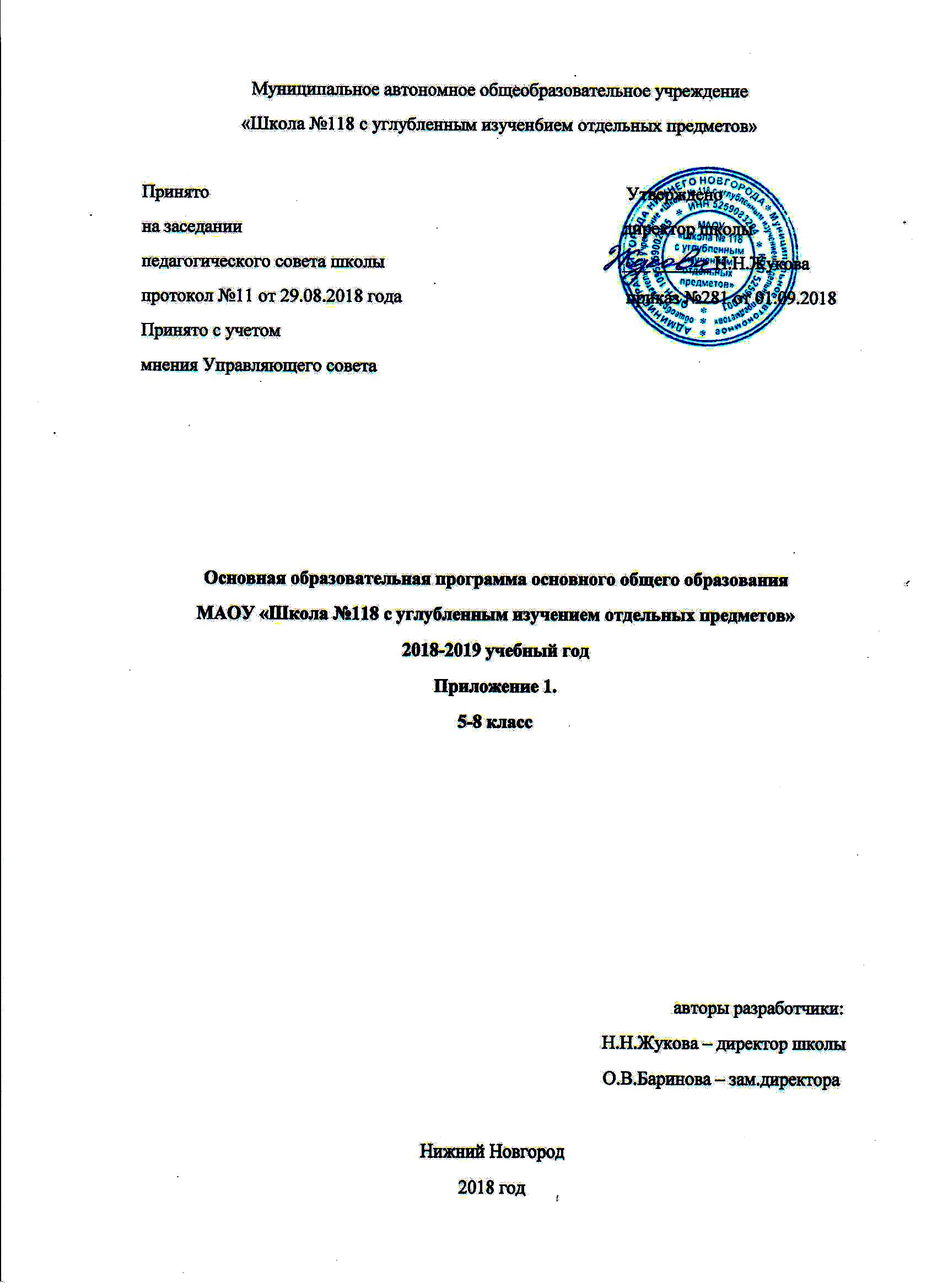 ОглавлениеРабочая программа Русский язык 5-9 классыI.Результаты освоения учебной программы попредметуЛичностными результатами являются:понимание русского языка как одной из основных национально-культурных ценностей русского народа, определяющей ролиродногоязыка	в развитии интеллектуальных, творческих способностей и моральных качеств личности, его значения в процессе получения школьногообразования;осознание эстетической ценности русского языка; уважительное отношение к родному языку, гордость за него; потребность сохранить чистоту русского языка как явления национальной культуры; стремление к речевомусамосовершенствованию;достаточный объем словарного запаса и усвоенных грамматических средств для свободного выражения мыслей и чувств в процессе речевого общения; способность к самооценке на основе наблюдения за собственнойречью.Метапредметнымирезультатами являются:владение всеми видами речевойдеятельности:Аудирование и чтение:адекватное понимание информации устного и письменного сообщения (коммуникативной установки, темы текста, основной мысли; основной и дополнительной информации);владение разными видами чтения (поисковым, просмотровым, ознакомительным, изучающим) текстов разных стилей ижанров;адекватное восприятие на слух текстов разных стилей и жанров; владение разными видами аудирования (выборочным, ознакомительным,детальным);способность извлекать информацию из различных источников, включая средства массовой информации, компакт-диски учебного назначения, ресурсы Интернета; свободно пользоваться словарями различных типов, справочной литературой, в том числе и на электронныхносителях;овладение приемами отбора и систематизации материала на определенную тему; умение вести самостоятельный поиск информации; способность к преобразованию, сохранению и передаче информации, полученной в результате чтения илиаудирования;умение сопоставлять и сравнивать речевые высказывания с точки зрения ихсодержания, стилистических особенностей и использованных языковыхсредств;говорение и письмо:способность определять цели предстоящей учебной деятельности (индивидуальнойи коллективной), последовательность действий, оценивать достигнутые результатыиадекватно формулировать их в устной и письменной форме;умение воспроизводить прослушанный или прочитанный текст с заданной степенью свернутости (план,пересказ);умение создавать устные и письменные тексты разных типов, стилей речи и жанровс учетом замысла, адресата и ситуацииобщения;способность свободно, правильно излагать свои мысли в устной и письменной форме, соблюдать нормы построения текста (логичность, последовательность,связность,соответствие теме и др.); адекватно выражать свое отношение к фактам и явлениям окружающей действительности, к прочитанному, услышанному, увиденному;владение различными видами монолога (повествование,описание,рассуждение;сочетание разных видов монолога) и диалога (этикетный, диалог-расспрос, диалог-побуждение, диалог — обмен мнениями и др.; сочетание разных видов диалога);соблюдение в практике речевого общения основных орфоэпических, лексических, грамматических, стилистических норм современного русского литературного языка; соблюдение основных правил орфографии и пунктуации в процессе письменного общения;способность участвовать в речевом общении, соблюдая нормы речевого этикета;адекватно использовать жесты, мимику в процессе речевогообщения;способность осуществлять речевой самоконтроль в процессе учебной деятельности и в повседневной практике речевого общения; способность оценивать свою речь с точки зрения ее содержания, языкового оформления; умение находить грамматические и речевые ошибки, недочеты, исправлять их; совершенствовать и редактировать собственныетексты;умение выступать перед аудиторией сверстников с небольшимисообщениями,докладом, рефератом;участие в спорах, обсуждениях актуальных тем с использованием различных средств аргументации;применение приобретенных знаний, умений и навыков в повседневной жизни; способность использовать родной язык как средство получения знаний подругим учебным предметам; применение полученных знаний, умений и навыкованализаязыковых явлений на межпредметном уровне (на уроках иностранного языка, литературы и др.);коммуникативно целесообразное взаимодействие с окружающими людьми впроцессе речевого общения, совместного выполнения какого-либо задания, участия в спорах, обсуждениях актуальных тем; овладение национально-культурными нормами речевого поведения в различных ситуациях формального и неформального межличностного и межкультурногообщения.Предметными результатами являются:представление об основных функциях языка, о роли русского языка как национального языка русского народа, как государственного языкаРоссийскойФедерации и языка межнационального общения, о связи языка и культуры народа, о роли родного языка в жизни человека и общества;понимание места родного языка в системе гуманитарных наук и его роли в образовании вцелом;усвоение основ научных знаний о родном языке; понимание взаимосвязиего уровней иединиц;освоение базовых понятий лингвистики: лингвистика и ее основные разделы; язык и речь, речевое общение, речь устная и письменная; монолог, диалог и ихвиды;ситуация речевого общения; разговорная речь, научный, публицистический, официально- деловой стили, язык художественной литературы; жанры научного, публицистического, официально-делового стилей и разговорной речи; функционально-смысловые типы речи (повествование, описание, рассуждение); текст, типы текста; основные единицы языка, их признаки и особенности употребления в речи;овладение основными стилистическими ресурсами лексики и фразеологии русского языка, основными нормами русского литературного языка (орфоэпическими, лексическими, грамматическими, орфографическими, пунктуационными), нормами речевого этикета и использование их в своей речевой практике при создании устных и письменныхвысказываний;опознавание и анализ основных единиц языка, грамматических категорий языка, уместное употребление языковых единиц адекватно ситуации речевогообщения;проведение различных видов анализа слова (фонетический, морфемный, словообразовательный, лексический, морфологический), синтаксического анализа словосочетания и предложения, многоаспектного анализа текста с точки зрения его основных признаков и структуры, принадлежности к определенным функциональным разновидностям языка, особенностей языкового оформления, использования выразительных средств языка;понимание коммуникативно-эстетических возможностей лексической и грамматической синонимии и использование их в собственной речевойпрактике;осознание эстетической функции родного языка, способность оценивать эстетическую сторону речевого высказывания при анализе текстовхудожественной литературы.II.Содержание учебного предметарусский язык 5 классРусский язык – национальный язык русского народа Речь. Речевое общение. Речевая деятельность (Материал усваивается в течение учебного года)Язык и речь. Речь и речевое общение. Речь устная и письменная. Речь книжная и разговорная.Речь диалогическая и монологическая. Речь как деятельность. Виды речевой деятельности: чтение, аудирование, говорение, письмо. Речевой этикет.Текст как речевое произведение. Основные признаки текста. Тема, структура, основная мысль текста. Микротема текста. Способы развития темы в тексте. Последовательная и параллельная связь предложений в тексте. Средства связи предложений в тексте. Абзац — структурно-смысловая часть текста. План текста.Функционально-смысловые типы речи: описание, повествование, рассуждение. Их строение, смысловые и языковые особенности. Сочетание разных типов речи в тексте.Изобразительно-выразительные средства языка в тексте. Сравнение.Система языкаСинтаксис и пунктуацияСловосочетание, его признаки. Виды словосочетаний по морфологическим свойствам главного слова.Предложение, его признаки. Средства оформления предложения: интонация, ее функции, логическое ударение. Виды предложений по цели высказывания и эмоциональной окраске. Грамматическая основа предложения. Главные члены предложения. Распространѐнное и нераспространенное предложение.Второстепенные членыпредложения: определение, дополнение, обстоятельство, способы ихвыражения.Предложения с однородными членами. Смысловые, интонационные и пунктуационные особенности. Обобщающее слово при однородных членахпредложения. Предложения с обращением. Интонация, пунктуация предложений с обращением.Предложения с вводными словами.Функции, интонация, пунктуация предложений с вводными словами.Предложения с прямой речью.Интонация, пунктуация предложений с прямой речью.Простое и сложное предложение.Фонетика. Орфоэпия. Графика. ОрфографияЗвук — единица языка. Смыслоразличительная функция звуков.Система гласных звуков. Система согласных звуков.Изменение звуков в речевом потоке. Фонетическая транскрипция.Выразительные средства фонетики.Слог. Слог — единица слова.Ударение. Разноместность и подвижность русского ударения.Орфоэпия как раздел лингвистики. Основные нормы произношениягласных и согласных звуков.	Графика	— раздел науки о языке. Состав русского алфавита. Название букв. Соотношение звука ибуквы.Орфография	—	раздел	правописания.	Правописание	гласных	в	корнеслова. Правописание согласных в корнеслова.ЛексикаЛексикология — раздел лингвистики. Слово как единица языка.Лексическое и грамматическое значение слова.Толковые словари, их назначение, структура, словарная статья.Способы толкования (краткое, с помощью синонимов, антонимов, однокоренных слов). Однозначные и многозначные слова.Прямое и переносное значение слов.Омонимы. Омонимы — омографы, омофоны, омоформы.Синонимы. Лексическая сочетаемость слова. Антонимы.Словари синонимов,антонимов.Переносное значение слова в основе художественных тропов. Основные виды тропов (эпитет, метафора, олицетворение).Морфемика. Словообразование. ОрфографияМорфемика— раздел лингвистики. Морфема — минимальная значимая единица языка. Словообразующие и формообразующие морфемы. Основа слова. Окончание — формообразующая морфема. Корень. Однокоренные слова. Правописание корней. Приставка, суффикс — словообразующие морфемы. Чередование звуков в морфемах. Морфемный анализ слов.Словообразование — раздел языкознания. Производящая основа. Словообразующие морфемы. Основные способы образования слов. Словообразовательный анализ слов. Основные выразительные средства морфемики и словообразования.Морфология. ОрфографияМорфология как раздел грамматикиЧасти речи как лексико-грамматические разряды слов. Самостоятельные и служебные части речи.Имя сущесвительное как часть речиОбщее грамматическое значение предметности. Постоянные и непостоянные морфологические признаки. Синтаксическая роль в предложении. Имена существительные одушевленные и неодушевленные.Имена существительные нарицательные и собственные.Прописная буква в собственных именах. Использование кавычек в названиях книг, газет, журналов и др. Род имен существительных.Имена существительные мужского рода. Имена существительные женского рода. Род имен существительных с ь на конце.Имена существительные общего рода. Род несклоняемых имен существительных. Число имен существительных. Имена существительные, имеющие форму только единственного числа. Имена существительные, имеющие форму только множественного числа. Склонение имен существительных. Три основных типа склонения. Падежные окончания 1, 2 и 3-го склонения, их правописание.Правописание о, е в окончаниях существительных после шипящих и ц. Разносклоняемые имена существительные.Правописание наиболее употребительных суффиксовсуществительных:-чик-,	-щик-,	(-чиц(а),-щиц(а);	-ек-,	-ик-	(-чик-).Правописание	не	с	именами существительными.Имя прилагательное как часть речиОбщее грамматическое значение признака предмета. Постоянные и непостоянные морфологические признаки. Синтаксическая роль в предложении. Разряды имен прилагательных по значению. Имена прилагательные качественные, относительные, притяжательные. Характерные признаки качественные имен прилагательных. Согласование имен прилагательных с именами существительными в роде, числе и падеже. Правописание окончаний имен прилагательных. Имена прилагательные полные и краткие. Изменение кратких прилагательных по родам и числам. Образование и правописание кратких прилагательных, чередование звуков при образовании кратких прилагательных.Роль и место кратких прилагательных в предложении. Степени сравнения качественных имен прилагательных. Образование сравнительной степени. Образование превосходной степени. Чередование согласных звуков при образовании сравнительной степени прилагательных с суффиксом -еи превосходной степени с суффиксом -айш. Словообразование и правописание имен прилагательных. Правописание н и ннв суффиксах прилагательных. Правописание ои е в суффиксах и окончаниях прилагательных после шипящих и ц. Правописание не с прилагательными. Правописание сложных прилагательных, обозначающих сочетания цветов или оттенкицветов.Глагол как часть речиОбщее грамматическое значение действия предмета.Постоянные и непостоянные морфологические признаки. Синтаксическая роль в предложении. Правописание не с глаголами. Инфинитив (неопределенная форма глагола). Правописание -тсяи -тьсяв глаголах.Вид глагола. Значение и признаки глаголов совершенного и несовершенного вида. Образование видовых пар. Переходные и непереходные глаголы. Винительный падеж существительных без предлога при переходных глаголах. Косвенные падежи существительных с предлогами и без предлогов при переходных глаголах. Возвратные глаголы. Наклонения глагола: изъявительное, условное (сослагательное), повелительное. Времена глагола: настоящее, будущее, прошедшее. Значение и употребление в речи.Спряжение глагола. Безличные глаголы, их значение, употребление в предложениях с одним главным членом(односоставных).Повторение изученногоСинтаксис и пунктуация. Фонетика. Орфоэпия.Графика. Орфография.Морфология.Орфография. Лексика. Морфемика. Словообразование.Орфография.6 классРусский язык в жизни России. РечьТекст. Тема и основная мысль текста. Как строится текст. Связь предложений в тексте. Типы речи.Стили речи. Разговорный язык. Научный стиль речи. Официально-деловой стиль речи. Язык художественной литературы.ЛексикаСлово и его значения. Паронимы. Исконно русские и заимствованные слова. Устаревшие слова. Неологизмы. Слова общеупотребительные и ограниченного употребления. Диалектизмы. Термины, специальные слова (профессионализмы), жаргонизмы. Стилистические свойства слова.ФразеологияЧто такое фразеологизмы. Как возникают фразеологизмы. Стилистические свойства фразеологизмов.Морфемика. Словообразование. ОрфографияИз чего состоят слова. Правописание корней слов. Способы словообразования. Приставочно  суффиксальный способ. Сложные слова. Морфемный и словообразовательный разбор слова. Что такое этимология.Морфология. Орфография Имя существительноеИмя существительное как часть речи. Употребление имѐн существительных в речи.Имя прилагательноеИмя прилагательное как часть речи. Употребление имѐн прилагательных в речи.ГлаголГлагол как часть речи. Употребление глаголов в речи.МестоимениеЧто такое местоимение. План морфологического разбора местоимения. Личные местоимения. Возвратное местоимение себя. Притяжательные местоимения. Указательные местоимения. Определительные местоимения. Вопросительно- относительные местоимения. Неопределѐнные местоимения. Отрицательные местоимения. Употребление местоимений вречи.Имя числительноеЧто обозначает имя числительное. Имена числительные простые, сложные и составные. Количественные числительные и их разряды. Склонение числительных, обозначающих целые числа. Склонение дробных числительных. Склонение собирательных числительных. Порядковые имена числительные. План морфологического разбора имени числительного. Употребление числительных вречи.НаречиеЧто обозначает наречие. Разряды наречий по значению. Степени сравнения наречий. План морфологического разбора наречия. Словообразование наречий. Правописание наречий. Слитное и раздельное написание наречий. Дефисное написание наречий. Правописание не с наречиями на -о(-е). Правописание не и ни в отрицательных наречиях. Буквы о, е (ѐ) в конце наречий после шипящих. Буквы о, а в конце наречий. Мягкий знак в конце наречий после шипящих. Употребление наречий в речи.Повторяем изученноеСинтаксис  и  пунктуация.	Орфоэпия. Орфография.Морфология.Лексика.Фразеология. Морфемика. Словообразование.Текст.7 классРусский язык в современном мире РечьСмысловая и композиционная цельность, связность текста.Тема, коммуникативная установка, основная мысль текста. Микротема текста. Структура текста. Простой и сложный план текста. Абзац. Средства связи предложений и частей текста. Чтение как вид деятельности. Функциональные стили: научный, публицистический. Ихособенности.Повторение изученного в 5—6 классах Фонетика.Орфоэпия Морфемика.Словообразование.Лексика и фразеология.Части речи: имя существительное, имя прилагательное, глагол, местоимение, имя числительное, наречие.Синтаксис и пунктуация.Морфология. Орфография ПричастиеЧто такое причастие. Причастный оборот. Действительные и страдательныепричастия. Образование причастий настоящего времени. Образование причастий прошедшего времени. Полные и краткие при-частия. Морфологический разбор причастия. План морфологического разборапричастия.Правописание	н и ннв причастиях и отглагольных прилагательных. Слитное и раздельное написание не спричастиями.Употребление причастий вречи.ДеепричастиеЧто такое деепричастие. Деепричастный оборот. Деепричастия несовершенного и совершенного ви-дов. Образование деепричастий. План морфологического разбора деепричастия. Употребление деепри-частий в речи.Служебные части речи. МеждометияОбщая характеристика служебных частей речи; их отличия от самостоятельных частей речи.ПредлогПредлог как часть речи. Разряды предлогов. План морфологического разбора предлога. Правописание предлогов. Употребление предлогов в речиСоюзСоюз как часть речи. Союзы сочинительные и подчинительные, их разряды. План морфологического разбора союзов. Правописание союзов. Употребление союзов в речи.ЧастицаЧастица как служебная часть речи. Правописание частиц. Частицы не и ни. План морфологического разбора частицы. Употребление частиц в речи.Междометия и звукоподражательные словаМеждометие как особый разряд слов. Звукоподражательные словаПовторение изученного в 7 классе.8 классРусский язык в кругу славянских языков. Роль старославянского языка в развитии русского языка  Речь Углубление знаний : текст, типы  речи. Способы  и средства связи предложений.Стили речи. Разговорный язык, его жанры.  Научный стиль, его жанры: : аннотации, рецензия, отзыв.Основные жанры  официально-делового стили: расписка, доверенность, заявление, резюме. Ихособенности. Публицистический стиль, его жанры: заметка, репортаж, очеркПовторение изученного  в 5-7 классах Синтаксис и пунктуация. Словосочетание. Предложение Синтаксис как раздел грамматики Словосочетание и предложение как единицы синтаксиса. Виды и средства синтаксической связиСловосочетание Основные признаки словосочетания. Основные виды словосочетаний по морфологическим свойствам главного слова: именные, глагольные, наречные. Виды связи слов в словосочетании: согласование, управление, примыканиеПредложение Предложение как минимальное речевое высказывание. Основные признаки предложения и его отличия от других языковых единиц  Интонация, ее функции. Основные элементы интонации. Логическое ударение .Виды предложений по цели высказывания: невопросительные (повествовательные, побудительные) и вопросительные. Их интонационные и смысловые особенности. Виды предложений по эмоциональной окраске: невосклицательные и восклицательные. Их интонационные и смысловые особенности. Предложения утвердительные и отрицательные, их смысловые и структурные различияДвусоставное предложение Главные члены предложения Предложения простые и сложные, их структурные и смысловые различия. Простое двусоставное предложение. Синтаксическая структура простого предложения. Главные члены двусоставного предложения. Морфологические способы выражения подлежащего. Виды сказуемого: простое глагольное, составное глагольное, составное именное сказуемое, способы их выражения. Особенности связи подлежащего и сказуемого.Второстепенные члены предложения, их виды и способы выражения Второстепенные члены предложения: определение (согласованное, несогласованное; приложение как разновидность определения), дополнение (прямое и косвенное), обстоятельство (времени, места, образа действия, цели, причины, меры, условия). Способы выражения второстепенных членов предложения.  Прямой и обратный порядок слов в простом предложении. Его коммуникативная и экспрессивно-стилистическая роль.Предложения paспространенные и нераспространенные, полные и неполные Односоставные предложения, их виды, структурные и смысловые особенностиОдносоставное предложение Главный член односоставного предложения. Основные группы односоставных предложений: определенно-личные, неопределенно -личные, безличные, обобщенно-личные, назывные. Их структурные и смысловые особенностиПредложения осложненной структуры Предложения с однородными членами, их интонационные и пунктуационные особенности Предложении с обособленными членами, их смысловые, интонационные и пунктуационные особенности Средства связи однородных членов предложения. Интонационные и пунктуационные особенности предложений с однородными членами. Однородные и неоднородные определения. Стилистические возможности предложений с однородными членами. Обобщающие слова при  однородных членах предложенияОбособленное определение и приложение. Причастный оборот как разновидность распространенного согласованного определения. Обособленные обстоятельства. Деепричастие и деепричастный оборот как разновидность обособленных обстоятельств, особенности их употребления. Обособленные дополнения. Уточняющие, поясняющие, присоединительные обособленные члены, их смысловые и интонационные особенностиПредложения с обращениями, вводными словами и вставными конструкциями Вводные конструкцииВводные конструкции (слова, словосочетания, предложения) как средство выражения оценки высказывания, воздействия на собеседника.ОбращениеГруппы вводных конструкций по значению. Использование вводных слов как средства связи предложений и смысловых частей текстаОбращение, его функции и способы выражения. Интонация предложений с обращениемПовторение изученного III. Тематическое планирование 5 класскласскласс8 классРабочая программа Литература5-9 классыРаздел I.  Результаты освоения учебного предметаВ программе реализуется коммуникативно-деятельностный подход, предполагающий предъявление материала не только в знаниевой, но и в деятельностной форме. Усиление коммуникативно-деятельностной направленности курса литературы, нацеленность его на метапредметные результаты обучения являются важнейшими условиями формирования личности, способной максимально быстро адаптироваться во внешней среде и активно в ней функционировать.  Важной составляющей компетенции является, как известно, деятельностное умение, овладение которым предполагает активную учебно-познавательную деятельность ученика и его способность применять имеющиеся знания и опыт в конкретной жизненной ситуации. Поэтому реализованный в программе компетентностный подход согласуется с заявленным во ФГОС системно-деятельностным, имеющим общедидактический характер. Задачей обучения литературе является формирование универсальных учебных действий:личностных результатов, включающих:воспитание российской, гражданской идентичности: патриотизма, уважение к Отечеству, осознание своей этнической принадлежности, знание истории, языка, культуры своего народа, своего края, основ культурного наследия народов России и человечества;усвоение гуманистических, демократических и традиционных ценностей многонационального российского общества; воспитание чувства ответственности и долга перед Родиной;формирование ответственного отношения к учению, готовности и способности обучающихся к саморазвитию и самообразованию на основе мотивации к обучению и познанию осознанного выбору и построению дальнейшей индивидуальной траектории образования на базе ориентировки в мире профессий и профессиональных предпочтений, с учетом устойчивых познавательных интересов, а также на основе формирования уважительного отношения к труду, развития опыта участия социально значимым труде;формирование целостного мировоззрения, соответствующего современному уровню развития науки и общественной практики, учитывающего социальное, культурное, языковое, духовное многообразие современного мира;формирование осознанного, уважительного и доброжелательного отношения к другому человеку, его мнению, мировоззрению, культуре, языку, вере, гражданской позиции, истории, религии, традициям, языкам ценностям народов России и народов мира; готовности и способности вести диалог с другими людьми и достигать в нём взаимопонимания;освоение социальных норм, правил поведения, ролей форм социальной жизни в группах и сообществах, включая взрослые и социальные сообщества;развитие морального сознания и компетентности в решении моральных проблем на основе личностного выбора, формирование нравственных чувств и нравственного поведения, осознанного и ответственного отношения к собственным поступкам;формирование коммуникативной компетентности в общении и сотрудничестве со сверстниками, детьми старшего и младшего возраста, взрослыми в процессе образовательной, общественно полезной учебно-исследовательской, творческой и других видов деятельности;формирование позитивного отношения к здоровому и безопасному образу жизни;формирование основ экологической культуры, соответствующей современному уровню экологического мышления;значение семьи в жизни человека и общества, уважительное и заботливое отношение членов своей семьи;развитие эстетического сознания через освоение художественного наследия народов России и мира, творческой деятельности эстетического характера;совершенствование духовно-нравственных качеств личности;использование различных источников информации (словарей, энциклопедии, интернет-ресурсы и другое) для решения познавательных и коммуникативных задач.Достижение личностных результатов осуществляется в процессе реализации приоритетной цели литературного образования – «формирования духовно развитой личности, обладающей гуманистическим мировоззрением, национальным самосознанием и общероссийским гражданским сознанием, чувством патриотизма».Метапредметных результатов, включающих: самостоятельно определять цели своего обучения, ставить и формулировать для себя новые задачи в учёбе и познавательной деятельности, развивать мотивы и интересы своей познавательной деятельности;самостоятельно планировать пути достижения целей, в том числе альтернативные, осознано выбирать наиболее эффективные способы решения учебных и познавательных задач;соотносить свои действия с планируемыми результатами, осуществлять контроль своей деятельности в процессе достижения результата, определять способы действий в рамках предложенных условий и требований, корректировать свои действия в соответствии с изменяющейся ситуацией;оценивать правильность выполнения учебной задачи, собственные возможности её решения;определять понятия, создавать обобщение, устанавливать аналогии, классифицировать, самостоятельно выбирать основание и критерии для классификации, устанавливать причинно-следственные связи, строить логическое рассуждение, умозаключение (индуктивное, дедуктивное и по аналогии) и делать выводы;организовывать учебное сотрудничество и совместную деятельность с учителем и сверстниками; работать индивидуально и в группе: находить общее решение и разрешать конфликты на основе согласования позиций и учёта интересов; формулировать, аргументировать, отстаивать свое мнение;осознано использовать речевые средства в соответствии с задачей коммуникаций для выражения своих чувств, мыслей и потребностей; планирования и регуляции своей деятельности; владение устной и письменной речью, монологической контекстной речью.Метапредметные результаты также включают:владение основами самоконтроля, самооценки, принятия решений и осуществления осознанного выбора учебной и познавательной деятельности;формирование и развитие компетентности в области использования  информационно-коммуникационных технологий;формирование и развитие экологического мышления, умения применять его в познавательной, коммуникативной, социальной практике и профессиональной ориентации;осознание значимости чтения и изучения литературы для своего дальнейшего развития; формирование потребностей в систематическом чтении как средстве познания мира и себя в этом мире, гармонизации отношений человека и общества, многоаспектного диалога; понимание литературы как одной из основных национально-культурных ценностей народа, как особого способа познания жизни;обеспечение культурной самоидентификации, осознание коммуникативно-эстетических возможностей родного языка на основе изучения выдающихся произведений российской культуры, культуры своего народа, мировой культуры;воспитание квалификационного читателя со сформированным эстетическим вкусом, способного аргументировать своё мнение и оформлять  его словесно в устных и письменных высказываниях разных жанров, создавать развёрнутые высказывания аналитического и интерпретирующего характера, участвовать в обсуждении прочитанного, сознательно планировать своё досуговое  чтение;развитие способности понимать литературные художественные произведения, отражающие разные этнокультурные традиции;  овладение процедурами смыслового и эстетического анализа текста на основе понимания принципиальных отличий литературного художественного текста от научного, делового, публицистического и т.п.;формирование умений воспринимать, анализировать, критически оценивать и интерпретировать прочитанное, осознавать художественную картину жизни, отражённую в литературном произведении, на уровне не только эмоционального восприятия, но и интеллектуального осмысления. Предметных результатов:понимание ключевых проблем изученных произведений русского фольклора и фольклора других народов, древнерусской литературы, литературы XVIII в., русских писателей XIX—XX вв., литературы народов России и зарубежной литературы; понимание связи литературных произведений с эпохой их написания, выявление заложенных в них вневременных, непреходящих нравственных ценностей и их современного звучания;умение анализировать литературное произведение: определять его принадлежность к одному из литературных родов и жанров; понимать и формулировать тему, идею, нравственный пафос литературного произведения, характеризовать его героев, сопоставлять героев одного или нескольких произведений; определение в произведении элементов сюжета, композиции, изобразительно-выразительных средств языка, понимание их роли в раскрытии идейнохудожественного содержания произведения (элементы филологического анализа);владение элементарной литературоведческой терминологией при анализе литературного произведения;Содержание учебного предмета5 классВ в е д е н и еКнига – твой друг. Книга и ее роль в духовной жизни человека и общества (родина, край, искусство, нравственная память). Литература как искусство слова. Писатель – книга – читатель. Книга художественная и учебная.Особенности работы с учебной хрестоматией (сведения о писателях, художественные произведения, вопросы и задания, статьи, справочный аппарат, иллюстрации и т. д.).И з м и ф о л о г и иРассказ о мифе и мифологии. Миф – своеобразная форма мироощущения древнего человека, стремление к познанию мира. Миф как явление эстетическое. Основные категории мифов. Возникновение мифов. Мифологические герои и персонажи.Античный миф: происхождение мира и богов: «Рождение Зевса», «Олимп». Представления древних греков о сотворении Вселенной, богов и героев. Гомер. «Одиссея» («Одиссей на острове циклопов.Полифем»).Рассказ о Гомере. Сюжет мифа. Образы Одиссея иПолифема.Теория литературы: миф, легенда, предание; мифологический сюжет; мифологический герой; мифологический персонаж.Развитие речи: подбор ключевых слов и словосочетаний, различные виды пересказа, словесное рисование, выборочное чтение отдельных эпизодов и их пересказ.Связь с другими искусствами: гомеровские сюжеты в изобразительном искусстве и книжной графике.Краеведение: легенды, мифы и предания в регионе.Возможные виды внеурочной деятельности: час поэзии (или вечер одного стихотворения) — чтение наизусть стихотворений из античной поэзии.И з у с т н о г о н а р о д н о г о т в о р ч е с т в аИстоки устного народного творчества, его основные виды.Сказки.Волшебнаясказка:«Царевна-лягушка».Сюжетвволшебнойсказке:зачин,важное событие, преодоление препятствий, поединок со злой силой, победа, возвращение,преодолениепрепятствий, счастливый финал. Сказочные образы. Нравственная проблематика сказки: добрая и злая сила всказках.Бытоваясказка: «Чегонасветенебывает».Отличиебытовойсказкиотволшебной.Сюжеты и реальная основа бытовых сказок. Своеобразие лексики в сказках. Сказка и миф: сходства иразличия.Сказки народов России. « П а д ч е р и ц а » .Теория литературы: загадки, пословицы, поговорки (развитие представлений); антитеза, антонимы, иносказание. Сказка. Типы сказок (о животных, волшебные, бытовые). Особенности сказок (присказка, зачин, повтор, концовка, постоянные эпитеты, сравнения и пр.). Сказочный персонаж. Типы сказочныхперсонажей. Образы животных, образ-пейзаж.Развитие речи: работа со словарями, составление словарной статьи; сказывание сказки; сочинение собственной сказки.Связь с другими искусствами: работа с иллюстрациями книжная выставка, кинофильмы и мультипликации по мотива сказочных сюжетов.Краеведение: сказки и другие жанры фольклора в регионе.Возможные виды внеурочной деятельности: вечер сказок, фольклорный праздник, предметная неделя и др.Б а с н и н а р о д о в м и р аЭзоп. Краткие сведения о баснописце. Басня « В о р о н и  Л и с и ц а » . Раскрытие характеров персонажей в баснях: ум, хитрость, сообразительность, глупость, жадность; элементы дидактизма в басне.Теория литературы: басня, притча, эзопов язык.Развитие речи: выразительное чтение, письменный ответ на вопрос.Связь с другими искусствами: работа с иллюстрациями, рисунки учащихся.Р у с с к а я б а с н яРусские басни. Русские баснописцы XVIII века. Нравственная проблематика басен, злободневность. Пороки, недостатки, ум, глупость, хитрость, невежество, самонадеянность; просвещение и невежество — основные темы басен. Русская басня в XX веке.В.К. Тредиаковский. Краткие сведения о писателе. Басня« В орон и Л иса» .А.П. Сумароков. Краткие сведения о писателе. Басня « В орона и Л иса ».И.А. Крылов. Краткие сведения о писателе. Детство. Отношение к книге. Басни: « В орона и Л исица», « Дем ь янова уха », « В ол к напсарне», « Свинь я под Дубом » и др. по выбору. Тематика басен И.А. Крылова. Сатирическое и нравоучительное в басне. Образный мир басен И.А.Крылова.СВ. Михалков. Басни: « Грибы», « З ер кал о». Тематика, проблематика.Теория литературы: басенный сюжет; мораль, аллегория, сравнение, гипербола.Развитие речи: различные типы чтения (в том числе чтение наизусть, конкурс на лучшее чтение, чтение по ролям); инсценирование басни.Связь с другими искусствами: работа с иллюстрациями мультипликации басен И.А. Крылова.Краеведение: заочная экскурсия («У памятника И.А. Крылову»); сбор материалов о баснописцах региона.Возможные виды внеурочной деятельности: «В литературной гостиной» – конкурс на лучшую инсценировку басни; устный журнал «Дедушка Крылов».И з л и т е р а т у р ы X I X в е к а А . С . П У Ш К И НКраткиесведенияодетствеидетскихвпечатленияхпоэта.Пушкиникнига. А.С.ПушкининяняАринаРодионовна. Стихотворение «Няне». Образы природы в стихотворениях поэта «Зимняя дорога». «Сказка о мертвой царевне и о семи богатырях». «Пушкинская сказка — прямая наследница народной». Гуманистическая направленность пушкинской сказки Герои и персонажи в «Сказке...». Литературная сказка и ее отличия от фольклорной; добро и зло в сказке А.С. Пушкина: чувство благодарности; верность, преданность, зависть, подлость; отношение автора к героям. Поэма «Руслан и Людмила» (отрывок). Сказочные элементы. Богатство выразительныхсредств.Теория литературы: первое представление о пейзажной лирике; риторическое обращение; фольклорные элементы.Развитие речи: выразительное чтение, в том числе наизусть; письменный ответ на вопрос; рассказ о герое; словесное рисование.Связь с другими искусствами: работа силлюстрациям портреты поэта. Кинематографические и музыкальные произведения на сюжеты сказок А.С. Пушкина.Краеведение: литературная викторина («Пушкинские места в Москве и Петербурге»).Возможные формы внеурочной деятельности: конкурс на лучшее знание сказок А.С. Пушкина, вечер пушкинской сказки.П о э з и я X I X в е к а о р о д н о й п р и р о д еА.А. Ф е т . «Чудная картина...»М . Ю . Л е р м о н т о в . «Когда волнуется желтеющая нива...» Ф.И. Т ю т ч е в . «Есть в осени первоначальной... », «Весенние воды».Е.А. Б а р а т ы н с к и й . «Весна, весна! как воздух чист!..» И . З . С у р и к о в . «В ночном». М . Ю . Л Е Р М О Н Т О ВКраткие сведения о детских годах писателя. Стихотворение «Бородино». История создания стихотворения.Бородинская битва и русский солдат в изображении М.Ю. Лермонтова. Художественное богатство стихотворения. История и литература; любовь к родине, верность долгу.Теория литературы: эпитет, сравнение, метафора (развитие представлений о тропах); звукопись.Развитие речи: выразительное чтение наизусть, письменный ответ на вопрос учителя, творческая работа «На Бородинском поле», составление кадров кинофильма (мультфильма).Связь с другими искусствами: портрет, работа с иллюстрациями, в том числе с материалами о Бородинской панораме в Москве.Краеведение: литературная игра «Что? Где? Когда?» или викторина («Тарханы — Москва»; «На поле Бородина»).Н.В. Г О Г О Л ЬКраткие сведения о писателе. Малороссия в жизни и судьбе Н.В. Гоголя. Повесть «Ночь перед Рождеством». Отражение в повести славянских преданий и легенд; образы и события повести. Суеверие, злая сила, зло и добро в повести.Теория литературы: мифологические и фольклорные мотивы в художественном произведении; фантастика; сюжет; художественная деталь, портрет, речевая характеристика.Развитие речи: краткий выборочный пересказ, подбор материала для изложения с творческим заданием, формулировка учащимися вопросов для творческой работы, словесное рисование.Связь с другими искусствами: выставка «Различные издания повести Н.В. Гоголя».Краеведение: литературная викторина «На родине Н.В. Гоголя».Возможные виды внеурочной деятельности: написание сценария, инсценирование фрагментов повести.И.С. ТУРГЕНЕВДетские впечатления И.С. Тургенева. Спасское-Лутовиново в представлениях и творческой биографии писателя.Рассказ «Муму» и стихотворение в прозе «Воробей». Современники о рассказе «Муму». Образы центральные и второстепенные; образ Муму. Тематика и социальная проблематика рассказа. Социальная несправедливость, бесправие, беззаконие, добродетельность, добросердечие, добродушие, доброта, добронравие, гуманность, сострадание в рассказе. И.С. Тургенев о языке в стихотворении и прозе «Русский язык».Теория литературы: рассказ; углубление представления о теме художественного произведения; стихотворение в прозе, эпитет, сравнение (развитие представлений).Развитие речи: краткий выборочный пересказ, сопоставление персонажей, рассказ о герое по плану, письменный отзыв на эпизод, словесное рисование (портрет героя), составление вопросов и заданий для литературной викторины (конкурс), чтение наизусть.Связь с другими искусствами: работа с иллюстрациями, рисунки учащихся, экранизация рассказа И.С. Тургенева.Краеведение: заочная литературно-краеведческая экскурсия «Спасское-Лутовиново».Н.А. НЕКРАСОВДетские впечатления поэта. Стихотворение «Крестьянские дети». Основная тема и способы ее раскрытия.Отношение автора к персонажам стихотворения. Стихотворение «Тройка».Теория литературы: фольклорные элементы в художественном произведении; строфа; эпитет, сравнение (развитие представлений).Развитие речи: выразительное чтение, рассказ о герое, работа со словарями.Связь с другими искусствами: иллюстрации к поэме.Краеведение: страницы устного журнала о Н.А. Некрасове. («Грешнево–Карабиха»).Л.Н. ТОЛСТОЙСведения о писателе. Л.Н. Толстой в Ясной Поляне. Яснополянская школа. Рассказ «Кавказский пленник».Творческая история. Тема и основные проблемы: смысл жизни, справедливость; свобода, неволя в повести. Двежизненные позиции (Жилин и Костылин). Любовь как высшая нравственная основа в человеке. Своеобразие сюжета. Речь персонажей и отражение в ней особенностей характера и взгляда на жизнь и судьбу.Теория литературы: рассказ (развитие представлений); портрет; завязка, кульминация, развязка.Развитие речи: различные виды чтения, письменный отзыв на эпизод, рассказ по плану, письменная формулировка вывода, дискуссия.Связь с другими искусствами: выставка-конкурс рисунков учащихся.Краеведение: материалы к выставке о Л.Н. Толстом («Ясная Поляна»).А.П. ЧЕХОВДетские и юношеские годы писателя. Семья А.П. Чехова. Врач А.П. Чехов и писатель Антоша Чехонте. Книга в жизни А.П. Чехова. Рассказ «Злоумышленник»: тема; приемы создания характеров и ситуаций; отношение писателя к персонажам. Жанровое своеобразие рассказа.Теория литературы: юмор (юмористическая ситуация), комическая ситуация, ирония; роль детали в создании художественного образа; антитеза, метафора, градация.Развитие речи: чтение по ролям, пересказ юмористического произведения, отзыв об эпизоде, подготовка учащимися вопросов и заданий для экспресс-опроса.Связь с другими искусствами: рисунки учащихся.Краеведение: создание диафильма «По чеховским местам (Мелихово)».Из л и т е р а т у р ы X X в е к аИ.А. БУНИНДетские годы И.А. Бунина. Семейные традиции и их влияние на формирование личности. Книга в жизни И.А. Бунин Стихотворение «Густой зеленый ельник у дороги...»: тема природы и приемы ее реализации; художественное богатство стих творения; второй план в стихотворении. Рассказ «В деревне: слияние с природой; нравственно-эмоциональное состояние персонажа.Выразительные средства создания образов.Теория литературы: стихотворение-размышление, образ-пейзаж, образы животных (развитие представлений).Развитие речи: пересказ и чтение наизусть, цитатный план, письменный ответ на вопрос.Краеведение: заочная литературно-краеведческая экскурсия «Литературный Орел».Л.Н. АНДРЕЕВКраткие сведения о писателе. Рассказ «Петька на даче»: основная тематика и нравственная проблематика рассказа (тяжелое детство; сострадание, чуткость, доброта). Роль эпизода в создании образа героя; природа в жизни мальчика. Значениефинала.Теория литературы: тема, эпизод, финал.Развитие речи: пересказ краткий, выборочный; составление вопросов; письменный ответ на вопрос.А.И. КУПРИНКраткие сведения о писателе. Рассказ «Золотой петух» Тема, особенности создания образа.Теория литературы: рассказ (расширение и углубление представлений); характеристика персонажа, портрет героя.Развитие речи: пересказ от другого лица, отзыв об эпизоде.Связь с другими искусствами: рисунки учащихся.А.А. БЛОКДетские впечатления А. Блока. Книга в жизни юного А. Блока. Блоковские места (Петербург, Шахматово)Стихотворение «Летний вечер»: умение чувствовать красоту природы и сопереживать ей; стихотворение «Полный месяц над лугом...»: образная система, художественное своеобразие стихотворения.Теория литературы: антитеза.Развитие речи: выразительное чтение, рассказ с использованием ключевых слов, альтернативное изложение.Краеведение: подбор материала о блоковском Петербурге и имении Шахматово.С.А. ЕСЕНИНДетские годы С. Есенина. В есенинском Константинове. Стихотворения: «Ты запой мне ту песню, что прежде...», «Поет зима – аукает... », «Нивы сжаты, рощи голы... » –по выбору. Единство человека и природы. Малая и большая родина.Теория литературы: эпитет, метафора, сравнение, олицетворение (развитие представлений о понятиях).Развитие речи: чтение наизусть, цитатный план.Связь с другими искусствами: работа с иллюстрациями, художественными и документальными фотографиями.Краеведение: заочная литературно-краеведческая экскурсия «Константиново – Москва».А.П. ПЛАТОНОВКраткие биографические сведения о писателе. Рассказ «Никита». Тема рассказа. Мир глазами ребенка (беда и радость; злое и доброе начало в окружающем мире); образ Никиты.Развитие речи: рассказ о писателе, художественный пересказ фрагмента, составление словаря для характеристики предметов и явлений.Связь с другими искусствами: рисунки учащихся.П.П. БАЖОВКраткие сведения о писателе. Сказ «Каменный цветок». Человек труда в сказе П.П. Бажова (труд и мастерство, вдохновение). Приемы создания художественного образа.Теория литературы: сказ, отличие сказа от сказки, герой повествования, афоризм.Развитие речи: пересказ от другого лица, отзыв об эпизоде. Связь с другими искусствами: рисунки учащихся.Краеведение: Екатеринбург П.П. Бажова.Н.Н. НОСОВКраткие сведения о писателе. Рассказ «Три охотника»: тема, система образов.Развитие речи: пересказ.Е.И. НОСОВКраткие сведения о писателе. Рассказ «Как патефон петуха от смерти спас». Добро и доброта.Мир глазами ребенка; юмористическое и лирическое в рассказе. Воспитание чувства милосердия, сострадания, участия, заботы о беззащитном.Теория литературы: юмор (развитие представлений).Развитие речи: пересказ (краткий и от другого лица), письменный ответ на вопрос, инсценированное чтение.Возможные виды внеурочной деятельности: инсценирование.Р о д н а я п р и р о д а в п р о и з в е д е н и я х п и с а т е л е й X X в е к аЧас поэзии «Поэзия и проза XX века о родной природе»: В.Ф. Б о к о в . «Поклон »;Н.М. Р у б ц о в . «В осеннем лесу »; Р. Г. Г а м з а т о в . «Песня соловья »; В.И. Б е л о в . «Весенняя ночь»;В.Г. Ра с п у т и н. «Век живи — век люби» (отрывок).И з з а р у б е ж н о й л и т е р а т у р ыД. ДЕФОКраткие сведения о писателе. Роман «Жизнь, необыкновенные и удивительные приключения Робинзона Крузо» (отрывок). Сюжетные линии, характеристика персонажей (находчивость, смекалка, доброта), характеристика жанра.Теория литературы: притча, приключенческий роман, роман воспитания, путешествие (первичные представления о данных понятиях).Развитие речи: различные виды пересказа, изложение с элементами сочинения.Связь с другими искусствами: работа с иллюстрациями, рисунки учащихся.Х.К. АНДЕРСЕНКраткие сведения о писателе, его детстве. Сказка «Соловей»: внешняя и внутренняя красота, благодарность.Теория литературы: философская сказка (развитие представлений), авторский замысел и способы его характеристики.Развитие речи: различные виды пересказов, письменный отзыв обэпизоде.Связь с другими искусствами: работа с иллюстрациями, рисункиучащихся.Возможные виды внеурочной	деятельности:написание сценариямультфильма, инсценирование сказки и еепостановка.М. ТВЕНКраткие сведения о писателе. Автобиография и автобиографические мотивы. Роман«Приключения Тома Сойера» (отрывок): мир детства и мир взрослых.Теория литературы: юмор, приключения как форма детской фантазии.Развитие речи: различные виды чтения и пересказа, письменный отзыв о герое.Связь с другими искусствами: работа с иллюстрациями, рисунки учащихся.Ж. РОНИ-СТАРШИЙКраткие сведения о писателе. Повесть «Борьба за огонь» (отдельные главы). Гуманистическое изображение древнего человека. Человек и природа, борьба за выживание, эмоциональный мир доисторического человека.Развитие речи: составление плана, письменная и устная характеристика героя.ДЖ. Л ОНДОНКраткиесведенияописателе.Детскиевпечатления.«СказаниеоКише»(период раннеговзрослениявсвязисобстоятельствамижизни;доброизло,благородство, уважениевзрослых).Теория л итера тур ы : рассказ ( ра зв итие пре дставле ний) .Развитие речи: разл и чные виды переск азо в, ус тный и пись менн ый пор трет героя.А. ЛИ НДГРЕНКра тк ие св едени я  о  писатель ни це.Рома н  «Приключения Эмиля из Лѐннеберги » (отрывок).Возмож н ые вид ы вн еурочн ой д еятельнос т и : литера т урна я вик т орина.И т о г о в ы й у р о к .Встреча	в	литературной	гостиной	(«Путешествие	в	мир	книги»),	или«Л ите ратур ный к ар на вал » или л ит ера т урн ый час ( «Я хо ч у рас с к азать вам. .. ») .Д л я з а у ч и в а н и я н а и з у с т ьИ. А . К р ы л о в . Басня – на выбор.А. С . П у ш к и н . Отр вок и з «Сказки о мертвой царевне и о семи богатырях».М. Ю . Л е р м о н т о в . «Бородино» ( отры вок ) . Н. А . Н е к р а с о в . Одно и зстихотворени й – по в ыбору. Од но из с тих о творе ни й о р усск ой п рироде поэ то в X IX век А . А . Б л о к . «Летний вечер».И. А . Б у н и н . Од но и з ст ихот воре ни й – по выбор у. С. А. Е с е н и н . Одно изстихотво рени й – по выбору. Од но из с тих о творе ни й о р усск ой п рироде поэ то в X X век а.Д л я д о м а ш н е г о ч т е н и я Ант ичные миф ыНочь, Луна, Заря и Солнце. Нарцисс. Сказания русского на родаУстроение мира. Первая битва Правды и Кривды. Рождение Семаргла, Стрибога. Битва Семаргла и Черного Змея.Детская БиблияРусское народное творчест воСказки: «Лиса и журавль», «Ворона и рак», «Иван – крестьянский сын и чудо-юдо»,«Поди туда – не знаю куда, принеси то – не знаю что».З агад ки, часту шки , посл овицы, погово р ки.Литер ат ур ные ск азк иВ . Ф. О д о е в с к и й , Л . Н . Т о л с т о й , А. Н . Т о л с т о й (1 - 2 по выбору).С к а з к и б р а т ь е в Г р и м м , Ш. П ер ро, Х. К. А н д е р с е  н  а  ( 1 - 2  по  выбору).Из др ев нер усск ой ли терат урыДомострой. Как детям почитать и беречь отца и мать, и повиноваться им, и утешать их вовсем.Баратынский.«Водопад».	А.С.Пушкин.«Кавказ»,	«Выстрел».	М.Ю. Лермонтов.«ВеткаПалестины»,«Пленный рыцарь»,«Утес».А. В . К о л ь ц о в . «Осень», «Урожай».Н . В . Г о г о л ь . «Заколдованное место»Н . А. Н е к р а с о в . «Накануне светлого праздника».Д. В . Г р и г о р о в и ч . «Гуттаперчевый мальчик».И . С. Т у р г е н е в . «Бежин луг», и з «Записок охотника».В . М. Г а р ш и н. «Сказка о жабе и розе».А. А . Ф е т . «Облаком волнистым...», «Печальная береза».И . С. Н и к и т и н . «Утро», «Пахарь».Я. П . П о л о н с к и й . «Утро».6 классВведениеКнига и ее роль в жизни человека. О литературе, писателе и читателе. Литература и другие виды искусства (музыка, живопись, театр, кино).Развитие представлений о литературе; писатель и его место культуре и жизни общества; человек и литература; книга — необходимый элемент в формировании личности (художественноепроизведение, статьи об авторе, справочный аппарат, вопросы и задания, портреты и иллюстрации и т.д.).Из греческоймифологииМифы о героях: «Герои», «Прометей», «Яблоки Гесперид». Отражение в древнегреческих мифах представлений о героизме, стремление познать мир и реализовать свою мечту.Теория литературы: мифологический сюжет.Развитие речи: чтение и различные виды пересказа, дискуссия.Из устного народного творчества Предания, легенды,сказки.Предания: «Солдат и смерть», «Как Бадыноко победил одноглазого великана», «Сказка омолодильныхяблокахиживойводе».Преданиеиегохудожественныеособенности.Сказкаиеѐ художественные особенности, сказочные формулы, помощники героев сказки,сказители,собиратели. Народные представления о добре и зле; краткость, образность, афористичность.Теория литературы: предание, структура волшебной сказки, мифологические элементы в волшебной сказке.Развитие речи: сказывание сказки, запись фольклорных произведений, сочинение сказки.Из древнерусскойлитературы«Сказание о белгородских колодцах ». «Повесть о разорении Рязани Батыем», «Поучение» Владимира Мономаха. Отражение в произведениях истории Древней Руси и народных представлений о событиях и людях. Поучительный характер древнерусской литературы (вера, святость, греховность, хитрость и мудрость, жестокость, слава и бесславие и др.). Нравственная проблематика житийной литературы.Теория литературы: житие, сказание, древнерусская повесть; автор и герой.Развитие речи: различные виды пересказа, простой план.Из литературы XVIIIвека.М.В. ЛОМОНОСОВГоды учения. Отражение позиций ученого и гражданина и поэзии: «Стихи, сочиненные на дороге в Петергоф ». Отражение в стихотворении мыслей ученого и поэта; тема и ее реализация;независимость, гармония — основные мотивы стихотворения; идея стихотворения.Теория литературы: иносказание, многозначность словаи образа, аллегория, риторическое обращение.Развитие речи: выразительное чтение.Из литературы XIXвекаВ.А.ЖУКОВСКИЙКраткие сведения о писателе. Личность писателя. В.А. Жуковский и А.С. Пушкин. Жанр баллады в творчестве В.А. Жуковского. Баллада «Светлана»: фантастическое и реальное; связь с фольклором, традициями и обычаями народа. Новое явление в русской поэзии. Особенности языка и образов. Тема любви вбалладе.Теория литературы: реальное, фантастическое; фабула; баллада.Развитие речи: выразительное чтение.А.С.ПУШКИНЛицей в жизни и творческой биографии А.С. Пушкина. Лицеист А.С. Пушкин в литературной жизни Петербурга. Лирика природы: «Деревня», «Редеет облаков летучая гряда...», «Зимнее утро».Интерес к истории России: «Дубровский» — историческая правда и художественный вымысел; нравственные и социальные проблемы романа (верность дружбе, любовь, искренность, честь и отвага, постоянство, преданность, «справедливость и несправедливость); основной конфликт; центральные персонажиТеория литературы: роман (первичные представления); авторское отношение к героям.Развитие речи: выразительное чтение, различные виды пересказа, цитатный план, изложение с элементами рассуждения.М.Ю.ЛЕРМОНТОВГоды учения. Ссылка на Кавказ. Поэт и власть. Вольнолюбивые мотивы в лирике (свобода, воля, независимость): «Тучи», (Парус», «Листок».Многозначность художественного образа.Теория литературы: трехсложные размеры стиха; стопа, типы стоп; метафора, инверсия.Развитие речи: выразительное чтение наизусть, письменный отзыв о прочитанном, подбор эпиграфов.Для заучивания наизустьМ.Ю. Лермонтов. Одно стихотворение — на выбор.Н.В.ГогольПовесть «Тарас Бульба». Темы и проблематика повести (любовь к родине; товарищество,свободолюбие, героизм, честь, любовь и долг); центральные образы и приемы их создания; лирическое и эпическое в содержании повести; массовые сцены и их значение в сюжете и фабуле; связь повести с фольклорным эпосом (характеры, типы, речь). Лирическое и эпическое в повести. Своеобразие стиля.Теория литературы: героическая повесть; типы речи и разнообразие лексических пластов; тропы и фигуры в повести (гипербола, сравнение, метафора, риторические фигуры).Развитие речи: изложение с заменой лица; различные виды чтения и устного пересказа; письменный отзыв на эпизод.И.С.ТУРГЕНЕВ«Записки охотника»: творческая история и своеобразие композиции. Проблематика и своеобразие рассказа «Бирюк»; служебный долг и человеческий долг; общечеловеческое в рассказе:милосердие, порядочность, доброта; образ лесника; позиция писателя. Один из рассказов «Записок охотника» по выбору учащихся. Самостоятельная характеристика темы и центральныхперсонажей произведения.Теория литературы: своеобразие характера, образ рассказчика; идея произведения и авторский замысел; тропы и фигуры в рассказе (сравнение, метафора, эпитет).Развитие речи: сложный план, цитатный план.Н.А.НЕКРАСОВГражданская позиция Н.А. Некрасова в 60—70-е годы. Темы народного труда и «долюшки женской» — основные в творчестве поэта. Стихотворения: «В полном разгаре стрададеревенская...», «Великое чувство! у каждых дверей...». Основной пафос стихотворений: разоблачение социальной несправедливости. Образно-изобразительные средства, раскрывающие тему. Способы создания образа женщины-труженицы, женщины-матери. Отношение автора кгероям и событиям.Теория литературы: трехсложные размеры стиха: дактиль, амфибрахий, анапест; коллективный портрет.Развитие речи: различные виды чтения, чтение наизусть, подбор эпиграфов, творческая работа (микросочинение с данным финалом либо данным эпиграфом).Л.Н.ТОЛСТОЙПовесть «Детство» (отдельные главы): «Матап», «Что за человек был мой отец?», «Детство» и др. по выбору. Рассказ «Бедные люди». Взаимоотношения в семье; главные качества родителей в понимании и изображении Л.Н. Толстого; проблематика рассказа и внутренняя связь его сповестью «Детство» (добро, добродетельность, душевная отзывчивость, любовь к близким, верность, преданность, чувство благодарности, милосердие, сострадание).Теория литературы: автобиографическая проза.Развитие речи: различные типы пересказа, сочинение-зарисовка, составление цитатного плана.В.Г.КОРОЛЕНКОКраткие сведения о писателе. Повесть «В дурном обществе»: проблемы доверия ивзаимопонимания, доброты, справедливости, милосердия. Дети и взрослые в повести. Система образов. Авторское отношение к героям.Теория литературы: повесть, художественная деталь, портрет и характер.Развитие речи: различные виды пересказа; подготовка вопросов для обсуждения; план характеристики эпизода, персонажа.А.П.ЧЕХОВСатирические и юмористические рассказы А.П. Чехова. Рассказы «Толстый и тонкий », «Шуточка», «Налим»: темы, приемы создания характеров персонажей. Отношение автора к героям.Теория литературы: юмор, юмористическая ситуация, конфликт в юмористическом произведении (развитие и углубление представлений); деталь и ее художественная роль в юмористическом произведении.Развитие речи: выразительное чтение, различные виды пересказа, подбор афоризмов и крылатых фраз из произведений А.П. Чехова; творческая мастерская — написание юмористическогорассказа на заданную тему (или создание диафильма).Из литературы XXвекаИ.А. БУНИН Мир природы и человека в стихотворениях и рассказах И.А. Бунина. Стихотворение «Не видно птиц. Покорно чахнет...», рассказ «Лапти». Душа крестьянина в изображенииписателя.Теория литературы:стили речи и их роль в создании художественного образа.Развитие речи:составление словаря языка персонажа, чтение наизусть, письменный отзыв об эпизоде.Для заучивания наизусть. И.А. Бунин. «Не видно птиц...»А.И.КУПРИНДетскиегодыписателя.Повесть«Белыйпудель»,рассказ«Тапѐр».Основныетемыи характеристикиобразов.Внутренний мир человека и приемы его художественного раскрытия.Развитие речи: различные виды пересказа, письменный отзыв об эпизоде.C.A. ЕСЕНИНКраткие сведения о поэте. Стихотворения: «Песнь о собаке», «Разбуди меня завтра рано...». Пафос и тема стихотворения. Одухотворенная природа — один из основных образов C.A. Есенина.Теория литературы: поэтический образ (развитие представлений о понятии), цветообраз, эпитет, метафора.Для заучивания наизустьС.А. Есенин. Одно стихотворение — на выбор.«Поэты XX века о родине, родной природе и осебе»А.А. Блок. «Там неба осветленный край...», «Снег да снег...»;Ф.К. Сологуб. «Под черемухой цветущей...», «Порос травой мой узкий двор...», «Словно лепится сурепица...», «Что в жизни мне всего милей...»;А.А. Ахматова. «Перед весной бывают дни такие...»; Б.Л. Пастернак. «После дождя»;Н.А. Заболоцкий. «Утро», «Подмосковные рощи»;А.Т. Твардовский. «Есть обрыв, где я, играя...», «Я иду и радуюсь»;А.А. Вознесенский. «Снег всентябре», стихотворения других поэтов — по выбору.М.М.ПРИШВИНКраткие сведения о писателе. Сказка-быль «Кладовая солнца»: родная природа в изображении писателя; воспитание в читателе зоркости, наблюдательности, чувства красоты, любви к природе.Теория литературы: сказочные и мифологические мотивы (развитие представлений).Развитие речи: сочинение-зарисовка, различные виды пересказа.Н.М.РУБЦОВКраткие сведения о поэте. Стихотворения: «Звезда полей», «Тихая моя родина». Человек и природа в стихотворении. Образный строй.Теория литературы: художественная идея, кольцевая композиция.Развитие речи: выразительное чтение, чтение наизусть.Для заучивания наизустьН.М. Рубцов. Одно стихотворение — на выбор. Из поэзии о Великой Отечественной войне.Изображение войны; проблема жестокости, справедливости, подвига, долга, жизни и смерти,бессмертия, любви к родине: А.А. Ахматова. «Мужество », «Победа »; С.С. Орлов. «Его зарыли вшар земной...»; К.М. Симонов. «Жди меня, и я вернусь...»; Р.Г. Гамзатов. «Журавли»; Д.С. Самойлов. «Сороковые»; М.В. Исаковский. «В прифронтовом лесу».Развитие речи: выразительное чтение, чтение наизусть.Для заучивания наизусть: Стихотворение о Великой Отечественной войне — на выбор.В.П. АСТАФЬЕВКраткие сведения о писателе. Рассказ «Конь с розовой гривой». Тематика, проблематика рассказа.Развитие речи: составление цитатного плана, подбор эпиграфа к сочинению.Из зарубежнойлитературыВосточные сказки «Сказка о Синдбаде-мореходе» из книги «Тысяча и одна ночь». История создания, тематика,проблематика.БРАТЬЯГРИММКраткие сведения о писателях. Сказка «Снегурочка». Тематика, проблематика сказки.Развитие речи: рассказ от другого лица.ДЖ.ЛОНДОНКраткие сведения о писателе. Рассказ «Любовь к жизни»: жизнеутверждающий пафос, гимн мужеству и отваге, сюжет и основные образы. Воспитательный смысл произведения.Развитие речи: цитатный план; пересказ по плану, подготовка вопросов для обсуждения7 классВведениеЗнакомство со структурой и особенностями учебника. Своеобразие курса. Литературные роды (лирика, эпос, драма). Жанр и жанровое образование. Движение жанров. Личность автора, позиция писателя, труд и творчество, творческая история произведения.Теория литературы: литературные роды, текстология.Из устного народного творчестваБылины«Святогор и Микула Селянинович», «Илья Муромец и Соловей- разбойник».А.К.Толстой. «Илья Муромец». Событие в былине, поэтическая речь былины, своеобразие характера и речи персонажа, конфликт, отражение в былине народных представлений о нравственности (сила и доброта, ум и мудрость).Теория литературы: эпические жанры в фольклоре. Былина (эпическая песня). Тематика былин. Своеобразие центральных персонажей и конфликта в былине (по сравнению с волшебной сказкой, легендой и преданием).Развитие речи: отзыв на эпизод, письменные ответы на вопросы.Связь с другими искусствами: работа с иллюстрациями; репродукция картины В.Васнецова «Богатыри».Краеведение: легенды и предания о народных заступниках края (региона).Русские народные песниОбрядовая поэзия («Девочки, колядки!..», «Наша Масленица дорогая...», «Говорили — сваты на конях будут»); лирические песни («Подушечка моя пуховая...»); лироэпическиепесни («Солдатская»). Лирическое и эпическое начало в песне; своеобразие поэтического языка народных песен. Многозначность поэтического образа в народной песне. Быт, нравственные представления и судьба народа в народной песне.Теория	литературы:	песенные	жанры	в	фольклоре,	многообразие	жанров обрядовой поэзии, лироэпическаяпесня.Краеведение: песенный фольклор региона.Связь с другими искусствами: лубок.Возможные виды внеурочной деятельности: фольклорный праздник, «посиделки» в литературной гостиной, устная газета.Из древнерусской литературыИз «Повести временных лет» («И вспомнил Олег коня своего»), «Повесть о Петре и Февронии Муромских». Поучительный характер древнерусской литературы; мудрость, преемственность поколений, любовь к родине, образованность, твердость духа, религиозность, верность, жертвенность; семейные ценности.Теория литературы: эпические жанры и жанровые образования в древнерусской литературе (наставление, поучение, житие, путешествие, повесть).Развитие речи: подробный пересказ, изложение с элементами сочинения.Связь с другими искусствами: иконопись, оформление памятников древнерусской литературы.Из русской литературы XVIII векаМ.В. ЛОМОНОСОВЖизнь и судьба поэта, просветителя, ученого. «Ода на день восшествия на всероссийский престол ее величества государыни императрицы Елисаветы Петровны, 1747 года» (отрывок), «Предисловие о пользе книг церковных в российском языке» (отрывок). Мысли о просвещении, русском языке; вера в творческие способности народа. Тематика поэтических произведений; особенность поэтического языка оды и лирического стихотворения; поэтические образы. Теория о «трех штилях» (отрывки). Основные положения и значение теории о стилях художественной литературы.Теория литературы: литературное направление, классицизм; ода; тема и мотив.Развитие речи: сочинение с элементами рассуждения.Связь с другими искусствами: портрет М.В. Ломоносова; мозаика «Полтавская баталия», выполненная в мастерской Ломоносова.Краеведение: заочная литературно-краеведческая экскурсия: Холмогоры — МоскваПетербург — Германия — Петербург.Возможные виды внеурочной деятельности: час размышления «М.В. Ломоносовученый-энциклопедист».Г.Р. ДЕРЖАВИНБиография Державина (по страницам книги В.Ф. Ходасевича «Державин»). Стихотворение «Властителям и судиям». Отражение в названии тематики и проблематики стихотворения; своеобразие стихотворений Г.Р. Державина в сравнении со стихотворениями М.В. Ломоносова. Тема поэта и власти в стихотворении. Сопоставление стихотворного переложения 81 псалма соригиналом.Теория	литературы:	лирическое	стихотворение,	отличие	лирического стихотворения от оды, тематическое разнообразиелирики.Развитие речи: чтение наизусть.Д.И. ФОНВИЗИНКраткие	сведения	о	писателе.	Комедия	«Недоросль».	Своеобразие драматургического произведения, основной конфликт пьесы и ее проблематика,образыкомедии (портрет и характер; поступки, мысли, язык); образование и образованность; воспитание и семья; отцы и дети; социальные вопросы в комедии; позиция писателя.Теория литературы: юмор, сатира, сарказм; драма как литературный род; жанр комедии; «говорящие» фамилии; литературное направление (создание первичных представлений); классицизм.Развитие речи: чтение по ролям, устное сочинение.Связь с другими искусствами: работа с иллюстрациями;театральное искусство (театральные профессии, авторский замысел и исполнение; актер и режиссер; режиссер и художник).Возможные виды внеурочной деятельности: инсценировка.Из русской литературы XIX векаА.С. ПУШКИНСвободолюбивые мотивы в стихотворениях поэта: «К Чаадаеву» («Любви, надежды, тихой славы...»), «Во глубине сибирских руд...». Любовь к родине, уважение к предкам:«Два чувства дивно близки нам…». Человек и природа: «Туча». Дружба и тема долга. Тема власти, жестокости, зла: «Анчар». «Песнь о вещем Олеге»: судьба Олега в летописном тексте и в балладе Пушкина; мотивы судьбы — предсказание, предзнаменование, предвидение; вера и суеверие. Поэма «Полтава» (в сокращении). Образ Петра и тема России в поэме. Гражданский пафос поэмы. Изображение «массы» и исторических личностей в поэме. Своеобразие поэтического языка (через элементы сопоставительного анализа). Творческая история создания произведений.Теория литературы: поэма, отличие поэмы от баллады, образный мир поэмы, группировка образов, художественный образ и прототип, тропы и фигуры (риторическое обращение, эпитет, метафора), жанровое образование — дружеское послание.Развитие речи: различные виды чтения, в том числе наизусть; сочинение с элементами рассуждения.Связь с другими искусствами: работа с иллюстрациями, рисунки учащихся; древнерусская миниатюра; мозаика «Полтавская баталия», выполненная в мастерской М.В. Ломоносова; портрет ПетраI.Краеведение: заочная литературно-краеведческая экскурсия «Маршрутами декабристов».Возможные виды внеурочной деятельности: литературные игры по произведениям поэта и литературе о нем; час поэзии в литературной гостиной «Мой Пушкин».М.Ю. ЛЕРМОНТОВСтихотворения: «Три пальмы», «Родина». «Песня про царя Ивана Васильевича...». Родина в лирическом и эпическом произведении; проблематика и основные мотивы«Песни...» (родина, честь, достоинство, верность, любовь, мужество и отвага, независимость; личность и власть); центральные персонажи повести и художественные приемы их создания; речевые элементы в создании характеристики героя. Фольклорные элементы в произведении. Художественное богатство «Песни...».Теория литературы: жанры лирики; углубление и расширение понятий о лирическом сюжете и композиции лирического стихотворения; фольклорные элементы в авторском произведении; стилизация как литературно-художественный прием; прием контраста; вымысел и верность исторической правде; градация.Развитие речи: рассказ о событии, рецензия.Связь с другими искусствами: устное рисование, работа с иллюстрациями.Возможные виды внеурочной деятельности: день в историко-литературном музее«Москва Ивана Грозного».Н.В. ГОГОЛЬН.В. Гоголь в Петербурге. Новая тема — изображение чиновничества и жизни«маленького человека». Новаторство писателя. Разоблачение угодничества, глупости, бездуховности. Повесть «Шинель»: основной конфликт; трагическое и комическое. Образ Акакия Акакиевича. Авторское отношение к героям и событиям. История замысла.Теория	литературы:	сатирическая	повесть,	юмористические	ситуации,«говорящие» фамилии; фантастика.Развитие речи: различные виды пересказа, подбор цитат для характеристики персонажа, составление словаря для характеристики персонажа, написание рассказа по заданному сюжету.Связь с другими искусствами: «Петербургские повести» Н.В. Гоголя в русском искусстве (живопись, кино, мультипликация).Возможные виды внеурочной деятельности: заочная литературно-краеведческая экскурсия «Петербург Н.В. Гоголя».И.С. ТУРГЕНЕВОбщая характеристика книги «Записки охотника». Многообразие и сложность характеров крестьян в изображении И.С.Тургенева. Рассказ «Хорь и Калиныч» (природный ум, трудолюбие, смекалка, талант; сложные социальные отношения в деревне в изображении Тургенева); рассказ «Певцы» (основная тема, талант и чувство достоинства крестьян, отношение автора к героям). Стихотворение в прозе «Нищий»: тематика; художественное богатствостихотворения.Теория литературы: портрет и характер, стихотворение в прозе (углубление представлений).Н.А. НЕКРАСОВКраткие сведения о поэте. Стихотворения: «Вчерашний день, часу в шестом...»,«Железная дорога», «Размышления у парадного подъезда», поэма «Русские женщины» («Княгиня Трубецкая»). Доля народная — основная тема произведений поэта; своеобразие поэтической музы Н.А. Некрасова. Писатель и власть; новые типы героев и персонажей. Основная проблематика произведений: судьба русской женщины, любовь и чувство долга; верность, преданность, независимость, стойкость; чванство, равнодушие, беззащитность, бесправие, покорность судьбе.Теория литературы: диалоговая речь, развитие представлений о жанре поэмы.Развитие речи: чтение наизусть, выписки для характеристики героев, цитатный план, элементы тезисного плана.Связь с другими искусствами: Н.А. Некрасов и художники-передвижники.Возможные	виды	внеурочной	деятельности:	историко-краеведческая	и литературно-краеведческая заочная экскурсия «Сибирскими дорогамидекабристок».М.Е. САЛТЫКОВ-ЩЕДРИНКраткие сведения о писателе. Сказки: «Повесть о том, как один мужик двух генералов прокормил», «Дикий помещик» и одна сказка по выбору. Своеобразие сюжета; проблематика сказки: труд, власть, справедливость; приемы создания образа помещика. Позиция писателя.Теория литературы: сатира, сатирический образ, сатирический персонаж, сатирический тип; притчевый характер сатирических сказок; мораль; своеобразие художественно-выразительных средств в сатирическом произведении; тропы и фигуры в сказке (гипербола, аллегория).Развитие речи: различные виды пересказа, письменный отзыв.Связь с другими искусствами: работа с иллюстрациями.Возможные виды внеурочной деятельности: час поэзии в литературной гостиной«Крестьянский труд и судьба землепашца в изображении поэтов ХIХ века»: А.В. Кольцов. «Песня пахаря», «Горькая доля»;Н.П. Огарев. «Сторона моя родимая...»; И.С. Никитин. «Пахарь»;А.Н. Плещеев. «Скучная картина!..»; А.Н. Майков. «Сенокос», «Нива»;М.Л. Михайлов. «Груня», «Те же всѐ унылые картины...» и др.Л.Н. ТОЛСТОЙЛ.Н.	Толстой	—	участник	обороны	Севастополя.	Творческая	история«Севастопольских рассказов». Литература и история. Рассказ «Севастополь в декабре месяце»: человек и война, жизнь и смерть, героизм, подвиг, защита Отечества —  основные темы рассказа. Образы защитников Севастополя. Авторское отношение к героям.Теория литературы: рассказ, книга рассказов (развитие представлений).Развитие речи: подбор материалов для ответа по плану, составление цитатного плана, устное сочинение-рассуждение.Связь с другими искусствами: работа с иллюстрациями; панорама Ф. Рубо«Оборона Севастополя».Краеведение: литературно-музыкальная композиция «Город русской славы, ратных подвигов».Возможные виды внеурочной деятельности: написание сценария литературно- музыкальной композиции.Н.С. ЛЕСКОВКраткие биографические сведения. «Лесков — писатель будущего». Сказ «Левша».Особенность проблематики и центральная идея. Образный мир произведения.Теория литературы: своеобразие стиля. Расширение представлений о сказе, сказовом характере прозы.Связь с другими искусствами: образ Левши в русском искусстве (живопись, кинематограф, мультипликация).Ф.И. ТЮТЧЕВФилософская лирика. Стихотворения «С поляны коршун поднялся…», «Фонтан».Темы человека и природы.Теория литературы: философская поэзия, художественные средства.Развитие речи: выразительно чтение.А.А. ФЕТРусская природа в стихотворениях: «Я пришел к тебе с приветом…»,«Вечер». Общечеловеческое в лирике; наблюдательность, чувства добрые; красота земли; стихотворение-медитация.Теория литературы: лирика природы, тропы и фигуры и их роль в лирическом тексте (эпитет, сравнение, метафора, бессоюзие).Развитие речи: чтение наизусть.А.П. ЧЕХОВРассказы: «Хамелеон», «Смерть чиновника». Разоблачение беспринципности, корыстолюбия, чинопочитания, самоуничижения. Своеобразие сюжета, способы создания образов, социальная направленность рассказов; позиция писателя.Теория литературы: психологический портрет, сюжет (развитие представлений). Развитие речи: пересказ, близкий к тексту; составление словаря языка персонажа. Связь с другими искусствами: работа с иллюстрациями, рисунки учащихся;репродукция картины П. Федотова «Свежий кавалер».Возможные виды внеурочной деятельности: вечер юмора «Над чем смеетесь?».Возможно привлечение произведений других авторов, например: М.М. Зощенко. «Обезьяний язык»;А.Т. Аверченко. «Открытие Америки»;Н.А. Тэффи. «Воротник», «Свои и чужие» и др.Н.М. Языков. «Песня».И.С. Никитин. «Русь».А.Н. Майков. «Нива».А.К. Толстой. «Край ты мой, родимый край...»Из русской литературы XX векаИ.А. БУНИНСтихотворение «Догорел апрельский светлый вечер...». Человек и природа в стихах И. Бунина, размышления о своеобразии поэзии. «Как я пишу». Рассказ «Кукушка». Смысл названия; доброта, милосердие, справедливость, покорность, смирение — основные проблемы рассказа; образы-персонажи; образ природы; образы животных и зверей и их значение для понимания художественной идеирассказа.Теория литературы: темы и мотивы в лирическом стихотворении, поэтический образ, художественно-выразительная роль бессоюзия в поэтическом тексте.Развитие речи: подготовка вопросов для дискуссии, выразительное чтение, различные виды пересказа.А.И. КУПРИНРассказы «Чудесный доктор», «Allez!». Основная сюжетная линия рассказов и подтекст; художественная идея.Теория литературы: рассказ, рождественский рассказ (развитие представлений), диалог в рассказе; прототип.Развитие речи: подготовка вопросов для дискуссии, отзыв на эпизод, составление плана ответа.Возможные виды внеурочной деятельности: встреча в литературной гостиной или дискуссионном клубе «Что есть доброта?» — по материалам изученных и самостоятельно прочитанных произведений, по личным наблюдениям и представлениям.М. ГОРЬКИЙПовесть «Детство» (главы по выбору). «Челкаш». «Легенда о Данко» (из рассказа«Старуха Изергиль»). Основные сюжетные линии в автобиографической прозе и рассказе; становление характера мальчика; проблематика рассказа (личность и обстоятельства, близкий человек, жизнь для людей, героизм, зависть, равнодушие, покорность, гордость, жалость) и авторская позиция; контраст как основной прием раскрытия замысла.Теория литературы: развитие представлений об автобиографической прозе,  лексика и ее роль в создании различных типов прозаической художественной речи, герой- романтик, приемконтраста.Развитие речи: различные виды пересказа, цитатный план.Связь с другими искусствами: работа с иллюстрациями; портрет М. Горького.Возможные виды внеурочной деятельности: конференция «М. Горький и русские писатели (Л.Н. Толстой, А.П. Чехов)».А.С. ГРИНКраткие сведения о писателе. Повесть «Алые паруса» (фрагмент). Творческая история произведения. Романтические традиции. Экранизацииповести.Теория литературы: развитие представлений о романтизме.Связь с другими искусствами: иллюстрации к повести; репродукция картины В.Фалилеева «Волна».Возможные виды внеурочной деятельности: литературно-художественный вечер, посвященный романтизму.В.В. МАЯКОВСКИЙСтихотворение «Необычайное приключение, бывшее с Владимиром Маяковским летом на даче». Проблематика стихотворения: поэт и общество, поэт и поэзия. Приемы создания образов. Художественное своеобразие стихотворения.Теория литературы: автобиографические мотивы в лирических произведениях; мотив, тема, идея, рифма; тропы и фигуры (гипербола, метафора; синтаксические фигуры и интонация конца предложения), аллитерация.Развитие речи: выразительное чтение.Связь с другими искусствами: портрет В. Маяковского.С.А. ЕСЕНИНСтихотворения: «Гой ты, Русь, моя родная…», «Каждый труд благослови, удача…»,«Отговорила роща золотая...», «Я покинул родимый дом...». Тематика лирических стихотворений; лирическое «я» и образ автора. Человек и природа, чувство родины, эмоциональное богатство лирического героя в стихотворениях поэта.Теория	литературы:	образ-пейзаж,	тропы	и	фигуры	(эпитет,	оксюморон, поэтическийсинтаксис).Краеведение: литературно-краеведческая экскурсия «По есенинским местам».Развитие речи: чтение наизусть, устная рецензия или отзыв о стихотворении.Возможные виды внеурочной деятельности: литературно-музыкальный вечер или час в литературной гостиной «Песни и романсы на стихи С.А. Есенина», вечер одного стихотворения «Мой Сергей Есенин».И.С. ШМЕЛЕВРассказ «Русская песня». Основные сюжетные линии рассказа. Проблематика и художественная идея. Национальный характер в изображении писателя. Роман «Лето Господне» (глава «Яблочный Спас»). Автобиографические мотивы. Роль эпиграфа. Сказовая манера. Сопоставление с «Левшой» Н.С. Лескова.Теория литературы: рассказчик и его роль в повествовании, рассказ с элементами очерка, антитеза; роль художественной детали, выразительные средства; сказ.Развитие речи: устный и письменный отзыв о прочитанном, работа со словарями.М.М. ПРИШВИНРассказ «Москва-река». Тема и основная мысль. Родина, человек и природа в рассказе. Образ рассказчика.Теория литературы: подтекст, выразительные средства художественной речи, градация.Развитие речи: составление тезисов.К.Г. ПАУСТОВСКИЙПовесть «Мещерская сторона» (главы «Обыкновенная земля», «Первое знакомство», «Леса», «Луга», «Бескорыстие» — по выбору). Чтение и обсуждение фрагментов, воссоздающих мир природы; человек и природа; малая родина; образ рассказчика впроизведении.Теория литературы: лирическая проза; выразительные средства художественной речи: эпитет, сравнение, метафора, олицетворение; пейзаж как сюжетообразующий фактор.Развитие речи: изложение с элементами рассуждения.Краеведение: каждый край по-своему прекрасен (лирическая проза о малой родине).Н.А. ЗАБОЛОЦКИЙСтихотворение «Не позволяй душе лениться!..». Тема стихотворения и его художественная идея. Духовность, духовный труд — основное нравственное достоинство человека.Теория литературы: выразительно-художественные средства речи (риторическое восклицание, метафора), морфологические средства (роль глаголов и местоимений); эссе.Развитие речи: чтение наизусть, составление словаря лексики стихотворения по заданной тематике.Связь с другими искусствами: репродукции картин А. Пластова «Родник» и Т.Яблонской «Утро».А.Т. ТВАРДОВСКИЙСтихотворения: «Прощаемся мы с матерями...» (из цикла «Памяти матери»), «На дне моей жизни...». Поэма «Василий Теркин». Война, жизнь и смерть, героизм, чувство долга, дом, сыновняя память — основные мотивы военной лирики и эпоса А.Т.Твардовского.Теория литературы: композиция лирического стихотворения и поэмы, поэтический синтаксис (риторические фигуры).Развитие речи: различные виды чтения, чтение наизусть.Возможные виды внеурочной деятельности: встреча в литературной гостиной или час поэзии «Стихи и песни о войне поэтов XX века»:К.М. Симонов. «Ты помнишь, Алеша, дороги Смоленщины...»; А.А. Сурков. «В землянке»;М.В. Исаковский. «Огонек», «Ой, туманы мои...» и др.Лирика поэтов — участников Великой Отечественной войныН.П. Майоров. «Творчество»; Б.А. Богатков. «Повестка»;М. Джалиль. «Последняя песня»;В.Н. Лобода. «Начало». Особенности восприятия жизни в творчестве поэтов предвоенного поколения. Военные «будни» в стихотворениях поэтов — участников войны.Возможные   виды  внеурочной  деятельности:	устный литературныйжурнал«Имена на поверке».Б.Л. ВАСИЛЬЕВ«Летят мои кони» (фрагмент). Рассказ «Экспонат №...». Название рассказа и его роль для понимания художественной идеи произведения, проблема истинного и ложного. Разоблачение равнодушия, нравственной убогости, лицемерия.Теория литературы: рассказчик и его роль в повествовании.Развитие речи: подготовка плана к диспуту, различные виды комментирования эпизода.В.М. ШУКШИНКраткие  сведения  о  писателе.  «Чудаки»  и  «чудики»  в  рассказах  В.М.Шукшина.«Словоомалойродине».Раздумьяоботчемкраеиегоместевжизничеловека.Рассказ«Чудик». Простота и нравственная высота героя.Теория литературы: способы создания характера; художественная идея рассказа.Развитие  речи:	составление словаря языка персонажей, письменный отзыв, сочинение-рассуждение.Связь с другими искусствами: деятельность В.М. Шукшина в киноискусстве (сценарист, режиссер, актер).Краеведение: Сростки — малая родина писателя.Возможные виды внеурочной деятельности: день В.М. Шукшина в школе.Поэты XX века о РоссииГ. Тукай. «Родная деревня».А.А. Ахматова. «Мне голос был. Он звал утешно...»М.И. Цветаева. «Рябину рубили зорькою...»И. Северянин. «Запевка». Н.М. Рубцов «В горнице». Я.В. Смеляков. «История».А.И. Фатьянов. «Давно мы дома не были».А.Я. Яшин. «Не разучился ль...»К.Ш. Кулиев. «Когда на меня навалилась беда…», «Каким бы малым ни был мой народ…»Р.Г. Гамзатов. «В горах джигиты ссорились, бывало…», «Мой Дагестан».А.А. Вознесенский. «Муромский сруб». А.Д. Дементьев. «Волга».Своеобразие раскрытия темы России в стихах поэтов XX века.Развитие речи: развернутая характеристика одного из поэтических текстов, чтение стихотворения наизусть.Из зарубежной литературыУ. ШЕКСПИРКраткие  сведения  об  авторе.  Сонеты:  «Когда на  суд  безмолвных,  тайныхдум...»,«Прекрасноепрекраснейвостократ...»,«Ужеслитыразлюбишь,—тактеперь...»,«Люблю, — но реже говорю об этом...», «Ее глаза на звезды не похожи…». Темы и мотивы. «Вечные» темы (любовь, жизнь, смерть, красота) в сонетах У. Шекспира.Теория литературы: твердая форма (сонет), строфа (углубление и расширение представлений).Развитие речи: различные виды чтения, чтение наизусть.МАЦУО БАСЁОбраз поэта. Основные биографические сведения. Знакомство со стихотворениями, их тематикой и особенностями поэтических образов.Теория литературы: хокку (хайку).Развитие речи: попытка сочинительства.Связь с другими искусствами: гравюры японских художников; японский пейзаж.Р. БЁРНСКраткие сведения об авторе. Стихотворения: «Возвращение солдата», «Джон Ячменное Зерно» (по выбору). Основные мотивы стихотворений: чувство долга, воинская честь, народное представление о добре и силе.Теория	литературы:	лироэпическая	песня,	баллада,	аллегория;	перевод стихотворений.Возможные   виды  внеурочной  деятельности:	час эстетическоговоспитания«С.Я.Маршак — переводчик».Р.Л. СТИВЕНСОНКраткие сведения об авторе. Роман «Остров сокровищ» (часть третья, «Мои приключения на суше»). Приемы создания образов. Находчивость, любознательность — наиболее привлекательные качества героя.Теория литературы: приключенческая литература.Развитие речи: чтение и различные способы комментирования.А. де СЕНТ-ЭКЗЮПЕРИКраткие сведения о писателе. Повесть «Планета людей» (в сокращении), сказка«Маленький	принц».	Добро,	справедливость,	мужество,	порядочность,	честь, ответственность в понимании писателя и его героев. Основные события и позицияавтора.Теория	литературы:	лирическая	проза	(развитие	представлений),	правда	и вымысел; образы-символы;афоризмы.Связь с другими искусствами: сказка А. де Сент-Экзюпери на языке других искусств; иллюстрации автора; рисунки детей по мотивам «Маленького принца».Р. БРЭДБЕРИРассказ «Все лето в один день». Роль фантастического сюжета в постановке нравственных проблем. Образы детей. Смысл противопоставления Венеры и Земли.Развитие речи: сопоставление рассказа Брэдбери с произведениями отечественных писателей.Я. КУПАЛАОсновные биографические сведения. Отражение судьбы белорусского народа в стихах «Мужик», «А кто там идет?», «Алеся». М. Горький и М. Исаковский — переводчики Я. Купалы.	8 классВведениеСвоеобразие курса литературы в 8 классе. Художественная литература и история. Значение художественного произведения в культурном наследии страны. Творческий процесс.Теория литературы: литература и история, писатель и его роль в развитии литературного процесса, жанры и роды литературы.Из устного народного творчестваИсторические песни: «Иван Грозный молится по сыне», «Возвращение Филарета», «Разин и девка-астраханка» (на выбор), «Солдаты готовятся штурмовать Орешек», «Солдаты освобождают Смоленск» («Как повыше было города Смоленска...»).Связь с представлениями и исторической памятью и отражение их в народной песне; песни-плачи, средства выразительности в исторической песне; нравственная проблематика в исторической песне и песне-плаче.Теория литературы: песня как жанр фольклора, историческая песня, отличие исторической песни от былины, песня-плач.Развитие речи: различные виды чтения, составление словаря одной из исторических песен.Связь с другими искусствами: прослушивание музыкальных песен.Краеведение: запись музыкального фольклора региона.Возможные виды внеурочной деятельности: встреча с фольклорным коллективом, вечер народной песни.Из древнерусской литературы«Слово о погибели Русской земли», из «Жития Александра Невского», «Сказание о Борисе и Глебе» (в сокращении), «Житие Сергия Радонежского». Тема добра и зла в произведениях русской литературы. Глубина и сила нравственныхпредставлений о человеке; благочестие, доброта, открытость, неспособность к насилию, святость, служение Богу, мудрость, готовность к подвигу во имя Руси — основные нравственные проблемы житийной литературы; тематическое многообразие древнерусской литературы.Теория литературы: житийная литература; сказание, слово и моление как жанры древнерусской литературы; летописный свод.Развитие речи: различные виды чтения и пересказа, формулировки и запись выводов, наблюдения над лексическим составом произведений.Связь с другими искусствами: работа с иллюстрациями.Из литературы XVIII векаГ.Р. ДержавинПоэт и государственный чиновник. Отражение в творчестве фактов биографии и личных представлений. Стихотворения: «Памятник», «Вельможа» (служба, служение, власть и народ, поэт и власть — основные мотивы стихотворений). Тема поэта и поэзии.Теория литературы: традиции классицизма в лирическом тексте.Развитие речи: выразительное чтение, письменный ответ на вопрос, запись ключевых слов и словосочетаний.Н.М. КарамзинОсновные вехи биографии. Карамзин и Пушкин. Повесть «Бедная Лиза» — новая эстетическая реальность. Основная проблематика и тематика, новый тип героя, образ Лизы.Теория литературы: сентиментализм как литературное направление, сентиментализм и классицизм (чувственное начало в противовес рациональному), жанр сентиментальной повести.Развитие речи: различные виды чтения и пересказа, формулировка и запись выводов, похвальное слово историку и писателю. Защита реферата «Карамзин на страницах романа Ю.Н.Тынянова «Пушкин».Из литературы XIX векаПоэты пушкинского круга. Предшественники и современникиВ.А. Жуковский. «Лесной царь», «Море», «Невыразимое».К.Ф. Рылеев. «Иван Сусанин », «Смерть Ермака ».К.Н. Батюшков. «Переход русских войск через Неман»,«Надпись к портрету Жуковского », «Есть наслаждение ив дикости лесов...», «Мой гений».Е.А. Баратынский. «Чудный град порой сольется...»,«Разуверение», «Муза ».А.А. Дельвиг. «Русская песня» («Соловей мой, соловей...»), «Романс», «Идиллия».Н.М.Языков. «Пловец», «Родина».Краткие сведения о поэтах. Основные темы, мотивы. Система образно-выразительных средств в балладе, художественное богатство поэтических произведений. В кругу собратьев по перу (Пушкин и поэты его круга).Теория литературы: баллада (развитие представлений), элегия, жанровое образование — дума, песня, «легкая» поэзия, элементы романтизма, романтизм.Развитие речи: составление цитатного или тезисного плана, выразительное чтение наизусть, запись тезисного плана.Связь с другими искусствами: работа с музыкальными произведениями.Возможные виды внеурочной деятельности: вечер в литературной гостиной «Песни и романсы на стихи поэтов начала XIX века».А.С. ПушкинТематическое богатство поэзии А.С. Пушкина. Стихотворения: «И. И. Пущину», «19 октября 1825 года», «Песни о Стеньке Разине». Повесть «Пиковая дама» (обзор).История написания и основная проблематика. «Маленькие трагедии» (обзор, содержание одного произведения по выбору). Самостоятельная характеристика тематики и системы образов по предварительно составленному плану. Роман «Капитанская дочка»: проблематика (любовь и дружба, любовь и долг, вольнолюбие, осознание предначертанья, независимость, литература и история). Система образов романа. Отношение писателя к событиям и героям. Новый тип исторической прозы.Теория литературы: послание, песня, художественно-выразительная роль частей речи (местоимение), поэтическая интонация, исторический роман.Развитие речи: выразительное чтение, чтение наизусть, составление планов разных типов, подготовка тезисов, сочинение.Связь с другими искусствами: работа с иллюстрациями и музыкальными произведениями. «Пиковая дама» и «Маленькие трагедии» в музыке, театре и кино.Краеведение: дорогами Гринева и Пугачева (по страницам пушкинской повести и географическому атласу).Возможные виды внеурочной деятельности: встреча в литературной гостиной «Адресаты лирики А.С. Пушкина».М.Ю. ЛермонтовКавказ в жизни и творчестве. Поэма «Мцыри »: свободолюбие, готовность к самопожертвованию, гордость, сила духа — основные мотивы поэмы; художественная идея и средства ее выражения; образ-персонаж, образ-пейзаж. «Мцыри — любимый идеал Лермонтова » (В. Белинский).Теория литературы: сюжет и фабула в поэме; лироэпическая поэма; роль вступления, лирического монолога; романтическое движение; поэтический синтаксис (риторические фигуры). Романтические традиции.Развитие речи: различные виды чтения, чтение наизусть, составление цитатного плана, устное сочинение.Связь с другими искусствами: работа с иллюстрациями.Краеведение: заочная литературно-краеведческая экскурсия «М.Ю. Лермонтов на Кавказе».Возможные виды внеурочной деятельности: час эстетического воспитания «М.Ю. Лермонтов — художник».Н.В. ГогольОсновные вехи биографии писателя. А.С. Пушкин и Н.В. Гоголь. Комедия «Ревизор»: творческая и сценическая история пьесы, русское чиновничество в сатирическом изображении Н.В. Гоголя: разоблачение пошлости, угодливости, чинопочитания, беспринципности, взяточничества, лживости и авантюризма, равнодушного отношения к служебному долгу. Основной конфликт пьесы и способы его разрешения.Теория литературы: драма как род литературы, своеобразие драматических произведений, комедия, развитие понятий о юморе и сатире, «говорящие» фамилии, фантастический элемент как прием создания комической ситуации, комический рассказ.Развитие речи: различные виды чтения и комментирования, цитатный план, сочинение сопоставительного характера, формулировка тем творческих работ, подготовка вопросов для обсуждения.Связь с другими искусствами: работа с иллюстрациями, инсценировка, сценическая история пьесы.Краеведение: Петербург в жизни и судьбе Н.В. Гоголя.Возможные виды внеурочной деятельности: дискуссия в литературной гостиной «Долго ли смеяться над тем, над чем смеялся еще Н.В. Гоголь?»; час эстетического воспитания «Н.В. Гоголь и А.С. Пушкин».И.С. ТургеневОсновные вехи биографии И.С. Тургенева. Произведения писателя о любви: повесть «Ася». Возвышенное и трагическое в изображении жизни и судьбы героев. Образ Аси: любовь, нежность, верность, постоянство; цельность характера — основное в образе героини.Теория литературы: лирическая повесть, тропы и фигуры в художественной стилистике повести.Развитие речи: различные виды пересказа, тезисный план, дискуссия, письменная характеристика персонажа, отзыв о прочитанном.Связь с другими искусствами: подбор музыкальных фрагментов для возможной инсценировки, рисунки учащихся.Возможные виды внеурочной деятельности: дискуссия в литературной гостиной (тема дискуссии формулируется учащимися).Н.А. НекрасовОсновные вехи биографии Н.А. Некрасова. Судьба и жизнь народная в изображении поэта. «Внимая ужасам войны...», «Зеленый шум». Человек и природа в стихотворении.Теория литературы: фольклорные приемы в поэзии; песня; народность (создание первичных представлений); выразительные средства художественной речи: эпитет, бессоюзие; роль глаголов и глагольных форм.Развитие речи: выразительное чтение наизусть, составление словаря для характеристики лирического персонажа.Связь с другими искусствами: использование музыкальных записей.А.А.ФетКраткие сведения о поэте. Мир природы и духовности в поэзии А.А. Фета: «Учись у них: у дуба, у березы…», «Целый мир от красоты…». Гармония чувств, единство с миром природы, духовность — основные мотивы лирики А.А. Фета.Развитие речи: выразительное чтение, устное рисование, письменный ответ на вопрос.Возможные виды внеурочной деятельности: литературный вечер «Стихи и песни о родине и родной природе поэтов XIX века»:Н.И. Г н е д и ч. «Осень»;П.А.Вяземский. «Береза», «Осень»;А.Н. Плещеев. «Отчизна»;Н.П. Огарев. «Весною», «Осенью»;И.З. Суриков. «После дождя»;И.Ф. Анненский.   «Сентябрь»,  «Зимний романс» и др.А.Н. ОстровскийКраткие сведения о писателе. Пьеса-сказка «Снегурочка»: своеобразие сюжета. Связь с мифологическими и сказочными сюжетами. Образ Снегурочки. Народные обряды, элементы фольклора в сказке. Язык персонажей.Теория литературы: драма.Развитие речи: чтение по ролям, письменный отзыв на эпизод, составление цитатного плана к сочинению.Связь с другими искусствами: прослушивание грамзаписи, музыкальная версия «Снегурочки». А.Н. Островский и Н.А. Римский-Корсаков.Л. Н. ТолстойОсновные вехи биографии писателя. «Отрочество» (главы из повести); становление личности в борьбе против жестокости и произвола — рассказ «После бала». Нравственность и чувство долга, активный и пассивный протест, истинная и ложная красота, неучастие во зле, угасание любви — основные мотивы рассказа. Приемы создания образов. Судьба рассказчика для понимания художественной идеи произведения.Теория литературы: автобиографическая проза, композиция и фабула рассказа.Развитие речи: различные виды пересказа, тезисный план, сочинение-рассуждение.Связь с другими искусствами: работа с иллюстрациями; рисунки учащихся.Из литературы XX векаМ. ГорькийОсновные вехи биографии писателя. Рассказы «Мой спутник», «Макар Чудра». Проблема цели и смысла жизни, истинные и ложные ценности жизни. Художественное своеобразие ранней прозы М. Горького.Теория литературы: традиции романтизма, жанровое своеобразие, образ-символ.Развитие речи: различные виды чтения и пересказа, цитатный план, сочинение с элементами рассуждения.Связь с другими искусствами: работа с иллюстрациями, рисунки учащихся, кинематографические версии ранних рассказов М. Горького.Краеведение: книжная выставка «От Нижнего Новгорода — по Руси».В. В. МаяковскийКраткие сведения о поэте. «Я» и «вы», поэт и толпа в стихах В.В. Маяковского: «Хорошее отношение к лошадям».Теория литературы: неологизмы, конфликт в лирическом стихотворении, рифма и ритм в лирическом стихотворении.Развитие речи: выразительное чтение, чтение наизусть.Возможные виды внеурочной деятельности: вечер в литературной гостиной «В.В. Маяковский — художник и актер».Краеведение: «Москва В. Маяковского». Литературная викторина по материалам конкурсных работ учащихся.О серьезном — с улыбкой (сатира начала XX века)Н.А. Тэффи«Свои и чужие»; М.М. Зощенко.«Обезьяний язык». Большие проблемы «маленьких людей»; человек и государство; художественное своеобразие рассказов: от литературного анекдота — к фельетону, от фельетона — к юмористическому рассказу.Теория литературы: литературный анекдот, юмор, сатира, ирония, сарказм (расширение представлений о понятиях).Развитие речи: различные виды чтения и пересказа, составление словаря лексики персонажа.Н.А. ЗаболоцкийКраткие сведения о поэте. Стихотворения: «Я не ищу гармонии в природе…», «Старая актриса», «Некрасивая девочка» — по выбору. Поэт труда, красоты, духовности. Тема творчества в лирике Н. Заболоцкого 50—60-х годов.Развитие речи: выразительное чтение наизусть, сочинение-рассуждение.Возможные виды внеурочной деятельности: час поэзии «Что есть красота?..».М.В. ИсаковскийОсновные вехи биографии поэта. Стихотворения: «Катюша», «Враги сожгли родную хату», «Три ровесницы». Творческая история стихотворения «Катюша». Продолжение в творчестве М.В. Исаковского традиций устной народной поэзии и русской лирики XIX века.Теория литературы: стилизация, устная народная поэзия, тема стихотворения.Развитие речи: выразительное чтение.Возможные виды внеурочной деятельности: литературно-музыкальный вечер «Живое наследие М.В. Исаковского».В.П. АстафьевКраткие сведения о писателе. Человек и война, литература и история в творчестве В.П. Астафьева: рассказ «Фотография, на которой меня нет». Проблема нравственной памяти в рассказе. Отношение автора к событиям и персонажам, образ рассказчика.Развитие речи: различные виды чтения, сложный план к сочинению, подбор эпиграфа.Краеведение: выставка «На родине писателя» (по материалам периодики и произведений В.П. Астафьева).Возможные виды внеурочной деятельности: литературный вечер «Музы не молчали»:А.А. Ахматова. «Нежно с девочками простились…»;Д.С.Самойлов. «Перебирая наши даты…»;М.В. Исаковский. «Враги сожгли родную хату»;К.М. Симонов. «Жди меня»;П.Г. Антокольский. «Сын» (отрывки из поэмы);О.Ф. Берггольц. «Памяти защитников»; М. Джалиль. «Мои песни», «Дуб»; Е.А. Евтушенко. «Свадьбы»; Р.Г. Гамзатов. «Журавли».А.Т. ТвардовскийОсновные вехи биографии. Судьба страны в поэзии А.Т. Твардовского: «За далью — даль» (главы из поэмы). Россия на страницах поэмы. Ответственность художника перед страной — один из основных мотивов. Образ автора. Художественное своеобразие изученных глав.Теория литературы: дорога и путешествие в эпосе Твардовского.Развитие речи: различные виды чтения, цитатный план.Краеведение: о России — с болью и любовью (выставка произведений А. Твардовского).Возможные виды внеурочной деятельности: час поэзии «Судьба Отчизны»:А.А. Блок. «Есть минуты, когда не тревожит…»;В.В. Хлебников. «Мнемало нужно…»;Б.Л. Пастернак. «После вьюги»;М.В. Исаковский. «Катюша»;М.А. Светлов. «Веселая песня»;А.А. Вознесенский. «Слеги»;Р.И. Рождественский. «Мне такою нравится земля…»;B.C. Высоцкий. «Я не люблю» и др.В.Г. РаспутинОсновные вехи биографии писателя. XX век на страницах прозы В. Распутина. Нравственная проблематика повести «Уроки французского».Новое раскрытие темы детей на страницах повести. Центральный конфликт и основные образы повествования. Взгляд на вопросы сострадания, справедливости, на границы дозволенного. Мотивы милосердия, готовности прийти на помощь, способность к предотвращению жестокости, насилия в условиях силового соперничества.Теория литературы: развитие представлений о типах рассказчика в художественной прозе.Развитие речи: составление словаря понятий, характеризующих различные нравственные представления, подготовка тезисов к уроку-диспуту.Связь с другими искусствами:повесть В. Распутина на киноэкране.Из зарубежной литературыУ. ШекспирКраткие сведения о писателе. Трагедия «Ромео и Джульетта ». Певец великих чувств и вечных тем (жизнь, смерть, любовь, проблема отцов и детей). Сценическая история пьесы, «Ромео и Джульетта » на русской сцене.Теория литературы: трагедия (основные признаки жанра).Связь с другими искусствами:история театра.М. СервантесКраткие сведения о писателе. Роман «Дон Кихот»: основная проблематика (идеальное и обыденное, возвышенное и приземленное, мечта и действительность) и художественная идея романа. Образ Дон Кихота. Позиция писателя. Тема Дон Кихота в русской литературе. Донкихотство. Теория литературы: роман, романный герой.Развитие речи:дискуссия, различные формы пересказа, сообщения учащихся.III.	Тематическоепланирование5 класскласскласс8 классРабочая программа Английский язык 5-9 класс«Английский в фокусе»5-9 класс «Звѐздный английский» (углубленное изучение)Планируемые результаты освоенияпрограммы попредметуЛичностными результатами являются:воспитание российской гражданской идентичности: патриотизма, любви и уважения к Отечеству, чувства гордости за свою Родину, прошлое и настоящее многонационального народа России; осознание своей этнической принадлежности,знание истории, языка, культуры своего народа, своего края, основ культурного наследия народов России и человечества; усвоение гуманистических, демократических и традиционных ценностей многонационального российского общества; воспитание чувства долга перед Родиной;формирование ответственного отношения к учению, готовности и способности обучающихся к саморазвитию и самообразованию на основе мотивации к обучению и познанию, осознанному выбору и построению дальнейшей индивидуальной траектории образования на базе ориентировки в мире профессий и профессиональных предпочтений, с учѐтом устойчивых познавательныхинтересов;формирование целостного мировоззрения, соответствующего современному уровню развития науки и общественной практики, учитывающего социальное, культурное, языковое, духовное многообразие современногомира;формирование осознанного, уважительного и доброжелательного отношения к другому человеку, его мнению, мировоззрению, культуре, языку, вере, гражданской позиции; к истории, культуре, религии, традициям, языкам, ценностям народов России и народов мира; готовности и способности вести диалог с другими людьми и достигать в нѐмвзаимопонимания;освоение социальных норм, правил поведения, ролей и форм социальной жизни в группах и сообществах, включая взрослые и социальные сообщества; участие в школьном самоуправлении и общественной жизни в пределах возрастных компетенций с учѐтом региональных, этнокультурных, социальных и экономическихособенностей;развитие морального сознания и компетентности в решении моральных проблем на основе личностного выбора, формирование нравственных чувств и нравственного поведения,осознанного и ответственного отношения к собственнымпоступкам;формирование коммуникативной компетентности в общении и сотрудничестве со сверстниками, старшими и младшими впроцессе образовательной, общественно полезной, учебно- исследовательской, творческой и других видахдеятельности;формирование ценности здорового и безопасного образа жизни; усвоение правил индивидуального и коллективного безопасного поведения в чрезвычайных ситуациях, угрожающих жизни и здоровью людей, правил поведения в транспорте и правил поведения на дорогах;формирование основ экологической культуры на основе признания ценности жизни во всех еѐ проявлениях и необходимости ответственного, бережного отношения к окружающей среде;осознание значения семьи в жизни человека и общества, принятие ценности семейной жизни, уважительное и заботливое отношение к членам своейсемьи;развитие эстетического сознания через освоение художественного наследия народов России и мира, творческой деятельности эстетическогохарактера;формирование мотивации изучения иностранных языков и стремления к самосовершенствованию в образовательной области «Иностранныйязык»;осознание возможностей самореализации средствами иностранногоязыка;стремление к совершенствованию речевой культуры вцелом;формирование коммуникативной компетенции в межкультурной и межэтнической коммуникации;развитие таких качеств, как воля, целеустремлѐнность, креативность, инициативность, эмпатия, трудолюбие,дисциплинированность;формирование общекультурной и этнической идентичности как составляющих гражданской идентичностиличности;стремление к лучшему осознанию культуры своего народа и готовность содействовать ознакомлению с ней представителей других стран; толерантное отношение к проявлениям иной культуры; осознание себя гражданином своей страны имира;готовность отстаивать национальные и общечеловеческие (гуманистические, демократические) ценности, свою гражданскуюпозицию;готовность и способность обучающихся к саморазвитию; сформированность мотивации к обучению, познанию, выбору индивидуальной образовательной траектории; ценностно- смысловые установки обучающихся, отражающие их личностные позиции, социальные компетенции; сформированность основ гражданскойидентичности.Метапредметнымирезультатами являются:умение самостоятельно определять цели своего обучения, ставить и формулировать для себя новые задачи в учѐбе и познавательной деятельности, развивать мотивы и интересы своей познавательнойдеятельности;умение самостоятельно планировать альтернативные пути достижения целей, осознанно выбирать наиболее эффективные способы решения учебных и познавательныхзадач;умение соотносить свои действия с планируемыми результатами, осуществлять контроль своей деятельности в процессе достижения результата, определять способы действий в  рамках предложенных условий и требований, корректировать свои действия в соответствии с изменяющейсяситуацией;умение оценивать правильность выполнения учебной задачи, собственные возможности еѐ решения;владение основами самоконтроля, самооценки, принятия решений и осуществления осознанного выбора в учебной и познавательнойдеятельности;осознанное владение логическими действиями определения понятий, обобщения, установления аналогий и классификации на основе самостоятельного выбора оснований и критериев, установления родо-видовыхсвязей;умение устанавливать причинно-следственные связи, строить логическое рассуждение, умозаключение (индуктивное, дедуктивное и по аналогии) ивыводы;умение создавать, применять и преобразовывать знаки и символы, модели и схемы для решения учебных и познавательныхзадач;умение организовывать учебное сотрудничество и совместную деятельность с учителем и сверстниками; работать индивидуально и в группе:находить общее решение и разрешать конфликты на основе согласования позиций и учѐта интересов; формулировать, аргументировать и отстаивать своѐмнение;умение адекватно и осознанно использовать речевые средства в соответствии с задачей коммуникации: для отображения своих чувств, мыслей и потребностей, планирования и регуляции своей деятельности; владение устной и письменной речью, монологической контекстнойречью;формирование и развитие компетентности в области использования информационно- коммуникационных технологий (далее ИКТ–компетенции);развитие умения планировать своѐ речевое и неречевоеповедение;развитие коммуникативной компетенции, включая умение взаимодействовать с окружающими, выполняя разные социальныероли;развитие исследовательских учебных действий, включая навыки работы с информацией: поиск и выделение нужной информации, обобщение и фиксацияинформации;развитие смыслового чтения, включая умение выделять тему, прогнозировать содержание текста по заголовку/ключевым словам, выделять основную мысль, главные факты, опуская второстепенные, устанавливать логическую последовательность основныхфактов;осуществление регулятивных действий самонаблюдения, самоконтроля, самооценки в процессе коммуникативной деятельности на иностранномязыке.Предметными результатами являются:А. В коммуникативной сфере (т.е. владении иностранным языком как средством общения):Речевая компетенция в следующих видах речевой деятельности:В говорении:начинать, вести/поддерживать и заканчивать различные виды диалогов в стандартных ситуациях общения, соблюдая нормы речевого этикета, при необходимости переспрашивая, уточняя;расспрашивать собеседника и отвечать на его вопросы, высказывая своѐ мнение, просьбу, отвечать на предложение собеседника согласием/отказом в пределах изученной тематики и усвоенного лексико-грамматическогоматериала;рассказывать о себе, своей семье, друзьях, своих интересах и планах набудущее;сообщатькраткиесведенияосвоѐмгороде/селе,освоейстранеистранахизучаемогоязыка;описывать события/явления, передавать основное содержание, основную мысль прочитанного/услышанного, выражать своѐ отношение к прочитанному/услышанному, давать краткую характеристикуперсонажей.В аудировании:воспринимать на слух и полностью понимать речь учителя,одноклассников;воспринимать на слух и понимать основное содержание несложных аутентичных аудио- и видеотекстов, относящихся к разным коммуникативным типам речи (сообщение/рассказ/интервью);воспринимать на слух и выборочно понимать с опорой на языковую догадку, контекст краткие несложные аутентичные прагматические аудио- и видеотексты, выделяя значимую/нужную/необходимуюинформацию.В чтении:читать аутентичные тексты разных жанров и стилей преимущественно с пониманием основногосодержания;читать несложные аутентичные тексты разных жанров и стилей с полным и точным пониманием и с использованием различных приѐмов смысловой переработки текста (языковой догадки, выборочного перевода), а также справочных материалов; уметь оценивать полученную информацию, выражать своѐмнение;читать аутентичные тексты с выборочным пониманием значимой/нужной/интересующей информации.В письменной речи:заполнять анкеты иформуляры;писать поздравления, личные письма с опорой на образец с употреблением формул речевого этикета, принятых в стране/странах изучаемогоязыка;составлять план, тезисы устного или письменного сообщения; кратко излагать результаты проектнойдеятельности.Языковая компетенция:применение правил написания слов, изученных в основнойшколе;адекватное произношение и различение на слух всех звуков иностранного языка; соблюдение правильного ударения в словах ифразах;соблюдение ритмико-интонационных особенностей предложений различных коммуникативных типов (утвердительное, вопросительное, отрицательное, повелительное); правильное членение предложений на смысловыегруппы;распознавание и употребление в речи основных значений изученных лексических единиц (слов, словосочетаний, реплик-клише речевогоэтикета);знание основных способов словообразования (аффиксации, словосложения,конверсии);понимание и использование явлений многозначности слов иностранного языка: синонимии, антонимии и лексическойсочетаемости;распознавание и употребление в речи основных морфологических форм и синтаксических конструкций изучаемогоязыка;знание признаков изученных грамматических явлений (видо-временных форм глаголов, модальных глаголов и их эквивалентов, артиклей, существительных, степеней сравнения прилагательных и наречий, местоимений, числительных,предлогов);знание основных различий систем иностранного и русского/родногоязыков.Социокультурная компетенция:знание национально-культурных особенностей речевого и неречевого поведенияв своей стране и странах изучаемого языка; применение этих знаний в различных ситуациях формального и неформального межличностного и межкультурногообщения;распознавание и употребление в устной и письменной речи основных норм речевого этикета (реплик-клише, наиболее распространѐнной оценочной лексики), принятых в странах изучаемогоязыка;знание употребительной фоновой лексики и реалий страны/стран изучаемого языка, некоторыхраспространѐнныхобразцовфольклора(скороговорок,поговорок,пословиц);знакомство с образцами художественной, публицистической и научно-популярной литературы;представление об особенностях образа жизни, быта, культуры стран изучаемого языка (всемирно известных достопримечательностях, выдающихся людях и их вкладе в мировую культуру);представление о сходстве и различиях в традициях своей страны и стран изучаемогоязыка;понимание роли владения иностранными языками в современноммире.Компенсаторная компетенция – умение выходить из трудного положения в условиях дефицита языковых средств при получении и приѐме информации за счѐт использования контекстуальной догадки, игнорирования языковых трудностей, переспроса, словарных замен, жестов,мимики.Б. В познавательной сфере:умение сравнивать языковые явления родного и иностранного языков на уровне отдельных грамматических явлений, слов, словосочетаний,предложений;владение приѐмами работы с текстом: умение пользоваться определѐнной стратегией чтения/аудирования в зависимости от коммуникативной задачи (читать/слушать текст с разной глубинойпонимания);умение действовать по образцу/аналогии при выполнении упражнений и составлении собственных высказываний в пределах тематики основнойшколы;готовность и умение осуществлять индивидуальную и совместную проектнуюработу;умение пользоваться справочным материалом (грамматическим и лингвострановедческим справочниками, двуязычным и толковым словарями, мультимедийнымисредствами);владение способами и приѐмами дальнейшего самостоятельного изучения иностранных языков.В. В ценностно-ориентационной сфере:представление о языке как средстве выражения чувств, эмоций, основе культурымышления;достижение взаимопонимания в процессе устного и письменного общения с носителями иностранного языка, установление межличностных и межкультурных контактов в доступныхпределах;представление о целостном полиязычном, поликультурном мире, осознание места и роли родного и иностранных языков в этом мире как средства общения, познания, самореализации и социальнойадаптации;приобщение к ценностям мировой культуры как через источники информации на иностранном языке (в том числе мультимедийные), так и через непосредственное участие в школьных обменах, туристических поездках, молодѐжныхфорумах.Г. В эстетической сфере:владение элементарными средствами выражения чувств и эмоций на иностранномязыке;стремление к знакомству с образцами художественного творчества на иностранном языке и средствами иностранногоязыка;развитие чувства прекрасного в процессе обсуждения современных тенденций в живописи, музыке, литературе.Д. В трудовой сфере:умение рационально планировать свой учебныйтруд;умение работать в соответствии с намеченнымпланом.Е. В физической сфере:– стремление вести здоровый образ жизни (режим труда и отдыха, питание, спорт, фитнес).СОДЕРЖАНИЕ УЧЕБНОГО ПРЕДМЕТА ПО УМК «Английский вфокусе»(5-9 КЛАСС)Предметное содержание речиМежличностные взаимоотношения в семье, со сверстниками; решение конфликтных ситуаций. Внешность и черты характерачеловека.Досуг и увлечения (чтение, кино, театр, музеи, музыка). Виды отдыха, путешествия. Молодѐжная мода.Покупки.Здоровый образ жизни: режим труда и отдыха, спорт, сбалансированное питание, отказ от вредныхпривычек.Школьное	образование,	школьная жизнь, изучаемые предметы и отношение к ним. Переписка с зарубежными сверстниками. Каникулы в различное времягода.Мир профессии. Проблемы выбора профессии. Роль иностранного языка в планах набудущее.Вселенная и человек. Природа: флора и фауна. Проблемы экологии. Защита окружающей среды. Климат, погода. Уcловия проживания в городской/сельской местности.Транспорт.Средства массовой информации и коммуникации (пресса, телевидение, радио,Интернет).Страна/страны изучаемого языка и родная страна, их географическое положение, столицы и крупные города, регионы, достопримечательности, культурные особенности (национальные праздники, знаменательные даты, традиции, обычаи), страницы истории, выдающиеся люди, их вклад в науку и мировуюкультуру.Коммуникативные умения по видам речевой деятельности ГоворениеДиалогическаяречь:Уметь вести:диалоги этикетногохарактера,диалог-расспрос,диалог-побуждение кдействию,диалог – обменмнениями,комбинированныедиалоги.Объѐм диалога – от 3 реплик (5–7 классы) до 4–5 реплик (8–9 классы) со стороны каждого учащегося. Продолжительность диалога – 2,5–3 мин (9 класс).МонологическаяречьУметь пользоваться:основными коммуникативными типами речи: описанием, сообщением, рассказом (включающим эмоционально-оценочные суждения), рассуждением (характеристикой) с высказыванием своего мнения и краткой аргументацией с опорой и без опоры на прочитанный или услышанный текст либо заданную коммуникативную ситуацию.Объем монологического высказывания – от 8–10 фраз (5–7 классы) до 10–12 фраз (8–9 классы). Продолжительность монолога – 1,5–2 мин (9 класс).АудированиеДальнейшее развитие и совершенствование восприятия и понимания на слух аутентичных аудио- и видеотекстов с разной глубиной проникновения в их содержание (с пониманием основного содержания, с выборочным и полным пониманием воспринимаемого на слух текста) в зависимости от коммуникативной задачи и функционального типатекста.Жанры текстов: прагматические, публицистические.Типы текстов: объявление, реклама, сообщение, рассказ, диалог-интервью, стихотворение и др.Содержание текстов должно соответствовать возрастным особенностям и интересам учащихся и иметь образовательную и воспитательную ценность.Аудирование с полным пониманием содержания осуществляется на несложных текстах, построенных на полностью знакомом учащимся языковом материале. Время звучания текстов для аудирования – до 1 мин.Аудирование с пониманием основного содержания текста осуществляется на аутентичном материале, содержащем наряду с изученными и некоторое количество незнакомых языковых явлений. Время звучания текстов для аудирования – до 2 мин.Аудирование с выборочным пониманием нужной или интересующей информации предполагает умение выделить значимую информацию в одном или нескольких аутентичных коротких текстах прагматического характера, опуская избыточную информацию. Время звучания текстов для аудирования – до 1,5 мин.ЧтениеУметь:читать и понимать аутентичные тексты с различной глубиной и точностью проникновения в их содержание (в зависимости от вида чтения): с пониманием основного содержания (ознакомительное чтение); с полным пониманием содержания (изучающее чтение); с выборочным пониманием нужной или интересующей информации (просмотровое/поисковое чтение).Письменная речьУметь:писать короткие поздравления с днем рождения и другими праздниками, выражать пожелания (объѐмом 30–40 слов, включаяадрес);заполнять формуляры, бланки (указывать имя, фамилию, пол, гражданство,адрес);писать личное письмо с опорой и без опоры на образец (расспрашивать адресата о его жизни, делах, сообщать то же самое о себе, выражать благодарность, давать совет, просить о чѐм-либо). Объѐмличногописьма – около100–110 слов, включаяадрес;составлять план, тезисы устного или письменного сообщения, кратко излагать результаты проектнойдеятельности.Языковые средства и навыки пользования ими ОрфографияЗнание правил чтения и орфографии и навыки их применения на основе изучаемого лексико- грамматического материала.Фонетическая сторона речиНавыки адекватного произношения и различения на слух всех звуков изучаемого иностранного языка в потоке речи, соблюдение ударения и интонации в словах и фразах, ритмико- интонационные навыки произношения различных типов предложений.Лексическая сторона речиОвладение лексическими единицами, обслуживающими новые темы, проблемы и ситуации общения в пределах тематики основной школы, в объѐме 1200 единиц (включая 500, усвоенных в начальной школе). Лексические единицы включают устойчивые словосочетания, оценочную лексику, реплики-клише речевого этикета, отражающие культуру стран изучаемого языка.Основные способы словообразования:1)аффиксация:глаголов-dis- (disagree), -mis- (misunderstand), -re- (rewrite); ize/ise(revise);существительных-sion/-tion (conclusion/celebration), -ance/-ence (performance/influence),-ment(environment), -ity (possibility), -ness (kindness), -ship (friendship), -ist (optimist), -ing (meeting);прилагательныхun- (unpleasant),im-/in- (impolite/independent), inter- (international); -y (buzy), - ly (lovely), -ful (careful), -al (historical), -ic (scientific), -ian/-an (Russian), -ing (loving); -ous (dangerous), -able/-ible (enjoyable/responsible), -less (harmless), -ive(native);наречий -ly(usually);числительных-teen (fifteen), -ty (seventy), -th(sixth);2)словосложение:существительное + существительное(peacemaker);прилагательное + прилагательное(well-known);прилагательное + существительное(blackboard);местоимение + существительное(self-respect);3) конверсия:образование существительных от неопределѐнной формы глагола (toplay –play);образование прилагательных от существительных(cold–coldwinter).Распознавание и использование интернациональных слов (doctor).Представления о синонимии, антонимии, лексической сочетаемости, многозначности.Грамматическая сторона речиДальнейшее расширение объѐма значений грамматических средств, изученных ранее, и знакомство с новыми грамматическими явлениями.Нераспространѐнные и распространѐнные простые предложения, в том числе с несколькими обстоятельствами, следующими в определѐнном порядке (Wemovedto a newhouselastyear); предложения с начальным ‘It’ и с начальным ‘There + tobe’ (It’scold.It’sfiveo’clock.It’s interesting. It was winter. There are a lot of trees in thepark).Сложносочинѐнные предложения с сочинительными союзами and, but,or.Сложноподчинѐнныепредложенияссоюзамиисоюзнымисловамиwhat,when,why,which,that,who, if, because, that’s why, than,so.Сложноподчинѐнныепредложенияспридаточными:времениссоюзамиfor,since,during;целис союзом so, that; условия с союзом unless; определительными с союзами who, which,that.Сложноподчинѐнные предложения с союзами whoever, whatever, however,whenever.Условныепредложенияреального (Conditional I – If it doesn’t rain, they’ll go for a picnic) инереальногохарактера (Conditional II – If I were rich, I would help the endangered animals; Conditional III – If she had asked me, I would have helpedher).Все	типы	вопросительных	предложений	(общий,	специальный,	альтернативный, разделительный вопросы в Present, Future, PastSimple; PresentPerfect;PresentContinuous).Побудительные предложения в утвердительной (Becareful) и отрицательной (Don’tworry)  форме.Предложениясконструкциямиas ... as, not so ... as, either ... or, neither...nor.Конструкция tobegoingto (для выражения будущегодействия).КонструкцииIt takes me ... to do something; to look/feel/behappy.Конструкцииbe/get used to something; be/get used to doingsomething.КонструкциисинфинитивомтипаI saw Jim ride/riding his bike. I want you to meet me at the station tomorrow. Sheseemstobe agoodfriend.Правильныеинеправильныеглаголывформахдействительногозалогавизъявительномнаклонении (Present, Past, Future Simple; Present, Past Perfect; Present, Past, Future Continuous; Present Perfect Continuous;Future-in-the-Past).Глаголыввидо-временныхформахстрадательногозалога (Present, Past, Future Simple Passive; Past Perfect Passive).Модальныеглаголыиихэквиваленты (can/could/be able to, may/might, must/have to, shall/should, would,need).Косвенная речь в утвердительных, вопросительных и отрицательных предложениях в настоящем и прошедшем времени. Согласование времѐн в рамках сложного предложения в плане настоящего ипрошлого.Причастия настоящего и прошедшеговремени.Неличные формы глагола (герундий, причастия настоящего и прошедшего времени) без различения ихфункций.Фразовые глаголы, обслуживающие темы, отобранные для данного этапаобучения.Определѐнный, неопределѐнный и нулевой артикли (в том числе c географическими названиями).Неисчисляемые и исчисляемые существительные (a pencil, water), существительные с причастиями настоящего и прошедшего времени (aburninghouse, a writtenletter). Существительные в функции прилагательного(artgallery).Степенисравненияприлагательныхинаречий,втомчислеобразованныхнепоправилу(little–less–least).Личные местоимения в именительном (my) и объектном (me) падежах, а также в абсолютной форме (mine). Неопределѐнные местоимения (some, any). Возвратные местоимения, неопределѐнныеместоименияиихпроизводные(somebody,anything,nobody,everythingит.д.).Наречия, оканчивающиеся на -ly (early), а также совпадающие по форме с прилагательными (fast,high).Устойчивые словоформы в функции наречия типа sometimes, atlast, atleast ит.д.Числительные для обозначения дат и большихчисел.ТЕМАТИЧЕСКОЕ ПЛАНИРОВАНИЕ по УМК «Английский в фокусе» 5класскласскласс8 классСодержание учебного предмета по УМК «Звездныйанглийский» 5-9 классПредметное содержание речиВзаимоотношения в семье, со сверстниками; решение конфликтных ситуаций. Внешность и черты характерачеловека.Досуг и увлечения (чтение, кино, театр, музеи, музыка, дискотека, кафе). Виды отдыха, путешествия. Молодѐжная мода. Покупки. Карманныеденьги.Здоровый образ жизни: режим труда и отдыха, спорт, сбалансированное питание, отказ от вредныхпривычек.Школьное образование, школьная жизнь, изучаемые предметы и отношение к ним. Международные школьные обмены. Переписка с зарубежными сверстниками. Каникулы в различное времягода.Мир профессии. Проблемы выбора профессии. Роль иностранного языка в планах набудущее.Вселенная и человек. Природа: флора и фауна. Проблемы экологии. Защита окружающей среды. Климат, погода. Условия проживания в городской/сельской местности.Транспорт.Средства массовой информации и коммуникации (пресса, телевидение, радио,Интернет).Страна/страны изучаемого языка и родная страна, их географическое положение, столицы и крупные города, регионы, достопримечательности, культурные особенности (национальные праздники, знаменательные даты, традиции, обычаи), страницы истории, выдающиеся люди, их вклад в науку и мировуюкультуру.Коммуникативные умения по видам речевой деятельности ГоворениеВ диалогической формеДиалог этикетного характера:Начинать, поддерживать и заканчиватьразговор.Начинать, вести и заканчивать разговор потелефону.Поздравлять, выражать пожелания и реагировать наних.Выражатьблагодарность.Вежливопереспрашивать.Выражать согласие/отказ.Диалог-расспрос:Сообщать информацию, отвечая на вопросы разныхвидов.Самостоятельно запрашиватьинформацию.Выражать своѐмнение/отношение.Переходить с позиции спрашивающего на позицию отвечающего инаоборот.Брать/даватьинтервью.Диалог – побуждение к действию:Обращаться спросьбой.Соглашаться/не соглашаться выполнитьпросьбу.Даватьсоветы.Принимать/не принимать советыпартнѐра.Приглашать кдействию/взаимодействию.Соглашаться/не соглашаться на предложение партнѐра, объяснять причину своего решения.Диалог – обмен мнениями:Выслушивать сообщения/мнениепартнѐра.Выражать согласие/несогласие с мнениемпартнѐра.Выражать свою точку зрения и обосновыватьеѐ.Выражать сомнение.Выражать эмоциональную оценку обсуждаемых событий (восхищение, удивление, радость, огорчение идр.).Комбинированный диалог:Сообщать информацию и выражать своѐмнение.Расспрашивать и даватьоценку.Просить о чѐм-либо и аргументировать своюпросьбу.Полилог/свободная беседа:Выслушивать сообщения/мненияпартнѐров.Выражать согласие/несогласие с мнениемпартнѐра.Выражать свою точку зрения и обосновыватьеѐ.Использовать заданный алгоритм ведениядискуссии.В монологической формеВысказывания о фактах и событиях с опорой и без опоры на прочитанный или прослушанный текст, вербальную ситуацию или зрительную наглядность:Высказываться о фактах и событиях, используя основные коммуникативные типы речи (описание, повествование, сообщение, характеристика), с опорой на ключевые слова, вопросы, план и безопоры.Сочетать в своѐм высказывании различные типыречи.Кратко высказываться без предварительной подготовки на заданную тему/в связи с ситуацией общения, используя аргументацию и выражая своѐ отношение к предмету речи.Делать сообщение на заданную тему на основепрочитанного.Передавать содержание, основную мысль прочитанного с опорой на текст/ключевые слова/план.Комментировать факты из прослушанного/прочитанноготекста.Выражать и аргументировать своѐ отношение к услышанному/прочитанному.Делать презентацию по результатам выполнения проектнойработы.АудированиеВосприятие и понимание на слух иноязычных несложных аутентичных текстов с разной глубиной проникновения в их содержание (с пониманием основного содержания, выборочным пониманием и полным пониманием содержания текста) в зависимости от коммуникативной задачи, жанра и функционального типа текста.При непосредственном общении:Понимать в целом речь учителя по ведениюурока.Распознавать на слух и полностью понимать речь одноклассника в ходе общения с ним.Распознавать на слух и понимать связное высказывание учителя, одноклассника, построенное на знакомом материале и/или содержащее некоторые незнакомыеслова.Использовать контекстуальную или языковуюдогадку.Использовать переспрос или просьбу повторить для уточнения отдельныхдеталей.Вербально или невербально реагировать науслышанное.При опосредованном общении (на основе аудиотекста):Понимать основное содержание несложных аутентичных текстов в рамках тем, отобранных для основнойшколы.Прогнозировать содержание устного текста по началусообщения.Выделять основную мысль в воспринимаемом на слухтексте.Отделять главные факты, опускаявторостепенныеВыборочно понимать необходимую информацию в сообщениях прагматического характера с опорой на языковуюдогадку/контекст.Игнорировать неизвестный языковой материал, не существенный для понимания основногосодержания.ЧтениеЧтение и понимание аутентичных текстов разных жанров и стилей с различной глубиной проникновения в их содержание (в зависимости от вида чтения):Соотносить графический образ слова с его звуковымобразом.Соблюдать правильное ударение в словах и фразах, интонацию вцелом.Выразительно читать вслух небольшие тексты, содержащие только изученныйматериал.С пониманием основного содержания (ознакомительное чтение):Зрительно воспринимать текст, узнавать знакомые слова и грамматические явления и понимать основное содержание аутентичных текстов разных жанров истилей.Прогнозировать содержание текста на основе заголовка или началатекста;Читать с пониманием основного содержания аутентичные тексты разныхтипов.Определять тему/основнуюмысль.Выделять главные факты из текста, опускаявторостепенные.Устанавливать логическую последовательность основных фактовтекста.Разбивать текст на относительно самостоятельные смысловыечасти.Озаглавливать текст, его отдельныечасти.Догадываться о значении незнакомых слов по сходству с русским языком, по словообразовательным элементам, поконтексту.Игнорировать незнакомые слова, не мешающие понять основное содержаниетекста.C полным пониманием содержания (изучающее чтение):Читать несложные аутентичные тексты разных типов, полно и точно понимая текст на основе его информационнойпереработки.Анализировать структуру и смысл отдельных частей текста с учѐтом различийв структурах родного и изучаемого языков. Переводить отдельные фрагментытекста.Озаглавливать текст, его отдельныечасти.Устанавливать причинно-следственную взаимосвязь фактов и событийтекста.Оценивать полученнуюинформацию.Комментировать некоторые факты/события текста, выражая своѐ мнение опрочитанном.С выборочным пониманием нужной или интересующей информации (просмотровое/поисковое чтение):Выбирать необходимую/интересующую информацию, просмотрев один текст или несколько короткихтекстов.Оценивать  найденную	информацию	с точки зрения еѐ значимости для решения поставленной коммуникативнойзадачи:Находить значение отдельных незнакомых слов в двуязычном словареучебника.Пользоваться сносками и лингвострановедческимсправочником.ПисьменнаяречьВыписки из текста, короткие поздравления с выражением пожеланий; заполнение бланков и несложных анкет в форме, принятой в странах изучаемого языка; личное письмо с опорой на образец (расспрашивание адресата о его жизни, делах, сообщение той же информации о себе, выражение благодарности, извинения, совета, просьбы, жалобы); написание небольших сочинений (письменных высказываний с элементами описания, повествования, рассуждения) с опорой/без опоры наобразец:Владеть основными правилами орфографии, написанием наиболее употребительных слов.Делать краткие выписки из текста с целью их использования в собственных высказываниях.Заполнять формуляр, анкету, сообщая о себе основные сведения (имя, фамилию, пол, возраст, гражданство,адрес).Писать короткие поздравления с днѐм рождения, Новым годом, Рождеством и другимипраздниками.Выражатьпожелания.Писать с опорой на образец личное письмо зарубежному другу: сообщать краткие сведения о себе и запрашивать аналогичную информацию о нѐм. выражать благодарность, извинения, просьбу, давать совет.рассказывать о различных событиях, делиться впечатлениями, высказывая своѐмнение.Писать небольшое сочинение на известную тему с опорой/без опоры наобразец.Графика и орфографияПравила чтения и написания новых слов, отобранных для данного этапа обучения, и навыки их применения в рамках изучаемого лексико-грамматического материала:Соотносить графический образ слова с его звуковымобразом.Сравнивать и анализировать буквосочетания и ихтранскрипцию.Вставлять пропущенныеслова.Применять основные правила чтения иорфографии.Фонетическая сторона речиАдекватное произношение и различение на слух всех звуков английского языка; соблюдение правильного ударения в словах и фразах; членение предложений на смысловые группы;  соблюдение правильной интонации в различных типах предложений; дальнейшее совершенствование слухо-произносительных навыков, в том числе применительно к новому языковомуматериалу:Различать на слух и адекватно произносить все звуки английскогоязыка.Соблюдать нормы произношения звуков английского языка при чтении вслух и в устнойречи.Соблюдать правильное ударение в изолированном слове,фразе.Различать коммуникативный тип предложения по егоинтонации.Корректнопроизноситьпредложениясточкизренияихритмико-интонационныхособенностей (побудительное предложение; общий, специальный, альтернативный и разделительный вопросы).Выражать чувства и эмоции с помощью эмфатическойинформации.Воспроизводить слова потранскрипции.Оперировать полученными фонетическими сведениями из словаря в чтении и говорении.Лексическая сторона речиЛексические единицы, обслуживающие новые темы, проблемы и ситуации общения в пределах тематики основной школы, в объѐме 1200 единиц и более (включая 500 ЛЕ, усвоенных в начальной школе). Лексические единицы включают устойчивые словосочетания, оценочную лексику, реплики-клише речевого этикета, отражающие культуру стран родного и изучаемого языков.Основные способы словообразования:а) аффиксация:глаголовdis- (disagree), mis- (misunderstand), re- (rewrite); -ize/-ise(revise);существительных-sion/-tion (conclusion/celebration), -ance/-ence(performance/influence),-ment (environment), -ity (possibility), -ness (kindness), -ship (friendship), -ist (optimist), - ing (meeting);прилагательныхun- (unpleasant), -im/-in (impolite/independent), inter- (international); -y (busy), -ly (lovely), -ful (careful), -al (historical), -ic (scientific), -ian/-an (Russian), -ing (loving); -ous (dangerous), -able/-ible (enjoyable/responsible), -less (harmless), -ive (native);наречий, оканчивающихся на -ly(usually);числительных с суффиксами-teen (fifteen), -ty (seventy), -th (sixth); б)словосложение:существительное + существительное(peacemaker);прилагательное + прилагательное(well-known);прилагательное + существительное(blackboard);местоимение + существительное (self-respect); в)конверсия:образование существительных от неопределѐнной формы глагола (toplay –play);образование прилагательных от существительных (cold – coldwinter). Распознавание и использование интернациональных слов(doctor).Грамматическая сторона речиНераспространѐнные и распространѐнные простые предложения, в том числе снесколькими обстоятельствами, следующими в определѐнном порядке (WewenttoEnglandlastsummer); предложения с начальным It и с начальным There  + tobe (It’swinter.It’s sunny today. It was useless. It’s time to go home. Therearealotofflowersinourtown).Сложносочинѐнные предложения с сочинительными союзами and, but,or.Сложноподчинѐнныепредложенияссоюзамиисоюзнымисловамиwho, what, which, that; when, for, since, during; where; why, because, that’s why; if, unless; so; sothat.Сложноподчинѐнныепредложенияссоюзамиwhoever, whatever, however,whenever.Условныепредложенияреального (Conditional I – If it doesn’t rain, they’ll go  for  a picnic) инереальногохарактера (Conditional II – If I were rich, I would help the endangeredanimals).Условные предложения нереального характера(ConditionalIII).Все типы вопросительных предложений (общий, специальный, альтернативный, разделительный вопросы в Present, Future, Pastsimple, Presentperfect, Presentcontinuous).Побудительные	предложения	в	утвердительной	(Becareful!)	и	отрицательной (Don’tbreakthemirror!)форме.Предложениясконструкциямиas … as, not so … as, either … or, neither …nor.Конструкциисглаголамина-ing: to be going to(длявыражениябудущегодействия); to love/hate doing something; Stoptalking.КонструкцииIt takes me … to do something; to look/feel/behappy.Конструкцииbe/get used to something; be/get used to doingsomething.Конструкции с инфинитивом (сложное дополнение и сложное подлежащее) типа IsawPeterride/ridinghisbike. My parents want me to be a teacher. She seems to be a good doctor.Правильныеинеправильныеглаголывнаиболееупотребительныхформахдействительногозалогавизъявительномнаклонении (Present, Past, Future simple; Present, Past perfect; Present, Past, Future continuous; Present perfect continuous;Future-in-the-past).Глаголы	в	видо-временных	формах	страдательного	залога	(Present,	Past, Futuresimplepassive).Глагольные	формы	в	видо-временных	формах	страдательного	залога (Pastperfectpassive).Модальныеглаголыиихэквиваленты (can/could/be able to, may/might, must/have to, shall/should, would,need).Косвенная речь в утвердительных и вопросительных предложениях в настоящем и прошедшемвремени.Согласование времѐн в рамках сложного предложения в плане настоящего и прошлого.Неличные	формы	глагола	(инфинитив,	герундий,	причастия	настоящего	и прошедшего времени, отглагольное существительное) без различения ихфункций.Наиболее употребительные фразовые глаголы, обслуживающие ситуации общения, отобранные для основнойшколы.Определѐнный, неопределѐнный и нулевойартикли.Неисчисляемые и исчисляемые существительные (apencil, water), существительные с причастиями настоящего и прошедшего времени (aburninghouse, awrittenletter). Существительные в функции прилагательного(artgallery).Степени сравнения прилагательных и наречий, в том числе образованные не по правилу (little – less –least).Личные местоимения в именительном (I) и объектном (my, me) падежах, а также в абсолютной форме(mine).Неопределѐнныеместоимения(some,any).Возвратные местоимения, неопределѐнные местоимения и их производные (somebody, anything, nobody, everything и т.д.).Наречия, оканчивающиеся на -ly (early), а также совпадающие по форме с прилагательными (fast,high).Устойчивые словоформы в функции наречия типа sometimes, atlast, atleast и т.д.Числительные для обозначения дат и большихчисел.Предлоги места, времени, направления; предлоги, употребляемые в страдательном залоге (by,with).III. ТЕМАТИЧЕСКОЕ ПЛАНИРОВАНИЕПО УМК «ЗВЁЗДНЫЙ АНГЛИЙСКИЙ» 5 класс (углублѐнное изучение)класс  (углублѐнноеизучение)класс(углубленное изучение)8 класс (углубленное изучение)Рабочая программа «Немецкий язык» 5-9 класс(второй иностранный язык)ЛИЧНОСТНЫЕ, МЕТАПРЕДМЕТНЫЕ И ПРЕДМЕТНЫЕ РЕЗУЛЬТАТЫНастоящая программа обеспечивает достижение личностных, метапредметных и предметных результатов.Личностные результаты:1) воспитание российской гражданской идентичности: патриотизма, любви и уважения к Отечеству, чувства гордости за свою Родину, прошлое и настоящее многонационального народа России; осознание своей этнической принадлежности, знание истории, языка, культуры своего народа, своего края, основ культурного наследия народов России и человечества; усвоение гуманистических, демократических и традиционных ценностей многонационального российского общества; воспитание чувства ответственности и долга перед Родиной;2) формирование ответственного отношения к учению, готовности и способности обучающихся к саморазвитию и самообразованию на основе мотивации к обучению и познанию, осознанному выбору и построению дальнейшей индивидуальной траектории образования на базе ориентировки в мире профессий и профессиональных предпочтений, с учётом устойчивых познавательных интересов;3) формирование целостного мировоззрения, соответствующего современному уровню развития науки и общественной практики, учитывающего социальное, культурное, языковое, духовное многообразие современного мира;4) формирование осознанного, уважительного и доброжелательного отношения к другому человеку, его мнению, мировоззрению, культуре, языку, вере, гражданской позиции, к истории, культуре, религии, традициям, языкам, ценностям народов России и народов мира; готовности и способности вести диалог с другими людьми и достигать в нём взаимопонимания;5) освоение социальных норм, правил поведения, ролей и форм социальной жизни в группах и сообществах, включая взрослые и социальные сообщества; участие в школьном самоуправлении и общественной жизни в пределах возрастных компетенций с учётом региональных, этнокультурных, социальных и экономических особенностей;6) развитие морального сознания и компетентности в решении моральных проблем на основе личностного выбора, формирование нравственных чувств и нравственного поведения, осознанного и ответственного отношения к собственным поступкам;7) формирование коммуникативной компетентности в общении и сотрудничестве со сверстниками, старшими и младшими в процессе образовательной, общественно полезной, учебно-исследовательской, творческой и других видов деятельности;8) формирование ценности здорового и безопасного образа жизни; усвоение правил индивидуального и коллективного безопасного поведения в чрезвычайных ситуациях, угрожающих жизни и здоровью людей, правил поведения на транспорте и на дорогах;9) формирование основ экологической культуры на основе признания ценности жизни во всех её проявлениях и необходимости ответственного, бережного отношения к окружающей среде;10) осознание значения семьи в жизни человека и общества, принятие ценности семейной жизни, уважительное и заботливое отношение к членам своей семьи;11) развитие эстетического сознания через освоение художественного наследия народов России и мира, творческой деятельности эстетического характера.Метапредметные результаты обучения:1) умение самостоятельно определять цели своего обучения, ставить и формулировать для себя новые задачи в учёбе и познавательной деятельности, развивать мотивы и интересы своей познавательной деятельности;2) умение самостоятельно планировать пути достижения целей, в том числе альтернативные, осознанно выбирать наиболее эффективные способы решения учебных и познавательных задач;3) умение соотносить свои действия с планируемыми результатами, осуществлять контроль своей деятельности в процессе достижения результата, определять способы действий в рамках предложенных условий и требований, корректировать свои действия в соответствии с изменяющейся ситуацией;4) умение оценивать правильность выполнения учебной задачи, собственные возможности её решения;5) владение основами самоконтроля, самооценки, принятия решений и осуществления осознанного выбора в учебной и познавательной деятельности;6) умение определять понятия, создавать обобщения, устанавливать аналогии, классифицировать, самостоятельно выбирать основания и критерии для классификации, устанавливать причинно-следственные связи, строить логическое рассуждение, умозаключение (индуктивное, дедуктивное и по аналогии) и делать выводы;7) умение создавать, применять и преобразовывать знаки и символы, модели и схемы для решения учебных и познавательных задач;8) смысловое чтение;9) умение организовывать учебное сотрудничество и совместную деятельность с учителем и сверстниками; работать индивидуально и в группе: находить общее решение и разрешать конфликты на основе согласования позиций и учёта интересов; формулировать, аргументировать и отстаивать своё мнение;10) умение осознанно использовать речевые средства в соответствии с задачей коммуникации для выражения своих чувств, мыслей и потребностей; планирования и регуляции своей деятельности, владения устной и письменной речью, монологической контекстной речью;11) формирование и развитие компетентности в области использования информационно-коммуникационных технологий (далее ИКТ-компетенции).Предметные результаты обучения:1) формирование дружелюбного и толерантного отношения к ценностям иных культур, оптимизма и выраженной личностной позиции в восприятии мира, в развитии национального самосознания на основе знакомства с жизнью своих сверстников в других странах, с образцами зарубежной литературы разных жанров, с учетом достигнутого обучающимися уровня иноязычной компетентности;2) формирование и совершенствование иноязычной коммуникативной компетенции; расширение и систематизация знаний о языке, расширение лингвистического кругозора и лексического запаса, дальнейшее овладение общей речевой культурой;3) достижение допорогового уровня иноязычной коммуникативной компетенции;4) создание основы для формирования интереса к совершенствованию достигнутого уровня владения изучаемым иностранным языком, в том числе на основе самонаблюдения и самооценки, к изучению второго/третьего иностранного языка, к использованию иностранного языка как средства получения информации, позволяющей расширять свои знания в других предметных областях.А. В коммуникативной сфере (то есть владение вторым иностранным языком как средством общения):Речевая компетенция в следующих видах речевой деятельности:говорении• умение начинать, вести/поддерживать и заканчивать различные виды диалогов в стандартных ситуациях общения, соблюдая нормы речевого этикета, при необходимости переспрашивая, уточняя;• умение расспрашивать собеседника и отвечать на его вопросы, высказывая своё мнение, просьбу, отвечать на предложение собеседника согласием/отказом, опираясь на изученную тематику и усвоенный лексико-грамматический материал;• рассказывать о себе, своей семье, друзьях, своих интересах и планах на будущее;• сообщать краткие сведения о своём городе/селе, о своей стране и странах изучаемого языка;• описывать события/явления, уметь передавать основное содержание, основную мысль прочитанного или услышанного, выражать своё отношение к прочитанному/услышанному, давать краткую характеристику персонажей;аудировании• воспринимать на слух и полностью понимать речь учителя, одноклассников;• воспринимать на слух и понимать основное содержание несложных аутентичных аудио- и видеотекстов, относящихся к разным коммуникативным типам речи (сообщение/интервью);• воспринимать на слух и выборочно понимать с опорой на языковую догадку и контекст краткие, несложные аутентичные прагматические аудио- и видеотексты с выделением нужной/ интересующей информации;чтении• читать аутентичные тексты разных жанров и стилей с пониманием основного содержания;• читать несложные аутентичные тексты разных жанров и стилей с полным и точным пониманием и с использованием различных приёмов смысловой переработки текста (выборочного перевода, языковой догадки, в том числе с опорой на первый иностранный язык), а также справочных материалов;• читать аутентичные тексты с выборочным пониманием нужной/интересующей информации;письменной речи• заполнять анкеты и формуляры;• писать поздравления, личные письма с опорой на образец с употреблением формул речевого этикета, принятых в странах изучаемого языка;• составлять план, тезисы устного или письменного сообщения.Языковая компетенция (владение языковыми средствами и действиями с ними):• применение правил написания изученных слов;• адекватное произношение и различение на слух всех звуков второго иностранного языка; соблюдение правильного ударения в словах и фразах;• соблюдение ритмико-интонационных особенностей предложений различных коммуникативных типов (утвердительное, вопросительное, отрицательное, повелительное); правильное членение предложений на смысловые группы;• распознавание и употребление в речи изученных лексических единиц (слов в их основных значениях, словосочетаний, реплик-клише речевого этикета);• знание основных способов словообразования (аффиксация, словосложение, конверсия);• понимание явлений многозначности слов второго иностранного языка, синонимии, антонимии и лексической сочетаемости;• распознавание и употребление в речи основных морфологических форм и синтаксических конструкций второго иностранного языка; знание признаков изученных грамматических явлений (временных форм глаголов, модальных глаголов и их эквивалентов, артиклей, существительных, степеней сравнения прилагательных и наречий, местоимений, числительных, предлогов);• знание основных различий систем второго иностранного, первого иностранного и русского языков.Социокультурная компетенция• знание национально-культурных особенностей речевого и неречевого поведения в своей стране и странах изучаемого языка; их применение в стандартных ситуациях формального и неформального межличностного и межкультурного общения;• распознавание и употребление в устной и письменной речи основных норм речевого этикета (реплик-клише, наиболее распространённой оценочной лексики), принятых в странах изучаемого языка;• знание употребительной фоновой лексики и реалий страны изучаемого языка; знакомство с образцами художественной, публицистической и научно-популярной литературы;• понимание важности владения несколькими иностранными языками в современном поликультурном мире;• представление об особенностях образа жизни, быта, культуры стран второго изучаемого иностранного языка, о всемирно известных достопримечательностях, выдающихся людях и их вкладе в мировую культуру;• представление о сходстве и различиях в традициях своей страны и стран изучаемых иностранных языков.Компенсаторная компетенцияУмение выходить из трудного положения в условиях дефицита языковых средств при получении и приёме информации за счёт использования контекстуальной догадки, в том числе с опорой на первый иностранный язык, игнорирования языковых трудностей, переспроса, словарных замен, жестов, мимики.Б. В познавательной сфере:• умение сравнивать языковые явления родного и изучаемых иностранных языков на уровне отдельных грамматических явлений, слов, словосочетаний, предложений;• владение приёмами работы с текстом: умение пользоваться определённой стратегией чтения/аудирования в зависимости от коммуникативной задачи (читать/слушать текст с разной глубиной понимания);• умение действовать по образцу/аналогии при выполнении упражнений и составлении собственных высказываний в пределах изучаемой тематики;• готовность и умение осуществлять индивидуальную и совместную проектную работу;•умение пользоваться справочным материалом (грамматическими и лингвострановедческими справочниками, двуязычными и толковыми словарями, мультимедийными средствами);• владение способами и приёмами дальнейшего самостоятельного изучения иностранных языков.В. В ценностно-ориентационной сфере:• представление о языке как средстве выражения чувств, эмоций, как основе культуры мышления;• представление о целостном полиязычном, поликультурном мире, осознание места и роли родного и иностранных языков в этом мире как средства общения, познания, самореализации и социальной адаптации;• приобщение к ценностям мировой культуры как через источники информации на иностранном языке, в том числе мультимедийные, так и через участие в школьных обменах, туристических поездках и т. д.;• достижение взаимопонимания в процессе устного и письменного общения с носителями иностранного языка, установления межличностных и межкультурных контактов в доступных пределах.Г. В эстетической сфере:• владение элементарными средствами выражения чувств и эмоций на втором иностранном языке;• стремление к знакомству с образцами художественного творчества на втором иностранном языке и средствами изучаемого второго иностранного языка;• развитие чувства прекрасного при знакомстве с образцами живописи, музыки, литературы стран изучаемых иностранных языков.Д. В трудовой сфереУмение рационально планировать свой учебный труд и работать в соответствии с намеченным планом.Е. В физической сфере\Стремление вести здоровый образ жизни (режим труда и отдыха, питание, спорт, фитнес).	Настоящая программа по второму иностранному языку составлена из расчета часов, указанных в БОП образовательных учреждений общего среднего образования (340 часов в 5 – 9 классах). Указанные выше особенности овладения вторым иностранным языком позволяют учащимся основной школы достичь общеевропейского допорогового уровня иноязычной коммуникативной компетенции (уровня А2 в терминах Совета Европы) в чтении и говорении, в аудировании и письменной речи приблизиться к пороговому уровню. СОДЕРЖАНИЕ КУРСА 5-9 классОсновные содержательные линииВ курсе немецкого языка как второго иностранного можно выделить следующие содержательные линии:• коммуникативные умения в основных видах речевой деятельности: аудировании, говорении, чтении и письме;• языковые навыки пользования лексическими, грамматическими, фонетическими и орфографическими средствами языка;• социокультурная осведомлённость и умения межкультурного общения;• общеучебные и специальные учебные умения, универсальные учебные действия.Главной содержательной линией является формирование и развитие коммуникативной компетенции в совокупности с речевой и языковой компетенцией. Уровень развития коммуникативной компетенции выявляет уровень овладения речевыми навыками и языковыми средствами второго иностранного языка на данном этапе обучения, а также уровень развития компенсаторных навыков, необходимых при овладении вторым иностранным языком. В свою очередь, развитие коммуникативной компетенции неразрывно связано с социокультурной осведомлённостью учащихся. Все указанные содержательные линии находятся в тесной взаимосвязи и единстве учебного предмета «Иностранный язык».Предметное содержание речи1. Межличностные взаимоотношения в семье, со сверстниками. Внешность и черты характера человека.2. Досуг и увлечения (чтение, кино, театр и др.). Виды отдыха, путешествия. Транспорт. Покупки.3. Здоровый образ жизни: режим труда и отдыха, спорт, питание.4. Школьное образование, школьная жизнь, изучаемые предметы и отношение к ним. Переписка с зарубежными сверстниками. Каникулы в различное время года.5. Мир профессий. Проблемы выбора профессии. Роль иностранного языка в планах на будущее.6. Природа. Проблемы экологии. Защита окружающей среды. Климат, погода.7. Средства массовой информации и коммуникации (пресса, телевидение, радио, Интернет).8. Страна/страны второго языка иностранного языка и родная страна, их географическое положение, столицы и крупные города, достопримечательности, культурные особенности (национальные праздники, знаменательные даты, традиции, обычаи). Выдающиеся люди, их вклад в науку и мировую культуру.Виды речевой деятельности/ Коммуникативные уменияГоворениеДиалогическая речьУмение вести диалоги этикетного характера, диалог-расспрос, диалог — побуждение к действию, диалог — обмен мнениями. Объём диалога от 3 реплик (5—7 классы) до 4—5 реплик (8—9 классы) со стороны каждого учащегося. Продолжительность диалога 1,5—2 минуты (9 класс).Монологическая речьУмение строить связные высказывания о фактах и событиях с опорой и без опоры на прочитанный или услышанный текст, заданную вербальную ситуацию или зрительную наглядность.Объём монологического высказывания от 7—10 фраз (5—7 классы) до 10—12 фраз (8—9 классы). Продолжительность монолога 1 — 1,5 минуты (9 класс).АудированиеУмение воспринимать и понимать на слух аутентичные аудио- и видеотексты с разной глубиной проникновения в их содержание (с пониманием основного содержания, с выборочным пониманием и полным пониманием содержания текста) в зависимости от коммуникативной задачи и функционального типа текста.Жанры текстов: прагматические, публицистические.Типы текстов: сообщение, рассказ, диалог-интервью и др.Содержание текстов должно соответствовать возрастным особенностям и интересам учащихся и иметь образовательную и воспитательную ценность.Аудирование с полным пониманием содержания предполагает понимание речи учителя и одноклассников на уроке, а также понимание несложных текстов, построенных на полностью знакомом учащимся языковом материале или содержащих некоторые незнакомые слова. Время звучания текста — до 1 минуты.Аудирование с пониманием основного содержания осуществляется на несложных текстах, содержащих наряду с изученными и некоторое количество незнакомых языковых явлений. Время звучания текстов — до 1,5 минуты.Аудирование с выборочным пониманием предполагает умение выделить необходимую информацию в одном или нескольких аутентичных коротких текстах прагматического характера, опуская избыточную информацию. Время звучания текстов — до 1,5 минуты.ЧтениеУмение читать и понимать аутентичные тексты разных жанров и стилей с различной глубиной и точностью проникновения в их содержание (в зависимости от коммуникативной задачи): с пониманием основного содержания (ознакомительное чтение); с полным пониманием содержания (изучающее чтение); с выборочным пониманием необходимой информации (просмотровое/поисковое чтение).Жанры текстов: научно-популярные, публицистические, художественные, прагматические.Типы текстов: статья, интервью, рассказ, объявление, рецепт, меню, проспект, реклама, песня и др.Содержание текстов должно соответствовать возрастным особенностям и интересам учащихся, иметь образовательную и воспитательную ценность, воздействовать на эмоциональную сферу школьников.Независимо от вида чтения возможно использование двуязычного словаря.Чтение с пониманием основного содержания текста осуществляется на несложных аутентичных материалах с ориентацией на выделенное в программе предметное содержание, включающих некоторое количество незнакомых слов. Объём текстов для чтения — 600—700 слов.Чтение с полным пониманием осуществляется на несложных аутентичных текстах, построенных в основном на изученном языковом материале, с использованием различных приёмов смысловой переработки текста (языковой догадки, выборочного перевода) и оценки полученной информации. Объём текста для чтения — около 500 слов.Чтение с выборочным пониманием предполагает умение просмотреть аутентичный текст или несколько коротких текстов и выбрать необходимую информацию. Объём текста для чтения — около 350 слов.Письменная речьумение:— делать выписки из текста для их дальнейшего использования в собственных высказываниях;— писать короткие поздравления с днём рождения и другими праздниками, выражать пожелания (объёмом 30—40 слов, включая адрес);— заполнять несложные анкеты в форме, принятой в странах изучаемого языка (указывать имя, фамилию, пол, гражданство, адрес);— писать личное письмо зарубежному другу с опорой на образец (сообщать краткие сведения о себе; запрашивать аналогичную информацию о нём; выражать благодарность и т. д.). Объём личного письма — 100—140 слов, включая адрес.Языковые знания и навыкиОрфографияПравила чтения и написания слов, отобранных для данного этапа обучения, и навыки их применения в рамках изучаемого лексико-грамматического материала.Фонетическая сторона речиНавыки адекватного произношения и различения на слух всех звуков изучаемого второго иностранного языка. Соблюдение ударения и интонации в словах и фразах, ритмико-интонационные навыки произношения различных типов предложений.Овладение лексическими единицами, обслуживающими новые темы, проблемы и ситуации общения в пределах тематики основной школы, в объёме около 1000 единиц. Лексические единицы включают устойчивые словосочетания, оценочную лексику, реплики-клише речевого этикета.Основные способы словообразования:1) аффиксация:• существительных с суффиксами -ung (die Lösung, die Vereinigung); -keit (die Feindlichkeit); -heit (die Einheit); -schaft (die Gesellschaft); -um (das Datum); -or (der Doktor); -ik (die Mathematik); -e (die Liebe), -er (der Wissenschaftler); -ie (die Biologie);• прилагательных с суффиксами -ig (wichtig); -lich (glücklich); -isch (typisch); -los (arbeitslos); -sam (langsam); -bar (wunderbar);• существительных и прилагательных с префиксом un- (das Unglück, unglücklich);• существительных и глаголов с префиксами: vor- (der Vorort, vorbereiten); mit- (die Mitverantwortung, mitspielen);• глаголов с отделяемыми и неотделяемыми приставками и другими словами в функции приставок типа erz hlen, wegwerfen.2) словосложение:• существительное + существительное (das Arbeitszimmer);• прилагательное + прилагательное (dunkelblau, hellblond);• прилагательное + существительное (die Fremdsprache);• глагол + существительное (die Schwimmhalle);3) конверсия (переход одной части речи в другую):• образование существительных от прилагательных (das Blau, der Junge);• образование существительных от глаголов (das Lernen, das Lesen).Интернациональные слова (der Globus, der Computer). Представления о синонимии, антонимии, лексической сочетаемости, многозначности.Грамматическая сторона речиЗнакомство с новыми грамматическими явлениями.Уровень овладения конкретным грамматическим явлением (продуктивно-рецептивно или рецептивно) указывается в графе «Характеристика основных видов деятельности учащихся» в тематическом планировании.Нераспространённые и распространённые предложения:• безличные предложения (Es ist warm. Es ist Sommer);• предложения с глаголами legen, stellen, hängen, требующими после себя дополнение в Akkusativ и обстоятельство места при ответе на вопрос Wohin? (Ich hänge das Bild an die Wand);• предложения с глаголами beginnen, raten, vorhaben и др., требующими после себяInfinitiv с zu;• побудительные предложения типа Lesen wir! Wollen wir lesen!;• все типы вопросительных предложений;• предложения с неопределённо-личным    местоимением  man    (Man  schmückt  die  Stadtvor  Weihnachten);• предложения с инфинитивной группой um ... zu (Er lernt Deutsch, um deutsche Bü cher zu lesen);• сложносочинённые предложения с союзами denn, darum, deshalb (Ihm gefällt das Dorfleben, denn er kann hier viel Zeit in der frischen Luft verbringen).• сложноподчинённые предложения с союзами dass, ob и др. (Er sagt, dass er gut in Mathe ist);• сложноподчинённые предложения причины с союзами weil, da (Er hat heute keine Zeit, weil er viele Hausaufgaben machen muss);• сложноподчинённые предложения с условным союзом wenn (Wenn du Lust hast, komm zu mir zu Besuch);• сложноподчинённые предложения с придаточными времени (с союзами wenn, als,nachdem);• сложноподчинённые предложения с придаточными определительными (с относительными местоимениями die, deren, dessen);• сложноподчинённые предложения с придаточными цели (с союзом damit);• распознавание структуры предложения по формальным признакам: по наличию/отсутствию инфинитивных оборотов: um ... zu + Infinitiv, statt ... zu + Infinitiv, ohne ...zu + Infinitiv);• слабые и сильные глаголы со вспомогательным глаголом haben в Perfekt;• сильные глаголы со вспомогательным глаголом sein в Perfekt (kommen, fahren,gehen);• Präteritum слабых и сильных глаголов, а также вспомогательных и модальных глаголов;• глаголы с отделяемыми и неотделяемыми приставками Präsens, Perfekt, Präteritum,Futur (anfangen, beschreiben);• временные формы в Passiv (Präsens, Präteritum);• местоименные наречия (worüber, darüber, womit, damit);• возвратные глаголы в основных временных формах Präsens, Perfekt, Präteritum (sichanziehen, sich waschen);• распознавание и употребление в речи определённого, неопределённого и нулевого артиклей, склонения существительных нарицательных; склонения прилагательных и наречий; предлогов, имеющих двойное управление, предлогов, требующих Dativ,предлогов, требующих Akkusativ;• местоимения: личные, притяжательные, неопределённые (jemand, niemand);• Plusquamperfekt и употребление его в речи при согласовании времён;• количественные числительные и порядковые числительные.Социокультурные знания и уменияУмение осуществлять межличностное и межкультурное общение, используя знания о национально-культурных особенностях своей страны и страны/стран изучаемого языка, полученные на уроках второго иностранного языка и в процессе изучения других предметов (знания межпредметного характера). Это предполагает овладение:• знаниями о значении родного и иностранных языков в современном мире;• сведениями о социокультурном портрете стран, говорящих на изучаемом иностранном языке, их символике и культурном наследии;• употребительной фоновой лексикой и реалиями страны изучаемого языка: традициями (в питании, проведении выходных дней, основных национальных праздников), распространёнными образцами фольклора;• представлением о сходстве и различиях в традициях своей страны и стран, говорящих на втором иностранном языке; об особенностях их образа жизни, быта, культуры (всемирно известных достопримечательностях, выдающихся людях и их вкладе в мировую культуру); о некоторых произведениях художественной литературы на изучаемом иностранном языке;• умением распознавать и употреблять в устной и письменной речи в ситуациях формального и неформального общения основные нормы речевого этикета, принятые в странах изучаемого языка (реплики-клише, наиболее распространённую оценочную лексику);• умениями представлять родную страну и культуру на иностранном языке; оказывать помощь зарубежным гостям в нашей стране в ситуациях повседневного общения.Компенсаторные умения• переспрашивать, просить повторить, уточняя значение незнакомых слов;• использовать в качестве опоры при порождении собственных высказываний ключевые слова, план к тексту, тематический словарь ит. д.;• прогнозировать содержание текста на основе заголовка, предварительно поставленных вопросов;• догадываться о значении незнакомых слов по контексту, по используемым собеседником жестам и мимике;• использовать синонимы, антонимы, описания понятия при дефиците языковых средств.Общеучебные умения и универсальные способы деятельностиФормируются умения:• работать с информацией: сокращение, расширение устной и письменной информации, создание второго текста по аналогии, заполнение таблиц;• работать с прослушанным и письменным текстом: извлечение основной информации, извлечение запрашиваемой или нужной информации, извлечение полной и точной информации;• работать с разными источниками на иностранном языке: справочными материалами, словарями, интернет-ресурсами, литературой;• самостоятельно работать, рационально организовывая свой труд в классе и дома.Специальные учебные уменияФормируются умения:• находить ключевые слова и социокультурные реалии при работе с текстом;• семантизировать слова на основе языковой догадки;• осуществлять словообразовательный анализ слов;• выборочно использовать перевод;• пользоваться двуязычным и толковым словарями.ТЕМАТИЧЕСКОЕ ПЛАНИРОВАНИЕ 5 КЛАССРабочая программаМатематикаПланируемые  результаты освоения ученой программы по предметуИзучение математики способствует формированию у учащихся личностных, метапредметных и предметных результатов обучения, соответствующих требованиям федерального государственного образовательного стандарта основного общего образования.Личностные результаты:воспитание российской гражданской идентичности: патриотизма, уважения к Отечеству, осознания вклада отечественных учѐных в развитие мировой науки;ответственное отношение к учению, готовность и способность обучающихся к саморазвитию и самообразованию на основе мотивации к обучению и познанию;осознанный выбор и построение дальнейшей индивидуальной траектории образования на базе ориентировки в мире профессий и профессиональных предпочтений с учѐтом устойчивых познавательных интересов, а также на основе формирования уважительного отношения к труду, развитие опыта участия в социально значимом труде;умение контролировать процесс и результат учебной и математической деятельности;критичность мышления, инициатива, находчивость, активность при решении математических задач.Метапредметные результаты:умение самостоятельно определять цели своего обучения, ставить и формулировать для себя новые задачи в учѐбе, развивать мотивы и интересы своей познавательной деятельности;умение соотносить свои действия с планируемыми результатами, осуществлять контроль своей деятельности в процессе достижения результата, определять способы действий в рамках предложенных условий и требований, корректировать свои действия в соответствии с изменяющейся ситуацией;умение определять понятия, создавать обобщения, устанавливать аналогии, классифицировать, самостоятельно выбирать основания и критерии дляклассификации;умение устанавливать причинно-следственные связи, строить логическое рассуждение, умозаключение (индуктивное, дедуктивное и по аналогии) и делатьвыводы;развитие компетентности в области использования информационно- коммуникационных технологий;первоначальные представления об идеях и о методах математики как об универсальном языке науки и техники, о средстве моделирования явлений ипроцессов;умение видеть математическую задачу в контексте проблемной ситуации в других дисциплинах, в окружающей жизни;умение находить в различных источниках информацию, необходимую для решения математических проблем, и представлять еѐ в понятной форме, принимать решение в условиях неполной или избыточной, точной или вероятностной информации;умение понимать и использовать математические средства наглядности (графики, таблицы, схемы и др.) для иллюстрации, интерпретации, аргументации;умение выдвигать гипотезы при решении задачи, понимать необходимость их проверки;понимание сущности алгоритмических предписаний и умение действовать в соответствии с предложенным алгоритмом.Предметные результаты:осознание значения математики для повседневной жизни человека;представление о математической науке как сфере математической деятельности, обэтапахеѐразвития,оеѐзначимостидляразвитияцивилизации;развитие умений работать с учебным математическим текстом (анализировать, извлекать необходимую информацию), точно и грамотно выражать свои мысли с применением математической терминологии и символики, проводить классификации, логические обоснования;владение базовым понятийным аппаратом по основным разделам содержания;практически значимые математические умения и навыки, их применение к решению математических и нематематических задач, предполагающее умения:выполнять	вычисления	с	натуральными	числами,	обыкновенными	и десятичными дробями, положительными и отрицательными числами;решать текстовые задачи арифметическим способом и с помощью составления и решения уравнений;изображать фигуры на плоскости;использовать геометрический «язык» для описания предметов окружающегомира.Измерять длины отрезков, величины углов, вычислять площади и объемы  фигур;прикидку и оценку; выполнять необходимые измерения;использовать буквенную символику для записи общих утверждений, формул, выражений, уравнений;строить	на	координатной	плоскости	точки	по	заданным	координатам, определять координаты точек;читать	и	использовать	информацию,	представленную	в	виде	таблицы, диаграммы (столбчатой или круговой), в графическом виде;решать простейшие комбинаторные задачи перебором возможных вариантов.В результате изучения математики ученик должензнать/пониматьсущество понятия алгоритма; приводить примеры алгоритмов;как используются математические формулы, уравнения; примеры их применения для решения математических и практических задач;как потребности практики привели математическую науку к необходимости расширения понятия числа;смысл идеализации, позволяющей решать задачи реальной действительности математическими методами, примеры ошибок, возникающих при идеализации.Арифметикауметьвыполнять устно арифметические действия: сложение и вычитание двузначных чисел и десятичных дробей с двумя знаками, умножение однозначных чисел, арифметические операции с обыкновенными дробями с однозначным знаменателем и числителем;переходить от одной формы записи чисел к другой, представлять десятичную дробь в виде обыкновенной и в простейших случаях обыкновенную в виде десятичной, находить в несложных случаях значения степеней с целыми показателями.; находить значения числовых выражений;округлять целые числа и десятичные дроби, находить приближения чисел с недостатком и с избытком, выполнять оценку числовых выражений;пользоваться основными единицами длины, массы, времени, скорости, площади, объема; выражать более крупные единицы через более мелкие и наоборот;решать текстовые задачи, включая задачи, связанные с отношением и дробями; использовать приобретенные знания и умения в практической деятельности и повседневной жизни для:решения несложных практических расчетных задач, в том числе c использованием при необходимости справочных материалов, калькулятора, компьютера;устной прикидки и оценки результата вычислений; проверки результата вычисления, с использованием различных приемов; Алгебрауметьсоставлять буквенные выражения и формулы по условиям задач; осуществлять в выражениях и формулах числовые подстановки и выполнять соответствующие вычисления, решать линейные уравнения и уравнения, сводящиеся к ним.решать текстовые задачи алгебраическим методом,изображать числа точками на координатной прямой;определять координаты точки плоскости, строить точки с заданными координатами;использовать приобретенные знания и умения в практической деятельности и повседневной жизни для:выполнения расчетов по формулам, для составления формул, выражающих зависимости между реальными величинами; Геометрияуметьпользоваться геометрическим языком для описания предметов окружающего мира;распознавать геометрические фигуры, различать их взаимное расположение; изображать геометрические фигуры, распознавать на чертежах, моделях и в окружающей обстановке основные пространственные тела, изображать их;в простейших случаях строить  развертки пространственных тел; использовать приобретенные знания и умения в практической деятельности и повседневной жизни  для:построений геометрическими инструментами (линейка, угольник, циркуль, транспортир).Элементы логики, комбинаторики,статистики и теории вероятностейуметьпроводить несложные доказательства, получать простейшие следствия из известных или ранее полученных утверждений, оценивать логическую правильность рассуждений, использовать примеры для иллюстрации и контрпримеры для опровержения утверждений; извлекать информацию, представленную в таблицах, на диаграммах, графиках; составлять таблицы, строить диаграммы и графики;использовать приобретенные знания и умения в практической деятельности и повседневной жизни для:записи математических утвержденийвыстраивания аргументации при доказательстве и в диалоге; распознавания логически некорректных рассуждений; анализа реальных числовых данных, представленных в виде диаграмм, графиков, таблиц;решения практических задач в повседневной и профессиональной деятельности с использованием действий с числами, процентов, длин, площадей, объемов, времени, скорости;решения учебных и практических задач, требующих систематического перебора вариантов;сравнения шансов наступления случайных событий, для оценки вероятности случайного события в практических ситуациях, сопоставления модели с реальной ситуацией;понимания статистических утверждений.Содержание учебного предмета Математика 5 классАрифметикаНатуральные числаРяд натуральных чисел. Десятичная запись натуральных чисел. Округление натуральных чисел.Сравнение натуральных чисел. Сложение и вычитание натуральных чисел.Свойства сложения.Умножение и деление натуральных чисел. Свойства умножения. Деление с остатком. Степень числа с натуральным показателем.Решение текстовых задач арифметическими способами.ДробиОбыкновенные дроби. Основное свойство дроби. Правильные и неправильные дроби. Смешанные числа.Сравнение обыкновенных дробей и смешанных чисел. Арифметические действия с обыкновенными дробями и смешанными числами.Десятичные дроби. Сравнение и округление десятичных дробей. Арифметические действия с десятичными дробями. Прикидки результатов вычислений. Представлениедесятичной дроби в виде обыкновенной дроби и обыкновенной в виде десятичной.Проценты. Нахождение процентов от числа. Нахождение числа по его процентам. Решение текстовых задач арифметическими способами.Величины. Зависимости между величинамиЕдиницы длины, площади, объѐма, массы, времени, скорости.Примеры зависимостей между величинами. Представление зависимостей в виде формул. Вычисления по формулам.Числовые и буквенные выражения. УравненияЧисловые выражения. Значение числового выражения. Порядок действий в числовых выражениях. Буквенные выражения. Раскрытие скобок. Формулы.Уравнения. Корень уравнения. Основные свойства уравнений. Решение текстовых задач с помощью уравнений.Элементы статистики, вероятности. Комбинаторные задачиПредставление данных в виде таблиц,Среднее арифметическое. Среднее значение величины.Случайное событие. Достоверное и невозможное события. Вероятность случайного события. Решение комбинаторных задач.Геометрические фигуры. Измерения геометрических величинОтрезок. Построение отрезка. Длина отрезка, ломаной. Измерение длины отрезка, построение отрезка заданной длины. Периметр многоугольника. Плоскость. Прямая. Луч. Координатный луч. Шкалы.Угол. Виды углов. Градусная мера угла. Измерение и построение углов с помощью транспортира.Прямоугольник. Квадрат. Треугольник. Виды треугольников. Число.Равенство фигур. Понятие и свойства площади. Площадь прямоугольника и квадрата. Ось симметрии фигуры.Наглядные представления о пространственных фигурах: прямоугольный параллелепипед,куб,пирамида.Примерыразвѐртокмногогранников.Понятие и свойства объѐма. Объѐм прямоугольного параллелепипеда и куба.Математика в историческом развитииРимская система счисления. Позиционные системы счисления.Обозначение цифр в Древней Руси. Старинные меры длины. Введение метра как единицы длины. Метрическая система мер в России, в Европе. История формирования математических символов.Математика 6 классАрифметикаНатуральные числаДелители и кратные натурального числа. Наибольший общий делитель. Наименьшее общее кратное. Признаки делимости на 2, на 3, на 5, на 9, на 10.Простые и составные числа. Разложение числа на простые множители. Решение текстовых задач арифметическим способом.ДробиОтношение. Процентное отношение двух чисел. Деление числа в данном отношении. Масштаб.Пропорция. Основное свойство пропорции. Прямая и обратная пропорциональные зависимости.Проценты. Нахождение процентов от числа. Нахождение числа по его процентам. Решение текстовых задач арифметическим способом.Рациональные числаПоложительные, отрицательные числа и число 0. Противоположные числа. Модуль числа.Целые числа. Рациональные числа. Сравнение рациональных чисел. Арифметические действия с рациональными числами. Свойства сложения и умножения рациональных чисел.Координатная прямая. Координатная плоскость.Числовые и буквенные выражения. УравненияРаскрытие скобок. Подобные слагаемые, привидение подобных слагаемых. Формулы.Уравнения. Корень уравнения. Основные свойства уравнений. Решение текстовых задач с помощью уравнений.Элементы статистики, вероятностиПредставление данных в виде таблиц, круговых и столбчатых диаграмм, графиков. Случайное событие. Достовернее и невозможное события. Вероятность случайного события. Решение комбинаторных задач.Геометрические фигуры. Измерение геометрических величинНаглядные представления о пространственных фигурах: прямоугольный параллелепипед, куб, пирамида, цилиндр, конус, шар, сфера.Примеры разверток многогранников, цилиндра, конуса.Понятие и свойства объема. Объем прямоугольного параллелепипеда и куба.Взаимное расположение двух прямых. Перпендикулярные прямые. Параллельные прямые. Осевая и центральная симметрии.Математика в историческом развитииРимская система счисления. Позиционные системы счисления. Обозначение цифр в Древней Руси. Старинные меры длины. Введение метра как единицы длины. Метрическая система мер в России, в Европе. История формирования математических символов. Дроби в Вавилоне, Египте, Риме, на Руси. Открытие десятичных дробей. Мир простых чисел. Золотое сечение. Число нуль. Появление отрицательных чисел.Тематическое планирование курса математики в 5 классе(I вариант. 5 часов в неделю, всего 170 часов; II вариант. 6 часов в неделю, всего 204 часов)Тематическое планирование курса математики 6 класса(I вариант. 5 часов в неделю, всего 170 часов; II вариант. 6 часов в неделю, всего 204 часов)Рабочая программа Математика 5-6 класспо УМК Л.Г.ПетерсонаЛичностные, метапредметные и предметные результатыосвоения учебного курса математики 5-6 класса (программа Петерсон Л.Г.)Содержание курса математики обеспечивает реализацию следующих личностных, метапредметных и предметных результатов:Личностные результаты1)  Воспитание российской гражданской идентичности: патриотизма, уважения к Отечеству, прошлое и настоящее многонационального народа России; осознание своей этнической принадлежности, знание истории, языка, культуры своего народа, своего края, основ культурного наследия народов России и человечества; усвоение гуманистических, демократических и традиционных ценностей многонационального российского общества; воспитание чувства ответственности и долга перед Родиной;2) Формирование ответственного отношения к учению, готовности и способности обучающихся к саморазвитию и самообразованию на основе мотивации к обучению и познанию, осознанному выбору и построению дальнейшей индивидуальной траектории образования на базе ориентировки в мире профессий и профессиональных предпочтений, с учётом устойчивых познавательных интересов, а также на основе формирования уважительного отношения к труду, развития опыта участия в социально значимом труде; 3) Формирование целостного мировоззрения, соответствующего современному уровню развития науки и общественной практики, учитывающего социальное, культурное, языковое, духовное многообразие современного мира;4) Формирование осознанного, уважительного и доброжелательного отношения к другому человеку, его мнению, мировоззрению, культуре, языку, вере, гражданской позиции, к истории, культуре, религии, традициям, языкам, ценностям народов России и народов мира; готовности и способности вести диалог с другими людьми и достигать в нём взаимопонимания; 5) Освоение социальных норм, правил поведения, ролей и форм социальной жизни в группах и сообществах, включая взрослые и социальные сообщества; участие в школьном самоуправлении и общественной жизни в пределах возрастных компетенций с учётом региональных, этнокультурных, социальных и экономических особенностей; 6) Развитие морального сознания и компетентности в решении моральных проблем на основе личностного выбора, формирование нравственных чувств и нравственного поведения, осознанного и ответственного отношения к собственным поступкам; 7) Формирование коммуникативной компетентности в общении и сотрудничестве со сверстниками, детьми старшего и младшего возраста, взрослыми в процессе образовательной, общественно полезной, учебно-исследовательской, творческой и других видов деятельности;8) Формирование ценности здорового и безопасного образа жизни; усвоение правил индивидуального и коллективного безопасного поведения в чрезвычайных ситуациях, угрожающих жизни и здоровью людей, правил поведения на транспорте и на дорогах;9) Формирование основ экологической культуры соответствующей современному уровню экологического мышления, развитие опыта экологически ориентированной рефлексивно-оценочной и практической деятельности в жизненных ситуациях;10) Осознание значения семьи в жизни человека и общества, принятие ценности семейной жизни, уважительное и заботливое отношение к членам своей семьи;11) Развитие эстетического сознания через освоение художественного наследия народов России и мира, творческой деятельности эстетического характера.Метапредметные результаты1)  Умение самостоятельно определять цели своего обучения, ставить и формулировать для себя новые задачи в учёбе и познавательной деятельности, развивать мотивы и интересы своей познавательной деятельности.2) Умение самостоятельно планировать пути достижения целей, в том числе альтернативные,  осознанно выбирать  наиболее эффективные способы решения учебных и познавательных задач.3) Умение соотносить свои действия с планируемыми результатами, осуществлять контроль своей деятельности в процессе достижения результата, определять способы действий в рамках предложенных условий и требований, корректировать свои действия в соответствии с изменяющейся ситуацией.4) Умение оценивать правильность выполнения учебной задачи, собственные возможности её решения.5) Владение основами самоконтроля, самооценки, принятия решений и осуществления осознанного выбора в учебной и познавательной деятельности.6) Умение определять понятия, создавать обобщения, устанавливать аналогии, классифицировать, самостоятельно выбирать основания и критерии для классификации, устанавливать причинно-следственные связи, строить логическое рассуждение, умозаключение (индуктивное, дедуктивное и по аналогии) и делать выводы.7) Умение создавать, применять и преобразовывать знаки и символы, модели и схемы для решения учебных и познавательных задач.8) Смысловое чтение.9) Умение организовывать учебное сотрудничество и совместную деятельность с учителем и сверстниками; работать индивидуально и в группе: находить общее решение и разрешать конфликты на основе согласования позиций и учёта интересов; формулировать, аргументировать и отстаивать своё мнение.10) Умение осознанно использовать речевые средства в соответствии с задачей коммуникации для выражения своих чувств, мыслей и потребностей; планирования и регуляции своей деятельности; владение устной и письменной речью, монологической контекстной речью.11) Формирование и развитие компетентности в области использования информационно-коммуникационных технологий (далее ИКТ– компетенции).12) Формирование и развитие экологического мышления, умение применять его в познавательной, коммуникативной, социальной практике и профессиональной ориентации.Предметные результаты1) Формирование представлений о математике как о методе познания действительности, позволяющем описывать и изучать реальные процессы и явления.2) Развитие умений работать с учебным математическим текстом (анализировать, извлекать необходимую информацию), точно и грамотно выражать свои мысли с применением математической терминологии и символики, проводить классификации, логические обоснования, доказательства математических утверждений.3) Развитие представлений о числе и числовых системах от натуральных до рациональных чисел; овладение навыками устных, письменных, инструментальных вычислений.4) Овладение символьным языком алгебры, приёмами выполнения тождественных преобразований выражений, решения уравнений, неравенств; умения моделировать реальные ситуации на языке алгебры, исследовать построенные модели с использованием аппарата алгебры, интерпретировать полученный результат.5) Овладение системой функциональных понятий, развитие умения использовать функционально-графические представления для решения различных математических задач, для описания и анализа реальных зависимостей.6) Овладение геометрическим языком; развитие умения использовать его для описания предметов окружающего мира; развитие пространственных представлений, изобразительных умений, навыков геометрических построений.7) Формирование систематических знаний о плоских фигурах и их свойствах, представлений о простейших пространственных телах; развитие умений моделирования реальных ситуаций на языке геометрии, исследования построенной модели с использованием геометрических понятий, решения геометрических и практических задач.8) Овладение простейшими способами представления и анализа статистических данных;  формирование представлений о статистических закономерностях в реальном мире и о различных способах их изучения, о простейших вероятностных моделях; развитие умений извлекать информацию, представленную в таблицах, на диаграммах, графиках, описывать и анализировать массивы числовых данных с помощью подходящих статистических характеристик, использовать  понимание вероятностных свойств окружающих явлений при принятии решений.9) Развитие умений применять изученные понятия, результаты, методы для решения задач практического характера и задач из смежных дисциплин с использованием при необходимости справочных материалов, компьютера, пользоваться оценкой и прикидкой при практических расчётах.10) Формирование представления об основных изучаемых понятиях: информация, алгоритм, модель – и их свойствах.11) Развитие алгоритмического мышления, необходимого для профессиональной деятельности в современном обществе; развитие умений составить и записать алгоритм для конкретного исполнителя; формирование знаний об алгоритмических конструкциях, логических значениях и операциях.12) Формирование умений формализации и структурирования информации, умения выбирать способ представления данных в соответствии с поставленной задачей — таблицы, схемы, графики, диаграммы.В результате изучения математики ученик должензнать/понимать существо понятия алгоритма; приводить примеры алгоритмов;как используются математические формулы, уравнения; примеры их применения для решения математических и практических задач;как потребности практики привели математическую науку к необходимости расширения понятия числа;смысл идеализации, позволяющей решать задачи реальной действительности математическими методами, примеры ошибок, возникающих при идеализации.Арифметикауметьвыполнять устно арифметические действия: сложение и вычитание двузначных чисел и десятичных дробей с двумя знаками, умножение однозначных чисел, арифметические операции с обыкновенными дробями с однозначным знаменателем и числителем;переходить от одной формы записи чисел к другой, представлять десятичную дробь в виде обыкновенной и в простейших случаях обыкновенную в виде десятичной, находить в несложных случаях значения степеней с целыми показателями.; находить значения числовых выражений;округлять целые числа и десятичные дроби, находить приближения чисел с недостатком и с избытком, выполнять оценку числовых выражений;пользоваться основными единицами длины, массы, времени, скорости, площади, объема; выражать более крупные единицы через более мелкие и наоборот;решать текстовые задачи, включая задачи, связанные с отношением и дробями; использовать приобретенные знания и умения в практической деятельности и повседневной жизни для:решения несложных практических расчетных задач, в том числе c использованием при необходимости справочных материалов, калькулятора, компьютера;устной прикидки и оценки результата вычислений; проверки результата вычисления, с использованием различных приемов; Алгебрауметьсоставлять буквенные выражения и формулы по условиям задач; осуществлять в выражениях и формулах числовые подстановки и выполнять соответствующие вычисления, решать линейные уравнения и уравнения, сводящиеся к ним.решать текстовые задачи алгебраическим методом,изображать числа точками на координатной прямой;определять координаты точки плоскости, строить точки с заданными координатами;использовать приобретенные знания и умения в практической деятельности и повседневной жизни для:выполнения расчетов по формулам, для составления формул, выражающих зависимости между реальными величинами; Геометрияуметьпользоваться геометрическим языком для описания предметов окружающего мира;распознавать геометрические фигуры, различать их взаимное расположение; изображать геометрические фигуры, распознавать на чертежах, моделях и в окружающей обстановке основные пространственные тела, изображать их;в простейших случаях строить  развертки пространственных тел; использовать приобретенные знания и умения в практической деятельности и повседневной жизни  для:построений геометрическими инструментами (линейка, угольник, циркуль, транспортир).Элементы логики, комбинаторики, статистики и теории вероятностейуметьпроводить несложные доказательства, получать простейшие следствия из известных или ранее полученных утверждений, оценивать логическую правильность рассуждений, использовать примеры для иллюстрации и контрпримеры для опровержения утверждений; извлекать информацию, представленную в таблицах, на диаграммах, графиках; составлять таблицы, строить диаграммы и графики;использовать приобретенные знания и умения в практической деятельности и повседневной жизни для:записи математических утвержденийвыстраивания аргументации при доказательстве и в диалоге; распознавания логически некорректных рассуждений; анализа реальных числовых данных, представленных в виде диаграмм, графиков, таблиц;решения практических задач в повседневной и профессиональной деятельности с использованием действий с числами, процентов, длин, площадей, объемов, времени, скорости;решения учебных и практических задач, требующих систематического перебора вариантов;сравнения шансов наступления случайных событий, для оценки вероятности случайного события в практических ситуациях, сопоставления модели с реальной ситуацией;понимания статистических утверждений. Содержание учебного курса математики 5 класса (программа Л.Г.Петерсон)Содержание учебного предмета (170 ч)1.Математический язык (30 часов) Математические выражения. Запись, чтение и составление выражений. Значение выражения.Математические модели. Перевод условия задачи на математический язык. Работа с математическими моделями. Метод проб и ошибок. Метод перебора.Язык и логика. Высказывания. Общие утверждения. Утверждения о существовании. Способы доказатальства общих утверждений. Введение обозначенийО с н о в н а я    с о д е р ж а т е л ь н а я    ц е л ь – сформировать представление о математическом методе исследования реального мира; повторить известные из начальной школы методы работы с математическими моделями; познакомить с методом проб и ошибок и методом перебора.2. Делимость натуральных чисел (40 часов).Делители и кратные. Простые и составные числа. Делимость произведения. Делимость суммы и разности. Признаки делимости на 10. на 2 и на 5. на 3 и на 9, на 4 и на 25.Разложение на простые множители. Наибольший общий делитель и наименьшее общее кратное. Степень числа. Дополнительные свойства умножения и деления.Равносильность предложений. Определения.О с н о в н а я    с о д е р ж а т е л ь н а я    ц е л ь – повторить и углубить знания о натуральных числах и их свойствах; познакомить с понятиями, связанными с делимостью чисел; подготовить теортическую основу для изучения обыкновенных дробей3. Дроби (58 часов). Натуральные числа и дроби. Смешанные числа.Основное свойство дроби. Преобразование дробей. Сравнение дробей.Арифметика дробей и смешанных чисел: сложение, вычитание, умножение и деление.Задачи на дроби.  Задачи на совместную работу.О с н о в н а я    с о д е р ж а т е л ь н а я    ц е л ь – сформировать понятия дроби, правильной и неправильной дроби, смешанного числа; выработать прочные навыки чтения, записи, сравнения и вычислений с обыкновенными дробями и смешанными числами; познакомить с новыми приемами решения задач на дроби; повторить задачи на совместную работу.4. Десятичные дроби (36 часов)Новая запись чисел. Десятичные и обыкновенные дроби. Приближенные равенства. Округление чисел. Сравнение десятичных дробей.Арифметика десятичных дробей: сложение, вычитание, умножение и деление.О с н о в н а я    с о д е р ж а т е л ь н а я    ц е л ь – сформировать понятие десятичной дроби, выработать прочные навыки чтения, записи, сравнения и вычислений с десятичными дробями, навыки преобразования и действий с именованными числами; вывести правила округления чисел, условия преобразования дробей из десятичной в обыкновенную и обратно, сформировать умение применять эти правила в процессе преобразования дробей.5. Повторение – 6 часов.  Тематическое планирование курса математики 5 класса (программа Л.Г.Петерсон)Содержание учебного курса математики 6 класса (программа Л.Г.Петерсон)Содержание учебного предмета (204 ч)1. Язык и логика (20 часов) Понятие отрицания. Противоречие. Отрицание общих высказываний. Отрицание высказываний о существовании. Способы выражения отрицания общих высказываний и высказываний о существовании в естественном языке.Переменная. Выражения с переменными. Предложения с переменными. Переменная и кванторы. Отрицание утверждений с кванторами. О с н о в н а я   с о д е р ж а т е л ь н а я   ц е л ь  – сформировать представление об отрицании высказываний, умение строить отрицания частных высказываний, общих высказываний и высказываний о существовании; уточнить понятия переменной, выражения с переменной и предложения с переменной; научить использовать кванторы  и для записи высказываний и их отрицаний; повторить действия с обыкновенными и десятичными дробями.Программа 6 класса начинается со знакомства учащихся с отрицанием высказывания как с предложением, в котором выражается противоположное мнение. Логическим эквивалентом отрицания является оборот «неверно, что...» или просто частица «не». От простейших случаев отрицания учащиеся переходят к более сложным случаям – построению отрицаний общих высказываний и высказываний о существовании. Выявляется их важнейшее общее свойство, а именно то, что отрицание общего высказывания есть высказывание о существовании, и наоборот. Правильность построения отрицаний проверяется с помощью закона исключенного третьего.Уточняется понятие переменной. Учащиеся знакомятся с использованием логических символов – кванторов существования () и общности () для записи высказываний и их отрицаний.Все вопросы, связанные с высказываниями, рассматриваются как на примерах из жизни, так и на математических объектах. Это позволяет в интересной для учащихся форме провести повторение материала 5 класса. Чтобы подвести их к изучению следующей темы, особое внимание уделяется алгоритмам действий с обыкновенными и десятичными дробями и условиям перевода обыкновенных дробей в десятичные.2. Числа и действия с ними (18 часов) Совместные действия с обыкновенными и десятичными дробями. Задачи на движение по реке. Среднее арифметическое. О с н о в н а я   с о д е р ж а т е л ь н а я   ц е л ь  – сформировать умение выполнять совместные действия с обыкновенными и десятичными дробями; повторить решение задач на движение и изучить новый вид движения – движение по реке; познакомить с понятием среднего арифметического.При изучении данной темы учащиеся знакомятся с различными способами выполнения совместных действий с обыкновенными и десятичными дробями: записать все дроби либо в десятичном виде, либо в виде обыкновенных дробей. Тактика вычислений выбирается в зависимости от конкретных обстоятельств, но так, чтобы решение было по возможности более простым и удобным. В этой теме завершается работа над формированием навыков арифметических действий с обыкновенными и десятичными дробями. Навыки должны быть достаточно прочными, чтобы учащиеся не испытывали затруднений в вычислениях не только на уроках математики, но и в дальнейшем на уроках физики, химии и др., и чтобы алгоритмы действий с числами стали опорой для выполнения действий с алгебраическими дробями. Особое внимание уделяется рассмотрению критерия возможности перевода обыкновенной дроби в десятичную. В частности, учащиеся должны на автоматизированном уровне уметь преобразовывать в десятичные такие дроби, как , , , , , , и делать обратный перевод.Однако особое внимание уделяется рассмотрению различных вариантов решения примеров, упрощению преобразований, поиску оптимального алгоритма решения «длинных» примеров. Такой подход позволяет использовать все возможности этого материала для развития мышления учащихся. Расширение аппарата действий с дробями используется в дальнейшем для решения текстовых задач. В данном разделе учащиеся знакомятся с задачами на движение по реке, выводят формулы, описывающие этот вид движения, строят их графическую модель.Вводится важнейшее для практических вычислений понятие среднего арифметического, которое связывается с понятием средней скорости. Задачи на движение по реке и на среднее арифметическое решаются как арифметически, так и с помощью уравнений.3. Проценты (18 часов) Понятие о проценте. Задачи на проценты. Простой процентный рост. Сложный процентный рост.О с н о в н а я   с о д е р ж а т е л ь н а я   ц е л ь  – уточнить понятие процента; систематизировать решение задач на проценты; сформировать понятия простого и сложного процентного роста;вывести формулы, описывающие процентное отношение чисел, простой процентный рост и сложный процентный рост.С процентом как сотой долей величины учащиеся знакомы еще из начальной школы. На данном этапе это понятие уточняется, причем акцент делается на его практическую значимость. Отрабатывается умение переводить на язык процентов такие речевые обороты, как «увеличить число в 2,5 раза», «уменьшить на четверть» и т.д., и умение делать обратный перевод.Основные три типа задач на проценты – нахождение процента от числа, числа по его проценту и процентного отношения чисел – выводятся как частные случаи задач на дроби. Дети знакомились с ними еще в 4 классе, а в течение 5 класса простые задачи на проценты систематически встречались в линии повторения. Однако впервые устанавливается взаимосвязь между ними: формулы, описывающие решение этих трех типов задач в действительности являются преобразованиями одной и той же формулы:b = a. Формула процентов не только объединяет все три типа задач на проценты, но и дает новый подход к их решению: подставить в эту общую формулу известные величины и из полученного уравнения вывести неизвестную величину. Таким образом, решение задач на проценты сводится к выполнению формальных преобразований.Благодаря подготовительной работе появляется возможность повысить уровень задач, которые предлагаются в этой теме. В частности, учащиеся знакомятся с формулами простого и сложного процентного роста, важными для решения практических жизненных задач. Однако работа с этими формулами носит дополнительный характер и не включается в контроль знаний по данной теме. 4. Отношения и пропорции. Пропорциональные величины (32 часа) Понятие отношения. Связь понятия отношения со сравнением «больше (меньше) в ... раз». Отношения величин и чисел. Процентное отношение. Масштаб. Понятие пропорции. Крайние и средние члены пропорции. Основное свойство пропорции. Нахождение неизвестного члена пропорции. Свойства и преобразование пропорций. Зависимости между величинами. Прямая и обратная пропорциональность. Графики прямой и обратной пропорциональности.Решение задач с помощью пропорций. Пропорциональное деление. О с н о в н а я   с о д е р ж а т е л ь н а я   ц е л ь  – сформировать понятия отношения и пропорции; вывести свойства пропорций и научить выполнять их преобразования;изучить прямую и обратную пропорциональности, сформировать умение стоить графики этих зависимостей, решать задачи методом пропорций.При введении понятия отношения внимание детей обращается на причины возникновения в процессе исторического развития математики нового термина – «отношение» – для обозначения частного двух чисел. Рассматриваются взаимно обратные отношения, отношения одноименных величин и величин разных наименований, масштаб.Понятие пропорции вводится в связи с рассмотрением задачи, связанной с использованием масштаба. Полученная математическая модель – равенство двух отношений – часто возникает в практически значимых задачах. Ее математическое исследование позволит распространить выявленные закономерности на все задачи такого вида.Таким образом, выявление свойств равенств вида  =  необходимо для создания удобного аппарата решения большого класса практических задач. В этом состоит целесообразность изучения пропорций.Учащиеся знакомятся с известной терминологией и свойствами пропорций, учатся выполнять их преобразования. Обращается внимание на то, что по сути новая терминология не добавляет ничего нового к известному им из 5 класса перекрестному правилу, а лишь является сложившимся языком, описывающим решение задач на пропорции. Однако сегодня этим языком пользуются многие люди в разных областях знания, и потому знать этот язык полезно.Прямая и обратная пропорциональные зависимости выводятся как частные случаи зависимости а = b  c: прямая пропорциональность – при постоянном множителе, а обратная пропорциональность – при постоянном произведении. Так показывается связь понятий прямой и обратной пропорциональности с конкретными практическими задачами, зависимость между величинами в которых описывается формулой а = b  c (задачи на движение, работу, стоимость и др.).Рассматривается решение задач методом пропорций. Здесь учащиеся знакомятся с еще одним обобщенным методом решения задач на проценты. С этого времени они могут решать задачи на проценты тремя способами: 1) по правилам нахождения процента от числа, числа по его проценту и процентного отношения чисел; 2) по формуле процентов; 3) методом пропорций. Каждый из этих способов имеет свои преимущества и недостатки. Право выбора способа решения остается за учащимися. В завершение изучения темы понятие прямой пропорциональности используется для решения задач на пропорциональное деление. 5. Рациональные числа (32 часа) Отрицательные числа. Целые и рациональные числа. Совпадение понятий «натуральное число» и «положительное целое число». Координатная прямая. Изображение чисел на координатной прямой. Сравнение рациональных чисел. Модуль рационального числа. Геометрический смысл модуля. Арифметические действия с рациональными числами. Сложение и вычитание чисел и движения по координатной прямой. Алгебраическая сумма.О системах счисления.О с н о в н а я   с о д е р ж а т е л ь н а я   ц е л ь  – сформировать понятие отрицательного числа, целого числа, выработать прочные навыки действий с целыми числами; познакомить с различными системами счисления; систематизировать знания о числовых множествах.Целесообразность введения отрицательных чисел раскрывается на примерах из окружающей жизни: расход – доход; выигрыш – проигрыш; повышение – понижение температуры и т.д. Использование координатной прямой позволяет создать наглядную опору для понятия противоположного числа, правил сравнения, сложения и вычитания рациональных чисел.Модуль трактуется как расстояние от начала отсчета до точки, обозначающей данное число на координатной прямой. Анализ понятия модуля приводит к «разветвленному» определению модуля:а = Формированию понятия модуля уделяется особое внимание, так как оно лежит в основе алгоритмов сравнения и алгоритмов действий с отрицательными числами. Сложение рациональных чисел выводится на основе сложения «доходов» и «расходов», а остальные действия – исходя из необходимости сохранения свойств действий с положительными числами.В заключение знания детей о числах систематизируются: устанавливается взаимосвязь между множествами натуральных, целых и рациональных чисел, строится диаграмма Венна этих множеств и ставится проблема недостаточности изученных чисел для выражения длин отрезков. Например, доказывается, что рациональных чисел недостаточно для выражения длины диагонали квадрата со стороной, равной 1.Материал, связанный с рассмотрением различных систем счисления носит ознакомительный характер. Он расширяет представления детей о способах записи чисел и показывает возможности использования математических исследований для практического применения на примере двоичной системы счисления.6. Решение уравнений (26 часов) Раскрытие скобок. Коэффициент. Подобные слагаемые. Уравнение как предложение с одной или несколькими переменными. Корень уравнения. Множество корней.Основные методы решения уравнений: метод проб и ошибок, метод перебора, равносильные преобразования. Решение уравнений. Решение задач методом уравнений.Координатная плоскость. Функциональная зависимость величин.О с н о в н а я   с о д е р ж а т е л ь н а я   ц е л ь  – сформировать понятие уравнения, систематизировать изученные методы решения уравнений, познакомить с общим приемом решения линейных уравнений путем переноса слагаемых, уточнить алгоритм решения задач методом уравнений; ввести понятия координатной плоскости и функциональной зависимости величин.Понятия уравнения, корня и решения уравнения, знакомые учащимся из начальной школы, уточняются. Систематизируются изученные методы решения уравнений: равносильные преобразования, метод проб и ошибок, метод перебора. Такие преобразования выражений, как раскрытие скобок, приведение подобных слагаемых, выполнялись ранее на основе распределительного свойства умножения. Теперь эти приемы рассматриваются в обобщенном виде на множестве рациональных чисел. При решении уравнений методом «весов» целесообразно создать проблемную ситуацию, которая позволит подвести учащихся к «открытию» приема переноса слагаемых. Затем целесообразно рассказать им о том, какое значение для развития математики имело изобретение этого приема.Уточняется алгоритм решения задач методом уравнений и алгоритм записи этого решения. Повторяются и систематизируются все изученные учащимися виды текстовых задач, причем теперь задачи предлагаются с различными «ловушками» (несоответствие единиц измерения величин, неполные данные, нереальные условия и т.д.).Понятие координатной плоскости обобщает известное из начальной школы понятие координатного угла. Графики прямой и обратной пропорциональности строятся теперь на множестве рациональных чисел, что позволяет показать учащимся новые возможности математического метода. Знакомство с функциональной зависимостью величин помогает подготовить их к введению в 7 классе общего понятия функции.7. Логическое следование (10 часов) Понятие логического следования. Отрицание следования. Обратное утверждение. Следование и равносильность. Следование и свойства предметов. О с н о в н а я   с о д е р ж а т е л ь н а я   ц е л ь  – познакомить с понятиями логического следования и его отрицания, обратного утверждения, характеристического свойства (признака), научить в простейших случаях выполнять их построение.В данной теме формируются представления о логическом следовании и логическом выводе, достаточные для последующего рассмотрения геометрического материала и мотивации деятельности учащихся на уроках геометрии в 7 классе. При этом новые логические понятия, с одной стороны, помогают повторять и закреплять материал, изученный ранее, а с другой стороны, готовят изучение следующих разделов программы. 8. Геометрические фигуры на плоскости и в пространстве (36 часов)Из истории геометрии. Рисунки и определения геометрических понятий. Неопределяемые понятия. Свойства геометрических фигур. Классификация фигур по свойствам.Геометрические инструменты. Построения циркулем и линейкой. Простейшие задачи на построение. Замечательные точки в треугольнике.Геометрические тела и их изображение. Многогранники. Тела вращения.Геометрические величины и их измерение.Красота и симметрия. Преобразования плоскости. Правильные многоугольники. Правильные многогранники. О с н о в н а я   с о д е р ж а т е л ь н а я   ц е л ь  – систематизировать знания о геометрических фигурах; познакомить с простейшими построениями циркулем и линейкой; выработать навыки работы с геометрическими инструментами; закрепить навыки вычислений, изученных алгебраических преобразований, решения уравнений и тестовых задач; мотивировать дальнейшее изучение систематических курсов алгебры и геометрии.В данной теме акцент делается на систематизацию геометрических представлений учащихся, повторению изученного числового и алгебраического материала и подготовку к дальнейшему изучению в 7 классе систематических курсов алгебры и геометрии. В течение последних двух лет проведена значительная работа по исследованию свойств геометрических фигур. В своих практических действиях учащиеся «открывали» разнообразные геометрические факты. Однако выявленные закономерности рассматривались не как утверждения, а как гипотезы. На данном этапе ставится проблема недостаточности их знаний для доказательства наблюдаемых свойств и отношений и формируются начальные представления об аксиоматическом методе.Особое внимание уделяется практическим построениям циркулем и линейкой, построению предметных моделей пространственных тел и их изображению. Параллельно с изучением алгебраического и геометрического материала отрабатываются вычислительные навыки, решаются текстовые задачи и другие задачи на повторение курса 6 класса.9. Повторение (12 часов) Рабочая программа Алгебра 7-9 классПланируемые результаты освоения учебного щд98шнрюотдщпредметаИзучение алгебры по данной программе способствует формированию у учащихся личностных, метапредметных и предметных результатов обучения, соответствующих требованиям федерального государственного образовательного стандарта основного общего образования.Личностные результаты:воспитание российской гражданской идентичности: патриотизма, уважения к Отечеству, осознания вклада отечественных учѐных в развитие мировойнауки;ответственное отношение к учению, готовность и способность обучающихся к саморазвитию и самообразованию на основе мотивации к обучению ипознанию;осознанный выбор и построение дальнейшей индивидуальной траектории образования на базе ориентировки в мире профессий и профессиональных предпочтений  с учѐтом устойчивых познавательных интересов, а также на основе формирования уважительного отношения к труду, развитие опыта участия в социально значимомтруде;умение контролировать процесс и результат учебной и математическойдеятельности;критичность мышления, инициатива, находчивость, активность при решении математическихзадач.Метапредметные результаты:умение самостоятельно определять цели своего обучения, ставить и формулировать для себя новые задачи в учѐбе, развивать мотивы и интересы своей познавательнойдеятельности;умение соотносить свои действия с планируемыми результатами, осуществлять контроль своей деятельности в процессе достижения результата, определять способы действий в рамках предложенных условий и требований, корректировать свои действия в соответствии с изменяющейсяситуацией;умение определять понятия, создавать обобщения, устанавливать аналогии, классифицировать, самостоятельно выбирать основания и критерии дляклассификации;умение устанавливать причинно-следственные связи, строить логическое рассуждение, умозаключение (индуктивное, дедуктивное и по аналогии) и делатьвыводы;развитие компетентности в области использования информационно- коммуникационныхтехнологий;первоначальные представления об идеях и о методах математики как об универсальном языке науки и техники, о средстве моделирования явлений ипроцессов;умение видеть математическую задачу в контексте проблемной ситуации в других дисциплинах, в окружающейжизни;умение находить в различных источниках информацию, необходимую для решения математических задач, и представлять еѐ в понятной форме, принимать решение в условиях неполной или избыточной, точной или вероятностнойинформации;умение понимать и использовать математические средства наглядности (графики, таблицы, схемы и др.) для иллюстрации, интерпретации,аргументации;умение выдвигать гипотезы при решении задачи, понимать необходимость их проверки;понимание	сущности	алгоритмических	предписаний	и	умение	действовать	в соответствии с предложеннымалгоритмом.Предметные результаты:осознание значения математики для повседневной жизничеловека;представление о математической науке как сфере математической деятельности, об этапах еѐ развития, о еѐ значимости для развитияцивилизации;развитие умений работать с учебным математическим текстом (анализировать, извлекать необходимую информацию), точно и грамотно выражать свои мысли с применением математической терминологии и символики, проводить классификации, логическиеобоснования;владение базовым понятийным аппаратом по основным разделамсодержания;систематические знания о функциях и ихсвойствах;практически значимые математические умения и навыки, их применение к решению математических и нематематических задач предполагающееумения:выполнять вычисления с действительнымичислами;решать уравнения, неравенства, системы уравнений и неравенств;решать текстовые задачи арифметическим способом, с помощью составления и решения уравнений, систем уравнений инеравенств;использовать алгебраический язык для описания предметов окружающего мира и создания соответствующих математическихмоделей;проверить практические расчѐты: вычисления с процентами, вычисления с числовыми последовательностями, вычисления статистических характеристик, выполнение приближѐнныхвычислений;выполнять тождественные преобразования рациональныхвыражений;выполнять операции надмножествами;исследовать функции и строить ихграфики;читать и использовать информацию, представленную в виде таблицы, диаграммы (столбчатой или круговой);решать простейшие комбинаторныезадачи.Содержание учебного предмета7 классАлгебраические выраженияВыражение с переменными. Значение выражения с переменными. Допустимые значения переменных. Тождества. Тождественные преобразования алгебраических выражений. Доказательство тождеств.Степень с натуральным показателем и еѐ свойства. Одночлены. Одночленстандартного вида. Степень одночлена Многочлены. Многочлен стандартного вида. Степень многочлена. Сложение, вычитание и умножение многочленов Формулы сокращѐнного умножения: квадрат суммы и квадрат разности двух выражений, произведение разности суммы двух выражений. Разложение многочлена на множители.Вынесение общего множителя за скобки. Метод группировки. Разность квадратов двух выражений. Сумм и разность кубов двух выражений.УравненияУравнение с одной переменной. Корень уравнения. Равносильные уравнения. Свойства уравнений с одной переменной. Уравнение как математическая модель реальной ситуации.Линейное уравнение. Рациональные уравнения. Решение рациональных уравнений, сводящихся к линейным. Решение текстовых задач с помощью рациональных уравнений.Уравнение с двумя переменными. График уравнения с двумя переменными.Линейное уравнение с двумя переменными и его график.Системы уравнений с двумя переменными. Графический метод решения системы уравнений с двумя переменными. Решение систем уравнений методом подстановки и сложения. Система двух уравнений с двумя переменными как модель реальной ситуации.ФункцииЧисловые функцииФункциональные зависимости между величинами. Понятие функции. Функция как математическая модель реального процесса. Область определения и область значения функции. Способы задания функции. График функции.Линейная функция, ее свойства и графики.Элементы комбинаторики и статистикиОсновные правила комбинаторики. Начальные сведения о статистикеТематическое планирование курса алгебры 7класса(I вариант. 3 часа в неделю, всего 102 часа;II вариант. 5 часов в неделю (профиль), всего 170 часов)Содержание учебного курса алгебры 8 классаАлгебраические выраженияРациональные выражения. Целые выражения. Дробные выражения. Рациональная дробь. Основное свойство рациональной дроби. Сложение, вычитание, умножение и деле- ние рациональных дробей. Возведение рациональной дроби в степень. Тождественные преобразования рациональных выражений. Степень с целым показателем и её свойства. Квадратные корни. Арифметический квадратный корень и его свойства. Тождественные преобразования выражений, содержащих квадратные корни. УравненияКвадратное уравнение. Формула корней квадратного уравнения. Теорема Виета. Рациональные уравнения. Решение рациональных уравнений, сводящихся к линейным или к квадратным уравнениям. Решение текстовых задач с помощью рациональных уравнений.Числовые множестваМножество и его элементы. Способы задания множеств. Равные множества. Пустое множество. Подмножество. Операции над множествами. Иллюстрация соотношений между множествами с помощью диаграмм Эйлера. Множества натуральных, целых, рациональных чисел. Рациональное число как дробь вида m/n, где m € Z, п € N, и как бесконечная периодическая десятичная дробь. Представление об иррациональном числе. Множество действительных чисел. Представление действительного числа в виде бесконечной непериодической десятичной дроби. Сравнение действительных чисел. Связь между множествами N, Z, Q, R.ФункцииЧисловые функции Функциональные зависимости между величинами. Понятие функции. Функция как математическая модель реального процесса. Область определения и область значения функции. Способы задания функции. График функции. Построение графиков функций с помощью преобразований фигур. Нули функции. Промежутки знакопостоянства функции. Промежутки возрастания и убывания функции. Обратная пропорциональность, квадратичная функция, функция у =, её свойства и графики. Алгебра в историческом развитииЗарождение алгебры, книга о восстановлении и противопоставлении Мухаммеда аль- Хорезми. История формирования математического языка. Как зародилась идея координат. Открытие иррациональности. Из истории возникновения формул для решения уравнений 3-й и 4-й степеней. История развития понятия функции.. Тематическое планирование курса алгебры 8 класса(I вариант. 4 часа в неделю, всего 136 часов; II вариант. 5 часов в неделю (профиль), всего 170 часов)Рабочая программа ГЕОМЕТРИЯ7 -9 классПланируемые результаты освоения учебной программы попредметуИзучение геометрии по данной программе способствует формированию у учащихся личностных, метапредметных, предметных результатов обучения, соответствующих требованиям Федерального государственного образовательного стандарта основного общего образования.Личностные результаты:воспитание российской гражданской идентичности: патриотизма, уважения к Отечеству, осознания вклада отечественных учѐных в развитие мировойнауки;ответственное отношение к учению, готовность и способность обучающихся к саморазвитию и самообразованию на основе мотивации к обучению ипознанию;осознанный выбор и построение дальнейшей индивидуальной траектории образования на базе ориентировки в мире профессий и профессиональных предпочтений с учѐтом устойчивых познавательных интересов, а также на основе формирования уважительного отношения к труду, развитие опыта участия в социально значимомтруде;умение контролировать процесс и результат учебной и математическойдеятельности;критичность мышления, инициатива, находчивость, активность при решении математическихзадач.Метапредметные результаты:умение самостоятельно определять цели своего обучения, ставить и формулировать для себяновыезадачивучѐбе,развиватьмотивыиинтересысвоейпознавательнойдеятельности;умение соотносить свои действия с планируемыми результатами, осуществлять контроль своей деятельности в процессе достижения результата, определять способы действий в рамках предложенных условий и требований, корректировать свои действия в соответствии с изменяющейсяситуацией;умение определять понятия, создавать обобщения, устанавливать аналогии, классифицировать, самостоятельно выбирать основания и критерии дляклассификации;умение устанавливать причинно-следственные связи, строить логическое рассуждение, умозаключение (индуктивное, дедуктивное и по аналогии) и делатьвыводы;умение иллюстрировать изученные понятия и свойства фигур, опровергать неверные утверждения;компетентность в области использования информационно-коммуникационныхтехнологий;первоначальные представления об идеях и о методах геометрии как об универсальном языке науки и технике, о средстве моделирования явлений ипроцессов;умение видеть геометрическую задачу в контексте проблемной ситуации в других дисциплинах, в окружающейжизни;умение находить в различных источниках информацию, необходимую для решения математическихпроблем,ипредставлятьеѐвпонятнойформе,приниматьрешениевусловиях неполной или избыточной, точной или вероятностнойинформации;умение понимать и использовать математические средства наглядности (графики, таблицы, схемы и др.) для иллюстрации, интерпретации,аргументации.умение выдвигать гипотезы при решении задачи и понимать необходимость ихпроверки;понимание сущности алгоритмических предписаний и умение действовать в соответствии с предложеннымалгоритмом.Предметные результаты:осознание значения геометрии для повседневной жизничеловека;представление о геометрии как сфере математической деятельности, об этапах еѐ развития, о еѐ значимости для развитияцивилизации;развитие умений работать с учебным математическим текстом (анализировать, извлекать необходимую информацию), точно и грамотно выражать свои мысли с применением математической терминологии и символики, проводить классификации, логические обоснования.владение базовым понятийным аппаратом по основным разделамс одержания;систематические знания о фигурах и их свойствах;практически значимые геометрические умения и навыки, их применение к решению геометрических и негеометрических задач, а именно:изображать фигуры неплоскости;использовать геометрический язык для описания предметов окружающегомира;измерять длины отрезков, величины углов, вычислять площадифигур;распознавать и изображать равные, симметричные и подобныефигуры;выполнять построения геометрических фигур с помощью циркуля илинейки;читать и использовать информацию, представленную на чертежах исхемах;проводить практическиерасчеты.II.Содержание учебного предмета 7классПростейшие геометрические фигурыТочка, прямая. Отрезок, луч. Угол. Виды углов. Смежные и вертикальные углы.Биссектриса угла.Пересекающиеся и параллельные прямые. Перпендикулярные прямые. Признаки параллельности прямых. Свойства параллельных прямых. Перпендикуляр и наклонная к прямой.МногоугольникиТреугольники. Виды треугольников. Медиана, биссектриса, высота, средняя линия треугольника. Признаки равенства треугольников. Свойства и признаки равнобедренного треугольника. Серединный перпендикуляр отрезка. Сумма углов треугольника. Внешние углы треугольника. Неравенство треугольника. Соотношения между сторонами и углами треугольника. Теорема Пифагора.Окружность и круг. Геометрические построенияОкружность и круг. Элементы окружности и круга.Геометрические построения циркулем и линейкой. Основные задачи на построение: построение угла, равного данному, построение серединного перпендикуляра данного отрезка, построение прямой, проходящей через данную точку и перпендикулярной данной прямой, построение биссектрисы данного угла. Построение треугольника по заданным элементам. Метод ГМТ в задачах напостроение.Измерение геометрических величинДлина отрезка. Расстояние между двумя точками. Расстояние от точки допрямой.Расстояние между параллельными прямыми.Периметр многоугольника.Элементы логикиОпределение. Аксиомы и теоремы. Доказательство. Доказательство от противного. Теорема, обратная данной. Необходимое и достаточное условия. Употребление логиче- ских связокесли..., то ..., тогда и только тогда.Геометрия в историческом развитииИз истории геометрии, «Начала» Евклида. История пятого постулата Евклида. Тригонометрия — наука об измерении треугольников. Построение правильных многоугольников. Как зародилась идея координат.Н.И. Лобачевский. Л. Эйлер. Фалес. Пифагор.III. Тематическое планирование 7 классСодержание курса геометрии 8 класса.МногоугольникиТеорема Пифагора.Подобные треугольники.Признаки подобия треугольников. Точки пересечения медиан, биссектрис, высот треугольника,   серединных перпендикуляров сторон треугольника. Свойство биссектрисы треугольника. Теорема Фалеса. Метрические соотношения в прямоугольном треугольнике. Синус, косинус, тангенс, котангенс острого угла прямоугольного треугольника и углов от 0 до 180°. Формулы, связывающие синус, косинус, тангенс, котангенс одного и того же угла. Решение треугольников.Четырёхугольники.Параллелограмм. Свойства и признаки параллелограмма. Прямоугольник, ромб, квадрат, их свойства и признаки. Трапеция. Средняя линия трапеции и её свойства.Окружность и круг. Геометрические построенияЦентральные и вписанные углы. Вписанные и описанные четырёхугольники, их свойства и признаки. Вписанные и описанные многоугольники.Измерение геометрических величинРасстояние между двумя точками. Расстояние от точки до прямой. Расстояние между параллельными прямыми.Периметр многоугольника.Длина окружности. Длина дуги окружности.Градусная мера угла. Величина вписанного угла.Понятия площади многоугольника. Равновеликие фигуры. Нахождение площади квадрата, прямоугольника, параллелограмма, треугольника, трапеции.Отношение площадей подобных фигур.Элементы логики.Определение. Аксиомы и теоремы. Доказательство. Доказательствоот противного. Теорема, обратная данной. Необходимое и достаточноеусловия. Употребление логических связок если то тогда и только тогда.Геометрия в историческом развитииИз истории геометрии, «Начала» Евклида. История пятого постулата Евклида. Тригонометрия — наука об измерении треугольников.Тематическое планирование курса геометрии 8 класса(2 часа в неделю, всего 68 часов)Рабочая программа Информатика 5-9 классПланируемые результаты освоения учебного предметаЛичностные результаты:формирование ответственного отношения к учению, готовности и способности обучающихся к саморазвитию и самообразованию на основе мотивации к обучению и познанию;формирование целостного мировоззрения, соответствующего современному уровню развития науки и общественной практики;развитие осознанного и ответственного отношения к собственным поступкам;формирование коммуникативной компетентности в процессе образовательной, учебно- исследовательской, творческой идругихвидов деятельности.Метапредметные результаты:Регулятивные УУД:умение самостоятельно определять цели своего обучения, ставить и формулировать для себя новые задачи в учѐбе и познавательной деятельности, развивать мотивы и интересы своей познавательнойдеятельности;владение основами самоконтроля, самооценки, принятия решений и осуществления осознанного выбора в учебной и познавательнойдеятельности;Познавательные УУД:умение определять понятия, создавать обобщения, устанавливать аналогии, классифицировать, самостоятельно выбирать основания и критерии для классификации, устанавливать причинно-следственные связи, строить логическое рассуждение, умозаключение (индуктивное, дедуктивное и по аналогии) и делать выводы;умение создавать, применять и преобразовывать знаки и символы, модели и схемы для решения учебных и познавательных задач;смысловое чтение;Коммуникативные УУД:умение осознанно использовать речевые средства в соответствии с задачей коммуникации; владение устной и письменной речью;формирование и развитие компетентности в области использования информационно- коммуникационных технологий.Основные	метапредметные	образовательные	результаты,	достигаемые	в	процессе пропедевтической подготовки школьников в области информатики иИКТ:уверенная ориентация учащихся в различных предметных областях за счет осознанного использования при изучении школьных дисциплин таких общепредметных понятий как«объект»,«система», «модель», «алгоритм», «исполнитель» и др.;владение основными общеучебными умениями информационно-логического характера: анализ объектов и ситуаций; синтез как составление целого из частей и самостоятельное достраивание недостающих компонентов; выбор оснований и критериев для сравнения, сериации, классификации объектов; обобщение и сравнение данных; подведение под понятие, выведение следствий; установление причинно-следственных связей; построение логических цепочек рассуждений ит.д.,владение умениями организации собственной учебной деятельности, включающими: целеполагание как постановку учебной задачи на основе соотнесения того, что уже известно, и того, что требуется установить; планирование –определение последовательности промежуточных целей с учетом конечного результата, разбиение задачи на подзадачи, разработка последовательности и структуры действий, необходимых для достижения цели при помощи фиксированного набора средств; прогнозирование –предвосхищение результата; контроль – интерпретация полученного результата, его соотнесение с имеющимися данными с цельюстановления соответствия или несоответствия (обнаружения ошибки); коррекция –внесение необходимых дополнений и корректив в план действий в случае обнаружения ошибки; оценка – осознание учащимся того, насколько качественно им решена учебно-познавательная задача;владение основными универсальными умениями информационного характера: постановка и формулирование проблемы; поиск и выделение необходимой информации, применение методов информационного поиска; структурирование и визуализация информации; выбор наиболее эффективных способов решения задач в зависимости от конкретных условий; самостоятельное создание алгоритмов деятельности при решении проблем творческого и поискового характера;владение информационным моделированием как основным методом приобретения знаний: умение преобразовывать объект из чувственной формы в пространственно-графическую или знаково-символическую модель; умение строить разнообразные информационные структуры для описания объектов; умение «читать» таблицы, графики, диаграммы, схемы и т.д., самостоятельно перекодировать информацию из одной знаковой системы в другую; умение выбирать форму представления информации в зависимости от стоящей задачи, проверять адекватность модели объекту и цели моделирования;широкий спектр умений и навыков использования средств информационных и коммуникационных технологий для сбора, хранения, преобразования и передачи различных видов информации (работа с текстом, гипретекстом, звуком и графикой в среде соответствующих редакторов; создание и редактирование расчетных таблиц для автоматизации расчетов и визуализации числовой информации в среде табличных процессоров; хранение и обработка информации в базах данных; поиск, передача и размещение информации в компьютерных сетях), навыки создания личного информационного пространства;опыт принятия решений и управления объектами (исполнителями) с помощью составленных для них алгоритмов(программ);владение базовыми навыками исследовательской деятельности, проведения виртуальных экспериментов; владение способами и методами освоения новых инструментальных средств; владение основами продуктивного взаимодействия и сотрудничества со сверстниками и взрослыми: умение правильно, четко и однозначно сформулировать мысль в понятной собеседнику форме; умение осуществлять в коллективе совместную информационную деятельность, в частности при выполнении проекта; умение выступать перед аудиторией, представляя ей результаты своей работы с помощью средств ИКТ; использование коммуникационных технологий в учебной деятельности и повседневной жизни.Предметные результаты:умение использовать термины «информация», «сообщение», «данные»,«кодирование»,«алгоритм», «программа»; понимание различий между употреблением этих терминов в обыденной речи и в информатике;умение описывать размер двоичных текстов, используя термины «бит», «байт» и производные от них; использовать термины, описывающие скорость передачи данных; записывать в двоичной системе целые числа от 0 до256;умение кодировать и декодировать тексты при известной кодовой таблице;умение составлять неветвящиеся (линейные) алгоритмы управления исполнителями и записывать их на выбранном алгоритмическом языке (языке программирования);умение использовать логические значения, операции и выражения сними;умение формально выполнять алгоритмы, описанные с использованием конструкций ветвления (условные операторы) и повторения (циклы), вспомогательных алгоритмов, простых и табличных величин;умение создавать и выполнять программы для решения несложных алгоритмических задач в выбранной среде программирования;умение использовать готовые прикладные компьютерные программы и сервисы в выбранной специализации, умение работать с описаниями программ и сервисами;навыки выбора способа представления данных в зависимости от постановленной задачи.Содержание учебного предмета5 классРаздел 1. Информация вокруг насУченик научится:понимать	и	правильно	применять	на	бытовом	уровне	понятий	«информация», информационный объект»;приводить примеры передачи, хранения и обработки информации в деятельности человека, в живой природе, обществе, технике;приводить примеры древних и современных информационных носителей;классифицировать	информацию	по	способам	еѐвосприятия	человеком,	по формам представления на материальных носителях;кодировать и декодировать сообщения, используя простейшие коды;определять, информативно или нет некоторое сообщение, если известны способности конкретного субъекта к его восприятию.Ученик получит возможность:сформировать представление об информации как одном из основных понятий современной науки, об информационных процессах и их роли в современном мире;сформировать представление о способах кодирования информации;преобразовывать информацию по заданным правилам и путѐмрассуждений;научиться	решать	логические	задачи	на	установление	взаимного	соответствия с использованием таблиц;приводить примеры единичных и общих понятий, отношений между понятиями;для объектов окружающей действительности указывать их признаки—свойства, действия, поведение, состояния;называть отношения, связывающие данный объект с другими объектами;осуществлять	деление	заданного	множества	объектов	на	классы	по	заданному или самостоятельно выбранному признаку —основанию классификации;приводить примеры материальных, нематериальных и смешанных систем.Раздел 2. Информационные технологииУченик научится:определять устройства компьютера (основные и подключаемые) и выполняемые ими функции;различать программное и аппаратное обеспечение компьютера;запускать на выполнение программу, работать с ней, закрывать программу;создавать, переименовывать, перемещать, копировать и удалять файлы;работать с основными элементами пользовательского интерфейса: использовать меню, обращаться за справкой, работать с окнами (изменять размеры и перемещать окна, реагировать на диалоговые окна);вводить информацию в компьютер с помощью клавиатуры и мыши;выполнять арифметические вычисления с помощью программы Калькулятор;применять текстовый редактор для набора, редактирования и форматирования простейших текстов на русском и иностранном языках;выделять, перемещать и удалять фрагменты текста; создавать тексты с повторяющимися фрагментами;использовать простые способы форматирования (выделение жирным шрифтом, курсивом, изменение величины шрифта)текстов;создавать и форматировать списки;создавать, форматировать и заполнять данными таблицы;создавать круговые и столбиковые диаграммы;применять простейший графический редактор для создания и редактирования простых рисунков;использовать основные приѐмы создания презентаций в редакторах презентаций;осуществлять поиск информации в сети Интернет с использованием простых запросов (по одному признаку);ориентироваться на интернет-сайтах (нажать указатель, вернуться, перейти на главную страницу);соблюдать требования к организации компьютерного рабочего места, требования безопасности и гигиены при работе со средствами ИКТ.Ученик получит возможность:овладеть приѐмами квалифицированного клавиатурного письма;научиться систематизировать (упорядочивать) файлы и папки;сформировать представления об основных возможностях графического интерфейса и правилах организации индивидуального информационного пространства;расширить знания о назначении и функциях программного обеспечения компьютера; приобрести опыт решения задач из разных сфер человеческой деятельности с применение средств информационных технологий;создавать объемные текстовые документы, включающие списки, таблицы, диаграммы, рисунки;осуществлять орфографический контроль в текстовом документе с помощью средств текстового процессора;оформлять текст в соответствии с заданными требованиями к шрифту, егоначертанию, размеру и цвету, к выравниванию текста;видоизменять	готовые	графические	изображения	с	помощью	средств графического редактора;научиться	создавать	сложные	графические	объекты	с	повторяющимися	и/или преобразованными фрагментами;научиться создавать на заданную тему мультимедийную презентацию с гиперссылками, слайды которой содержат тексты, звуки, графические изображения; демонстрировать презентацию на экране компьютера или с помощью проектора;научиться работать с электронной почтой (регистрировать почтовый ящик и пересылать сообщения);научиться сохранять для индивидуального использования, найденные в сети Интернет материалы;расширить представления об этических нормах работы с информационными объектами.Раздел 3. Информационное моделированиеУченик научится:понимать сущность понятий «модель», «информационная модель»;различать натурные и информационные модели, приводить их примеры;«читать»	информационные	модели	(простые	таблицы,	круговые	и	столбиковые диаграммы, схемы и др.), встречающиеся в повседневнойжизни;перекодировать информацию из одной пространственно-графической или знаково- символической формы в другую, в том числе использовать графическое представление (визуализацию) числовой информации;строить простые информационные модели объектов из различных предметных областей.Ученик получит возможность:сформировать начальные представления о назначении и области применения моделей; о моделировании как методе научного познания;приводить примеры образных, знаковых и смешанных информационных моделей;познакомится с правилами построения табличных моделей, схем, графов, деревьев;выбирать форму представления данных (таблица, схема, график, диаграмма, граф, дерево) в соответствии с поставленной задачей.Раздел 4. Элементы алгоритмизацииУченик научится:понимать смысл понятия «алгоритм», приводить примеры алгоритмов;понимать  термины  «исполнитель»,   «формальный  исполнитель»,   «среда исполнителя»,«система команд исполнителя»; приводить примеры формальных и неформальных исполнителей;осуществлять управление имеющимся формальным исполнителем;понимать правила записи и выполнения алгоритмов, содержащих алгоритмические конструкции «следование», «ветвление»,«цикл»;подбирать алгоритмическую конструкцию, соответствующую заданной ситуации;исполнять линейный алгоритм для формального исполнителя с заданной системой команд;разрабатывать план действий для решения задач на переправы, переливания ипр.Ученик получит возможность:исполнять алгоритмы, содержащие ветвления и повторения, для формального исполнителя с заданной системой команд;по данному алгоритму определять, для решения какой задачи он предназначен;разрабатывать в среде формального исполнителя короткие алгоритмы, содержащие базовые алгоритмические конструкции и вспомогательные алгоритмы.классИнформационное моделирование (23 часа)Объекты и их имена. Признаки объектов: свойства, действия, поведение, состояния.Отношения объектов. Разновидности объектов и их классификация. Состав объектов. Системы объектов.Модели объектов и их назначение. Информационные модели. Словесные информационные модели. Простейшие математические модели.Табличные информационные модели. Структура и правила оформления таблицы. Простые таблицы. Табличное решение логических задач.Вычислительные таблицы. Графики и диаграммы. Наглядное представление о соотношении величин. Визуализация многорядных данных.Многообразие схем. Информационные модели на графах. Деревья.Компьютерный практикумКлавиатурный тренажер.Практическая работа № 1 «Работаем с основными объектами операционной системы». Практическая работа № 2 «Работаем с объектами файловой системы».Практическая работа № 3 «Повторяем возможности графического редактора –инструмента создания графических объектов».Практическая работа № 4 «Повторяем возможности текстового редактора –инструмента создания текстовых объектов».Практическая работа № 5 «Знакомство с графическими возможностями текстового процессора». Практическая работа № 6 «Создаем компьютерные документы».Практическая работа № 7 «Конструируем и исследуем графические объекты». Практическая работа № 8 «Создаем графические модели».Практическая работа № 9 «Создаем словесные модели». Практическая работа № 10 «Создаем многоуровневые списки». Практическая работа № 11 «Создаем табличные модели».Практическая работа № 12 «Создаем вычислительные таблицы в текстовом процессоре». Практическая работа № 13 «Создаем информационные модели –диаграммы и графики».Практическаяработа № 14 «Создаем информационные модели –схемы, графы и деревья».Контрольная работа №1 по теме: «Информационное моделирование»Алгоритмика (12 часов)Понятие исполнителя. Неформальные и формальные исполнители. Учебные исполнители (Черепаха, Кузнечик, Водолей и др.) как примеры формальных исполнителей. Их назначение, среда, режим работы, система команд. Управление исполнителями с помощью команд и их последовательностей.Что такое алгоритм. Различные формы записи алгоритмов (нумерованный список, таблица, блок- схема). Примеры линейных алгоритмов, алгоритмов с ветвлениями и повторениями (в повседневной жизни, в литературных произведениях, на уроках математики и т.д.).Составление алгоритмов (линейных, с ветвлениями и циклами) для управления исполнителями Чертѐжник, Водолей и др.Компьютерный практикумПрактическая работа № 15 «Создаем линейную презентацию». Практическая работа № 16 «Создаем презентацию с гиперссылками». Практическая работа № 17 «Создаем циклическую презентацию».Практическая работа № 18 «Выполняем итоговый проект».Контрольная работа № 2 по теме: «Алгоритмика»классВведение в информатику. Информация и информационные процессы.Информация. Информационный объект. Информационный процесс. Субъективные характеристики информации, зависящие от личности получателя информации и обстоятельств получения информации: «важность», «своевременность», «достоверность», «актуальность» ит.п.Представление информации. Формы представления информации. Язык как способ представления информации: естественные и формальные языки. Алфавит, мощность алфавита.Кодирование информации. Исторические примеры кодирования. Универсальность дискретного (цифрового, в том числе двоичного) кодирования.Единицы измерения информации.Компьютерное представление текстовой информации. Кодовые таблицы.Возможность дискретного представления аудио-визуальных данных (рисунки, картины, фотографии, устная речь, музыка, кинофильмы).Технологические основы информатики. Компьютер как универсальное устройство для работы с информацией.Компьютер как универсальное устройство обработки информации.Основные компоненты персонального компьютера (процессор, оперативная и долговременная память, устройства ввода и вывода информации), их функции и основные характеристики (по состоянию на текущий период времени).Состав и функции программного обеспечения: системное программное обеспечение, прикладное программное обеспечение, системы программирования.Файл. Каталог (директория). Файловая система.Графический пользовательский интерфейс (рабочий стол, окна, диалоговые окна, меню). Оперирование компьютерными информационными объектами в наглядно-графической форме: создание, именование, сохранение, удаление объектов, организация их семейств.Графическая информация. Формирование изображения на экране монитора. Компьютерное представление цвета. Компьютерная графика (растровая, векторная). Интерфейс графических редакторов. Форматы графических файлов.Обработка текстов. Текстовые документы и их структурные единицы (раздел, абзац, строка, слово, символ). Технологии создания текстовых документов. Создание и редактирование текстовых документов на компьютере (вставка, удаление и замена символов, работа с фрагментами текстов, проверка правописания, расстановка переносов). Форматирование символов(шрифт, размер, начертание, цвет). Форматирование абзацев (выравнивание, отступ первой строки, междустрочный интервал). Стилевое форматирование. Включение в текстовый документ списков, таблиц, диаграмм, формул и графических объектов. Мультимедиа. Понятие технологии мультимедиа и области еѐ применения. Компьютерные презентации. Дизайн презентации и макеты слайдов.классСодержание. Тема 1. Математические основы информатики. (13 часов)Понятие о непозиционных и позиционных системах счисления. Знакомство с двоичной, восьмеричной и шестнадцатеричной системами счисления, запись в них десятичных чисел от 0 до 1024. Перевод небольших целых чисел из двоичной, восьмеричной и шестнадцатеричной системы в десятичную. Двоичная арифметика. Логика высказываний (элементы алгебры логики). Логические значения, операции (логическое умножение, логическое отрицание, логическое сложение), выражения, таблицы истинности.Тема 2. Основы алгоритмизации. (10 часов)Учебные исполнители Робот, Удвоитель и т.д., как примеры формальных исполнителей. Понятие алгоритма как формального описания последовательности действий исполнителя, при заданных начальных данных. Свойства алгоритмов. Способы записи алгоритмов.Алгоритмический язык – формальный язык для записи алгоритмов, на алгоритмическом языке. Непосредственное и программное управление исполнителем. Линейные программы. Алгоритмические конструкции, связанные с проверкой условий: ветвление и повторение.Понятие простой величины. Типы величин: целые, вещественные, символьные, строковые, логические. Переменные и константы.Тема 3. Начала программирования. (10 часов)Язык программирования. Основные правила языка программирования Паскаль. Структура программы; правила представления данных; правила записи основных операторов (ввод, вывод, присваивание, ветвление, цикл). Решение задач по разработке и выполнению программ в среде программирования Паскаль.Тематическое планирование 5класскласскласс8 классПрограмма для углубленного изучения курса «Информатика и ИКТ» в основной школе (8–9 классы)Программа для углубленного изучения информатики и ИКТ в 8–9 классахосновной школы составлена на основе федерального компонента государственного образовательного стандарта основного общего образования по информатике и ИКТ (.),  примерной программы изучения дисциплины, рекомендованной Министерством образования и науки Российской Федерации. В ней учитываются основные идеи и положения федеральных государственных образовательных стандартов общего образования второго поколения, а также накопленный опыт преподавания информатики в школе. Программа рассчитана на 140 часов учебного времени,  по 2 часа в неделю в 8 и 9 классах.Планируемые результаты изучения информатикиПланируемые результаты освоения обучающимися основной образовательной программы основного общего образования уточняют и конкретизируют общее понимание личностных, метапредметных и предметных результатов как с позиции организации их достижения в образовательном процессе, так и с позиции оценки достижения этих результатов. В результате освоения курса информатики в 8-9 классах учащиеся получат представление: об информации как одном из основных понятий современной науки, об информационных процессах и их роли в современном мире; о принципах кодирования информации;о моделировании как методе научного познания; о компьютерных моделях и  их использовании для исследования объектов окружающего мира;об алгоритмах обработки информации, их свойствах, основных алгоритмических конструкциях; о способах разработки и программной реализации алгоритмов; о программном принципе работы компьютера – универсального устройства обработки информации; о направлениях развития компьютерной техники;о принципах организации файловой системы, основных возможностях графического интерфейса и правилах организации индивидуального информационного пространства; о назначении и функциях программного обеспечения компьютера; об основных средствах и методах обработки числовой, текстовой, графической и мультимедийной информации; о  технологиях обработки информационных массивов с использованием электронной таблицы или базы данных;о компьютерных сетях распространения и обмена информацией, об использовании информационных ресурсов общества с соблюдением соответствующих правовых и этических норм;о требованиях техники безопасности, гигиены, эргономики и ресурсосбережения при работе со средствами информационных и коммуникационных технологий.Учащиеся будут уметь:приводить примеры информационных процессов, источников и приемников информации; кодировать и декодировать информацию при известных правилах кодирования;переводить единицы измерения количества информации; оценивать количественные  параметры информационных объектов и процессов: объем памяти, необходимый для хранения информации; скорость передачи информации;записывать в двоичной системе целые числа от 0 до 256; записывать и преобразовывать логические выражения с операциями И, ИЛИ, НЕ; определять значение логического выражения;проводить компьютерные эксперименты с использованием готовых моделей;формально исполнять алгоритмы для конкретного исполнителя с фиксированным набором команд, обрабатывающие цепочки символов или списки, записанные на естественном и алгоритмическом языках; формально исполнять алгоритмы, описанные с использованием конструкций  ветвления (условные операторы) и повторения (циклы), вспомогательных алгоритмов, простых и табличных величин;использовать стандартные алгоритмические конструкции для построения алгоритмов для формальных исполнителей;составлять линейные алгоритмы управления исполнителями и записывать их на выбранном алгоритмическом языке (языке программирования);создавать алгоритмы для решения несложных задач, используя конструкции ветвления (в том числе с логическими связками при задании условий) и повторения, вспомогательные алгоритмы и простые величины;создавать и выполнять программы для решения несложных алгоритмических задач в выбранной  среде программирования;оперировать информационными объектами, используя графический интерфейс: открывать, именовать, сохранять объекты, архивировать и разархивировать информацию, пользоваться меню и окнами, справочной системой; предпринимать меры антивирусной безопасности;создавать тексты посредством квалифицированного клавиатурного письма с использованием базовых средств текстовых редакторов, используя нумерацию страниц, списки, ссылки, оглавления; проводить проверку правописания; использовать в тексте списки, таблицы, изображения, диаграммы, формулы;читать диаграммы, планы, карты и другие информационные модели; создавать простейшие модели объектов и процессов в виде изображений, диаграмм, графов, блок-схем, таблиц (электронных таблиц), программ;  переходить от одного представления данных к другому;создавать записи в базе данных;создавать презентации на основе шаблонов;использовать формулы для вычислений в электронных таблицах;проводить обработку большого массива данных с использованием средств электронной таблицы или базы данных;искать информацию с применением правил поиска (построения запросов) в базах данных, компьютерных сетях, некомпьютерных источниках информации (справочниках и словарях, каталогах, библиотеках) при выполнении заданий и проектов по различным учебным дисциплинам;передавать информации по телекоммуникационным каналам в учебной и личной переписке; пользоваться персональным компьютером и его периферийным оборудованием (принтером, сканером, модемом, мультимедийным проектором, цифровой камерой, цифровым датчиком).В содержании курса информатики и ИКТ для 8–9 классов основной школы акцент сделан на изучении фундаментальных основ информатики, формировании информационной культуры, развитии алгоритмического мышления, реализации общеобразовательного потенциала предмета. Курс информатики основной школы, опирается на опыт постоянного применения ИКТ, уже имеющийся у учащихся, дает теоретическое осмысление, интерпретацию и обобщение этого опыта. Личностные, метапредметные и предметные результаты освоения информатикиЛичностные результаты – это сформировавшаяся в образовательном процессе система ценностных отношений учащихся к себе, другим участникам образовательного процесса, самому образовательному процессу, объектам познания, результатам образовательной деятельности. Основными личностными результатами, формируемыми  при изучении информатики в основной школе, являются:наличие представлений об информации как важнейшем стратегическом ресурсе развития личности, государства, общества; понимание роли информационных процессов в современном мире;  владение первичными навыками анализа и критичной оценки получаемой информации; ответственное отношение к информации с учетом правовых и этических аспектов ее распространения; развитие чувства личной ответственности за качество окружающей информационной среды; способность увязать учебное содержание с собственным жизненным опытом, понять значимость подготовки в области информатики и ИКТ в условиях развития информационного общества; готовность к повышению своего образовательного уровня и продолжению обучения с использованием средств и методов информатики и ИКТ;способность и готовность к принятию ценностей здорового образа жизни за счет знания основных гигиенических, эргономических и технических условий безопасной эксплуатации средств ИКТ.Метапредметные результаты – освоенные обучающимися на базе одного, нескольких или всех учебных предметов способы деятельности, применимые как в рамках образовательного процесса, так и в реальных жизненных ситуациях. Основными метапредметными результатами, формируемыми  при изучении информатики в основной школе, являются:владение общепредметными понятиями «объект», «система», «модель», «алгоритм», «исполнитель» и др.владение умениями организации собственной учебной деятельности, включающими: целеполагание как постановку учебной задачи на основе соотнесения того, что уже известно, и того, что требуется установить; планирование – определение последовательности промежуточных целей с учетом конечного результата, разбиение задачи на подзадачи,  разработка последовательности и структуры действий,  необходимых для достижения цели при помощи фиксированного набора средств; прогнозирование – предвосхищение результата; контроль – интерпретация полученного результата, его соотнесение с имеющимися данными с целью установления соответствия или несоответствия (обнаружения ошибки); коррекция – внесение необходимых дополнений и корректив в план действий в случае обнаружения ошибки;  оценка – осознание учащимся того, насколько качественно им решена учебно-познавательная задача; опыт принятия решений и управления объектами (исполнителями) с помощью составленных для них алгоритмов (программ);владение основными универсальными умениями информационного характера: постановка и формулирование проблемы; поиск и выделение необходимой информации, применение методов информационного поиска; структурирование и визуализация информации; выбор наиболее эффективных способов решения задач в зависимости от конкретных условий; самостоятельное создание алгоритмов деятельности при решении проблем творческого и поискового характера;владение информационным моделированием как основным методом приобретения знаний: умение преобразовывать объект из чувственной формы в пространственно-графическую или знаково-символическую модель; умение строить разнообразные информационные структуры для описания объектов; умение «читать» таблицы, графики, диаграммы, схемы и т.д., самостоятельно перекодировать информацию из одной знаковой системы в другую; умение выбирать форму представления информации в зависимости от стоящей задачи,  проверять адекватность модели объекту и цели моделирования;широкий спектр умений и навыков использования средств информационных и коммуникационных технологий для сбора, хранения, преобразования и передачи различных видов информации, навыки создания личного информационного пространства.Предметные результаты включают в себя: освоенные обучающимися в ходе изучения учебного предмета умения специфические для данной предметной области, виды деятельности по получению нового знания в рамках учебного предмета, его преобразованию и применению в учебных, учебно-проектных и социально-проектных ситуациях, формирование научного типа мышления, научных представлений о ключевых теориях, типах и видах отношений, владение научной терминологией, ключевыми понятиями, методами и приемами. Основными предметными результатами, формируемыми  при изучении информатики в основной школе, являются:формирование представления об основных изучаемых понятиях: информация, алгоритм, модель – и их свойствах; развитие алгоритмического мышления, необходимого для профессиональной деятельности в современном обществе; развитие умений составить и записать алгоритм для конкретного исполнителя; формирование знаний об алгоритмических конструкциях, логических значениях и операциях; знакомство с одним из языков программирования и основными алгоритмическими структурами — линейной, условной и циклической;формирование представления о компьютере как универсальном устройстве обработки информации; развитие основных навыков и умений использования компьютерных устройств; формирование умений формализации и структурирования информации, умения выбирать способ представления данных в соответствии с поставленной задачей – таблицы, схемы, графики, диаграммы, с использованием соответствующих программных средств обработки данных;формирование навыков и умений безопасного и целесообразного поведения при работе с компьютерными программами и в Интернете, умения соблюдать нормы информационной этики и права.Основное содержание (140 ч)Информация и информационные процессы (16 ч)Информация и сигнал. Непрерывные и дискретные сигналы. Виды информации по способу восприятия её человеком. Субъективные характеристики информации, зависящие от личности получателя информации и обстоятельств получения информации: «важность», «своевременность», «достоверность», «актуальность» и т.п. Представление информации. Формы представления информации. Знаки и знаковые системы. Язык как знаковая система: естественные и формальные языки. Алфавит, мощность алфавита.Кодирование информации. Преобразование информации из непрерывной формы в дискретную. Двоичное кодирование. Двоичный алфавит. Двоичный код. Разрядность двоичного кода. Связь разрядности двоичного кода и количества кодовых комбинаций. Универсальность двоичного кодирования. Равномерные и неравномерные коды.Измерение информации. Алфавитный подход к измерению информации. 1 бит – информационный вес символа двоичного алфавита. Информационный вес символа алфавита, произвольной мощности. Информационный объём сообщения. Единицы измерения информации (байт, килобайт, мегабайт, гигабайт, терабайт).Понятие информационного процесса. Основные информационные процессы: сбор, представление, обработка,  хранение и передача информации. Два типа обработки информации: обработка, связанная с получением новой информации; обработка, связанная с изменением формы, но не изменяющая содержание информации. Источник, информационный канал, приёмник информации. Носители  информации. Сетевое хранение информации. Всемирная паутина как мощнейшее информационное хранилище. Поиск информации. Средства поиска информации: компьютерные каталоги, поисковые машины, запросы по одному и нескольким признакам.Примеры информационных процессов в системах различной природы; их роль в современном мире. Основные этапы развития ИКТ.Аналитическая деятельность:оценивать информацию с позиции её свойств (актуальность, достоверность, полнота и пр.);определять, информативно или нет некоторое сообщение, если известны способности конкретного субъекта к его восприятию;приводить примеры кодирования с использованием различных алфавитов, встречаются в жизни;классифицировать информационные процессы по принятому основанию;выделять информационную составляющую процессов в биологических, технических и социальных системах;анализировать отношения в живой природе, технических и социальных (школа, семья и пр.) системах с позиций информационных процессов.приводить примеры передачи, хранения и обработки информации в деятельности человека, в живой природе, обществе, технике.Практическая деятельность:кодировать и декодировать сообщения  по известным правилам кодирования;определять количество различных символов, которые могут быть закодированы с помощью двоичного кода фиксированной длины (разрядности);определять разрядность двоичного кода, необходимого для кодирования всех символов алфавита заданной мощности;оперировать с единицами измерения количества информации (бит, байт, килобайт, мегабайт, гигабайт); осуществлять поиск информации в сети Интернет с использованием простых запросов (по одному признаку);сохранять для индивидуального использования найденные в сети Интернет информационные объекты и ссылки на них; Компьютер как универсальное устройство для работы с информацией (12 ч) Основные компоненты компьютера (процессор, оперативная и долговременная память, устройства ввода и вывода информации), их функции. Программный принцип работы компьютера. Устройства персонального компьютера и их основные характеристики (по состоянию на текущий период времени). Качественные и количественные характеристики современных носителей информации: объем информации, хранящейся на носителе; скорости записи и чтения информации.Компьютерная сеть. Сервер. Клиент. Скорость передачи данных по каналу связи.Состав и функции программного обеспечения: системное программное обеспечение, прикладное программное обеспечение, системы программирования. Антивирусные программы. Архиваторы. Правовые нормы использования программного обеспечения.Файл. Каталог (директория). Файловая система. Графический пользовательский интерфейс (рабочий стол, окна, диалоговые окна, меню). Оперирование компьютерными информационными объектами в наглядно-графической форме: создание, именование, сохранение, удаление объектов, организация их семейств. Организация индивидуального информационного пространства.Гигиенические, эргономические и технические условия безопасной эксплуатации компьютера. Аналитическая деятельность:анализировать компьютер с точки зрения единства программных и аппаратных средств;анализировать устройства компьютера с точки зрения организации процедур ввода, хранения, обработки, вывода и передачи информации;определять программные и аппаратные средства, необходимые для осуществления информационных процессов при решении задач;анализировать информацию (сигналы о готовности и неполадке ) при включении компьютера; определять основные характеристики операционной системы;планировать собственное информационное пространство.Практическая деятельность: соединять блоки и устройства компьютера, подключать внешние устройств;получать информацию о характеристиках компьютера;работать с основными элементами пользовательского интерфейса: использовать меню, обращаться за справкой, работать с окнами (изменять размеры и перемещать окна, реагировать на диалоговые окна);вводить информацию в компьютер с помощью клавиатуры (приёмы квалифицированного клавиатурного письма), мыши и других технических средств;изменять свойства рабочего стола: тему, фоновый рисунок, заставку;выполнять основные операции с файлами и папками;оперировать компьютерными информационными объектами в наглядно-графической форме;упорядочивать информацию в личной папке;оценивать размеры файлов, подготовленных с использованием различных устройств ввода информации в заданный интервал времени (клавиатура, сканер, микрофон, фотокамера, видеокамера);использовать программы-архиваторы;соблюдать требования к организации компьютерного рабочего места, требования безопасности и гигиены при работе со средствами ИКТ.Обработка графической информации (12 ч)Пространственное разрешение монитора. Формирование изображения на экране монитора.  Компьютерное представление цвета. Глубина цвета. Видеосистема персонального компьютера. Возможность дискретного представления визуальных данных (рисунки, картины, фотографии). Объём видеопамяти, необходимой для хранения визуальных данных.Компьютерная графика (растровая, векторная, фрактальная).  Интерфейс графических редакторов.  Форматы графических файлов.Аналитическая деятельность:выделять в сложных графических объектах простые (графические примитивы); планировать работу по конструированию сложных графических объектов из простых;определять инструменты графического редактора для выполнения базовых операций по созданию изображений;Практическая деятельность:создавать и редактировать  изображения с помощью инструментов  растрового графического редактора;создавать и редактировать    изображения с помощью инструментов  векторного графического редактора. создавать сложные графические объекты с повторяющимися и/или преобразованными фрагментами;определять код цвета в палитре RGB в графическом редакторе;Обработка текстовой информации (12 ч)Текстовые документы и их структурные единицы (раздел, абзац, строка, слово, символ). Технологии создания текстовых документов. Создание и редактирование текстовых документов на компьютере (вставка, удаление и замена символов, работа с фрагментами текстов, проверка правописания, расстановка переносов). Форматирование символов (шрифт, размер, начертание, цвет). Форматирование абзацев (выравнивание, отступ первой строки, междустрочный интервал и др.). Стилевое форматирование. Включение в текстовый документ списков, таблиц, диаграмм, формул и  графических объектов. Гипертекст. Создание ссылок: сноски, оглавления, предметные указатели. Примечания. Запись и выделение изменений. Форматирование страниц документа. Ориентация, размеры страницы, величина полей. Нумерация страниц. Колонтитулы.Инструменты распознавания текстов и компьютерного перевода. Сохранение документа в различных  текстовых форматах.Компьютерное представление текстовой информации. Кодовые таблицы. Американский стандартный код для обмена информацией, примеры кодирования букв национальных алфавитов. Представление о стандарте Юникод. Информационный объём фрагмента текста.Аналитическая деятельность:соотносить этапы (ввод, редактирование, форматирование) создания текстового документа и возможности тестового процессора по их реализации;определять инструменты текстового редактора для выполнения базовых операций по созданию текстовых документов.Практическая деятельность:создавать несложные текстовые документы на родном и иностранном языках;выделять, перемещать и удалять фрагменты текста; создавать тексты с повторяющимися фрагментами;осуществлять орфографический контроль в текстовом документе с помощью средств текстового процессора;оформлять текст в соответствии с заданными требованиями к шрифту, его начертанию, размеру и цвету, к выравниванию текста;создавать и форматировать списки;создавать, форматировать и заполнять данными таблицы;вставлять в документ формулы, таблицы, списки, изображения;создавать гипертекстовые документы;переводить отдельные слова и короткие простые тексты с использованием систем машинного перевода;сканировать и распознавать «бумажные» текстовые документы;выполнять кодирование и декодирование текстовой информации, используя кодовые таблицы (Юникода,  КОИ-8Р, Windows 1251);Мультимедиа (8 ч)Понятие технологии мультимедиа и области её применения. Звук и видео как составляющие мультимедиа. Возможность дискретного представления звука и видео.Компьютерные презентации. Дизайн презентации и макеты слайдов.  Технические приемы записи звуковой и видео информации. Композиция и монтаж.Аналитическая деятельность:планировать последовательность событий на заданную тему;подбирать иллюстративный материал, соответствующий замыслу создаваемого мультимедийного объекта.Практическая деятельность:создавать на заданную тему мультимедийную презентацию с гиперссылками, слайды которой содержат тексты, звуки, графические изображения;записывать звуковые файлы  с различным качеством звучания (глубиной кодирования и частотой дискретизации);монтировать короткий фильм из видеофрагментов с помощью соответствующего программного обеспечения.Математические основы информатики (12 ч)Общие сведения о системах счисления. Понятие о непозиционных и позиционных системах счисления. Знакомство с двоичной, восьмеричной и шестнадцатеричной системами счисления, запись в них целых десятичных чисел от 0 до 1024. Перевод небольших целых чисел из двоичной системы счисления в десятичную. Двоичная арифметика.Компьютерное представление целых чисел.Представление вещественных чисел.Высказывания. Логические операции. Логические выражения. Построение таблиц истинности для логических выражений. Свойства логических операций. Решение логических задач.  Логические элементы.Аналитическая деятельность:анализировать любую позиционную систему как знаковую систему;определять диапазон целых чисел в  n-разрядном представлении;анализировать логическую структуру высказываний;анализировать простейшие электронные схемы.Практическая деятельность:переводить небольшие (от 0 до 1024) целые числа из десятичной системы счисления в двоичную, восьмеричную, шестнадцатеричную и обратно;выполнять операции сложения и умножения над небольшими двоичными числами;строить таблицы истинности для логических выражений;вычислять истинностное значение логического выражения.Моделирование и формализация (8 ч)Модели и моделирование. Понятия натурной и информационной моделей объекта (предмета, процесса или явления). Модели в математике, физике, литературе, биологии и т.д.  Использование моделей в практической деятельности. Виды информационных моделей (словесное описание, таблица, график, диаграмма, формула, чертёж, граф, дерево, список и др.) и их назначение. Оценка адекватности модели моделируемому объекту и целям моделирования.Графы, деревья, списки и их применение при моделировании природных и экономических явлений, при хранении и поиске данных.Компьютерное моделирование. Примеры использования компьютерных моделей при решении практических задач. Реляционные базы данных. Основные понятия, типы данных, системы управления базами данных и принципы работы с ними.  Ввод и редактирование записей. Поиск, удаление и сортировка данных.Аналитическая деятельность:различать натурные и информационные модели, изучаемые в школе, встречающиеся в жизни;осуществлять системный анализ объекта, выделять среди его свойств существенные свойства с точки зрения целей моделирования;оценивать адекватность модели моделируемому объекту и целям моделирования;определять вид информационной модели в зависимости от стоящей задачи;приводить примеры использования таблиц, диаграмм, схем, графов и т.д. при описании объектов окружающего мира.Практическая деятельность:строить и интерпретировать различные информационные модели (таблицы, диаграммы, графы, схемы, блок-схемы алгоритмов);преобразовывать объект из одной формы представления информации в другую с минимальными потерями в полноте информации;исследовать с помощью информационных моделей объекты в соответствии с поставленной задачей;работать с готовыми компьютерными моделями из различных предметных областей;создавать однотабличные базы данных;осуществлять поиск записей в готовой базе данных;осуществлять сортировку записей в готовой базе данных.Основы алгоритмизации (12 ч)Понятие исполнителя. Неформальные и формальные исполнители. Учебные исполнители (Робот, Чертёжник, Черепаха, Кузнечик, Водолей, Удвоитель и др.) как примеры формальных исполнителей. Их назначение, среда, режим работы, система команд.Понятие алгоритма как формального описания последовательности действий исполнителя при заданных начальных данных. Свойства алгоритмов. Способы записи алгоритмов.Алгоритмический язык – формальный язык для записи алгоритмов. Программа – запись алгоритма на алгоритмическом языке. Непосредственное и программное управление исполнителем. Линейные программы. Алгоритмические конструкции, связанные с проверкой условий: ветвление и повторение. Разработка алгоритмов: разбиение задачи на подзадачи, понятие вспомогательного алгоритма.Понятие простой величины. Типы величин: целые, вещественные, символьные, строковые, логические. Переменные и константы. Знакомство с табличными величинами (массивами). Алгоритм работы с величинами – план целенаправленных действий по проведению вычислений при заданных начальных  данных с использованием промежуточных результатов. Управление, управляющая и управляемая системы, прямая и обратная связь. Управление в живой природе, обществе и технике.Аналитическая деятельность:приводить примеры формальных и неформальных исполнителей;придумывать задачи по управлению учебными исполнителями;выделять примеры ситуаций, которые могут быть описаны с помощью линейных алгоритмов, алгоритмов с ветвлениями и циклами;определять по блок-схеме, для решения какой задачи предназначен данный алгоритм;анализировать изменение значений величин при пошаговом выполнении алгоритма;определять по выбранному методу решения задачи, какие алгоритмические конструкции могут войти в алгоритм;осуществлять разбиение исходной задачи на подзадачи;сравнивать различные алгоритмы решения одной задачи.Практическая деятельность:исполнять готовые алгоритмы для конкретных исходных данных;преобразовывать запись алгоритма с одной формы в другую;строить цепочки команд, дающих нужный результат при конкретных исходных данных для исполнителя арифметических действий;строить цепочки команд, дающих нужный результат при конкретных исходных данных для исполнителя, преобразующего строки символов;составлять линейные алгоритмы по управлению учебным исполнителем;составлять алгоритмы с ветвлениями по управлению учебным исполнителем;составлять циклические алгоритмы по управлению учебным исполнителем;строить арифметические, строковые, логические выражения и вычислять их значения; строить алгоритм (различные алгоритмы) решения задачи с использованием основных алгоритмических конструкций и подпрограмм.Начала программирования  на языке Паскаль (16 ч)Язык программирования. Основные правила одного из процедурных языков программирования (Паскаль, школьный алгоритмический язык и др.): правила представления данных; правила записи основных операторов (ввод, вывод, присваивание, ветвление, цикл) и вызова вспомогательных алгоритмов; правила записи программы. Этапы решения задачи на компьютере: моделирование – разработка алгоритма – кодирование – отладка – тестирование. Решение задач по разработке и выполнению программ в выбранной среде программирования. Аналитическая деятельность:анализировать готовые программы;определять по программе, для решения какой задачи она предназначена;выделять этапы решения задачи на компьютере.Практическая деятельность:программировать линейные алгоритмы, предполагающие вычисление арифметических, строковых и логических выражений;разрабатывать программы, содержащие оператор/операторы ветвления (решение линейного неравенства, решение квадратного уравнения и пр.), в том числе с использованием логических операций;разрабатывать программы, содержащие оператор (операторы) цикла;разрабатывать программы, содержащие подпрограмму;разрабатывать программы для обработки одномерного массива:нахождение минимального (максимального) значения в данном массиве;подсчёт количества элементов массива, удовлетворяющих некоторому условию; нахождение суммы всех элементов массива;нахождение количества и суммы всех четных элементов в массиве;сортировка элементов массива  и пр.Обработка числовой информации в электронных таблицах (6 ч)Электронные (динамические) таблицы. Относительные, абсолютные и смешанные ссылки. Использование формул. Выполнение расчётов. Построение графиков и диаграмм. Понятие о сортировке (упорядочивании) данных.Аналитическая деятельность:анализировать пользовательский интерфейс используемого программного средства;определять условия и возможности применения программного средства для решения типовых задач;выявлять общее и отличия в разных программных продуктах, предназначенных для решения одного класса задач.Практическая деятельность:создавать электронные таблицы, выполнять в них расчёты по встроенным и вводимым пользователем формулам;строить  диаграммы и графики в электронных таблицах.Коммуникационные технологии (10 ч) Локальные и глобальные компьютерные сети. Скорость передачи информации. Пропускная способность канала. Интернет. Браузеры.  Взаимодействие на основе компьютерных сетей: электронная почта, чат, форум, телеконференция, сайт. Информационные ресурсы компьютерных сетей: Всемирная паутина, файловые архивы,  компьютерные энциклопедии и справочники.  Поиск информации в файловой системе, базе данных, Интернете. Информационная безопасность личности, государства, общества. Защита собственной информации от несанкционированного доступа.Базовые представления о правовых и этических аспектах использования компьютерных программ и работы в сети Интернет. Аналитическая деятельность:выявлять общие черты и отличия способов взаимодействия на основе компьютерных сетей;анализировать доменные имена компьютеров и адреса документов в Интернете;приводить примеры ситуаций, в которых требуется поиск информации; анализировать и сопоставлять различные источники информации, оценивать достоверность найденной информации.Практическая деятельность: осуществлять взаимодействие посредством электронной почты, чата, форума;определять минимальное время, необходимое для передачи известного объёма данных по каналу связи с известными характеристиками;проводить поиск информации в сети Интернет по запросам с использованием логических операций;создавать с использованием конструкторов (шаблонов)  комплексные информационные объекты в виде веб-странички,  включающей графические объекты;проявлять избирательность в работе с информацией, исходя из морально-этических соображений, позитивных социальных установок и интересов индивидуального развития.Тематическое планирование (8 класс)Рабочая программа История5-9классПланируемые результаты освоения программы по предметуТребования к результатам обучения предполагают реализацию деятельностного, компетентностного и личностно ориентированного подходов в процессе усвоения программы, что в конечном итоге обеспечит овладение учащимися знаниями, различными видами деятельности и умениями, их реализующими. Овладение знаниями, умениями, различными видами деятельности значимо для социализации, мировоззренческого и духовного развития учащихся, позволяющих им ориентироваться в социуме и быть востребованными в жизни.Личностные результаты:осознание своей идентичности как гражданина страны, члена семьи, этнической и религиозной группы, локальной и региональнойобщности;освоение гуманистических традиций и ценностей современного общества, уважение прав и свобод человека;осмысление социально-нравственного опыта предшествующих поколений, способность к определению своей позиции и ответственному поведению в современномобществе;понимание культурного многообразия мира, уважение к культуре своего и других народов, толерантностьМетапредметные результаты:способность сознательно организовывать и регулировать свою деятельность — учебную, общественную идр.;владение умениями работать с учебной и внешкольной информацией (анализировать и обобщать факты, составлять простой и развернутый план, тезисы, конспект, формулировать и обосновывать выводы и т. д.), использовать современные источники информации, в том числе материалы на электронныхносителях;пособность решать творческие задачи, представлять результаты своей деятельности в различных формах (сообщение, эссе, презентация, реферат идр.);готовность к сотрудничеству с соучениками, коллективной работе, освоение основ межкультурного взаимодействия в школе и социальном окружении идр.активное применение знаний и приобретѐнных умений, освоенных в школе ив повседневной жизни, продуктивное взаимодействие с другими людьми в профессиональной сфере и социуме.Предметные результаты:овладение целостными представлениями об историческом пути народов своей страны и человечества как необходимой основой для миропонимания и познания современногообщества;способность применять понятийный аппарат исторического знания и приемы исторического анализа для раскрытия сущности и значения событий и явлений прошлого исовременности;умения изучать и систематизировать информацию из различных исторических и современных источников, раскрывая ее социальную принадлежность и познавательнуюценность;расширение опыта оценочной деятельности на основе осмысления жизни и деяний личностей и народов в истории своей страны и человечества вцелом;готовность применять исторические знания для выявления и сохранения исторических и культурных памятников своей страны имира.Предполагается, что в результате изучения истории в основной школе учащиеся должны овладеть следующими знаниями, представлениями, умениями:Знание хронологии, работа с хронологией:указывать хронологические рамки и периоды ключевых процессов, а также даты важнейших событий всеобщейистории;соотносить год с веком, эрой, устанавливать последовательность и длительность историческихсобытий.Знание исторических фактов, работа сфактами:характеризовать место, обстоятельства, участников, результаты важнейших историческихсобытий;группировать (классифицировать) факты по различным признакам иоснованиям.Работа с историческимиисточниками:читать историческую карту с опорой на легенду, ориентироваться в ней, соотносить местонахождение и состояние исторического объекта в разные эпохи, века,периоды;осуществлять поиск необходимой информации в одном или нескольких источниках (материальных, текстовых, изобразительных и др.), отбирать еѐ, группировать,обобщать;сравнивать данные разных источников, выявлять их сходство и различия, время и местосоздания.Описание(реконструкция):последовательно строить рассказ (устно или письменно) об исторических событиях, ихучастниках;характеризовать условия и образ жизни, занятия людей в различные историческиеэпохи;на основе текста и иллюстраций учебника, дополнительной литературы, макетов и т. п. составлять описание исторических объектов,памятников.Анализ,объяснение:различать факт (событие) и его описание (факт источника, фактисторика);соотносить единичные исторические факты и общиеявления;выделять характерные, существенные признаки исторических событий иявлений;раскрывать смысл, значение важнейших исторических понятий;сравнивать исторические события и явления, определять в них общее иразличия;излагать суждения о причинах и следствиях историческихсобытий.Работа с версиями,оценками:приводить оценки исторических событий и личностей, изложенные в учебнойлитературе;определять и объяснять (аргументировать) свое отношение к наиболее значительным событиям и личностям в истории и ихоценку.Применение знаний и умений в общении, социальнойсреде:применять исторические знания для раскрытия причин и оценки сущности современныхсобытий;использовать знания об истории и культуре своего и других народов в общении с людьми в школе и внешкольной жизни как основу диалога в поликультурнойсреде;способствовать сохранению памятников истории и культуры (участвовать в создании школьных музеев, учебных и общественных мероприятиях по поиску и охране памятников истории икультуры).СОДЕРЖАНИЕ УЧЕБНОГОПРЕДМЕТАВведение5 КЛАССОткуда мы знаем, как жили наши предки. Письменные источники о прошлом. Древние сооружения как источник наших знаний о прошлом. Роль археологических раскопок в изучении истории Древнего мира. Хронология – наука об измерении времени.РАЗДЕЛ I. Жизнь первобытных людей Тема 1. Первобытные собиратели и охотникиДревнейшие люди. Представление о понятии «первобытные люди». Древнейшие люди – наши далѐкие предки. Прародина человека. Археологические свидетельства первобытного состояния древнейшего человека. Орудия труда и складывание опыта их изготовления. Собирательство и охота – способы добывания пищи. Первое великое открытие человека – овладение огнѐм.Родовые общины охотников и собирателей. Расселение древнейших людей и его особенности. Испытание холодом. Освоение пещер. Строительство жилища. Освоение промысла охоты. Охота как основной способ добычи пищи древнейшего человека. Умение сообща достигать цели в охоте. Новые орудия охотыдревнейшего человека. Человек разумный: кто он? Родовые общины. Сообщества сородичей. Особенности совместного ведения хозяйства в родовой общине. Распределение обязанностей в родовой общине.Возникновение искусства и религиозных верований. Как была найдена пещерная живопись. Загадки древнейших рисунков. Человек «заколдовывает» зверя. Зарождение веры в душу. Представление о религиозных верованиях первобытных охотников и собирателей.Тема 2. Первобытные земледельцы и скотоводыВозникновение земледелия и скотоводства. Представление о зарождении производящего хозяйства: мотыжное земледелие. Первые орудия труда земледельцев. Районы раннего земледелия. Приручение животных. Скотоводство и изменения в жизни людей. Последствия перехода к производящему хозяйству. Освоение ремѐсел. Гончарное дело, прядение, ткачество. Изобретение ткацкого станка.Родовые общины земледельцев и скотоводов. Племя: изменение отношений. Управление племенем. Представления о происхождении рода, племени. Первобытные религиозные верования земледельцев и скотоводов. Зарождение культа.Появление неравенства и знати. Развитие ремѐсел. Выделение ремесленников в общине. Изобретение гончарного круга. Начало обработки металлов. Изобретение плуга. От родовой общины к соседской. Выделение семьи. Возникновение неравенства в общине земледельцев. Выделение знати. Преобразование поселений в города.Повторение. Какой опыт, наследие дала человечеству эпоха первобытности? Переход от первобытности к цивилизации (неолитическая революция (отделение земледелия и скотоводства от собирательства и охоты), выделение ремесла, появление городов, государств, письменности).Тема 3. Счѐт лет в историиИзмерение времени по годам. Как в древности считали года. Счѐт лет, которым мы пользуемся.  Летоисчисление от Рождества Христова. Наша эра. «Линия» времени как схема ориентировки в историческом времени.РАЗДЕЛ II. ДРЕВНИЙ ВОСТОКТема 4. Древний ЕгипетГосударство на берегах Нила. Страна Египет. Местоположение государства. Разливы Нила и природные условия. Земледелие в Древнем Египте. Система орошения земель под урожай. Путь к объединению Древнего Египта. Возникновение единого государства в Египте. Управление страной.Как жили земледельцы и ремесленники. Жители Египта: от фараона до простого земледельца. Трудземледельцев.Системаканалов.Вгостяхуегиптянина.Ремѐслаиобмен.Писцысобираютналоги.Жизнь египетского вельможи. О чѐм могут рассказать гробницы вельмож. В усадьбе вельможи.Служба вельмож. Вельможа во дворце фараона. Отношения фараона и его вельможей.Военные походы фараонов. Отряды пеших воинов. Вооружение пехотинцев. Боевые колесницы египтян. Направления военных походов и завоевания фараонов. Завоевательные походы Тутмоса III. Военные трофеи и триумф фараонов. Главные города Древнего Египта — Мемфис, Фивы. Судьбы военные. Появление наѐмного войска.Религия древних египтян. Боги и жрецы. Храмы — жилища богов. Могущество жрецов. Рассказы египтян о своих богах. Священные животные и боги. Миф об Осирисе и Исиде. Сет и Осирис. Суд Осириса. Представление древних египтян о «царстве мѐртвых»: мумия, гробница, саркофаг. Фараон — сын Солнца. Безграничность власти фараона. «Книга мѐртвых».Искусство древних египтян. Первое из чудес света. Возведение каменных пирамид. Большой Сфинкс. Пирамида фараона Хеопса. Храм — жилище богов. Внешний вид и внутреннее устройство храма. Археологические открытия в гробницах древнеегипетских фараонов. Гробница фараона Тутанхамона. Образ Нефертити. Искусство древнеегипетской скульптуры: статуя, скульптурный портрет. Правила ваяния человека в скульптуре и изображения в росписях. Экспозиции древнеегипетского искусства в национальных музеях мира: Эрмитаж, Лувр, Британский музей.Письменность и знания древних египтян. Загадочные письмена и их разгадка. Особенности древнеегипетской письменности. Иероглифическое письмо. Изобретение материала и инструмента для письма. Египетские папирусы: верность традиции. Свиток папируса — древнеегипетская книга. Школа подготовки писцов и жрецов. Первооснова научных знаний (математика, астрономия). Изобретения инструментовотсчѐтавремени:солнечныйкалендарь,водяныечасы,звѐздныекарты.Хранителизнаний— жрецы.Повторение. Достижения древних египтян (ирригационное земледелие, культовое каменное строительство, становление искусства, письменности, зарождение основ наук). Неограниченная власть фараонов. Представление о загробном воздаянии (суд Осириса и клятва умершего).Тема 5. Западная Азия в древностиДревнее Двуречье. Страна двух рек. Местоположение, природа и ландшафт ЮжногоДвуречья. Ирригационное (оросительное) земледелие. Схожесть хронологии возникновения государственности в Междуречье и Нильской долине. Города из глиняных кирпичей. Шумерские города Ур и Урук. Глина как основной строительный и бытовой материал. Культовые сооружения шумеров: ступенчатые башни от земли до неба. Боги шумеров. Область знаний и полномочий жрецов. Жрецы учѐные. Клинопись. Писцовые школы. Научные знания (астрономия, математика). Письмена на глиняных табличках. Мифы IIсказания с глиняных табличек. Клинопись — особое письмоДвуречья.Вавилонский царь Хаммурапи и его законы. Город Вавилон становится главным в Двуречье. Власть царя Хаммурапи — власть от бога Шамаша. Представление о законах Хаммурапи как законах богов. Узаконенная традиция суда над преступниками. Принцип талиона. Законы о рабах. Законы о богачах и бедняках. Закон о новых отношениях, о новых социальных группах: ростовщик.Финикийские мореплаватели. География, природа и занятия населения Финикии. Средиземное море и финикийцы. Виноградарство и оливководство. Ремѐсла: стеклоделие, изготовление пурпурных тканей. Развитие торговли в городах Финикии: Библ, Сидон, Тир. Морская торговля и пиратство. Колонии финикийцев. Древнейший финикийский алфавит, легенды офиникийцах.Библейские сказания. Ветхий Завет. Расселение древнееврейских племѐн. Организация жизни, занятия и быт древнееврейских общин. Библия как история в преданиях еврейских племѐн. Переход к единобожию. Библия и Ветхий Завет. Мораль заповедей Бога Яхве. Иосиф и его братья. Моисей выводит евреев из Египта: библейские мифы и сказания как исторический и нравственный опыт еврейского народа. Бог даѐт законынароду.Древнееврейское царство. Библейские сказания о войнах евреев в Палестине. Борьба с филистимлянами. Древнееврейское царство и предания о его первых правителях: Сауле, Давиде, Соломоне. Правление Соломона. Иерусалим как столица царства. Храм Бога Яхве. Библейские предания о героях.Ассирийская держава. Освоение железа. Начало обработки железа. Последствия использования железных орудий труда. Использование железа в военном ремесле. Ассирийское войско. Конница ассирийцев. Приспособления для победы над противником. Ассирийское царство — одна из великих державДревнегомира.Завоеванияассирийскихцарей.ТрагедияпобеждѐнныхАссириейстран.Ниневиядостойная столица ассирийских царей-завоевателей. Царский дворец. Библиотека глиняных книг Ашшурбанапала. Археологические свидетельства ассирийского искусства. Легенды об ассирийцах. Гибель Ассирийскойдержавы.Персидская держава «царя царей». Три великих царства в Западной Азии. Город Вавилон и его сооружения. Начало чеканки монеты в Лидии. Завоевания персов. Персидский Царь Кир Великий: его победы, военные хитрости и легенды о нѐм. Образование Персидской державы (завоевание Мидии, Лидии, Вавилонии, Египта). Царь Дарий Первый. «Царская дорога» и «царская почта». Система налогообложения. Войско персидского царя. Столица великой державы древности — город Персеполь.Тема 6. Индия и Китай в древностиСвоеобразие путей становления государственности в Индии и Китае в период древности.Природа и люди Древней Индии. Страна между Гималаями и океаном. Реки Инд и Ганг. Гималайские горы. Джунгли на берегах Ганга. Деревни среди джунглей. Освоение земель и развитие оросительного земледелия. Основные занятия индийцев. Жизнь среди природы: животные и боги индийцев. Сказание о Раме. Древнейшие города. Вера в переселение душ.Индийские касты. Миф о происхождении четырѐх каст. Обряд жертвоприношения богам: Периоды жизни брахмана. Кастовое общество неравных: варны и касты знатных воинов, земледельцев и слуг.«Неприкасаемые». Индийская мудрость, знания и книги. Возникновение буддизма. Легенда о Будде. Объединение Индии царѐм Ашока.Чему учил китайский мудрец Конфуций. Страна, где жили китайцы. География, природа и ландшафт Великой Китайской равнины. Реки Хуанхэ и Янцзы. Высшая добродетель — уважение к старшим. Учение Конфуция. Мудрость — в знании старинных книг. Китайские иероглифы. Китайская наука учтивости.Первый властелин единого Китая. Объединение Китая при Цинь Шихуане. Завоевательные войны, расширение территории государства Цинь Шихуана. Великая Китайская стена и мир китайцев. ДеспотияЦинь Шихуана. Возмущение народа. Свержение наследников Цинь Шихуана. Археологические сви- детельства  эпохи:  глиняные  воины  гробницы  Цинь Шихуана.  Шѐлк.  Великий  шѐлковый  путь. Чай. Бумага.Компас.Повторение. Вклад народов Древнего Востока в мировую историю и культуру.РАЗДЕЛ III. ДРЕВНЯЯГРЕЦИЯТема 7. ДревнейшаяГрецияМестоположение, природа и ландшафт. Роль моря в жизни греков. Отсутствие полноводных рек.Греки и критяне. Древнейшие города: Микены, Тиринф, Пилос, Афины. Критское царство в разрезе археологических находок и открытий. Кносский дворец: архитектура, скульптура и фресковая роспись. Морское могущество Крита. Тайна критской письменности. Гибель Критского царства. Мифы критского цикла: Тесей и Минотавр, Дедал и Икар.Микены и Троя. В крепостных Микенах. Местонахождение. «Архитектура великанов». Каменные Львиные ворота. Обдик города-крепости: археологические находки и исследования. Древнейшее греческое письмо. Заселение островов Эгейского моря. Троянская война. Мифы о начале Троянской войны. Вторжение в Грецию с севера воинственных племѐн и его последствия.Поэма Гомера «Илиада». Миф о Троянской войне и поэмы «Илиада» и «Одиссея». Гнев Ахиллеса. Поединок Ахиллеса с Гектором. Похороны Гектора. Мифы и сказания об Одиссее, Ахиллесе, троянском коне. Мораль поэмы.Поэма Гомера «Одиссея». География странствий царя с острова Итака — Одиссея. Одиссей находит приют у царя Алкиноя. На острове циклопов. Встреча с сиренами. Возвращение на Итаку. Расправа с женихами. Мораль поэмы.Религия древних греков. Боги Греции. Основные занятия греков и их покровители. Религиозные верования греков. Пантеон олимпийских богов . Мифы о Деметре и Персефоне. Миф о Прометее. Мифы о Дионисе и Геракле. Миф о споре Афины с Посейдоном.Тема 8. Полисы Греции и их борьба с персидским нашествиемНачало обработки железа в Греции. Возникновение полисов — городов-государств (Афины, Спарта, Коринф, Фивы, Милет). Создание греческого алфавита.Земледельцы Аттики теряют землю и свободу. География, природа и ландшафт Аттики. Дефицит земли. Перенаселѐнность Аттики. Основные занятия населения Аттики: садоводство, выращивание оливковых деревьев и винограда. Знать и демос в Афинском полисе. Знать во главе управления Афин. Ареопаг и архонты. Законы Драконта. Бедственное положение земледельцев. Долговое рабство. Нарастание недовольства демоса.Зарождение демократии в Афинах. Демос восстаѐт против знати. Демократические реформы Солона. Отмена долгового рабства. Перемены в управлении Афинами. Народное собрание и граждане Афин. Создание выборного суда. Солон о своих законах.Древняя Спарта. География, природа и ландшафт Лаконии. Полис Спарты. Завоевание спартанцами Лаконии и Мессении. Спартанцы и илоты: противостояние власти и большинства. Спарта — военный лагерь. Образ жизни и правила поведения спартиатов. Управление Спартой и войском. Спартанское вос- питание. «Детский» способ голосования. Легенда о поэте Тиртее.ГреческиеколониинаберегахСредиземногоиЧѐрногоморей.Греческаяколонизацияпобережья Средиземного и Чѐрного морей. Причины колонизации. Выбор места для колонии. Развитие межполисной торговли. Греки и скифы на берегах Чѐрного моря. Отношения колонистов с местным на- селением. Единство мира и культуры эллинов. Эллада — колыбель греческой культуры. Как царь Дарий пытался завоевать земли на юге нынешней России. Древний город в дельте рекиДона.Олимпийские игры в древности. Праздник, объединявший эллинов. Олимпия — город, где зародилась традиция Олимпийских игр. Подготовка к общегреческим играм. Атлеты. Пять незабываемых дней. Виды состязаний. Миф об основании Олимпийских игр. Награды победителям. Легенды о знаменитых атлетах. Возвращение в родной город. Воспитательная роль зрелищ Олимпийскихигр.Победа греков над персами в Марафонской битве. Над греками нависла угроза порабощения. Предсказание бога Аполлона. Марафонская битва. Победа афинян в Марафонской битве. Тактика и героизм стратега Мильтиада. Греческая фаланга.Нашествие персидских войск на Элладу. Подготовка эллинов к новой войне. Клятва афинских юношей при вступлении на военную службу. Идея Фемистокла о создании военного флота. Вторжение персов в Элладу. Патриотический подъѐм эллинов. Защита Фермопил. Подвиг трѐхсот спартанцев и царя Леонида. Хитрость Фемистокла накануне Саламинской битвы. Морское Саламинское сражение.Роль Фемистокла и афинского флота в победе греков. Эсхил о победе греков на море. Разгром сухопутной армии персов при Платеях. Причины победы греков. Мораль предания «Перстень Поликрата».Тема 9. Возвышение Афин в V в. до н. э. и расцвет демократииПоследствия победы над персами для Афин. Афинский морской союз. Установление в полисах власти демоса —демократий.В гаванях афинского порта Пирей. В военных и торговых гаванях Пирея. Военный и торговый флот. Гражданское и негражданское население Афинского полиса. Пошлины. Рабство и рабский труд. Афины — крупнейший центр ремесла и торговли.В городе богини Афины. Город Афины и его районы. Миф о рождении богини Афины. Керамик — там, где дымят печи для обжига посуды. Посуда с краснофигурным и черно-фигурным рисунками. Керамик и его жители. Агора — главная площадь Афин. Из жизни древних гречанок. Быт афинян. Храмы Акрополя. Особенности архитектуры храмов. Фидий и его Афина. Атлеты Мирона и Поликлета.В афинских школах и гимнасиях. Воспитание детей педагогами. Образование афинян. Рабы- педагоги. Занятия в школе. Палестра. Афинские гимнасии. Греческие учѐные о природе человека. Скульптуры Поликлета и Мирона и спортивные достижения учащихся палестры. В афинских  гимнасиях. Обучениекрасноречию.В театре Диониса. Возникновение театра в Древней Греции. Устройство. Театральные актѐры. Театральные представления: трагедии и комедии. На представлении трагедии Софокла «Антигона». Театральное представление комедии Аристофана «Птицы». Воспитательная роль театральных представлений.Афинская демократия при Перикле. Сущность афинской демократии в VB . Д О Н . э. Выборы на общественные должности в Афинах. Полномочия и роль Народного собрания, Совета пятисот. Перикл и наивысший расцвет Афин и демократии. Оплата работы на выборных должностях. Друзья и соратники Перикла: Аспасия, Геродот, Анаксагор, Софокл, Фидий. Афинский мудрец Сократ.Тема 10. Македонские завоевания в IVв. до н.э.Соперничество Афин и Спарты за господство над Элладой. Победа Спарты. Междоусобные войны греческих полисов и их ослабление. Усиление северного соседа Греции — Македонского царства.Города Эллады подчиняются Македонии. Возвышение Македонии при царе Филиппе. Стремление Филиппа подчинить соседей. Влияние эллинской культуры. Аристотель — учитель Александра, сына македонского царя Филиппа. Македонская фаланга. Конница. Осадные башни. Два вектора отношения Греции к Македонии: Исократ и Демосфен. Плутарх о Демосфене. Потеря Грецией независимости. Битва при Херонее: горечь поражения и начало отсчѐта новой истории. Гибель Филиппа. Александр — царь Македонии иГреции.Поход Александра Македонского на Восток. Александр возглавил поход македонцев и греков в Азию. Первые победы: Река Граник. Быстрая победа над войском Дария III у города Исс. Походы в Финикию, Египет. Провозглашение Александра богом и сыном бога Солнца. Основание Александрии. Победа при Гавгамелах. Гибель Персидского царства. Поход в Индию — начало пути к завоеванию мира. Изменение великих планов. Возвращение в Вавилон. Писатели об АлександреМакедонском.В Александрии Египетской. Распад державы Александра после его смерти. Складывание пространства эллинистического мира на территории державы Александра Македонского: Египетское, Македонское, Сирийское царства. Александрия Египетская — крупнейший порт, торговый и культурный центр Восточного Средиземноморья. Фаросский маяк — одно из чудес света. Музей. Александрийская библиотека. Из истории древних библиотек. Греческие учѐные на благо Александрии Египетской: Аристарх Самосский, Эратосфен,Евклид.Повторение. Вклад древних эллинов в мировую культуру. Условия складывания и своеобразие эллинистической культуры. Управление обществом в странах Древнего Востока и в Афинском полисе. Особенности афинской демократии.РАЗДЕЛ IV. ДРЕВНИЙ РИМТема 11. Рим: от его возникновения до установления господства над ИталиейМестоположение, природа и особенности ландшафта Италии. Пестрота населения древней Италии (латины, этруски, самниты, греки).Древнейший Рим. Легенда об основании Рима: Амулий, Ромул и Рем. Ромул — первый царь Рима. Город на семи холмах и его обитатели. Занятия римлян. Почитание Весты И Марса. Управление ранним Римом. Тарквиний Гордый и римский юноша Муций. Отказ римлян от царской власти.Завоевание Римом Италии. Возникновение республики. Консулы — ежегодно выбираемые правители Рима. Борьба плебеев за свои права. Народный трибун и право вето. Нашествие галлов. Военные победы римлян. Битвы с Пирром. Пиррова победа. Установление господства Рима над Италией. Решение земельного вопроса дляплебеев.Устройство Римской республики. Плебеи — полноправные граждане Рима. Отмена долгового рабства. Выборы двух консулов. Принятие законов. Роль Сената в Риме. Римское войско и римские легионы. Тит Ливии о легионах. Одежда римлян. Гадания в Риме.Тема 12. Рим — сильнейшая держава СредиземноморьяКарфаген — преграда на пути к Сицилии. Карфаген — стратегический узел в Западном Средиземноморье. Первые победы Рима над Карфагеном. Создание военного флота. Захват Сицилии.Вторая война Рима с Карфагеном. Поход Ганнибала через снежные Альпы. Вторжение войск Ганнибала в Италию. Союз с галлами. Путь к Риму. Разгром римлян при Каннах: тактика Ганнибала и тактика римлян. Изменение стратегии римлян в войне с Ганнибалом. Первая морская победа римлян. Окончание войны. Победа Сципиона над Ганнибалом при Заме. Установление господства Рима в Западном Средиземноморье.УстановлениегосподстваРимавовсѐмВосточномСредиземноморье.РостРимскогогосударства. Политика Рима «разделяй и властвуй». Подчинение Греции Риму. Поражение Сирии и Македонии. Трѐхдневный триумф римского консула и исчезновение Македонии. Разрушение Коринфа. Сенатор Катон — автор сценария гибели Карфагена. Смерть Ганнибала. Средиземноморье — провинцияРима.Рабство в Древнем Риме. Завоевательные походы Рима — главный источник рабства. Политика Римавпровинциях.Наместники.Использованиерабоввсельскомхозяйстве,вбытуримлян.Раб—«говорящее орудие». Гладиаторские игры — любимое зрелище римлян. Амфитеатры. Римские учѐные о рабах.Тема 13. Гражданские войны в РимеВозобновление и обострение противоречий между различными группами в римском обществе после подчинения Средиземноморья. Начало гражданских войн в Риме.Земельный закон братьев Гракхов. Дальние заморские походы и разорение земледельцев Италии. Потеря имущества бедняками. Обнищание населения. Заступник бедняков Тиберий Гракх. Принятие земельного закона Тиберия Гракха. Гибель Тиберия. Дальнейшее разорение земледельцев Италии. Гай Гракх — продолжатель дела брата. Гибель Гая.Восстание Спартака. Крупнейшее в древности восстание рабов в Италии. Первая  победа восставших и Спартака над римским войском. Оформление армии восставших. Походы армии восставших рабов. Три победы восставших, приблизившие их к свободе. Обеспокоенность римского сената небывалым размахом восстания. Рабы в ловушке. Разгром армии рабов римлянами под руководством Красса. Причины поражениявосставших.Единовластие Цезаря. Превращение римской армии в наѐмную. Борьба полководцев за единоличную власть. Красе и Помпей. Возвышение Цезаря. Красе, Помпей и Цезарь. Завоевание Галлии. Гибель Красса. Плутарх о Риме. Захват Цезарем власти. Рим у ног Цезаря. Диктатура Цезаря. Легионы и ветераны — опора Цезаря в его политическом курсе. Брут и Цезарь. Убийство Цезаря в сенате.Установление империи. Поражение сторонников республики. Бегство заговорщиков из Рима. Борьба Антония и! Октавиана за единовластие. Роль Клеопатры в судьбе Антония. Победа флота Октавиана у мыса Акций. Превращение Египта в римскую провинцию. Единовластие Октавиана. Окончание гражданских войн в Италии и провинциях. Власть и правление Октавиана Августа. Превращение Римского государства в империю. Меценат и поэт Гораций. Гибель Цицерона — римского философа. Поэма Вергилия«Энеида».Тема 14. Римская империя в первые века нашей эрыПротяжѐнность империи и время существования. Неудачные попытки императоров расширить римские владения.Соседи Римской империи. Установление мира с Парфией. Разгром римских легионов германцами. Главные враги Римской империи. Образ жизни и верования германцев. Предки славянских народов: римские писатели о славянах, их занятия, образ жизни и верования. Дороги Римской империи.Рим при императоре Нероне. Укрепление власти императоров. Складывание культа императоров. Актѐр на императорском троне. Тацит о Нероне. Падение нравственности: расцвет доносительства. Забавы и расправы Нерона. Нерон и Сенека. Пожар в Риме. Преследования христиан. Массовое восстание в армии и гибель Нерона.Первые христиане и их учение. Проповедник Иисус из Палестины. «Сыны света» из Кумрана. Рассказы об Иисусе его учеников. Предательство Иуды. Распространение христианства. Моральные нормы Нагорной проповеди. Апостолы. Представления о Втором пришествии, Страшном суде и Царстве Божьем. Идея равенства всех людей перед Богом. Христиане — почитатели Иисуса, Божьего избранника. Преследования римскими властямихристиан.Расцвет Римской империи во II в. Неэффективность рабского труда. Возникновение и развитие колоната. Правление Траяна — «лучшего из императоров». Тацит о Траяне. Военные успехи Траяна — последние завоевания римлян. Переход к обороне границ Римской империи. Масштабное строительство в Риме и провинциях на века. Новое в строительном ремесле. Обустройство городов в провинциях империи.«Вечный город» и его жители. Все дороги ведут в Рим. Город — столица империи. Архитектурный облик Рима. Колизей. Пантеон. Римский скульптурный портрет. Особняки на городских холмах. Многоэтажные дома в низинах между холмами. Обустройство повседневности римлян. Термы в жизни и культуре римлянина. «Хлеб и зрелища» для бедноты. Большой цирк в Риме.Тема 15. Разгром Рима германцами и падение Западной Римской империиРимская империя при Константине. Укрепление границ империи. Рим и варвары. Вторжения варваров. Римская армия как инструмент борьбы полководцев за императорскую власть. Солдатские императоры. Правление Константина. Неограниченная власть императора. Увеличение численности армии. Прикрепление колонов к земле. Перемены в положении христиан. Признание христианства. Усиление влияния римского епископа (папы). Основание Константинополя и перенесение столицы на Восток. Украшение новой столицы за счѐт архитектурных и скульптурных памятников Рима, Афин и других городов империи. Ад и рай в книгах христиан.Взятие Рима варварами. Разделение Римской империи на два самостоятельных государства. Наѐмничество варваров в римскую армию. Вторжение готов в Италию. Борьба полководца Стилихона с готами. Расправа императора над Стилихоном. Недовольство легионеров-варваров. Взятие Рима Аларихом — вождѐм готов. Падение Западной Римской империи. Новый натиск варваров: захват Рима вандалами. Опустошение Вечного города варварами. Свержение юного римского императора Ромула Августула. Передача имперских регалий византийскому императору. Западная Римская империя перестала существовать. Конец эпохи античности.Итоговое повторение. Признаки цивилизации Греции и Рима. Народовластие в Греции и Риме. Роль граждан в управлении государством. Нравы. Любовь к Отечеству. Отличие греческого полиса и Римской республики от государств Древнего Востока. Вклад народов древности в мировую культуру.6 классРаздел 1.Введение (1 час)Средневековье как период всемирной истории. Происхождение и смысл понятия «средние века», хронологические рамки средневековья. Понятие средневековой цивилизации.Раздел 2. Становление Средневековой Европы (VI-XIвв) (4 часов)Варварские народы Европы: кельты, германцы, славяне в эпоху Великого переселения народов. Природа и человек в раннее средневековье. Общественный строй варваров. Образование варварских королевств на территории Западной Римскойимперии.Судьба варварских королевств в Италии. Франкское государство и его завоевания. Образование единого английского государства. Основание династии Каролингов. Карл Великий. Расширение Франкского государства. Создание империи Каролингов. Управление империей. Распад империи Карла Великого.Общественное устройство и законы варварских королевств. Рождение нового средневекового общества. Формирование классов феодального общества. Вассальные отношения. Начало феодальной раздробленности. Феодальная лестница. Понятие феодализма.Норманны и их набеги. Северная Европа в раннее средневековье.Рыцарский замок и его устройство. Средневековое рыцарство: быт и нравы. Посвящение в рыцари. Турниры. Независимость феодалов.Крестьянство в средневековом обществе. Свободные и зависимы крестьяне. Средневековая деревня. Община и феодальные повинности крестьян. Крестьянский труд. Жизнь и быт крестьян.Культура, быт и нравы варварского населения Европы. Варварское искусство. Христианство и  язычество в раннее средневековье. Книжная и ученая культура. Возрождение интереса к античности при дворе Карла Великого. Школа, просвещение и искусство в эпоху КарлаВеликого.Преемственность с античной цивилизацией. Власть императора в Византии. Церковь и светские власти. Города Византии и жизнь в них. Эпоха Юстиниана: реформы и укрепление империи. Борьба Византии с врагами. Складывание православного мира.Раздел 3.Византийская империя и славяне в VI – XI вв. (2 часа)Образование в Византии. Византия и античное культурное наследие. Византийская наука. Византийская храмовая архитектура. Византийская живопись. Икона, фреска, мозаика. Византия и славянский мир.Раздел 4. Арабы в VI – XI вв. (1час)Природа Аравии. Быт и хозяйство арабов. Мекка. Кааба. Жизнь и проповедь Мухаммеда. Принятие ислама и возникновение исламского государства у арабов. Основы исламского вероучения. Начало завоеваний арабов. Создание Арабского халифата. Политический и экономический строй халифата. Исламская культура. Причины распада халифата. Расширение исламского мира.Раздел 5. Феодалы и крестьяне. (2 часа)Средневековые города как центры экономической, политической и духовной жизни. Пути возникновения средневековых городов. Ремесло и торговля в средневековом городе. Борьба городов с сеньорами. Быт и нравы горожан. Влияние городской жизни на развитие средневековой цивилизации Запада.Раздел 5. Средневековый город в Западной и Центральной Европе (2 часа)Средневековые города как центры экономической, политической и духовной жизни. Пути возникновения средневековых городов. Ремесло и торговля в средневековом городе. Борьба городов с сеньорами. Быт и нравы горожан. Влияние городской жизни на развитие средневековой цивилизации Запада.Раздел 6. Католическая церковь в XI – XIII веках. Крестовые походы. (2 часа)Идея единства христианского мира. Христианство и культура. Раскол христианского мира. Расхождения между Восточной и Западной церквами. Католический и православный мир.Изменения во взглядах горожан на мир. Характер движений еретиков. Церковь и еретики. Создание инквизиции и борьба с ересью.Причины и цели крестовых походов. Роль папства в организации крестовых походов. Участники крестовых походов. Государства крестоносцев на Востоке. Четвѐртый крестовый поход и захват Константинополя. Детский крестовый поход. Завершение и итоги крестовых походов.Раздел 7. Образование централизованных государств в Западной Европе (XI – XV вв.) (6 часов)Франция при первых Капетингах. Причины и начало политической централизации Франции. Укрепление королевской власти. Королевская власть в Англии. Война баронов против короля и принятие Великой хартии вольностей. Начало английскогопарламентаризма.Причины и начало Столетней войны. Ход военных действий. Обострение социально-политических противоречий в воюющих странах: парижское восстание, Жакерия, восстание УотаТайлера. Возобновление войны. Успехи англичан. Жанна д' Арк – национальная героиня Франции. Окончание и итоги Столетней войны. Завершение создания централизованного государства во Франции. Война Алой и Белой розы в Англии.Политическое развитие Германии и Италии. Феодальная раздробленность Германии и Италии. Борьба империи и городов Северной Италии. Завершение борьбы между императорами и римскими папами.Раздел 8. Славянские государства и Византия в XIV – XV веках. (2 часа)Социальное и политическое развитие Чехии в составе Священной Римской империи. Карл IV. Проповедь Яна Гуса. Причины, ход и итоги гуситскихвойн.Завоевания турок-османов. Создание Османской империи. Турецкая армия. Янычары. Завоевания турок. Христианские народы под властью исламского государства. Падение Константинополя и гибель государств православного мира на юго-востоке Европы.Раздел 9. Культура Западной Европы в Средние века (3 часа)Средневековые школы и обучение в них. Возникновение университетов. Устройство средневекового университета. Студенты и преподаватели. Обучение в средневековом университете. Средневековая наука. Влияние христианства на европейскую культуру. Романское искусство. Изобразительное искусство. Средневековая литература. Зарождение идей гуманизма. Искусство раннего Возрождения.Раздел 11. Народы Азии, Америки и Африки в средние века. ( 2 час)Связь традиций древнего и средневекового Китая. Религии. Власть императора. Конфуцианская система воспитания. Школа в средневековом Китае. Борьба с иноземными вторжениями. Культура: поэзия, живопись, архитектура.Природа и население Индии. Государство. Раджи и их войско. Варны и касты. Земельная собственность в Индии. Положение крестьян. Мусульманское завоевание Индии. Наука и искусство средневековой Индии.Особенности цивилизаций Американского континента: хозяйство, политическое и общественное устройство, религия, культура. Города-государства майя. Империя ацтеков. Царство инков.Итоговое повторение. Наследие Средних веков в истории человечества.(1 час) Введение. Наша Родина-Россия. (1 час)Предмет отечественной истории. История России как неотъемлемая часть всемирно исторического процесса. Факторы самобытности российской истории. Природный фактор в отечественной истории. Источники по российской истории. Историческое пространство и символы российской истории. Кто и для чего фальсифицирует историю России.Раздел 1. Народы и государства на территории нашей страны в древности. (5 час)Появление и расселение человека на территории современной России. Первые культуры и общества. Малые государства Причерноморья в эллинистическую эпоху. Евразийские степи и лесостепь. Народы Сибири и Дальнего Востока. Хуннский каганат. Скифское царство. Сарматы. Финские племена. Аланы.Восточная Европа и евразийские степи в середине I тысячелетия н. э.Великое переселение народов. Гуннская держава Аттилы. Гуннское царство в предгорном Дагестане. Взаимодействие кочевого и оседлого мира в эпоху Великого переселения народов. Дискуссии о славянской прародине и происхождении славян. Расселение славян, их разделение на три ветви — восточных, западных и южных славян. Славянские общности Восточной Европы. Их соседи — балты, финно-угры, кочевые племена.Хозяйство восточных славян, их общественный строй и политическая организация. Возникновение княжеской власти. Традиционные верования славян. Страны и народы Восточной Европы, Сибири и ДальнегоВостока.Объединениядревнетюркскихплемѐнтюрков,огузов,киргизовикыпчаков.Великий Тюркский каганат; Восточный Тюркский каганат и Западный Тюркский каганат. Уйгурский каганат. Великий киргизскийкаганат.Киргизский каганат. Киданьское государство. Аварский каганат. Хазарский каганат. Волжская Булгария. Этнокультурные контакты славянских, тюркских и финно-угорских народов к концу I тыс. н. э. Появление первых христианских, иудейских, исламских общин.Раздел 2. Образование государства Русь (4 час)Политическое развитие Европы в эпоху раннего Средневековья. Норманнский фактор в образовании европейских государств. Предпосылки и особенности складывания государства Русь. Формирование княжеской власти (князь и дружина, полюдье). Новгород и Киев — центры древнерусской государственности. Князь Олег.Образование государства. Перенос столицы в Киев. Первые русские князья, их внутренняя и внешняя политика. Формирование территории государства Русь. Социально-экономический строй ранней Руси.Земельные отношения. Свободное и зависимое население. Крупнейшие русские города, развитие ремѐсел и торговли. Отношения Руси с соседними народами и государствами: Византией, странами Северной и Центральной Европы, кочевниками. Святослав и его роль в формировании системы геополитических интересов Руси.Европейский христианский мир. Крещение Руси: причины и значение. Владимир I Святой. Зарождение ранней русской культуры, еѐ специфика и достижения. Былинный эпос. Возникновение письменности. Начало летописания. Литература и еѐ жанры (слово, житие, поучение, хождение). Деревянное и каменное зодчество. Монументальная живопись, мозаики, фрески. Иконы. Декоративно-прикладное искусство.Быт и образ жизни разных слоѐв населения.Раздел 3. Русь в конце X – начале XII в. ( 5 часов )Место и роль Руси в Европе. Расцвет Русского государства. Политический строй. Органы власти и управления.Внутриполитическое развитие. Ярослав Мудрый. Владимир Мономах. Древнерусское право: Русская Правда, церковные уставы. Социально-экономический уклад. Земельные отношения.Уровень социально-экономического развития русских земель. Дискуссии об общественном строе. Основные социальные слои древнерусского общества. Зависимые категории населения. Православная церковьиеѐрольвжизниобщества.РазвитиемеждународныхсвязейРусскогогосударства,укрепление его международного положения. Развитие культуры. Летописание. «Повесть временных лет». Нестор. Просвещение. Литература. Деревянное и каменное зодчество, скульптура, живопись, прикладное искусство.Комплексный характер художественного оформления архитектурных сооружений. Значение древнерусской культуры в развитии европейской культуры. Ценностные ориентации русского общества. Повседневная жизнь, сельский и городской быт. Положение женщины. Дети и их воспитание. Картина мира древнерусского человека. Изменения в повседневной жизни с принятием христианства. Нехристианские общины на территории Руси.Раздел 4. Русь в середине ХII — начале XIII в. ( 5 часов )Эпоха политической раздробленности в Европе. Причины, особенности и последствия политической раздробленности на Руси. Формирование системы земель самостоятельных государств.Изменения в политическом строе. Эволюция общественного строя и права. Территория и население крупнейших русских земель. Рост и расцвет городов.Консолидирующая роль православной церкви в условиях политической децентрализации.Международные связи русских земель. Развитие русской культуры: формирование региональных центров. Летописание и его центры. Даниил Заточник. «Слово о полку Игореве».Раздел 5. Русские земли в середине XIII — XIV в. ( 10 часов )Возникновение Монгольской державы. Чингисхан и его завоевания. Формирование Монгольской империииеѐвлияниенаразвитиенародовЕвразии.ВеликаяЯса.ЗавоевательныепоходыБатыянаРусь и Восточную Европу и их последствия. Образование Золотой Орды. Русские земли в составе Золотой Орды.Политико-государственное устройство страны. Система управления. Армия и вооружение. Налоги и повинности населения. Города. Международная торговля. Влияние Орды на политическую традицию русских земель, менталитет, культуру и быт населения. Золотая Орда в системе международных связей. Южные и западные русские земли. Возникновение Литовского государства и включение в его состав части русских земель.Северо-западные земли: Новгородская и Псковская. Борьба с экспансией крестоносцев на западных границах Руси. Александр Невский. Политический строй Новгорода и Пскова.Княжества Северо-Восточной Руси. Борьба за великое княжение Владимирское. Противостояние Твери и Москвы. Усиление Московского княжества. Иван Калита.Народные выступления против ордынского господства. Дмитрий Донской. Куликовская битва. Закрепление первенствующего положения московских князей.Религиозная политика в Орде и статус православной церкви. Принятие ислама и его распространение. Русская православная церковь в условиях ордынского господства.Сергий Радонежский. Культура и быт. Летописание. «Слово о погибели Русской земли». «Задонщина». Жития. Архитектура и живопись. Феофан Грек. Андрей Рублѐв. Ордынское влияние на развитие культуры и повседневную жизнь в русских землях.Раздел 6. Формирование единого Русского государства (8 часов )Политическая карта Европы и русских земель в начале XV в. Борьба Литовского и Московского княжеств за объединение русских земель. Распад Золотой Орды и его влияние на политическое развитие русских земель. Большая Орда, Крымское, Казанское, Сибирское ханства, Ногайская Орда и их отношения с Московским государством.МеждоусобнаявойнавМосковскомкняжествевовторойчетвертиXVв.ВасилийТѐмный. Новгород и Псков в XVв.Иван III. Присоединение Новгорода и Твери к Москве. Ликвидация зависимости от Орды. Принятие общерусского Судебника. Государственные символы единого государства.Характер экономического развития русских земель. Установление автокефалии Русской православной церкви. Внутрицерковная борьба. Ереси. Расширение международных связей Московского государства. Культурное пространство единого государства. Летописание общерусское и региональное. «Хождение за три моря» Афанасия Никитина. Архитектура и живопись. Московский Кремль. Повседневная жизнь и бытнаселения.7 классНовая история. Конец XV—XVIII В. (28 ч)Мир в начале Нового времени. Великие Географические открытия. Возрождение. Реформация (13 ч)Понятие «Новая история», хронологические рамки Новой истории.Путешествия В. да Гамы, Х. Колумба, Ф. Магеллана. Открытие европейцами Америки, торговых путей в Азию. Захват и освоение европейцами Нового Совета. Порабощение населения завоеванных территорий. Э. Кортес. Ф. Писарро. Начало создания колониальных империй. Пиратство. Ф. Дрейк.Духовные искания эпохи Возрождения. Гуманизм. Данте Алигьери. Э. Роттердамский. Ф. Рабле. Т. Мор. В. Шекспир.Искусство Ренессанса. Переворот во взглядах на природу. Н. Коперник. Дж. Бруно. Г. Галилей. Р. Декарт. Начало процесса модернизации в Европе в XVI-XVII вв.Зарождение капиталистических отношений. Буржуазия и наемные рабочие.Совершенствование техники.Возникновение мануфактур, развитие товарного производства. Торговые компании. Причины Реформации. Протестантизм. М. Лютер. Ж. Кальвин.Распространение идей Реформации в Европе. Контрреформация. И. Лойола. Религиозные войны. Европейские государства в XVI-XVII вв.Утверждение абсолютизма. Укрепление королевской власти в Англии и Франции. Генрих VIII. Елизавета I. КардиналРишелье.Людовик XIV. Испанская империя при КарлеV. Тридцатилетняя война и Вестфальская система.Первые революции Нового времени. Международные отношения (борьба за первенство в Европе и колониях) (4ч)Нидерланды под властью Испании. Революционно-освободительная борьба в провинциях Нидерландов. Создание Голландской республики.Английская революция середины XVII в. Король и парламент. Гражданская война. Провозглашение республики. О. Кромвель. Реставрация монархии. «Славная революция». Эпоха Просвещения. Время преобразований (8 ч)Эпоха Просвещения. Развитие естественных наук. И. Ньютон. Английское Просвещение. Д. Лок. Французское Просвещение. Вольтер. Ш. Монтескье. Ж.Ж. Руссо. Д. Дидро.Художественная культура XVII-XVIII вв.: барокко, классицизм, сентиментализм. Просвещенный абсолютизм в Центральной Европе. Австрия и Пруссия в XVIII в. Фридрих II. Семилетняя война.Английские колонии в Америке.Война за независимость и образование США. Т. Джефферсон. Б. Франклин. Дж. Вашингтон. Конституция 1787 г.Кризис абсолютизма во Франции. Великая французская революция. Начало революции. Революционные политические группировки.«Гора» и «жиронда». Ж. Дантон. М. Робеспьер. Ж.П. Марат. Свержение монархии. Революционный террор. Якобинская диктатура.Термидорианский переворот. Директория. Революционные войны. Наполеон Бонапарт. Итоги и значение Великой французской революции, ее влияние на страныЕвропы.Ослабление Османской империи.Традиционные общества Востока. Начало европейской колонизации. (2 ч)Держава Великих Моголов в Индии и ее распад. Начало европейского завоевания Индии. Покорение Китая маньчжурами. Империя Цин. Образование централизованного государства в Японии. И. Токугава. Создание колониальной системы управления. Ограничения в области хозяйственной жизни. Латиноамериканское общество: жизнь и быт различных слоев населения. Республика Пальмарес, ТуссенЛувертюр и война на Гаити.Итоговое повторение (1 ч)Россия в XVI – XVII веках (40 ч) Россия в XVI веке ( 20 ч)Мир после Великих географических открытий. Модернизация как главный вектор европейского развития. Формирование централизованных государств в Европе и зарождение европейского абсолютизма.Завершение объединения русских земель вокруг Москвы и формирование единого Российского государства.Центральные	органы	государственной	власти.	Приказная	система.	Боярская	дума.	Система местничества. Местное управление.Наместники.Принятие Иваном IV царского титула. Реформы середины XVI в. Избранная рада. Появление Земских соборов. Специфика сословного представительства в России. Отмена кормлений. «Уложение о службе». Судебник 1550 г. «Стоглав». Земская реформа.Опричнина, дискуссия о еѐ характере. Противоречивость фигуры Ивана Грозного и проводимых им преобразований.Экономическое	развитие	единого	государства.	Создание	единой	денежной	системы.	Начало закрепощениякрестьянства.Перемены в социальной структуре российского общества в XVI в.Внешняя политика России в XVI в. Присоединение Казанского и Астраханского ханств, Западной Сибири как факт победы оседлой цивилизации над кочевой. Многообразие системы управления многонациональным государством. Приказ Казанского дворца. Начало освоения Урала и Сибири. Войны с Крымским ханством. Ливонскаявойна.Полиэтнический характер населения Московского царства.Православие как основа государственной идеологии. Теория «Москва — Третий Рим». Учреждение патриаршества. Сосуществование религий.Россия в системе европейских международных отношений в XVI в. Культура народов России в XVI в.Повседневная жизнь в центре и на окраинах страны, в городах и сельской местности. Быт основных сословий.Россия в XVII веке ( 20 ч)Россия и Европа в начале XVII в.Смутное время, дискуссия о его причинах.Пресечение царской династии Рюриковичей. Царствование Бориса Годунова. Самозванцы и самозванство. Борьба против интервенции сопредельных государств. Подъѐм национально- освободительного движения. Народные ополчения. Прокопий Ляпунов. Кузьма Минин и Дмитрий Пожарский. Земский собор 1613 г. и его роль в развитии сословно-представительской системы. Избрание на царство Михаила Фѐдоровича Романова. Итоги Смутноговремени.Россия при первых Романовых. Михаил Фѐдорович, Алексей Михайлович, Фѐдор Алексеевич. Восстановление экономики страны. Система государственного управления: развитие приказного строя. Соборное уложение 1649 г. Юридическое оформление крепостного права и территория его распространения. Укрепление самодержавия. Земские соборы и угасание соборной практики. Отмена местничества.Новые явления в экономической жизни в XVII в. в Европе и в России. Постепенное включение России в процессы модернизации. Начало формирования всероссийского рынка и возникновение первых мануфактур.Социальная структура российского общества. Государев двор, служилый город, духовенство, торговые люди, посадское население, стрельцы, служилые иноземцы, казаки, крестьяне, холопы.Социальные движения второй половины XVII в. Соляной и Медный бунты. Псковское восстание. Восстание под предводительством Степана Разина.Вестфальская система международных отношений. Россия как субъект европейской политики. Внешняя политика России в XVII в. Смоленская война. Вхождение в состав России Левобережной Украины. Переяславская рада. Войны с Османской империей, Крымским ханством и Речью Посполитой. Отношения России со странами Западной Европы и Востока. Завершение присоединения Сибири.Народы Поволжья и Сибири в XVI—XVII вв. Межэтнические отношения.Православная церковь, ислам, буддизм, языческие верования в России в XVII в. Раскол в Русской православной церкви.Культура народов России в XVII в. Архитектура и живопись. Русская литература. «Домострой». Начало книгопечатания. Публицистика в период Смутного времени. Возникновение светского начала в культуре. Немецкая слобода. Посадская сатира XVII в. Поэзия. Развитие об-разования и научных знаний. Газета «Вести-Куранты». Русские географические открытия XVIIв.Быт, повседневность и картина мира русского человека в XVII в. Народы Поволжья и Сибири.8 классСодержание курса «Новая история 18 век (24 ч)ГЛАВА III. ЭПОХА ПРОСВЕЩЕНИЯ. ВРЕМЯ ПРЕОБРАЗОВАНИЙ (20 часов)Тема 1. Век Просвещения. Стремление к царству разума – 3 часаПросветители XVIII в. - продолжатели дела гуманистов эпохи Возрождения. Идеи Просвещения как мировоззрение укрепляющей свои позиции буржуазии. Ценности просветителей. Образование как решающий ресурс развития общества. Идеи прогресса и веры в безграничные возможности человека. Учение Джона Локка о «естественных» правах человека и теория общественного договора. Представление о цели свободы как стремлении к счастью. Шарль Монтескье: теория разделения властей «О духе законов». Вольтер: поэт, историк, философ. Идеи Вольтера об общественно-политическом устройстве общества, его ценностях. Идеи Ж.-Ж. Руссо: концепция о народном суверенитете: принципы равенства и свободы в программе преобразований. Идеи энциклопедистов - альтернатива существующим порядкам в странах Европы. Экономические учения А. Смита и Ж. Тюрго. Влияние идей просветителей на формирование представлений о гражданском обществе, правовом государстве в Европе и Северной Америке. Манифест эпохи Просвещения.Тема 2. Художественная культура Европы эпохи Просвещения- 2 часаВера человека в собственные возможности. Поиск идеала, образа героя эпохи. Образ человека новой эпохи (буржуа) в художественной литературе - Д. Дефо. Д. Свифт: сатира на пороки современного ему буржуазного общества. Гуманистические ценности эпохи Просвещения и их отражение в творчестве П. Бомарше, Ф. Шиллера, И. Гёте. Живописцы знати. Франсуа Буше. А. Ватто. Придворное искусство. «Певцы третьего сословия»: У. Хогарт, Ж. Б. С. Шарден. Свидетель эпохи: Жак Луи Давид. Музыкальное искусство эпохи Просвещения в XVI11 в.: И. С. Баха, В. А. Моцарта, Л. Ван Бетховена. Архитектура эпохи великих царствований. Секуляризация культуры.Тема 3. Промышленный переворот в Англии - 2 часа Аграрная революция в Англии. Складывание новых отношений в английской деревне. Развитие капиталистического предпринимательства в деревне. Промышленный переворот в Англии, его предпосылки и особенности. Техническая и социальная сущность промышленного переворота. Внедрение машинной техники. Изобретения в ткачестве. Паровая машина англичанина Джеймса Уатта. Изобретение Р. Аркрайта. Изобретения  Корба и Модсли. Появление фабричного производства: труд и быт рабочих. Формирование основных классов капиталистического общества: промышленной буржуазии и пролетариата. Жестокие правила выживания в условиях капиталистического производства. Социальные движения протеста рабочих (луддизм). Цена технического прогресса.Тема 4. Английские колонии в Северной Америке – 1 часРаспространение европейской цивилизации за Атлантику. Первые колонии в Северной Америке и их жители. Колониальное общество и хозяйственная жизнь. Управление колониями. Формирование североамериканской нации. Идеология американского общества. Культура и общественная жизнь в колониях. Конфликт с метрополией. Патриотические организации колонистов. Б. Франклин - великий наставник «юного капитализма».Тема 5. Война за независимость. Создание Соединённых Штатов Америки – 2 часа Причины войны североамериканских колоний за свободу и справедливость. Первый Континентальный конгресс и его последствия. Т. Джефферсон и Дж. Вашингтон. Патриоты и лоялисты. Декларация независимости США. Образование США. Торжество принципов народного верховенства и естественного равенства людей. Военные действия и создание регулярной армии. Успешная дипломатия и завершение войны. Итоги и значение войны за независимость США. Конституция США 1787 г. и её отличительные особенности. Устройство государства. Политическая система США. Билль о правах. Воплощение идей Просвещения в Конституции нового государства. Потеря Англией североамериканских колоний. Позиции Европы и России в борьбе североамериканских штатов за свободу. Историческое значение образования Соединённых Штатов Америки.Тема 6. Франция в XVIII в. Причины и начало Великой французской революции – 2 часаУскорение социально-экономического развития Франции в XVIIJ в. Демографические изменения. Изменения в социальной структуре, особенности формирования французской буржуазии. Особенности положения третьего сословия. Французская мануфактура и её специфика. Влияние движения просветителей на развитие просветительской идеологии. Французская революция как инструмент разрушения традиционного порядка в Европе. Слабость власти Людовика ХV. Кризис. Людовик XVI и его слабая попытка реформирования. Жак Тюрго и его программа. Начало революции. От Генеральных штатов к Учредительному собранию: отказ от сословного представительства, провозглашение Национального и Учредительного собраний. Падение Бастилии - начало революции. Муниципальная революция. Национальная гвардия. Деятельность Учредительного собрания. Конституционалисты у власти. О. Мирабо. Жильбер де Лафайет - герой Нового Света.Тема 7. Великая французская революция. От монархии к республике – 2 часа Поход на Версаль. Главные положения Декларации прав человека и гражданина. Первые преобразования новой власти. Конституция 1791г. Варенский кризис. Якобинский клуб. Законодательное собрание. Начало революционных войн. Свержение монархии. Организация обороны. Коммуна Парижа. Новые декреты. Победа при Вальми. Дантон, Марат, Робеспьер: личностные черты и особенности мировоззрения. Провозглашение республики. Казнь Людовика XVI: политический и нравственный аспекты. Неоднородность лагеря революции. Контрреволюционные мятежи. Якобинская диктатура и террор.Тема 8. Великая французская революция. От якобинской диктатуры к 18 брюмера Наполеона Бонапарта – 4 часаДвижение санкюлотов и раскол среди якобинцев. Трагедия Робеспьера - «якобинца без народа». Термидорианский переворот и расправа с противниками. Причины падения якобинской диктатуры. Конституция 1795 г. Войны Директории. Генерал Бонапарт: военачальник, личность. Военные успехи Франции. Государственный переворот 9-10 ноября 1799 г. и установление консульства. Значение Великой французской революции. Дискуссия в зарубежной и отечественной историографии о характере, социальной базе и итогах.Тема 9. Повседневная жизнь – 2 часа Европейское население и основные черты повседневной жизни. Главные беды - эпидемии, голод и войны Продолжительность жизни. Личная гигиена. «Столетия редкого человека». Короткая жизнь женщины. Революция в еде и питании. Искусство кулинарии. Домоведение. Революция в одежде. Европейский город Нового времени, его роль в культурной жизни общества.ГЛАВА IV.  ТРАДИЦИОННЫЕ ОБЩЕСТВА ВОСТОКА. НАЧАЛО ЕВРОПЕЙСКОЙ КОЛОНИЗАЦИИ (4 часа)Тема 10. Государства Востока: традиционное общество в эпоху раннего Нового времени – 1 час Земля принадлежит государству. Деревенская община и её отличия в разных цивилизациях Востока. Государство - регулятор хозяйственной жизни. Замкнутость сословного общества. Разложение сословного строя. Города под контролем государства. Религии Востока - путь самосовершенствования.Темы 11. Государства Востока. Начало европейской колонизации –3 часа Разрушение традиционности восточных обществ европейскими колонизаторами. Империя Великих Моголов в Индии. Бабур. Акбар и его политика реформ: «мир для всех». Кризис и распад империи Моголов. Основные события соперничества Португалии, Франции и Англии за Индию. Религии Востока: конфуцианство, буддизм, индуизм, синтоизм. Маньчжурское завоевание Китая. Общественное устройство Цинской империи. «Закрытие» Китая. Направления русско-китайских отношений. Китай и Европа: культурное влияние. Правление сёгунов в Японии. Сёгунат Токугава. Сословный характер общества. Самураи и крестьяне. «Закрытие» Японии. Русско-японские отношенияСодержание курса История России 18 в.(44 ч.)РАЗДЕЛ 1.ЭПОХА РЕФОРМ ПЕТРА I (15 часов)Тема 1 Россия и Европа в конце 17 века -2 часаСемья Алексея Михайловича. Правление Федора Алексеевича. Внешняя и внутренняя политика. Уничтожение местничества. Династический кризис. Стрелецкие бунты. Правление царевны Софьи. «Вечный мир» с Речью Посполитой. Крымские походы.Основные понятия и термины: бунт, стрельцы, регентТема 2. Начало правления Петра I – 1 часЖизнь Петра в Преображенском. Формирование его личности. Военные забавы. Немецкая слобода. Влияние европейцев. Переворот 1689 года. Сподвижники Петра. Азовские походы и строительство флота в Воронеже. «Великое посольство». Петр в Голландии и Англии. Стрелецкий бунт 1698 года. Расправа со стрельцами.Основные понятия и термины: стрелецкий бунт, потешные полки, Великое посольство Тема 3. Начало Северной войны – 1 час Складывание антишведской коалиции. Начало Северной войны. Личность Карла XII. Поражение под Нарвой. Преобразование армии. Рекрутская система. Создание регулярных частей. Первые победы. Основание Петербурга.Основные понятия и термины: Константинопольский мир, рекрутский набор, регулярная армияТема 4. Перелом в войне – Тема 20. Конец Северной войны  - 1 часРазгром Карлом XII армии Августа II. Карл поворачивает на Украину. Измена гетмана И.С. Мазепы. Битва при Лесной. Полтавское сражение. Военное искусство Петра 1. Разгром армии Карла XII. Значение Полтавской победы. Захват Прибалтики. Прутский поход Петра.Вторжение в Финляндию. Морские победы России. Ништадтский мир. Его значение. Превращение России в империю. Принятие Петром императорского титула. Каспийский поход и его результаты.Основные понятия и термины: гетман, император, империя, Ништадтский мирТема 5. Государственные преобразования Петра I – 1 часПричины петровских реформ. Их ход, методы проведения. Учреждение Сената. Образование коллегий. Упразднение патриаршества и учреждение Синода. «Генеральный регламент». Формирование системы абсолютизма. Образование губерний. Местные органы власти. Введение подушной подати. Ревизии. Указ о единонаследии. Табель о рангах. Система российских сословий.Основные понятия и термины: Сенат, коллегии, Кабинет, прокурор, патриаршество, Святейший Синод, Ратуша, Магистрат, Губерния,  Указ о единонаследии, Табель о рангахТема 6. Экономика при Петре I – 1 час Экономический подъём и его причины. Рост мануфактурного производства. «Берг-привилегия». Работные люди. Приписные и посессионные крестьяне. Характер труда на промышленных предприятиях. Новые порты и торговые пути. Рост внутренней и внешней торговли. Таможенный тариф. Политика протекционизма.Основные понятия и термины: мануфактура, завод, Берг-привилегия, рабочие люди, посессионные крестьяне, меркантилизм, протекционизм, Таможенный тарифТема 7. Народные движения при Петре I – 1 часПричины народного недовольства в разных слоях общества. Восстание в Астрахани. Положение казачества при Петре 1. Причины движения Булавина. Ход восстания, его разгром и последствия.Основные понятия и термины: казаки, атаманы, «прелестные письма», старообрядцы.Тема 8. Преобразования в области культуры – 5 часов Развитие системы образования. Начальное обучение. Подготовка специалистов. Введение гражданского шрифта, современных цифр, реформа летосчисления. Новые учебные пособия. Газета «Ведомости». Первая публичная библиотека. Кунсткамера. Указ о создании Академии наук. Новые веяния в живописи, скульптуре, архитектуре. Появление светской живописи. Творчество Ивана Никитина и Андрея Матвеева. Бартоломео Карло Растрелли. Доменико Трезини. Архитектура петровского времени. Изменения в быту. Новые обычаи. Ассамблеи. «Юности честное зерцало». Быт дворянства и быт других сословий.Основные понятия и термины: европейское летосчисление, Навигационная школа, Морская академия, цифирные школы, гарнизонные школы, гражданская азбука, газеты, библиотека, музеи, светский портрет, ассамблея, политесТема 9. Династия Романовых в первой четверти XVIII века – 1 час Семья Петра I.Личность царевича Алексея. Причины разлада с отцом. Сыск по делу об измене царевича. Его гибель. Причины принятия «Устава о наследии престола», его сущность, последствия. Новый порядок престолонаследия — один из факторов политической жизни последующей эпохи.Основные понятия и термины: Династия, Устав о наследовании престолаКонтрольная работа по теме «Правление Петра Великого» -  1 часРАЗДЕЛ 2 РОССИЯ ПОСЛЕ ПЕТРА ВЕЛИКОГО (5 часов)Тема 10. Наследники Петра I - 1 часПравление Екатерины 1. Положение Меншикова. Верховный тайный совет. Правление Петра II. Падение Меншикова. Долгорукие. Смерть Петра II и пресечение рода Романовых. Приглашение на престол Анны Иоанновны. Кондиции. Попытка ограничения самодержавия.Основные понятия и термины: дворцовый переворот, гвардейцы, фаворитизм, Верховный тайный совет, «верховники», Вексельный устав.Тема 11. Правление императрицы Анны Иоанновны – 1 часЛиквидация кондиций и упразднение Верховного тайного совета. Восстановление самодержавия. Окружение императрицы. Внутренняя политика. Кабинет министров. Заговор Волынского. Внешняя политика. Вмешательство в войну за «польское наследство». Война с Турцией, возвращение Азова. Результаты внешней политики.Основные понятия и термины: «верховники», «Кондиции»,  Кабинет министров, бироновщинаТема 12. Брауншвейгекое семейство – 1 часЗавещание Анны Иоанновны. Брауншвейгекое семейство. Иоанн Антонович. Регентство Бирона. Регентство Анны Леопольдовны. Елизавета Петровна. Переворот 25 ноября 1741 года. Судьба Брауншвейгского семейства. Заточение и гибель Иоанна Антоновича.Основные понятия и термины: регент, дворцовый переворот, гвардейцыТема 13. Императрица Елизавета Петровна - 1 часЛичность императрицы. Её влияние на политику страны. Внутренняя политика. Возвращение к «петровским традициям». Деятельность Шуваловых и Разумовских. Внешняя политика. Участие России в Семилетней войне. Победы русского оружия. Выход России из войны, её результаты.Основные понятия и термины: Сенат, внутренние таможни, прямой налог, косвенные налоги, монополии, секуляризация,  «Манифест о вольности дворянства», «равновесие» сил, коалиции, международный конфликт. Тема 14. Наука, просвещение  и культура России в середине XVIII века . – 1 часНаука и просвещение. Петербургская Академия наук. Деятельность Ж. Делиля, Л. Эйлера и других учёных. «История» В.Н. Татищева. Основание Московского университета. Географические открытия. Экспедиция Беринга и Чирикова. Великая Северная экспедиция. Русская литература. Поэзия. А.Д. Кантемир, В.К. Тредиаковский, А.П. Сумароков. Ф.Г. Волков и основанный им театр. Творчество В.В. Растрелли. Основание Академии художеств. Жизнь и труды М.В. Ломоносова. Многогранность его личности. Значение всего, им сделанного для российской и мировой науки и культуры.Основные понятия и термины: классицизм, барокко, классицизм, этикет, сентиментализм, сатира РАЗДЕЛ 3 «ЗОЛОТОЙ ВЕК» ЕКАТЕРИНЫ ВЕЛИКОЙ (24 часа) Тема 15. Император Петр III -  1 часПроисхождение и личность Петра III. Его женитьба на Екатерине. Правление Петра III: Манифесте вольности дворянства, выход России из Семилетней войны, попытка секуляризации. Причины недовольства Петром III и его политикой. Происхождение Екатерины II. Её жизнь в России. Переворот 1762 года. Свержение Петра III и его гибель.Основные понятия и термины: просвещенный абсолютизм, Уложенная комиссия, «Наказ», секуляризация Тема 16. Екатерина II — личность и эпоха - 2 часаЛичность императрицы. Влияние идей французских просветителей. Первые годы правления. Уложенная комиссия и её работа. «Наказ» Екатерины. Роспуск Уложенной комиссии, её значение. Сподвижники Екатерины. Принципы общения Екатерины с людьми, «работа с кадрами». Личность и дела Г.А. Потемкина.Основные понятия и термины:Тема 17. Внешняя политика при Екатерине II – 2  часаЗадачи внешней политики. Война с Турцией 1768—1774 годов. Кючук-Кайнарджийский мир. Присоединение Крыма. Путешествие Екатерины в Новороссию. Выход России к Чёрному морю. Русско-турецкая война 1787—1791 годов. Взятие Измаила. Ясский договор и его условия. Внутренний строй Речи Посполитой. Причины разделов Речи Посполитой. Первые два раздела. Война с Т. Костюшко. Взятие Варшавы. Третий раздел Речи Посполитой. Земли, присоединённые к России.Основные понятия и термины: диссиденты, шляхта, разделы Речи ПосполитойТема 18. Движение Е.И. Пугачева – 2 часа Причины восстания. Фактор самозванства. Начало движения. Осада Оренбурга. Состав участников восстания. Внутреннее управление повстанцев. Их цели, призывы, идеология. Отход на Урал. Новое наступление. Взятие поволжских городов. Крестьянская война. Манифест Пугачева об отмене крепостного права. Причины поражения восстания. Арест Пугачева, расправа над ним и его сторонниками. Значение Пугачевского движения.Основные понятия и термины: казаки, атаман, крепостное право, самозванствоТема 19. Внутренняя политика Екатерины II – 3 часаПричины реформ. Губернская реформа. Рост числа городов. Жалованная грамота дворянству. Жалованная грамота городам. Сельское хозяйство. Помещичье землевладение. Положение крестьян. Развитие промышленности. Торговая политика. Выпуск ассигнаций. Влияние французской революции на события в России. Изменение политического курса. Последние годы правления Екатерины II.Основные понятия и термины: месячина, отхожие промыслы, протекционизм, ярмарка, ассигнация, крепостное право, крепостные, повинности, барщина, оброк, помещик, губерния, наместник, уезд, губернское правление, Жалованная грамота дворянству, Жалованная грамота городом, гильдии, мещане, городской голова, городская дума.Тема 20. Правление Павла I – 3 часаЛичность императора. Противоречивость его характера. Новый закон о престолонаследии. Указ о трёхдневной барщине. Активность законотворчества. Регламентация и усиление дисциплины. Положение в армии. Непредсказуемость действий Павла 1. Рост дворянского недовольства. Переворот 1801 года. Борьба с влиянием идей Французской революции. Вступление России в антифранцузскую коалицию. Военные победы Ушакова. Итальянский и Швейцарский походы Суворова. Значение их побед. Полководческое искусство Суворова и Ушакова — вершина военного искусства России.Основные понятия и термины: Акт о престолонаследии, Указ о трехдневной барщинеТема 21. Просвещение и наука во второй половине XVIII века – 4 часаПолитика государства в области просвещения. Создание новых учебных заведений. Народные училища. Русская наука и её достижения. Русские астрономы и их открытия. Развитие химии и медицины. Гуманитарная мысль. Князь М.М. Щербатов. Русские механики-самоучки И.И. Ползунов и И.П. Кулибин, их изобретения. Вклад русских учёных в мировую науку.Основные понятия и термины: классицизм, сентиментализм, сатира, социальная комедия, Придворная певческая капелла, масонство,  Медицинская коллегия.Тема 22. Литература и искусство во второй половине XVIII века – 4 часаКлассицизм как направление в литературе и искусстве, его основные черты. Литература. Творчество Г.Р. Державина. Русская драматургия того времени. Начало сентиментализма. Российская Академия. Первый толковый словарь русского языка. Русская опера. Другие музыкальные жанры. Творчество Д.С. Бортнянского. Русский театр. Крепостные театры. П.С. Ковалёва-Жемчугова. Классицизм в архитектуре. В.И. Баженов. М.Ф. Казаков. Петербургское зодчество. Э.-М. Фальконе, М.И. Козловский. Творения Ф.И. Шубина. Классицизм в живописи. А.П. Лосенко. Начало русского пейзажа — С.Ф. Щедрин и Ф.Я. Алексеев. Портретное искусство. Ф.С. Рокотов, Д.Г. Левицкий, В.Л. Боровиковский. Основание Эрмитажа. Значение русской культуры второй половины XVIII века.Основные понятия и термины: полонез, этикет, барокко, рококо, классицизмИтоговая контрольная работа по курсу «История России. XVII – XVIII века» - 1 час Всего: 44 часаТематическое планирование 5 классклассклассклассРабочая программа Обществознание5-9 классПланируемые результаты освоения учебной программы по предмету Личностные результаты:мотивированность и направленность учеников на посильное и созидательное участие в жизни общества; заинтересованность не только в личном успехе, но и в благополучии и процветании своей страны;наличие ценностных ориентиров, основанные на идеях патриотизма, любви и уважения к Отечеству; необходимости поддержания гражданского мира и согласия; отношении к человеку, его правам и свободам как высшей ценности; стремлении к укреплению исторически сложившегося государственного единства; признании равноправия народов, единства разнообразных культур; убежденности в важности для общества семьи и семейных традиций; осознании своей ответственности за страну перед нынешним и грядущими поколениями.Метапредметные результаты:умение сознательно организовывать свою познавательную деятельность (от постановки цели до получения и оценки результата);умение объяснять явления и процессы социальной действительности с научных позиций; рассматривать их комплексно в контексте сложившихся реалий и возможных перспектив;способность анализировать реальные социальные ситуации, выбирать адекватные способы деятельности и модели поведения в рамках реализуемых основных социальных ролей, свойственных подросткам;овладение различными видами публичных выступлений (высказывания, монолог, дискуссия) и следование этическим нормам и правилам ведения диалога;умение выполнять познавательные и практические задания, в том числе с использованием проектной деятельности на уроках и в доступной социальной практике:на использование элементов причинно-следственного анализа;исследование несложных реальных связей и зависимостей;определение сущностных характеристик изучаемого объекта, выбор верных критериев для сравнения, сопоставления, оценки объектов;поиск и извлечение нужной информации по заданной теме в адаптированных источниках различного типа;перевод информации из одной знаковой системы в другую (из текста в таблицу, из аудиовизуального ряда в текст и др.); выбор знаковых систем адекватно познавательной и коммуникативной ситуации;подкрепление изученных положений конкретными примерами;оценку своих учебных достижений, поведения, черт своей личности с учетом мнения других людей, в том числе для корректировки собственного поведения в окружающей среде; выполнение в повседневной жизни этических и правовых норм, экологических требований;определение собственного отношения к явлениям современной жизни, формулирование своей точки зрения.Предметные результаты:относительно целостное представление об обществе и человеке, о сферах и областях общественной жизни, механизмах и регуляторах деятельности людей;знание ряд ключевых понятий об основных социальных объектах; умение объяснять с опорой на эти понятия явления социальной действительности;знания, умения и ценностные установки, необходимые для сознательного выполнения старшими подростками основных социальных ролей в пределах своей дееспособности;умения находить нужную социальную информацию в педагогически отобранных источниках; адекватно ее воспринимать, применяя основные обществоведческие термины и понятия; преобразовывать в соответствии с решаемой задачей (анализировать, обобщать, систематизировать, конкретизировать имеющиеся данные, соотносить их с собственными знаниями); давать оценку общественным явлениям с позиций одобряемых в современном российском обществе социальных ценностей;понимание побудительной роли мотивов в деятельности человека, места ценностей в мотивационной структуре личности, их значения в жизни человека и развитии общества;знание основных нравственных и правовых понятий, норм и правил, понимание их роли как решающих регуляторов общественной жизни; умение применять эти нормы и правила к анализу и оценке реальных социальных ситуаций; установка на необходимость руководствоваться этими нормами и правилами в собственной повседневной жизни;приверженность гуманистическим и демократическим ценностям, патриотизм и гражданственность;знание особенностей труда как одного из основных видов деятельности человека, основных требований трудовой этики в современном обществе, правовых норм, регулирующих трудовую деятельность несовершеннолетних;понимание значения трудовой деятельности для личности и для общества;понимание специфики познания мира средствами искусства в соотнесении с другими способами познания;понимание роли искусства в становлении личности и в жизни общества;•знание определяющих признаков коммуникативной деятельности в сравнении с другими видами деятельности;знание новых возможностей для коммуникации в современном обществе; умение использовать современные средства связи и коммуникации для поиска и обработки необходимой социальной информации;понимание языка массовой социально-политической коммуникации, позволяющее осознанно воспринимать соответствующую информацию; умение различать факты, аргументы, оценочные суждения;понимание значения коммуникации в межличностном общении;умение взаимодействовать в ходе выполнения групповой работы, вести диалог, участвовать в дискуссии, аргументировать собственную точку зрения;знакомство с отдельными приемами и техниками преодоления конфликтов.Содержание курсаВведениеЗначение изучения общества для человека. Науки. Изучающие развитие общества. Сферы жизни общества.Глава I. Человек.Цели и ценность человеческой жизни. Природа человека.Человек – биологическое существо. Отличие человека от животных, наследственность.Отрочество – особая пора жизни. Особенности подросткового возраста. Размышления подростка о будущем. Самостоятельность – показатель взрослости.Почему человеком нельзя стать без общения. Особенности общения подростков со сверстниками, со старшими и младшими по возрасту партнѐрами.Глава II. Семья.Семья и семейные отношения. Семья под защитой государства. Семейный кодекс. Виды семей. Отношения между поколениями. Семейные ценности инормы.Семейное хозяйство. Забота и воспитание в семье. Распределение обязанностей. Обязанности подростка. Рациональное ведение хозяйства.Свободное время. Занятия физкультурой и спортом. Телевизор и компьютер. Увлечения человека. Значимость здорового образа жизни.Я и моя семья. Учимся рационально вести домашнее хозяйство. Семейный досуг и здоровый образ жизни.Глава III. Школа.Роль образования в жизни человека. Значение образования для общества. Ступени школьного образования.Образование и самообразование. Учеба – основной труд школьника. Учение вне стен школы.Умение учиться.Отношения младшего подростка с одноклассниками, сверстниками, друзьями. Дружный класс.Школа в жизни человека и общества. «Век живи век учись». Учись учиться. Мои соученики (одноклассники).Глава IV. Труд.Труд-основа жизни. Содержание и сложность труда. Результаты труда. Заработная плата. Трудусловие благополучия человека. Благотворительность и меценатство.Ремесло. Признаки мастерства. Творческий труд. Творчество в искусстве. Каким бывает труд человека. Труд и его оценка. Труд и творчество.Глава V. Родина.Наша Родина – Россия. Россия – федеративное государство. Структура России как федерации, права субъектов России. Русский язык как государственный.Государственные символы России. Герб, флаг, гимн, государственные праздники. История государственных символов. Москва – столица России.Гражданин – Отечества достойный сын. Права граждан России. Обязанности граждан РФ. Гражданственность. Юные граждане России: какие права получает человек от рождения.Россия – многонациональное государство. Национальность человека. Народы России – одна семья. Многонациональная культура России. Межнациональные отношения.Наша Родина – Россия. «Честь российского флага». Быть настоящим гражданином. Уважать людей любой национальности.Итоговые уроки.Личный опыт -социальный опыт. Значение курса в жизни каждого.6 классВведение(2 ч)Вводный урок. Что мы уже знаем и умеем .Чем мы будем заниматься в новом учебном году.Как добиваться успехов в работе в классе и дома.Глава I. Человек в социальном измерении (12 часов)Человек-личность. Личность. Социальные параметры личности. Индивидуальность человека.Качества сильной личности.Человек познает мир. Понятие человеком мира и самого себя. Самосознание и самооценка.Способности человека.Человек и его деятельность. Деятельность человека, ее основные формы (труд, игра, учение).Мотивы деятельности. Связь между деятельностью и формированием личности. Знания и умения как условие успешной деятельности.Потребности человека. Потребности человека -биологические, социальные, духовные. Индивидуальный характер потребностей. Люди с ограниченными возможностями и особыми потребностями. Духовный мир человека. Мысли и чувства.На пути к жизненному успеху. Привычка к труду. Проблема выбора профессии. Важность взаимопонимания и взаимопомощи.Практикум по теме «Человек в социальном измерении». Человек-личность. Учимся узнавать и оценивать себя. Учимся правильно организовывать свою деятельность. Учимся размышлять.Глава II. Человек среди людей (10 часов)Межличностные отношения. Человек и ближайшее социальное окружение. Межличностные отношения. Роль чувств в отношениях между людьми. Сотрудничество и соперничество.Солидарность,лояльность,толерантность,взаимопонимание.Человек в группе. Социальные группы (большие и малые). Человек в малой группе. Группы формальные и неформальные. Лидеры. Групповые нормы.Общение. Общение- форма отношения человека к окружающему миру. Цели общения. Средства общения. Стили общения. Особенности общения со сверстниками, старшими и младшими.Конфликты в межличностных отношениях. Межличностные конфликты, причины их возникновения. Агрессивное поведение. Конструктивное разрешение конфликта. Как победить обиду и установить контакт.Практикум по теме «Человек среди людей». Я и мои знакомые ,приятели, товарищи, друзья. Я и группы, в которые я вхожу. Как получить удовольствие от общения. Как побелить обиду.Глава III. Нравственные основы жизни (8 часов)Человек славен добрыми делами. Человек славен добрыми делами. Доброе -значит хорошее.Мораль. Золотое правило морали. Учимся делать добро.Будь смелым. Смелость. Страх -защитная реакция человека. Преодоление страха. Смелость и отвага. Противодействие злу.Человек и человечность. Человечность. Гуманизм-уважение и любовь к людям. Внимание к тем, кто нуждается поддержке.Практикум по теме «Нравственные основы жизни».Гуманизм и человечность вокруг нас. Они победили страх. Спешите делать добро.Итоговое повторение (2 ч)Личный опыт -социальный опыт. Значение курса в жизни каждого.7 классВведение (1 час)Ч то мы знаем и умеем. Чем мы будем заниматься в новом учебном году. Как добиваться успехов в работе в классе идома.Раздел 1.Регулирование поведения людей (14 часов)Межличностные отношения. Роль чувств в отношениях между людьми. Сотрудничество и соперничество.Социальные группы (большие и малые). Одноклассники, сверстники, друзья. Группы формальные и неформальные. Лидеры. Групповые нормы.Общение – форма отношения человека к окружающему миру. Цели общения. Средства общения. Особенности общения со сверстниками, старшими и младшими.Человек среди других людей. Солидарность, лояльность, толерантность, взаимопонимание. Конфликты, причины их возникновения. Агрессивное поведение. Конструктивное разрешение конфликта. Как победить обиду и установить контакт.Социальные ценности и нормы. Привычка, обычай, ритуал, обряд. Правила этикета и хорошие манеры.Социальная ответственность. Отклоняющиеся поведение. Наркомания и алкоголизм, их опасность для человека и общества. Профилактика негативных форм отклоняющегося поведения.Понятие прав, свобод и обязанностей гражданина. Права человека. Единство прав и обязанностей. Права ребѐнка и их защита. Особенности правового статуса несовершеннолетних.Почему важно соблюдать законы? Закон устанавливает порядок. Закон способствует справедливости. Закон устанавливает границы свободы.Защита Отечества. Долг и обязанность. Зачем нужна регулярная армия? Военная служба.Готовить себя к исполнению военного долга.Что такое дисциплина. Дисциплина общеобязательная и специальная. Внешняя и внутренняя дисциплина. Дисциплина, воля и самовоспитание.Виновен отвечай. Законопослушный человек. Противозаконно поведение. Закон наказывает нарушителя.Кто охраняет закон. На страже закона. Суд осуществляет правосудие. Полиция на страже правопорядка.Раздел 2. Человек в экономических отношениях (13 часов)Экономикаиеѐрольвжизничеловека.Основныеучастникиэкономики. Производство, производительность труда. Что и какпроизводить.Затраты, выручка. Прибыль.Золотые руки работника. Слагаемые мастерства работника.Каким бывает труд. Почему так необходимо в наше время повышение квалификации.Факторы влияющие на производительность труда.Заработная плата и стимулирование труда. Что такое трудовое денежное вознаграждение.Чем определяется его размер. Взаимосвязь количества и качества труда.Виды и формы бизнеса.Обмен, торговля. Формы торговли и реклама.Деньги.	Появление деньг как всеобщего эквивалента. Основные виды денежныхзнаков.Деньги в прошлом и настоящем. Функции деньг. Инфляция.Экономика семьи. Понятие «бюджет». Семейный бюджет, реальные и номинальные доходы семьи. Личное подсобное хозяйство.Раздел 3. Человек и природа (5 часов)Человек-часть природы. Значение природных ресурсов как основы жизни и деятельности человечества. Проблема загрязнения окружающей среды.Охрана природы. Цена безответственного отношения к природе. Главные правила экологической морали.Законы Российской Федерации, направленные на охрану окружающей среды. Участие граждан в природоохранительной деятельности.классСодержание программы учебного курса обществознания для 8 классаВводный урок (1 ч.) Что мы уже знаем и умеем. Чем мы будем заниматься в новом учебном году. Как добиваться успехов в работе в классе и дома.Глава I. Личность и общество (6 ч.)Отличие человека от других живых существ. Природное и общественное в человеке. Мышление и речь — специфические свойства человека. Способность человека к творчеству. Деятельность человека, её виды. Игра, учёба, труд. Сознание и деятельность. Познание человеком мира и самого себя. Что такое природа? Биосфера и ноосфера. Взаимодействие человека и окружающей среды. Место человека в мире природы. Человек и Вселенная. Человек. Общество как форма жизнедеятельности людей. Основные сферы общественной жизни, их взаимосвязь. Общественные отношения. Социальные изменения и их формы. Развитие общества. Основные средства связи и коммуникации, их влияние на нашу жизнь. Человечество в XXI в., тенденции развития, основные вызовы и угрозы. Глобальные проблемы современности. Личность. Социальные параметры личности. Индивидуальность человека. Качества сильной личности. Социализация индивида. Мировоззрение. Жизненные ценности и ориентиры.Глава II. Сфера духовной культуры (8 ч.)Сфера духовной культуры и её особенности. Культура личности и общества. Диалог культур как черта современного мира. Тенденции развития духовной культуры в современной России. Мораль. Основные ценности и нормы морали. Гуманизм. Патриотизм и гражданственность. Добро и зло — главные понятия морали. Критерии морального поведения. Долг и совесть. Объективные обязанности и моральная ответственность. Долг общественный и долг моральный. Совесть — внутренний самоконтроль человека. Моральный выбор. Свобода и ответственность. Моральные знания и практическое поведение. Нравственные чувства и самоконтроль. Значимость образования в условиях информационного общества. Непрерывность образования. Самообразование. Наука, её значение в жизни современного общества. Нравственные принципы труда учёного. Возрастание роли научных исследований в современном мире. Религия как одна из форм культуры. Роль религии в культурном развитии. Религиозные нормы. Религиозные организации и объединения, их роль в жизни современного общества. Свобода совестиГлава III. Экономика (13 ч.)Потребности и ресурсы. Ограниченность ресурсов и экономический выбор. Свободные и экономические блага. Альтернативная стоимость (цена выбора). Основные вопросы экономики. Что, как и для кого производить. Функции экономической системы. Типы экономических систем. Собственность. Право собственности. Формы собственности. Защита прав собственности. Рынок. Рыночный механизм регулирования экономики. Спрос и предложение. Рыночное равновесие. Производство. Товары и услуги. Факторы производства. Разделение труда и специализация. Предпринимательство. Цели фирмы, её основные организационно-правовые формы. Современные формы предпринимательства. Малое предпринимательство и фермерское хозяйство. Роль государства в экономике. Экономические цели и функции государства. Государственный бюджет. Налоги, уплачиваемые гражданами. Распределение. Неравенство доходов. Перераспределение доходов. Экономические меры социальной поддержки населения. Потребление. Семейное потребление. Прожиточный минимум. Страховые услуги, предоставляемые гражданам. Экономические основы защиты прав потребителя. Рынок. Рыночный механизм регулирования экономики. Спрос и предложение. Рыночное равновесие. Занятость и безработица. Причины безработицы. Экономические и социальные последствия безработицы. Роль государства в обеспечении занятости. Какие профессии востребованы на рынке труда. Мировое хозяйство. Международная торговля. Обменные курсы валют. Внешнеторговая политика.Глава IV. Социальная сфера (5 ч.)Социальная неоднородность общества: причины и проявления. Социальное неравенство. Многообразие социальных общностей и групп. Социальная мобильность. Социальные конфликты и пути их разрешения. Изменения социальной структуры с переходом в постиндустриальное общество. Социальная позиция человека в обществе: от чего она зависит. Ролевой репертуар личности. Гендерные различия: социальные роли мужчин и женщин. Изменение статуса с возрастом. Социальные роли подростков. Отношения между поколениями. Этнические группы. Межнациональные отношения. Отношение к историческому прошлому, традициям, обычаям народа. Взаимодействие людей в многонациональном и многоконфессиональном обществе. Отклоняющееся поведение. Опасность наркомании и алкоголизма для человека и общества. Социальная значимость здорового образа жизни.Тематическое планирование 5классклассклассТематическое планирование 8 классРабочая программа История Нижегородского края 6-9 классПланируемые результаты освоения учебной программы по предметуРезультатом изучения учебного курса «История Нижегородского края» является развитие у учащихся широкого круга компетентностей – интеллектуальной, социальной, гражданской, коммуникативной, технологической.Личностные результаты:осознание своей региональной, национальной, гражданской , культурной идентичности;осмысление исторического, культурного, духовно-нравственного опыта предшествующих поколений, способность к определению своей позиции и ответственному поведению в современном обществе;освоение традиций, духовно-нравственных ценностей Нижегородской земли и родного края;понимание исторического, культурного, духовного многообразия мира, уважение к культуре и традициям прошлых поколений нижегородцев и россиян в целом, толерантное отношение к традициям, духовно-нравственным ценностям других народов Нижегородчины и России.готовность к нравственному самосовершенствованию, личностному саморазвитию.Метапредметные результаты:способность сознательно организовать и регулировать свою учебную и общественную деятельность;владение умениями работать с учебной и внешкольной информацией ( анализировать и обобщать факты, составлять простой и развѐрнутый план, тезисы, конспект, формулировать и обосновывать выводы и т.д.), использовать современные источники информации, в том числе интернет-ресурсы.способность решать творческие задачи, представлять результаты своей деятельности в различной форме(сообщение, эссе, презентация, реферат);готовность к сотрудничеству с соучениками, коллективной работе, освоение основ межкультурного взаимодействия в школе и социальном окружении и др.Предметные результатыовладение целостными и систематизированными знаниями об основных периодах нижегородской истории как неразрывной части истории России, об историческом и духовно- нравственном пути нижегородцев, осваивавших и обустраивавших свой родной край и своѐ Отечество;усвоение понятийно-терминологического аппарата учебного курса, способность применять его для раскрытия сущности и значения событий и явлений не только нижегородской истории, но и истории России, еѐ прошлого и настоящего;приобретение знаниевой информации о географическом положении и административном устройстве Нижегородского края, истории его заселения и освоения, социальном, этно- национальном и конфессиональном составе населения, экономическом, общественно- политическом, культурном, духовном развитии Нижегородского края;готовность применять исторические и культурологические знания для выявления и сохранения исторических и культурных памятников своего родного края и других регионов страны.В результате изучения курса" История Нижегородского края" учащиеся должны овладеть следующими знаниями, представлениями, умениями.Знание хронологии, работа с хронологией:указывать основные периоды нижегородской истории, ключевые социально-экономические процессы, а также даты важнейших событий в нижегородской истории;-соотносит год с веком, устанавливать последовательность и длительность исторических событий в истории Нижегородского края.Знание исторических фактов, работа  фактами:- характеризовать место, обстоятельство, участников, результаты важнейших исторических событий в нижегородской истории;группировать (классифицировать) факты родной истории по различным признакам.Работа с историческими источниками (вещественными, письменными, устными ит.д)читать историческую карту, уметь находить на ней месторасположение и границы Нижегородского края в разные исторические эпохи;искать необходимую информацию в разных источниках(материальных, письменных, изобразительных и др.)-сравнивать данные разных источников, выявлять их сходство и различие.Описание(реконструкция):рассказывать (устно и письменно) об исторических, социально-экономических и культурных событиях нижегородской истории, их участниках;характеризовать исторические события, факты, явления нижегородской истории; основные этапы родного края с древности до современности;на основе текста и иллюстраций учебных пособий, а также дополнительного материала составлять описание материальных, письменных объектов, памятников.5.Анализ, объяснение:различать факт и его описание;-соотносить единичные исторические факты, общие явления и тенденции в нижегородской истории;-называть характерные, существенные признаки исторических событий и явлений из истории Нижегородского края.Работа с версиями и оценками:приводить	оценки	исторических	событий	и	личностей,	связанных	с	историей Нижегородского края, отражѐнных в учебной литературе;определять и объяснять( аргументировать) своѐ отношение к наиболее значительным событиям и личностям нижегородской истории.Применение знаний и умений в общении, социальной среде:применять знания учебного курса "История Нижегородского края" для раскрытия причин и оценки сущности современных событий России и мира,использовать знание нижегородской истории в общении со сверстниками и другими социальными группами в школе и внешкольной жизни как основу для диалога и формирования коммуникативной среды;способствовать сохранению исторических и культурных памятников Нижегородской земли.Содержание учебного предмета  6 классВведениеШкольное краеведение, его основные предметные отрасли. Историческое краеведение, его значение в формировании патриотизма и национального самосознания. Зарождение краеведения в России и Нижегородском крае. Источники по истории Нижегородского краяРаздел I. Нижегородский край в эпоху древностиНижегородская земля в первобытную эпоху. Нижегородская земля до заселения человеком. Что изучает археология. Каменный век на территории Нижегородского края. Археологические памятники бронзового века. Древнейшие культуры железного века.Предки финно-угорских народов на Нижегородской земле. Древние финно-угры на территории современной Нижегородской области. Мордва в древности. Древние марийцы. Мурома. Их местообитание и занятия. ЗаселениеВолжская Булгария и древняя история заселения Нижегородского края. Появление булгар на территории к востоку от современной Нижегородской области. Волжская Булгария и Древняя  Русь при Владимире Красное Солнышко. Следы пребывания болгарских купцов на юге современной Нижегородской области.Раздел II. Нижегородские земли в середине XII- начале XIII века.Город Городец на Волге приЮрий Долгоруком и Андрее Боголюбском. Борьба Юрия Долгорукого за Киев. Основание Городца и его древнейшие укрепления..АндрейБоголюбский и Древний Городец.Город Городец на Волге в XII- начале XIII века. Походы Всеволода БольшоеГнездона  Волжскую Болгарию. Жизнь и быт жителей древнего Городца по данным археологии. Освоение русскими людьми округи Городца и береговУзолы.Основатель Нижнего Новгорода – князь Юрий Всеволодович. Юрий Всеволодович и епископ Симон. Война Юрия Всеволодовича с булгарами в 1219-1220 г. Основание Нижнего Новгорода. Юрий Всеволодович и мордовские князья Пуреш и Пургас.Раздел III. Нижегородская земля в эпоху монгольского нашествия.Юрий Всеволодович и монгольское нашествие. Помощь Юрия Всеволодовича Рязанскому княжеству. Битва на р.Сити. Монголы на территории современной Нижегородской области в 1239 г.Александр Невский в истории Нижегородского края.Нижегородская земля после нашествия Батыя. Александр Невский и Нижегородский край. Память об Александре Невском на Нижегородской землеРаздел IV. Нижегородские земли в середине XIII-XV векеНижегородская земля во второй половине XIII- первой половине XIVвека. Сын Александра Невского - Андрей Городецкий. Нижний Новгород в период соперничества Москвы и Твери.Нижегородские земли при Александре Васильевиче суздальском и Иване Калите. Возникновение Вознесенског Печѐрского монастыря.Нижегородско – Суздальское княжество и его место в истории русских земель. 1341-1392.Князь Константин Васильевич.1341-1355. Борьба и примирение нижегородских и московских князей.1360-1366. Борьба князя Дмитрия Ивановича Московского и нижегородских князей с Мамаем. Упадок Нижегородского княжества и присоединение его к Москве.Нижегородская земля в составе Московского княжества (конец XIV- начало XV). Князья Шуйские - потомки нижегородских князей. Набег Едигея и временное восстановление Нижегородского княжества. . Василий II и преподобный Макарий Желтоводский и Унжеский.Нижегородский край в составе единого Русского государства (вторая половина XV- начало XVI века) Нижегородский край и борьба Москвы с Казанью в 1460-1480 -е годы. Переселение новгородцев на Нижегородскую землю при Иване III. Набег Мухаммеда - Эмина на Н.Н.в 1505гРаздел V. Развитие культуры Нижегородской земли в XIII- XVвеках.Духовная культура Нижегородского Поволжья. Монастыри - центры духовности, княжности и летописания.   Дионисий   Суздальский и   развитие культуры Нижегородской края	вXIVвеке.Митрополит Московский Алексий и Благовещенский монастырь. Храмовое зодчество и иконопись Нижнего Новгорода в XIII-XVвеков.Материальная культура Нижегородской земли. Металлургия и кузнечное дело. Ремесленники древнего Городца.Быт жителей древнего Городца. Нижний Новгород в XIV векеРаздел VI. "Малая Родина"в XIII- XVвеках.Изначалие "малой родины", страницы еѐ средневековой истории. Далѐкое прошлое Дивеевской земли в преданиях, письменных и материальных источниках. Реконструкция повседневной жизни предков-земляков в XIII- XVвеках.7 классИстория Нижегородского края. XVI - XVII века. Введение.Раздел 1. Нижегородская земля – пограничный край Русского государства XVI век.Нижегородский кремль — выдающийся памятник русского оборонительного зодчества XV века. Начало строительства Нижегородского кремля. Стены Нижегородского кремля. Названия башен Нижегородского кремля. Ворота и внутреннее устройство башен.Нижегородский край в системе обороны Русского государства в XVI веке. Осада Нижегородского кремля казанцами в 1521 году. Возведение Васильсурска. Отражение казанских набегов и строительство крепости в Балахне при Елене Глинской. Казанские походы Ивана Грозного (1545—1551 гг.). Казанский поход 1552 года. Значение взятия Казани для Нижегородского края. Постройка Арзамаса и Павлова острога. Арзамасская засечная черта. Арзамасские служилые татары.Раздел 2.Смута и Нижегородский край в начале XVII века.Нижегородский край в начале Смуты и в ходе восстания под руководством Ивана Болотникова (1601—1607гг.). Голод в начале XVII века и гражданский подвиг УльяныОсорьиной. Лжедмитрий II и Смутное лихолетье. Поддержка арзамасцами Ураз - Мухаммеда и Ивана Болотникова. Осада болотниковцами Нижнего Новгорода. Участие нижегородцев и арзамасцев в борьбе с болотниковцами под Тулой.Смутное лихолетье в Нижегородском крае в 1608—1611 годах. Героическая гибель арзамасского полка в битве под Зарайском в марте 1608 года. Оборона Нижнего Новгорода от войск Лжедмитрия II в 1608—1609 годах. Поход нижегородцев на помощь Москве (1609—1610 гг.). Нижегородцы и организация первого народного ополчения (1611 г.).Великое дело К. Минина и Д. Пожарского (1611 г.) Обращения патриарха Гермогена и священноначальников Троице-Сергиева монастыря к нижегородцам. Происхождение К. Минина и его  жизнь до 1611 года. Призыв Минина к нижегородцам. К. Минин приглашает в Нижний Новгород смолян. Князь Д. М. Пожарский — воевода ополчения. Формирование народного ополчения в НижнемНовгороде.Нижегородское ополчение и освобождение Москвы (1612—1613 гг.). Путь ополчения к Ярославлю. Пребывание К. Минина и Д. Пожарского в Ярославле. Поход ополчения под руководством Минина и Пожарского из Ярославля на Москву. Сражение ополченцев у стен станицы с войском гетмана Ходкевича Освобождение Москвы от поляков. Избрание на царство Михаила Романова.Раздел 3. Нижегородский край при первых Романовых.Административно-территориальное деление нижегородских земель в начале XVII века и управление ими. Административно- территориальное деление нижегородских земель. Арзамасская сторожевая черта. Воеводское управление.Социальный и этнононациональный состав населения Нижегородского края. Служилые люди «по отечеству»: дворяне и дети боярские. Служилые люди по прибору: стрельцы, пушкари Посадские люди. Крестьяне. Этическая карта Нижегородской земли: русские, марийцы, мордва, татары.Предприниматели и промышленники Нижнего Новгорода. Нижний Новгород — торговый центр России. Нижний Новгород — средоточие ремесел. Судостроение. Постройка корабля «Фридрих». Прядильный промысел .Кожевенное дело.Пушниковы.Промышленно-торговые центры Нижегородского края. Балахна. Арзамас. Павлово. Лысково. Городец. Б. И. Морозов и организация поташного производства.Макарьев-Желтоводский монастырь и начальная история Макарьевской ярмарки. Монастырь на Желтых водах в XVII веке. Основание Макарьевской ярмарки. 1641 год — становление ярмарки как всероссийского торжища. Продавцы и товары. Архитектурный ансамбль монастыря.Нижегородский край и церковный раскол. «Кружок ревнителей древнего благочестия» и реформа Никона. Патриарх из «нижегородских пределов». Протопоп Аввакум из села Григорова. Движение старообрядцев в Нижегородском уезде. Первые поселения старообрядцев на Керженце.Нижегородский край и народные волнения в 1660-х — 1670-х гг. Причины роста социальной напряженности на нижегородских землях в XVII веке. Формы социального протеста нижегородцев. Восстание Степана Разина на Нижегородском Правобережье. Алена Арзамасская. Разинцы в Поветлужье.Раздел 4. Культура Нижегородского края в XVI - XVII веках.Духовная и материальная культура Нижегородской земли в XVI веке. Храмовое зодчество и иконопись XVI века Нижегородские монастыри в XVI веке. Нижегородские исторические песни XVI века. Основные отрасли сельского хозяйства: земледелие. Бортничество, рыболовство.Распространение грамотности и письменности в крае. Повседневная жизнь нижегородцев в XVII  веке. Распространение грамотности. Развитие книжного дела и летописания Писцовые и переписные книги. Первая нижегородская типография. Никита Фофанов. Жилища нижегородцев. Одежда, быт и нравы жителей края.Средневековый Нижний Новгород. Зодчество, живопись и промыслы Нижегородчины в XVIIвеке. Средневековая застройка Нижнего Новгорода, его посады и слободы. Каменное и деревянноезодчество. Нижегородские храмы XVII века. Зодчие Л. Возоулин, его сын А. Константинов и др. и ихпокровители: Г. С. Дранишников, С. Ф. Задорин, А. Ф. Олнсов. Иконопись и нижегородские живописцы:Кондрат Ильин, Ераст Прокофьев. ОнтоиПатрекеев, Никита Павловец и др. Прикладное искусство.История «малой родины» в XVI— XVII веках. Исторические события, основание сел и деревень,светские и культовые строения эпохи. Местные легенды и предания. Люди родной земли, их ратные подвиги и трудовые дела. Следы старины в современном облике нижегородскойпровинции.класс ВведениеРаздел 1. Нижегородский край в эпоху реформ Петра IПетр I и Нижегородский край. Изменение системы управления и образование Нижегородской губернии. Петровская модернизация и социально-экономическое развитие Нижегородского края.Раздел 2. Нижегородский край в эпоху дворцовых переворотовНижегородский край в 1725-1741 гг.Нижегородская губерния в эпоху Елизаветы Петровны (1741-1761гг.).Раздел 3. Нижегородский край в эпоху расцвета Российской империи: вторая половина XVIII векаНижегородский край в начале правления Екатерины IIВосстание под предводительством Емельяна Пугачева и Нижегородский край Губернская реформа Екатерины II и образование Нижегородского наместничестваЭкономическое развитие Нижегородского края во второй половине XVIII векаБаташовы – создатели нижегородской металлургииРаздел 4.Культурная и духовная жизнь в Нижегородском крае в XVIII векеРазвитие образования. Открытие типографии и становление лечебного делаНижегородский изобретатель И.П. КулибинАрхитектура Нижегородского края в XVIII столетиеУ истоков литературной и театральной жизниДуховная жизнь и быт нижегородцев в XVIII векеСтраницы истории «малой родины» в XVIII векеТематическое планирование 6класс7 класс8 классРабочая программа География5-9 классПланируемые результаты освоения учебной программы по предметуЛичностными результатами обучения географии является формирование всесторонне образованной, инициативной и успешной личности, обладающей системой современных мировоззренческих взглядов, ценностных ориентаций, идейно- нравственных, культурных, гуманистических и эстетических принципов и норм поведения.Изучение географии в основной школе обусловливает достижение следующих результатов личностного развития:воспитание российской гражданской идентичности, патриотизма, любви и уважения к Отечеству, чувства гордости за свою Родину, прошлое и настоящее многонационального народаРоссии;формирование целостного мировоззрения, соответствующего современному уровню развития науки и общественной практики, а также социальному, культурному, языковому и духовному многообразие современного мира;формирование ответственного отношения к учению, готовности к саморазвитию и самообразованию на основе мотивации к обучению и познанию, осознанному выбору с учетом познавательных интересов;формирование познавательной и информационной культуры, в том числе развитие навыков самостоятельной работы с учебными пособиями, книгами, доступными инструментами и техническими средствами информационных технологий;формирование ценности здорового и безопасного образа жизни; усвоение правил индивидуального и коллективного безопасного поведения в чрезвычайных ситуациях, угрожающих жизни и здоровья людей;формирование толерантности как нормы сознательного и доброжелательного отношения к другому человеку, его мнению, мировоззрению, культуре, языку, вере, гражданской позиции;освоение социальных норм и правил поведения в группах, и в сообществах, заданных инструментами социализации соответственно возрастному статусу обучающихся;формирование основ социально – критического мышления;формирование коммуникативной компетентности в образовательной, общественно полезной, учебно – исследовательской, творческой и других видах деятельности;-формирование основ экологического сознания на основе признания ценности жизни во всех ее проявлениях и необходимости ответственного, бережного отношения к окружающей среде;осознание важности семьи в жизни человека и общества, принятие ценностей семейной жизни, уважительное и заботливое отношение к членам своей семьи;-развитие эстетического сознания через освоение художественного наследия народов мира и России, творческой деятельности эстетического характера.Учащийся 5 класса должен обладать:Ответственным отношением к учебе; опытом участия в социально значимом труде; целостным мировоззрением; осознанным, уважительным и доброжелательным отношением к другому человеку, его мнению; коммуникативной компетентностью в общении и сотрудничестве со сверстниками в процессе образовательной, общественно полезной, творческой деятельности; основами экологической культурыМетапредметными результатами освоения географии являются:умение самостоятельно определять цели своего обучения, ставить и формулировать для себя новые задачи в учебе и познавательной деятельности;умение овладевать навыками самостоятельного приобретения новых знаний, организации учебной деятельности, поиск средств ее осуществления;умение самостоятельно планировать пути достижения целей, осознанно выбирать наиболее эффективные способы решения учебных и познавательных задач;умение соотносить свои действия с планируемыми результатами, осуществлять контроль своей деятельности в процессе достижения результата, корректировать свои действия в соответствии с изменяющейся ситуацией;владение основами самоконтроля, самооценки, принятия решений и осуществления осознанного выбора в учебной и познавательной деятельности;умение определять понятия, создавать обобщения, самостоятельно выбирать основания и критерии для классификации, устанавливать причинно-следственные связи и делать выводы;умение создавать, применять и преобразовывать знаки и символы для решения учебных и познавательных задач;умение организовывать сотрудничество, работать индивидуально и в группе; умение осознанно использовать речевые средства для выражения своих мыслей и потребностей;умение извлекать информацию из различных источников, умение свободно пользоваться справочной литературой;умение на практике пользоваться основными логическими приемами, методами наблюдения, моделирование, объяснения, решение проблем, прогнозирования;-и умение работать в группе – эффективно сотрудничать и взаимодействовать на основе координации различных позиций при выработке общего решения в совместной деятельности, слушать партнера, формулировать и аргументировать свое мнение;-формирование и развитие компетентности в области использования ИКТ;-формирование и развитие экологического мышления, умение применять его на практике;формирование умений ставить вопросы, выдвигать гипотезу и обосновывать ее, давать определение понятиям;формирование осознанной адекватной и критической оценки в учебной деятельности, умение самостоятельно оценивать свои действия и действие одноклассников.Предметными результатами освоения географии являются:-формирование представлений о географической науке, ее роли в освоении планеты человеком, географических знаниях как компоненте научной картины мира, их необходимости для решения современных практических задач человечества и своей страны;формирование первичных навыков использования территориального подхода как основы географического мышления для осознания своего места в целостном. Многообразном и быстро изменяющемся мире и адекватной ориентации в нем;формирование умений и навыков использования разнообразных географических знаний в повседневной жизни для объяснения и оценки различных явлений и процессов, самостоятельного оценивания уровня безопасности окружающей среды;овладение элементарными практическими умениями использования приборов и инструментов для определения количественных и качественных характеристик компонентов географической среды;овладение основами картографической грамотности и использования географической карты как одного из «языков» международного общения;овладение основными навыками нахождения, использования и презентации географической информации;География Земли.Содержание учебного курсаИсточники географической информации.Развитие географических знаний о Земле. Развитие представлений человека о мире. Выдающиеся географические открытия. Современный этап научных географических исследований.Глобус. Масштаб и его виды. Параллели. Меридианы. Определение направлений на глобусе. Градусная сетка. Географические координаты, их определение. Способы изображения земной поверхности.План местности. Ориентирование и способы ориентирования на местности. Компас. Азимут. Измерение расстояний и определение направлений на местности и плане. Способы изображения рельефа земной поверхности. Условные знаки. Чтение плана местности. Решение практических задач по плану. Составление простейшего плана местности.Географическая карта – особый источник информации. Отличие карты от плана. Легенда карты. Градусная сетка. Ориентирование и измерение расстояния на карте. Чтение карты, определение местоположения географических объектов, абсолютных высот. Разнообразие карт.Географические методы изучения окружающей среды. Наблюдение. Описательные и сравнительные методы. Использование инструментов и приборов. Картографический метод. Моделирование как метод изучения географических объектов и процессов.Раздел 2. Природа Земли и человек.Земля – планета Солнечной системы. Земля – планета Солнечной системы. Форма, размеры и движения Земли, их географические следствия. Неравномерное распределение солнечного света и тепла на поверхности Земли. Пояса освещенности. Часовые пояса.Влияние космоса на Землю и на жизнь людей.Земная кора и литосфера. Рельеф Земли. Внутреннее строение Земли, методы его изучения.Земная кора и литосфера. Горные породы и полезные ископаемые. Состав земной коры, ее строение под материками и океанами. Литосферные плиты, их движение и взаимодействие. Медленные движения земной коры. Землетрясения и вулканизм. Условия жизни людей в районах распространения землетрясения и вулканизма, обеспечение безопасности населения. Внешние процессы, изменяющие земную поверхность.Рельеф Земли. Зависимость крупнейших форм рельефа от строения земной коры. Неоднородность земной поверхности как следствие взаимодействия внутренних сил Земли и внешних процессов. Основные формы рельефа суши и дна Мирового океана. Различие гор и равнин по высоте. Описание рельефа территории по карте.Человек и литосфера. Опасные природные явления, их предупреждение. Особенности жизни и деятельности человека в горах и на равнинах. Воздействие хозяйственной деятельности на литосферу. Преобразование рельефа. Антропогенные формы рельефа.классСодержание учебного предмета, курса (6 класс 35 часов, 1 час в неделю) Тема 1. Гидросфера (12 часов)Гидросфера и ее состав. Мировой круговорот воды. Значение гидросферы. Мировой океан и его части. Моря, заливы, проливы. Виды морей: окраинные, внутренние и межостровные. Движения воды в океане. Течения. Взаимодействие океана с атмосферой и сушей.Воды суши. Подземные воды (грунтовые, межпластовые, артезианские), их происхождение, условия залегания и использования. Реки: горные и равнинные. Речная система, бассейн, водораздел. Пороги и водопады. Озера проточные и бессточные. Болота. Природные льды: многолетняя мерзлота, ледники (горные и покровные).Основные понятия: гидросфера, Мировой океан, круговорот воды, внутренние и окраинные моря, заливы, грунтовые, межпластовые и артезианские воды, речная система, исток, устье, русло и бассейн реки, проточные и бессточные озера, ледники, айсберги, многолетняя мерзлота.Практические работы. 1. Нанесение на контурную карту объектов гидросферы. 2. Определение по карте окраинных, внутренних и межостровных морей. 3. Описание по карте географического положения одной из крупнейших рек Земли: направление и характер ее течения, использование человеком.Тема 2.Атмосфера (11 часов)Атмосфера: ее состав, строение и значение. Нагревание земной поверхности и воздуха. Температура воздуха. Особенности суточного хода температуры воздуха в зависимости от высоты солнца над горизонтом. Атмосферное давление. Ветер и причины его возникновения. Бриз. Влажность воздуха. Туман. Облака. Атмосферные осадки. Погода, причины ее изменения, предсказание погоды.Климат и климатообразующие факторы. Зависимость климата от географической широты и высоты местности над уровнем моря. Адаптация человека к климатическим условиям.Основные понятия: атмосфера, тропосфера, стратосфера, верхние слои атмосферы, тепловые пояса, атмосферное давление, ветер, конденсация водяного пара, атмосферные осадки, погода, воздушные массы, климат.Практические работы. 1. Наблюдение за облаками и облачностью, зарисовки облаков, описание наблюдаемой погоды, обработка результатов. 2. Построение розы ветров, диаграмм облачности и осадков по имеющимся данным. Выявление причин изменения погоды.Тема 3. Биосфера (4 часа)Царства живой природы и их роль в природе Земли. Разнообразие животного и растительного мира. Приспособление живых организмов к среде обитания в разных природных зонах. Взаимноевлияние живых организмов и неживой природы. Охрана органического мира. Красная книга МСОП. Почва как особое природное образование. Плодородие - важнейшее свойство почвы. Условия образования почв разных типов.Основные понятия: биосфера, Красная книга, почва, плодородие.Персоналии: В.И. Вернадский, В.В. Докучаев.Практическая работа: ознакомление с наиболее распространенными растениями и животными своей местности.Тема 4. Географическая оболочка(7 часов) Понятие о географической оболочке.Территориальные комплексы: природные, природно-хозяйственные. Взаимосвязь между всеми элементами географической оболочки: литосферой, атмосферой, гидросферой и биосферой. Закон географической зональности, высотная поясность. Природные зоны земного  шара. Географическая оболочка как окружающая человека среда, ее изменения под воздействием деятельности человека.Основные понятия: природный комплекс, ландшафт, природно-хозяйственный комплекс, геосфера, закон географической зональности.Персоналии, В.И. Вернадский.Практические работы 1. Описание природных зон Земли по географическим картам.Заключение 1 часклассТема 1: Введение (3 ч)Как мы будем изучать географию в 7 классе. Что необходимо помнить при изучении географии. Взаимодействие человека с окружающей средой. Природные ресурсы и их виды. Рациональное использование природных ресурсов. Охрана природы. Особо охраняемые территории. Новое в учебнике.Географические карты. Как Земля выглядит на картах разных проекций. Способы изображения явлений и процессов на картах. Общегеографические и тематические карты.Географическая исследовательская практика (Учимся с «Полярной звездой» — 1). Анализ фотографий, рисунков, картин.Тема 2. Население Земли (4 ч)Народы, языки и религии. Народы и языки мира. Отличительные признаки народов мира. Языковые семьи. Международные языки. Основные религии мира.Городаи	сельские	поселения.      Различие         городов	и сельских поселений. Крупнейшие города мира и городские агломерации. Типы городов и сельских поселений.Страны мира. Многообразие стран мира. Республика. Монархия. Экономически развитые страны мира. Зависимость стран друг от друга.Тема 3. Природа Земли (13 ч.)Развитие земной коры. Формирование облика Земли. Цикличность тектонических процессов в развитии земной коры. Геологические эры. Литосферные плиты. Суть гипотезы А. Вегенера.Земная кора на карте. Платформа и ее строение. Карта строения земной коры. Складчатые области. Складчато-глыбовые и возрожденные горы. Размещение на Земле гор и равнин. Природные ресурсы земной коры. Природные ресурсы и их использование человеком. Формирование магматических, метаморфических и осадочных горных пород. Размещение полезных ископаемых. Океанические течения. Причины образования океанических течений. Виды океанических течений. Основные поверхностные течения Мирового океана. Океан и атмосфера. Растительный и животный мир Земли. Биоразнообразие. Значение биоразнообразия. Биомасса. Закономерности распространения животных и растений. Приспособление растений и животных к природным условиям. Основные причины различий флоры и фауны материков. Почвы. Почвенное разнообразие. Закономерности распространения почв на Земле. В. В. Докучаев и закон мировой почвенной зональности. Типы почв и их особенности. Охрана почв. Реки и озера Земли. Зависимость рек от рельефа и климата. Крупнейшие реки Земли. Распространение озер на Земле. Крупнейшие озера.Тема. Природные комплексы и регионы (4 ч.)Природные зоны Земли. Понятие «природная зона». Причины смены природных зон. Изменение природных зон под воздействием человека.Раздел: Материки и страны (44 ч.) Тема 5: Африка – (10ч)Африка: образ материка. Географическое положение, размеры и очертания Африки. Крайние точки. Береговая линия. Особенности земной коры и рельефа материка. Полезные ископаемые. Особенности климата. Особенности внутренних вод, их зависимость от рельефа и климата.Африка в мире. История освоения Африки. Население Африки и его численность. Расовый и этнический состав. Мозаика культур. Крупные города. Занятия африканцев. Африка — беднейший материк мира. Путешествие по Африке.Тема 6: Австралия (5 ч)Австралия: образ материка. Особенности географического положения. Размеры материка.  Крайние точки. Береговая линия. Остров Тасмания. Особенности рельефа Австралии. Большой Водораздельный хребет. Полезные ископаемые. Климат. Распределение температур и осадков. Воздействие пассатов на восточные районы Австралии. Речная сеть. Подземные воды. Природные зоны. Своеобразие органического мира Австралии и прилегающих островов. История освоения материка. Австралийский Союз. Столица Канберра. Население. Занятия населения. Путешествие поАвстралии.Тема 7: Антарктида (2ч)Антарктида: образ материка. Особенности географического положения. Размеры материка. Ледовый материк. Строение Антарктиды. Особенности климата. Открытие материка Ф. Ф. Беллинсгаузеном и М. П. Лазаревым. Растительный и животный мир. Условия жизни и работы на полярных станциях. Проблемы охраны природы Антарктиды.Тема 8: Южная Америка (6ч.)Южная Америка: образ материка. Географическое положение Южной Америки в сравнении с географическим положением Африки. Крайние точки Южной Америки. Строение земной коры и рельеф Южной Америки в сравнении со строением земной коры и рельефом Африки. Высотная поясность Анд. Особенности климата Южной Америки. Внутренние воды. Амазонка — самая длинная река мира. Ориноко. Водопад Анхель. Растительный и животный мир. Южная Америкародина многих культурныхрастений.Латинская Америка в мире. Влияние испанской и португальской колонизации на жизнь коренного населения. Латиноамериканцы. Метисы. Мулаты. Самбо. Крупнейшие государства. Природные ресурсы и их использование. Хозяйственная деятельность.Путешествие по Южной Америке.Тема 9: Северная Америка (5ч.)Северная Америка: образ материка. Особенности географического положения. Крайние точки. Размеры материка. Строение земной коры и его влияние на рельеф. Климатические особенности Северной Америки. Внутренние воды. Крупнейшие реки. Великие озера. Водопады (Йосемит, Ниагарский). Природные зоны. Почвы. Растительный и животный мир. Памятники Всемирного природного наследия.Англо-Саксонская Америка. Освоение Северной Америки. США и Канада: сходство и различия. США и Канада — центры мировой экономики и культуры.Путешествие по Северной Америке.Тема 10: Евразия (16ч.)Евразия: образ материка. Особенности географического положения. Крайние точки. Размеры материка. Строение земной коры и рельеф Евразии. Влияние древнего оледенения нарельеф Евразии. Стихийные природные явления на территории Евразии. Особенности климата. Влияние рельефа на климат материка. Различие климата западных и восточных побережий материка. Крупнейшие реки и озера материка. Природные зоны.Европа в мире. Географическое положение. Исторические особенности освоения и заселения. Европейцы. Городское и сельское население. Образ жизни европейцев. Северная, Западная, Восточная, Южная Европа. Особенности хозяйства стран Европы. Европейский союз (ЕС). Политическая карта Европы. Путешествие по Европе.Азия в мире. Географическое положение и особенности природы региона. Население.  Крупнейшие по численности населения государства Азии. Крупней шиегородские агломерацииАзии. Культура, традиции и верования народов Азии. Многообразие природных ресурсов. Высокоразвитые страны Азии. Политическая карта Азии. Путешествие по Азии.классВажнейшей задачей современной системы образования является формирование совокупности«универсальных учебных действий», которые создают возможность самостоятельного успешного усвоения новых знаний, умений и компетентностей, включая организацию усвоения. УУД обеспечивают:возможность самостоятельно осуществлять деятельность учения, ставить учебные цели, искать и использовать необходимые средства и способы их достижения, уметь контролировать и оценивать учебную деятельность и ее результаты;создают условия развития личности и ее самореализациидают возможность сотрудничать со взрослыми и сверстниками обеспечивает личности готовность к непрерывному образованию, высокую социальную мобильность;успешноеусвоениезнаний,уменийинавыков,формированиекартинымира,компетентностей в географической области ознания.Особое внимание уделено формированию следующих форм метапредметных умений: регулятивных, познавательных, коммуникативных.Регулятивные УУД: способности к самостоятельному приобретению новых знаний и практических умений, умения управлять своей познавательной деятельностью; умения организовывать своюдеятельность, определять её цели и задачи, выбирать средства реализации цели и применять их на практике, оценивать достигнутые результаты.Познавательные УУД: формирование и развитие посредством географического знания познавательных интересов, интеллектуальных и творческих способностей учащихся; умения вести самостоятельный поиск, анализ, отбор информации, ее преобразование, сохранение, передачу и презентацию с помощью технических средств и информационных технологий.Коммуникативные УУД: самостоятельно организовывать учебное взаимодействие в группе. На уроках учащиеся могут более уверенно овладеть логической и диалогической речью, умением вступать в речевое общение, участвовать в диалоге (принимать точку зрения собеседника, признавать право на иное мнение), приводить примеры, подбирать аргументы, формулировать выводы. Учащимся предлагается использовать различные источники информации, включая энциклопедии, словари, интернет-ресурсы и другие базы данных, в соответствии с коммуникативной задачей, сферой и ситуацией общения осознанно выбирать выразительные средства языка и знаковые системы (текст, таблица, схема, аудиовизуальный ряд и др.).Тема1.Россия в мире ( 7 часов)Россия на карте мира. Географическое положение России. Место России среди других стран мира. Место       России       в       Европе       и        Азии.        Государственная        граница        России. Россия на карте часовых поясов. Карты часовых поясов. Разница во времени по карте часовых поясов. Основные природные объекты России. Географические районы России. Административно- территориальное делениеРоссии.Формирование и заселение территорий России. Освоение Сибири и Дальнего Востока. Вклад исследователей, путешественников в освоение территории России.Природа      –       часть       нашего       наследия.       Главная       ценность       –       человек.   Всемирное природное и культурное наследие. ЮНЕСКО. Семь чудес России. Объекты Всемирного культурного наследия России.Тема 2. Россияне ( 10 часов).Население России. Воспроизводство населения. Естественный прирост.  Отрицательный естественный прирост — проблема для России. Традиционный и современный типы воспроизводства. Численность населения. Темпы роста численности населения. Демографический кризис. Демографические потери. Демографические проблемы и их решение. Миграции населения. Мигранты. Этические нормы в отношении мигрантов. «Демографический портрет» населения  России. Демографическая ситуация. Половозрастная структура населения России.Рынок труда. Трудоспособный возраст. Трудовые ресурсы. Экономически активное население. Безработные. Трудовые ресурсы родного края. Рынок труда родного края.Этнос. Этническая территория. Этническая структура регионов России. Россия —  многонациональное государство. Национальный состав. Языковая семья. Языковая группа. Значение русского языка для народов России. Религии России.Размещение населения. Зона очагового заселения. Зона сплошного заселения. Главная  полоса расселения. Плотность населения России. Роль крупных городов в размещении населения.Расселение и урбанизация. Типы поселений. Городской и сельский образ жизни. Влияние урбанизации на окружающую среду.Города и сельские поселения. Типы городов. Сельская местность. Функции сельской местности.Тема 3. Природа России ( 19 часов).История развития земной коры. Геологическое летосчисление. Геохронологическая шкала. Эра. Эпоха складчатости. Геологическая карта.Особенности рельефа России. Тектонические структуры. Платформы и геосинклинали. Связь рельефа с тектоническим строением территории. Скульптура поверхности. Влияние внешних сил на рельеф России. Выветривание. Эрозия. Оледенение. Многолетняя мерзлота. Влияние человеческой деятельности на рельеф и еепоследствия.	Минеральные ресурсы России. Полезные ископаемые. Месторождения полезных ископаемых. Стихийные явления в России. Солнечная радиация. Атмосферная циркуляция. Атмосферный фронт. Антициклон. Зима и лето в нашей стране. Карта климатических поясов. Климатические особенности России. Наши моря. Наши реки. Где спрятана вода. Водные дороги и перекрёстки. Почва – особое природное тело и основа сельского хозяйства.Тема 4. Природно-хозяйственные зоны ( 7 часов).Зональность в природе и жизни людей. Природная зона. Северные безлесные зоны. Тундра и лесотундра.       Лесные       зоны.       Зона       тайги.        Население        таёжной        зоны. Смешанный и широколиственный лес. Степи и лесостепи. АПК степной зоны. Чернозёмы – самые плодородные почвы в мире. Южные безлесные зоны. Полупустыни пустыни. Жители полупустынь. Оазис.	Субтропики. Черноморское побережье Кавказа и южный берег Крыма. Высотная поясность в горах. Жизнь и хозяйство людей в горах.Тема 5. Хозяйство ( 25 часов).Понятия «экономика» и «хозяйство». Развитие хозяйства. Секторы хозяйства. Особенности экономики России. Циклы Кондратьева.	Топливно-энергетический комплекс. Угольная промышленность. Угольные бассейны. Проблемы Печорского бассейна. Нефтяная и газоваяпромышленность.	Электроэнергетика. Размещениеэлектростанций. Металлургия: чёрная и цветная. Машиностроение. Химическая промышленность. Лесопромышленный комплекс. Растениеводство. Животноводство. Практикум. Изучение АПК своего района;  выявление  экологических  проблем,  связанных  с  АПК;  составление  и  дополнение схемы«структура АПК»; нанесение на к/к районов отраслей хозяйства.Сухопутный транспорт. Водный и воздушный транспорт. Транспортные узлы. Сфера услуг.Тематическое планирование 5класскласскласс8 классРабочая программа Биология5-9 классПланируемые результаты освоения учебной программы по предметуЛичностные, метапредметные и предметные результаты освоения учебного предмета«Биология»Личностные результаты включают готовность и способность обучающихся к саморазвитию и личностному самоопределению, сформированность их мотивации к обучению и целенаправленной познавательной деятельности, системы значимых социальных и межличностных отношений, ценностно-смысловых установок, отражающих личностные и гражданские позиции в деятельности, социальные компетенции, правосознание, способность ставить цели и строить жизненные планы, способность к осознанию российской идентичности в поликультурном социуме.Личностными результатами изучения предмета «Биология» являютсяследующие умения:осознавать	единство	и  целостность	окружающего	мира,	возможности	его познаваемости и объяснимости на основе достижений науки;постепенно выстраивать собственное целостное мировоззрение;осознавать потребность и готовность к самообразованию, в том числе и в рамках самостоятельной деятельности вне школы;оценивать жизненные ситуации с точки зрения безопасного образа жизни и сохранения здоровья;оценивать экологический риск взаимоотношений человека иприроды;формировать экологическое мышление: умение оценивать свою деятельность и поступки других людей с точки зрения сохранения окружающей среды – гаранта жизни и благополучия людей на Земле.Метапредметные результатывключают освоенные обучающимися межпредметные понятия и универсальные учебные действия (регулятивные, познавательные, коммуникативные), способность их использования в учебной, познавательной и социальной практике, самостоятельность планирования и осуществления учебной деятельности и организации учебного сотрудничества с педагогами и сверстниками, построение индивидуальной образовательной траектории изучения курса «Биология», формирование универсальных учебных действий (УУД).Регулятивные УУД:самостоятельно обнаруживать и формулировать учебную проблему, определять цель учебной деятельности, выбирать тему проекта;выдвигать версии решения проблемы, осознавать конечный результат, выбирать из предложенных и искать самостоятельно средства достижения цели;составлять (индивидуально или в группе) план решения проблемы (выполнения проекта);работая по плану, сверять свои действия с целью и, при необходимости, исправлять ошибки самостоятельно;в диалоге с учителем совершенствовать самостоятельно выработанные критерии оценки.Средством формирования регулятивных УУД служат технология проблемного диалога на этапе изучения нового материала и технология оценивания образовательных достижений (учебных успехов).Познавательные УУД:анализировать, сравнивать, классифицировать и обобщать факты и явления. Выявлять причины и следствия простыхявлений;осуществлять сравнение и классификацию, самостоятельно выбирая основания и критерии для указанных логических операций; строить классификацию на основе дихотомического деления (на основе отрицания);строить логическое рассуждение, включающее установление причинно- следственных связей;создавать схематические модели с выделением существенных характеристик объекта;составлять тезисы, различные виды планов (простых, сложных и т.п.). Преобразовывать информацию из одного вида в другой (таблицу в текст ипр.);вычитывать все уровни текстовой информации;уметь определять возможные источники необходимых сведений, производить поиск информации, анализировать и оценивать ее достоверность.Средством формирования познавательных УУД служит учебный материал, и прежде всего продуктивные задания учебника, нацеленные на 1–4-й линии развития:осознание роли жизни (1-я линияразвития);рассмотрение биологических процессов в развитии (2-я линияразвития);использование биологических знаний в быту (3-я линияразвития);объяснять мир с точки зрения биологии (4-я линияразвития).Коммуникативные УУД:Самостоятельно организовывать учебное взаимодействие в группе (определять общие цели, распределять роли, договариваться друг с другом ит.д.).Средством формирования коммуникативных УУД служат технология проблемного диалога (побуждающий и подводящий диалог) и организация работы в малых группах, а также использование на уроках элементов технологии продуктивного чтения.Предметные результаты включают освоенные обучающимися в ходе изучения учебного предмета умения, специфические для данной предметной области, виды деятельности по получению нового знания в рамках учебного предмета, его преобразованию и применению в учебных, учебно-проектных и социально-проектных ситуациях, формирование научного типа мышления, научных представлений о ключевых теориях, типах и видах отношений, владение научной терминологией, ключевыми понятиями, методами и приемами.Предметными результатами изучения предмета «Биология» являются следующие умения:1-я линия развития – осознание роли жизни:определять роль в природе различных группорганизмов;объяснять роль живых организмов в круговороте веществэкосистемы.2-я линия развития – рассмотрение биологических процессов в развитии:приводить примеры приспособлений организмов к среде обитания и объяснять их значение;находить черты, свидетельствующие об усложнении живых организмов по сравнению с предками, и давать имобъяснение;объяснять приспособления на разных стадиях жизненныхциклов.3-я линия развития – использование биологических знаний в быту:объяснять значение живых организмов в жизни и хозяйствечеловека.4-я линия развития – объяснять мир с точки зрения биологии:перечислять отличительные свойстваживого;различать (по таблице) основные группы живых организмов (бактерии: безъядерные, ядерные: грибы, растения, животные) и основные группы растений (водоросли, мхи, хвощи, плауны, папоротники, голосеменные ицветковые);определять основные органы растений (части клетки);объяснять строение и жизнедеятельность изученных групп живых организмов (бактерии, грибы, водоросли, мхи, хвощи, плауны, папоротники, голосеменные и цветковые);понимать смысл биологических терминов;характеризовать методы биологической науки (наблюдение, сравнение, эксперимент, измерение) и их роль в познании живой природы;проводить биологические опыты и эксперименты и объяснять их результаты; пользоваться увеличительными приборами и иметь элементарные навыки приготовления и изучения препаратов.5-я линия развития – оценивать поведение человека с точки зрения здорового образажизни:использовать знания биологии при соблюдении правил повседневнойгигиены;различать съедобные и ядовитые грибы и растения своейместности.Содержание учебного предмета 5классТема 1. Введение.(4 ч)Биология — наука о живой природе. Свойства живого.Признаки живых организмов: клеточное строение, сходный химический состав, обмен веществ и энергии, питание, дыхание, выделение, рост и развитие, раздражимость, движение, размножение, приспособленность к среде обитания; их проявление. Методы познания в биологии: наблюдение, эксперимент, измерение. Источники биологической информации, ее получение, анализ и представление его результатов. Техника безопасности в кабинете биологии.Тема 2. Клеточное строение организмов (6 ч)Устройство увеличительных приборов. Увеличительные приборы (лупы, микроскопа). Правила работы с микроскопом. Строение клетки: клеточная мембрана, клеточная стенка, цитоплазма, ядро, вакуоли. Приготовление микропрепарата кожицы чешуи лука. Пластиды.Хлоропласты.Методы изучения клетки Химический состав клетки: неорганические и органические вещества. Вода и минеральные вещества, их роль в клетке. Органические вещества, их роль в жизнедеятельности клетки. Обнаружение органических веществ в клетках растений. Процессы жизнедеятельности клетки.Тема 3. Многообразие живых организмов (12 часов)Разнообразие живой природы. Царства живых организмов. Бактерии, их разнообразие, строение и жизнедеятельность. Роль бактерий в природе и жизни человека. Царство растения. Ботаника — наука о растениях. Царство животные. Общая характеристика животного  царства.  Отличительные признаки животных от растений. Многообразие животных, их связь со средой обитания. Роль животных в биосфере. Охрана животных. Грибы, их общая характеристика, строение и жизнедеятельность. Роль грибов в природе и жизни человека. Многообразие грибов. Шляпочные грибы. Съедобные и ядовитые грибы. Оказание первой помощи при отравлении ядовитыми грибами. Плесневые грибы и дрожжи. Грибы-паразиты. Роль грибов-паразитов в природе и жизни человека. Лишайники. Многообразие и распространение лишайников. Строение, питание и размножение лишайников. Значение лишайников в природе и жизни человека. Вирусы. Вирусы – паразиты живых клеток. Заболевания, вызываемые вирусами. Меры профилактики заболеваний. Значение живых организмов в природе и жизничеловека.Тема 4. Жизнь организмов на планете Земля (7 часов)Среды обитания живых организмов. Основные свойства различных сред. Водная среда. Наземно- воздушная среда. Почва как среда обитания. Организм как среда обитания. Условия (факторы) среды обитания.Экологические факторы: абиотические, биотические, антропогенные. Влияние экологических факторов на живые организмы.Условия жизни организмов в различных средах. Приспособление организмов к условиям существованияТема 5 . Человек на планете Земля (4 часа ).Как и где появился человек? Человек умелый. Наш родственник - неандерталец. Наш непосредственный предок – кроманьонец. Особенности современного человека.История влияния человека на природу. Осознание человеком своего влияния на природу. Знакомство с экологическими проблемами своей местности и доступными путями их решения (на примере утилизации бытового мусора, экономного использования воды, энергии и др. )Охрана природы. Живой мир планеты. Разнообразие живых организмов, природные и антропогенные причины его сокращения. Важность охраны живого мира планеты. Угроза для жизни. Проявление заботы о живом мире. Сохраним богатство живого мира.Ценность разнообразия жизни. Наша обязанность перед природой. Значение Красной книги.классНаука о растениях – ботаника (4 ч)Правила работы в кабинете биологии, техника безопасности при работе с биологическими объектами и лабораторным оборудованием.Растения как составная часть живой природы. Значение растений в природе и жизни человека. Ботаника – наука о растениях. Внешнее строение растений. Жизненные формы и продолжительность жизни растений. Клетка – основная единица живого. Строение растительной клетки. Процессы жизнедеятельности растительной клетки. Деление клеток. Ткани и их функции в растительном организме.Экскурсия«Разнообразие растений, произрастающих в окрестностях школы. Осенние явления в жизни растений».Органы растений (9 ч)Семя. Понятие о семени. Многообразие семян. Строение семян однодольных и двудольных растений.Процессы жизнедеятельности семян. Дыхание семян. Покой семян. Понятие о жизнеспособности семян. Условия прорастания семян.Корень. Связь растений с почвой. Корневые системы растений. Виды корней. Образование корневых систем. Регенерация корней. Внешнее и внутреннее строение корня в связи с выполняемыми им функциями. Рост корня. Видоизменения корней. Экологические факторы, определяющие рост корней растенийПобег. Развитие побега из зародышевойпочечки семени. Строение почки. Разнообразие почек. Лист – орган высших растений. Внешнее строение листа. Разнообразие листьев. Листья простые и сложные. Листорасположение. Жилкование листьев. Внутреннее строение и функции листьев. Видоизменения листьев. Испарение воды листьями. Роль листопада в жизни растений.Стебель – осевая часть побега. Разнообразие побегов. Ветвление побегов. Внутреннее строение стебля. Рост стебля в длину и в толщину. Передвижение веществ по стеблю. Отложение органических веществ в запас. Видоизменения побегов: корневище, клубень, луковица; их биологическое и хозяйственное значение.Цветок. Образование плодов и семян. Цветение как биологическое явление. Строение цветка. Однополые и обоеполые цветки. Разнообразие цветков. Соцветия, их многообразие и биологическое значение.Опыление у цветковых растений. Типы опыления: перекрестное, самоопыление. Приспособления растений к самоопылению и перекрестному опылению. Значение опыления в природе и сельском хозяйстве. Искусственное опыление.Образование плодов и семян. Типы плодов. Значение плодов.Лабораторные работы«Строение семени фасоли»«Строение вегетативных и генеративныхпочек»«Внешнее строение листьев»«Внешнее строение корневища, клубня и луковицы»«Изучение строения соцветий»Основные процессы жизнедеятельности растений (6 ч)Минеральное питание растений и значение воды. Потребность растений в минеральных веществах. Удобрение почв. Вода как условие почвенного питания растений. Передвижение веществ постеблю.Фотосинтез. Образование органических веществ в листьях. Дыхание растений.Размножение растений. Особенности размножения растений. Оплодотворение у цветковых растений. Размножение растений черенками — стеблевыми,  листовыми,  корневыми. Размножение растений укореняющимися и видоизмененными побегами. Размножение растений прививкой. Применение вегетативного размножения в сельском хозяйстве и декоративном растениеводстве. Биологическое значение семенного размножениярастений.Рост растений. Ростовые движения — тропизмы. Развитие растений. Сезонные изменения в жизни растений.Практические работы«Черенкование комнатных растений»«Размножение растений корневищами, клубнями, луковицами»Многообразие и развитие растительного мира (9 ч)Понятие о систематике как разделе науки биологии. Основные систематические категории:  царств, отдел, класс, семейство, род, вид. Международные названия растений. Царстворастений.Низшие растения. Водоросли: зеленые, бурые, красные. Среды обитания водорослей. Биологические особенности одноклеточных и многоклеточных водорослей в сравнении с представителями других растений. Пресноводные и морские водоросли как продуценты кислорода и органических веществ. Размножение водорослей. Значение водорослей в природе и жизни человека.Высшие споровые растения.Мхи. Биологические особенности мхов, строение и размножение на примере кукушкина льна (сфагнума). Роль сфагнума в образовании торфа. Использование торфа в промышленности и сельском хозяйстве.Папоротники, хвощи, плауны. Среда обитания, особенности строения и размножения. Охрана плаунов.Высшие семенные растения.Голосеменные растения. Общая характеристика голосеменных растений. Размножение голосеменных. Многообразие голосеменных, их охрана. Значение голосеменных в природе и в хозяйственной деятельности человека.Покрытосеменные растения. Общая характеристика покрытосеменных растений. Распространение покрытосеменных. Классификация покрытосеменных.Класс Двудольных растений. Биологические особенности двудольных. Характеристика семейств: Розоцветных, Бобовых (Мотыльковых), Капустных (Крестоцветных), Пасленовых, Астровых (Сложноцветных).Класс Однодольных растений. Общая характеристика класса. Характеристика семейств: Лилейных, Луковых, Злаковых (Мятликовых). Отличительные признаки растений данных семейств, их биологические особенности изначение.Историческое развитие растительного мира. Этапы эволюции растений. Выход растений на сушу. Приспособленность Господство покрытосеменных как результат их приспособленности к условиям среды.Разнообразие и происхождение культурных растений. Дикорастущие, культурные и сорные растения. Центры происхождения культурных растений.Лабораторные работы«Изучение внешнего строения мхов»Природные сообщества (3 ч)Понятие о природном сообществе (биогеоценоз и экосистема). Структура природного сообщества. Совместная жизнь растений бактерий, грибов и лишайников в лесу или другом фитоценозе. Типы взаимоотношений организмов в биогеоценозах.Смена природных сообществ и еѐ причины. Разнообразие природных сообществ.Экскурсия«Взаимоотношения организмов в растительном сообществе»классТема 1. Общие сведения о мире животных (5часов)Зоология – наука о царстве Животные. Отличие животных от растений. Многообразие животных, их распространение. Дикие и домашние животные.Среды жизни и места обитания животных. Взаимосвязи животных в природе. Животные растительноядные, хищные, падалееды, паразиты. Место и роль животных в природных сообществах. Трофические связи в природных сообществах (цепи питания). Экологические ниши. Понятие о биоценозе, биогеоценозе и экосистеме. Преобладающие экологические системы.Зависимость жизни животных от человека. Негативное и позитивное отношение к животным. Охрана животного мира. Роль организаций в сохранении природных богатств. Редкие и исчезающие виды животных. Красная книга.Классификация животных. Основные систематические группы животных: царство, подцарство, тип, класс, отряд, семейство, род, вид, популяция. Значение классификации животных.Краткая история развития зоологии. Достижения современной зоологии.Экскурсия «Разнообразие животных в природе. Обитание в сообществах. Разнообразие и роль членистоногих в природе».Тема 2. Строение тела животных (3 часа)Животный организм как биосистема. Клетка как структурная единица организма. Особенности животных клеток и тканей. Органы и системы органов организмов. Регуляция деятельности органов, систем органов и целостного организма.Тема 3. Подцарство Простейшие (4 часа)Общая характеристика простейших как одноклеточных организмов. Разнообразие простейших в природе. Разнообразие их представителей в водоемах, почвах и в кишечнике животных.Корненожки. Обыкновенная амеба как организм. Внешний вид и внутреннее строение (цитоплазма, ядро, вакуоли). Жизнедеятельность одноклеточных организмов: движение, питание, дыхание, выделение, размножение, инцистирование.Жгутиконосцы. Эвглена зеленая как простейшее, сочетающее черты животных и растений. Колониальные жгутиковые.Инфузории. Инфузория-туфелька как более сложное простейшее. Половой процесс. Ползающие и сидячие инфузории. Симбиотические инфузории крупных животных.Болезнетворные простейшие: дизентерийная амеба, малярийный паразит. Предупреждение заражения дизентерийной амебой. Районы распространения малярии. Борьба с малярией. Вакцинация людей, выезжающих далеко за пределы.Значение простейших в природе и жизни человека.Лабораторная работа «Изучение одноклеточных животных. Строение и передвижение инфузории- туфельки»Тема 4. Подцарство Многоклеточные животные. Тип кишечнополостные (3 ч)Общая характеристика типа кишечнополостных. Пресноводная гидра. Внешний вид и поведение. Внутреннее строение. Двухслойность. Экто- и энтодерма. Разнообразие клеток. Питание гидры. Дыхание. Раздражимость. Размножение гидры. Регенерация. Значение в природе.Морские кишечнополостные. Их многообразие и значение. Коралловые полипы и медузы. Значение кишечнополостных в природе и жизни человека.Тема 5. Типы; Плоские черви, Круглые черви, Кольчатые черви (6 часов)Разнообразие червей. Типы червей. Основные группы свободноживущих и паразитических червей. Среда обитаниячервей.Плоские черви. Белая планария как представитель свободноживущих плоских червей. Внешний вид. Двусторонняя симметрия. Покровы. Мускулатура. Нервная система и органы чувств. Движение. Питание. Дыхание. Размножение. Регенерация.Свиной (бычий) цепень как представитель паразитических плоских червей. Особенности строения и приспособления к паразитизму. Цикл развития и смена хозяев.Круглые черви. Нематоды, аскариды, острицы как представители типа круглых червей. Их строение, жизнедеятельность. Значение для человека и животных. Предохранение от заражения паразитическими червями человека и сельскохозяйственных животных.Понятие паразитизм и его биологический смысл. Взаимоотношения паразита и хозяина. Значение паразитических червей в природе и жизни человека.Кольчатые черви. Многообразие. Дождевой червь. Среда обитания. Внешнее и внутреннее строение. Понятие о тканях и органах. Движение. Пищеварение, кровообращение, выделение, дыхание. Размножение и развитие. Значение и место дождевых червей в биогеоценозах.Значение червей и их место в истории развития животного мира.Лабораторные работы:«Изучение внешнего строения дождевого червя, наблюдение за его передвижением и реакциями на раздражения»Тема 6. Тип Моллюски (4 часа)Общая характеристика типа. Разнообразие моллюсков. Особенности строения и поведения, связанные с образом жизни представителей разных классов. Роль раковины.Класс Брюхоногие моллюски. Большой прудовик (виноградная улитка) и голый слизень. Их приспособленность к среде обитания. Строение. Питание. Дыхание. Размножение и развитие. Роль в природе и практическое значение.Класс Двустворчатые моллюски. Беззубка (перловица) и мидия. Их места обитания. Особенности строения. Передвижение. Питание. Дыхание. Размножение. Роль в биоценозах и практическое значение.Класс Головоногие моллюски. Осьминоги, кальмары и каракатицы. Особенности их строения. Передвижение. Питание. Поведение. Роль в биоценозе и практическое значение.Практическая работа "Изучение строения моллюсков по влажным препаратам"Лабораторные работы: «Изучение внешнего строения раковины, наружного и внутреннего слоев. Изучение строение раковин различных пресноводных и морскихмоллюсков»Тема 7. Тип Членистоногие (9 часов)Общая характеристика типа. Сходство и различие членистоногих с кольчатыми червями.Класс Ракообразные. Общая характеристика класса. Речной рак. Места обитания и образ жизни. Особенности строения. Питание. Дыхание. Размножение. Многообразие ракообразных. Значение ракообразных в природе и жизни человека.Класс Паукообразные. Общая характеристика и многообразие паукообразных. Паук-крестовик (любой другой паук). Внешнее строение. Места обитания, образ жизни и поведение. Строение паутины и ее роль. Значение пауков в биогеоценозах.Клещи. Места обитания, паразитический образ жизни. Особенности внешнего строения и поведения. Перенос клещами возбудителей болезней. Клещевой энцефалит. Меры защиты от клещей. Оказание первой помощи при укусе клеща. Роль паукообразных в природе и их значение для человека.Класс Насекомые. Общая характеристика класса. Многообразие насекомых. Особенности строения насекомого (на примере любого крупного насекомого). Передвижение. Питание. Дыхание. Размножение и развитие насекомых. Типы развития. Важнейшие отряды насекомых с неполным превращением: Прямокрылые, Равнокрылые и Клопы. Важнейшие отряды насекомых с полным превращением: Бабочки, Стрекозы, Жесткокрылые (Жуки), Двукрылые, Перепончатокрылые. Насекомые, наносящие вред лесным и сельскохозяйственным растениям.Одомашнивание насекомых на примере тутового и дубового шелкопрядов. Насекомые – переносчики заболеваний человека. Борьба с переносчиками заболеваний. Пчелы и муравьи –общественные насекомые. Особенности их жизни и организации семей. Поведение. Инстинкты. Значение пчел и других перепончатокрылых в природе и жизни человека.Растительноядные, хищные, падалееды, паразиты и сверхпаразиты среди представителей насекомых. Их биогеоценотическое и практическое значение. Биологический способ борьбы с насекомыми-вредителями. Охрана насекомых.Практическая работа "Изучение многообразия членистоногих по коллекциям".Лабораторные работы: «Внешнее строение насекомого» Экскурсия. Разнообразие членистоногих (природная среда). Тема 8. Тип ХордовыеКраткая характеристика типа хордовых.Подтип Бесчерепные (1 ч)Ланцетник – представитель бесчерепных. Местообитание и особенности строения ланцетника. Практическое значение ланцетника.Тема 8.1 Подтип Черепные. Надкласс Рыбы (5 часов)Общая характеристика подтипа Черепные. Общая характеристика надкласса Рыбы. Класс Хрящевые рыбы. Класс Костные рыбы. Особенности строения на примере костистой рыбы. Внешнее строение: части тела, покровы, роль плавников в движении рыб, расположение и значение органов чувств.Внутреннее строение костной рыбы: опорно-двигательная, нервная, пищеварительная, дыхательная, кровеносная, половая и выделительная системы. Плавательный пузырь и его значение. Размножение и развитие рыб. Особенности поведения. Миграции рыб. Плодовитость и уход за потомством. Инстинкты и их проявление у рыб. Понятие о популяции.Хрящевые рыбы: акулы и скаты. Многообразие костистых рыб. Осетровые рыбы. Практическое значение осетровых рыб. Запасы осетровых рыб и меры по восстановлению.Двоякодышащие рыбы. Кистеперые рыбы. Их значение в происхождении позвоночных животных. Приспособления рыб к разным условиям обитания.Промысловое значение рыб. География рыбного промысла. Основные группы промысловых рыб: сельдеобразные, трескообразные, камбалообразные, карпообразные и др. (в зависимости от местных условий. Рациональное использование, охрана и воспроизводство рыбных ресурсов.Рыборазводные заводы и их значение для экономики. Прудовое хозяйство. Виды рыб, используемые в прудовых хозяйствах. Акклиматизация рыб. Биологическое и хозяйственное обоснование акклиматизации. Аквариумное рыбоводство.Лабораторные работы:«Наблюдение за живыми рыбами. Изучение внешнего строения рыбы, определение возраста рыбы по чешуе».«Изучение скелета рыбы. Изучение внутреннего строения рыбы».Тема 8.2 Класс Земноводные (4 часа)Общая характеристика класса. Внешнее и внутреннее строение лягушки. Земноводный образ жизни. Питание. Годовой цикл жизни земноводных. Зимовки. Размножение и развитие лягушки. Метаморфоз земноводных. Сходство личинок земноводных с рыбами.Многообразие земноводных. Хвостатые (тритоны, саламандры) и бесхвостые (лягушки, жабы, квакши, жерлянки) земноводные. Значение земноводных в природе и жизни человека. Охрана земноводных.Вымершие земноводные. Происхождение земноводных.Практическая работа « Изучение скелета лягушки».«Изучение внутреннего строения на готовых влажных препаратах».Тема 8.3. Класс Пресмыкающиеся, или Рептилии (4 часа)Общая характеристика класса. Наземно-воздушная среда обитания.Особенности внешнего и внутреннего строения (на примере любого вида ящериц). Приспособления к жизни в наземно-воздушной среде. Питание и поведение. Годовой цикл жизни. Размножение иразвитие.Змеи: ужи, гадюки (или другие представители в зависимости от местных условий). Сходство и различие змей иящериц.Ядовитый аппарат змей. Действие змеиного яда. Предохранение от укусов змеи и первая помощь при укусе ядовитой змеи. Значение змей в природе и жизни человека.Другие группы пресмыкающихся: черепахи, крокодилы. Роль пресмыкающихся в природе и жизни человека. Охранапресмыкающихся.Разнообразие древних пресмыкающихся. Причины их вымирания. Происхождение пресмыкающихся от древних земноводных.Практическая работа «Сравнение скелета ящерицы со скелетом лягушки».Тема 8.4. Класс Птицы (9 часов)Общая характеристика класса. Среда обитания птиц. Особенности внешнего и внутреннего строения птиц. Приспособленность к полету. Интенсивность обмена веществ. Теплокровность. Усложнение нервной системы, органов чувств, поведения, покровов, внутреннего строения по сравнению с пресмыкающимися. Размножение и развитие. Забота о потомстве. Годовой жизненный цикл и сезонные явления. Перелеты птиц.Происхождение птиц. Многообразие птиц. Страусовые (бескилевые) птицы. Пингвины. Килегрудые птицы. Особенности строения и приспособления к условиям обитания. Образ жизни. Распространение.Экологические группы птиц. Птицы лесов, водоемов и их побережий, открытых пространств.Растительноядные, насекомоядные, хищные и всеядные птицы. Многообразие птиц. Охрана и привлечение птиц. Роль птиц в биогеоценозах и жизни человека. Промысловые птицы, их рациональное использование и охрана.Домашние птицы. Происхождение и важнейшие породы домашних птиц, их использование человеком.Лабораторные работы:«Изучение внешнего строение птицы. Перьевой покров и различные типы перьев».«Строение скелета птицы»Практическая работа "Изучение строения куриного яйца"Экскурсия. Разнообразие птиц. Птицы парка.Тема 8.5. Класс Млекопитающие, или Звери (9 часов)Общая характеристика класса. Места обитания млекопитающих. Особенности внешнего и внутреннего строения. Усложнение строения покровов, пищеварительной, дыхательной, кровеносной, выделительной и нервной систем, органов чувств, поведения по сравнению с пресмыкающимися. Размножение и развитие. Забота о потомстве. Годовой жизненный цикл и сезонные явления.Происхождение млекопитающих. Многообразие млекопитающих.Яйцекладущие. Сумчатые и плацентарные. Особенности биологии. Районы распространения и разнообразие.Важнейшие отряды плацентарных, особенности их биологии. Насекомоядные. Рукокрылые. Грызуны. Зайцеобразные.Хищные (Псовые, Кошачьи, Куньи, Медвежьи). Ластоногие. Китообразные. Парнокопытные. Непарнокопытные. Хоботные. Приматы.Основные экологические группы млекопитающих: лесные, открытых пространств, водоемов и их побережий, почвенные.Домашние звери. Разнообразие пород и их использование человеком. Дикие предки домашних животных. Разнообразие пород животных. Исторические особенности развития животноводства.Значение млекопитающих. Регулирование их численности в природе и в антропогенных ландшафтах. Промысел и промысловые звери. Акклиматизация и реакклиматизация зверей. Экологическая и экономическая целесообразность акклиматизации. Рациональное использование и охранамлекопитающих.Лабораторные работы:« Наблюдение за млекопитающим. Изучение внешнего строения млекопитающих».«Изучение строения скелета млекопитающих. Изучение внутреннего строения по готовым влажным препаратам».Экскурсии «Разнообразие млекопитающих Нижнего Новгорода и Нижегорордской области.Тема 9. Развитие животного мира на Земле (2 часа)Историческое развитие животного мира, доказательства. Основные этапы развития животного мира на Земле. Понятие об эволюции. Разнообразие животного мира как результат эволюции живой природы. Биологическое разнообразие как основа устойчивости развития природы и общества.Уровни организации живой материи. Охрана и рациональное использование животных. Роль человека и общества и общества в сохранении многообразия животного мира на нашей планете. Памятники природы, заповедники, заказники.8 классСодержание курса биологииТема 1. "Введение. Организм человека: общий обзор"- 6 часов./ 8 часов.Искусственная (социальная) и природная среда. Биологическая и социальная природа человека. Науки об организме человека. Методы наук о человеке. Части тела человека. Сходство человека с другими животными. Общие черты в строении организма млекопитающих, приматов и человекообразных обезьян. Специфические особенности человека как биологического вида. Строение, химический состав и жизнедеятельность клетки. Ткани организма человека. Общая характеристика систем органов организма человека. Регуляция работы внутренних органов.Лабораторные работы:«Действие каталазы на пероксид водорода».«Клетки и тани под микроскопом»Практическая работа:«Изучение мигательного рефлекса и его торможения».После изучения темы учащиеся получат возможность узнатьучащиеся научатсятермины и понятия,  которые необходимо знатьТема 2. "Опорно-двигательная система" -  8 часов/ 13 часовСтроение, состав и типы соединения костей. Скелет головы и туловища. Скелет конечностей. Первая помощь при повреждениях опорно-двигательной системы. Строение, основные типы и группы мышц. Работа мышц. Развитие опорно-двигательной системы.Лабораторные работы:3. «Строение костной ткани»4. «Состав костей»Практические работы:«Исследование строения плечевого пояса и предплечья».«Изучение расположения мышц головы».«Проверка правильности осанки».«Выявление плоскостопия».«Оценка гибкости позвоночника».После изучения темы учащиеся получат возможность узнатьучащиеся научатсятермины и понятия, которые необходимо знатьТема 3. "Кровеносная система. Внутренняя среда организма" - 10 часов/ 12 часовЗначение крови и её состав. Жидкости, образующие внутреннюю среду организма человека. Функции крови в организме. Иммунитет. Тканевая совместимость. Переливание крови. Сердце. Круги кровообращения. Движение лимфы. Движение крови по сосудам. Регуляция работы органов кровеносной системы. Заболевания кровеносной системы. Первая помощь при кровотечениях.Лабораторные работы:5. «Сравнение крови человека с кровью лягушки».Практические работы: «Изучение явления кислородного голодания».«Определение ЧСС, скорости кровотока».«Исследование рефлекторного притока крови к мышцам, включившимся в работу».«Функциональная сердечно-сосудистая проба».После изучения темы учащиеся получат возможность узнатьучащиеся научатсятермины и понятия, которые необходимо знатьТема 4. "Дыхательная система" – 5 часов./8 часов.Значение дыхательной системы. Органы дыхания. Строение лёгких. Газообмен в легких и тканях. Дыхательные движения. Регуляция дыхания. Заболевания дыхательной системы. Гигиена дыхания. Первая помощь при повреждении органов дыхания.Лабораторные работы:6. «Состав вдыхаемого и выдыхаемого воздуха».7. «Дыхательные движения».Практические работы:«Измерение обхвата грудной клетки».«Определение запылённости воздуха».После изучения темы учащиеся получат возможность узнатьучащиеся научатсятермины и понятия, которые необходимо знатьТема 5. "Пищеварительная система" - 7 часов./ 12 часов.Значение пищи и ее состав. Органы пищеварения. Пищеварительные железы.  Пищеварение в ротовой полости и желудке, изменение питательных веществ в кишечнике. Регуляция пищеварения. Гигиена питания. Заболевания органов пищеварения.Лабораторные работы:8. «Действие ферментов слюны на крахмал».9. «Действие желудочного сока на белки».Практические работы:«Определение местоположения слюнных желёз».После изучения темы учащиеся получат возможность узнатьучащиеся научатсятермины и понятия,  которые необходимо знатьТема 6. «Обмен веществ и энергии» - 3 часа./ 5 часов.Обменные  процессы в организме. Нормы питания. Витамины.Практическая работа:«Определение тренированности организма по функциональной пробе с максимальной задержкой дыхания до и после нагрузки».После изучения темы учащиеся получат возможность узнатьучащиеся научатсятермины и понятия, которые необходимо знатьТема 7. "Мочевыделительная система" – 2 часа/ 2 часа.Строение и функции почек. Заболевания органов мочевыделительной системы. Питьевой режим.После изучения темы учащиеся получат возможность узнатьучащиеся научатсятермины и понятия, которые необходимо знатьТема 8. "Кожа". – 4 часа/ 7 часовЗначение кожи и ее строение. Роль кожи в терморегуляции. Закаливание. Заболевания кожных покровов и повреждения кожи. Гигиена кожных покровов.После изучения темы учащиеся получат возможность узнатьучащиеся научатсятермины и понятия, которые необходимо знатьТема 9. "Эндокринная и нервная системы " - 7 часов/ 7 часовЖелезы внешней, внутренней и смешанной секреции. Роль гормонов в обмене веществ, росте и развитии организма. Значение, строение и функционирование нервной системы. Вегетативная нервная система. Спинной мозг. Головной мозг. Практические работы:«Изучение действия прямых и обратных связей».«Штриховое раздражение кожи».«Изучение функций отделов головного мозга».После изучения темы учащиеся получат возможность узнатьучащиеся научатся:термины и понятия,  которые необходимо  знатьТема 10. "Органы чувств. Анализаторы" -  5 часов/ 7 часовПринцип работы органов чувств и анализаторов. Орган зрения и зрительный анализатор. Заболевания и повреждения глаз. Органы слуха, равновесия и их анализаторы. Органы осязания, обоняния и вкуса.Практические работы:«Исследование реакции зрачка на освещённость».«Исследование принципа работы хрусталика, обнаружение слепого пятна».«Оценка состояния вестибулярного аппарата».«Исследование тактильных рецепторов». После изучения темы учащиеся получат возможность узнатьучащиеся должны уметьтермины и понятия,  которые необходимо знатьТема 11. "Поведение человека и высшая нервная деятельность" - 5 часов/ 10 часовВрожденные и приобретенные формы поведения. Закономерности работы головного мозга. Сложная психическая деятельность: речь, память, мышление. Психологические особенности личности. Регуляция поведения. Режим дня. Работоспособность. Сон и его значение. Вред наркогенных веществ.Практические работы:«Перестройка динамического стереотипа».«Изучение внимания».После изучения темы учащиеся получат возможность узнатьучащиеся научатсятермины и понятия, которые необходимо знатьТема 12. "Половая система. Индивидуальное развитие организма" - 6 часов/ 7 часовПоловая система человека. Заболевания наследственные, врождённые, передающиеся половым путём. Внутриутробное развитие организма. Развитие после рождения. После изучения темы учащиеся получат возможность узнатьучащиеся научатсятермины и понятия,  которые необходимо знатьТематическое планирование 5класскласскласс8 классРабочая программа Физика  7-9 классПланируемые результаты освоения учебной программы по предметуЛичностные результаты:сформированность познавательных интересов, интеллектуальных и творческих способностей учащихся;убежденность в возможности познания природы, в необходимости разумного использования достижений науки и технологий для дальнейшего развития человеческого общества, уважение к творцам науки и техники, отношение к физике как элементу обще человеческой культуры;самостоятельность в приобретении новых знаний и практических умений;готовность к выбору жизненного пути в соответствии с собственными интересами и возможностями;мотивация образовательной деятельности школьников на основе личностно ориентированного подхода;формирование ценностных отношений друг к другу, учителю, авторам открытий и изобретений, результатам обучения.Метапредметные результаты:овладение навыками самостоятельного приобретения новых знаний, организации учебной деятельности, постановки целей, планирования, самоконтроля и оценки результатов своей деятельности, умениями предвидеть возможные результаты своих действий;понимание различий между исходными фактами и гипотезами для их объяснения, теоретическими моделями и реальными объектами, овладение универсальными учебными действиями на примерах гипотез для объяснения известных фактов и экспериментальной проверки выдвигаемых гипотез, разработки теоретических моделей процессов или явлений;формирование умений воспринимать, перерабатывать и предъявлять информацию в словесной, образной, символической формах, анализировать и перерабатывать полученную информацию в соответствии с поставленными задачами, выделять основное содержание прочитанного текста, находить в нем ответы на поставленные вопросы и излагать его;приобретение опыта самостоятельного поиска, анализа и отбора информации с использованием различных источников и новых информационных технологий для решения познавательных задач;развитие монологической и диалогической речи, умения выражать свои мысли и способности выслушивать собеседника, понимать его точку зрения, признавать право другого человека на иное мнение;освоение приемов действий в нестандартных ситуациях, овладение эвристическими методами решения проблем;формирование умений работать в группе с выполнением различных социальных ролей, представлять и отстаивать свои взгляды и убеждения, вести дискуссию.Предметные результаты:знания о природе важнейших физических явлений окружающего мира и понимание смысла физических законов, раскрывающих связь изученных явлений;умения пользоваться методами научного исследования явлений природы, проводить наблюдения, планировать и выполнять эксперименты, обрабатывать результаты измерений, представлять результаты измерений с помощью таблиц, графиков и формул, обнаруживать зависимости между физическими величинами, объяснять полученные результаты и делать выводы, оценивать границы погрешностей результатов измерений;умения применять теоретические знания по физике на практике, решать физические задачи на применение полученных знаний;умения и навыки применять полученные знания для объяснения принципов действия важнейших технических устройств, решения практических задач повседневной жизни, обеспечения безопасности своей жизни, рационального природопользования и охраны окружающей среды;формирование убеждения в закономерной связи и познаваемости явлений природы, в объективности научного знания, в высокой ценности науки в развитии материальной и духовной культуры людей;развитие теоретического мышления на основе формирования умений устанавливать факты, различать причины и следствия, строить модели и выдвигать гипотезы, отыскивать и формулировать доказательства выдвинутых гипотез, выводить из экспериментальных фактов и теоретических моделей физические законы;коммуникативные умения докладывать о результатах своего исследования, участвовать в дискуссии, кратко и точно отвечать на вопросы, использовать справочную литературу и другие источники информации.Более	детально	планируемые	результаты	обучения	представлены	в	тематическом планировании.Содержание курсаВведение (5 ч.)Физические явления. Физические свойства тел. Наблюдение и описание физических явлений. Физические величины. Измерения физических величин: длины, времени, температуры. Физические приборы. Точность и погрешность измерений. Международная система единиц. Физика и техника.Демонстрации и опыты:Измерение размеров тел.Измерение расстояний.Измерение времени между ударами пульсаФронтальная лабораторная работа:№ 1. Определение цены деления измерительного прибораПервоначальные сведения о строении вещества (5 ч.)Строение вещества. Опыты, доказывающие атомное строение вещества. Тепловое движение атомов и молекул. Броуновское движение. Диффузия в газах, жидкостях и твердых телах. Взаимодействие частиц вещества. Агрегатные состояния вещества. Модели строения твердых тел, жидкостей и газов. Объяснение свойств газов, жидкостей и твердых тел на основе молекулярно-кинетических представлений.Демонстрации и опыты:Диффузия в растворах и газах.Модель хаотического движения молекул в газе.Модель броуновского движения.Сцепление твердых тел.Демонстрация образцов кристаллических тел.Демонстрация моделей строения кристаллических тел.Выращивание кристаллов поваренной соли или сахара.Фронтальная лабораторная работа:№ 2. Определение размеров малых тел.Взаимодействие тел (22 ч.)Механическое движение. Материальная точка как модель физического тела. Относительность механического движения. Физические величины, необходимые для описания движения и взаимосвязь между ними (траектория, путь, скорость, время движения). Равномерное и неравномерное движение. Графики зависимости пути и модуля скорости от времени движения. Инерция. Инертность тел. Взаимодействие тел. Масса тела. Измерение массы тела. Плотность вещества. Сила. Единицы силы. Сила тяжести. Закон всемирного тяготения. Сила упругости. Закон Гука. Вес тела. Связь между силой тяжести и массой тела. Сила тяжести на других планетах. Динамометр. Сложение двух сил, направленных по одной прямой. Равнодействующая сила. Сила трения. Трение скольжения. Трение покоя. Трение в природе и технике. Физическая природа небесных тел Солнечнойсистемы.Демонстрации и опыты:Равномерное прямолинейноедвижение.Зависимость траектории движения тела от выбора телаотсчета.Измерение скорости равномерногодвижения.Явлениеинерции.Измерениесилы.Определение коэффициента тренияскольжения.Определение жесткостипружины.Сложение сил, направленных по однойпрямой.Исследование зависимости силы трения от силы нормального давления (с представлением результатов в виде графика илитаблицы).Исследование зависимости массы от объема (с представлением результатов в виде графика илитаблицы).Исследование зависимости деформации пружины от приложенной силы (с представлением результатов в виде графика илитаблицы).Фронтальная лабораторная работа:№ 3. Измерение массы тела на рычажных весах.№ 4. Измерение объема тела.№ 5. Определение плотности твердого тела, измерение плотности жидкости.№ 6. Градуировка пружины и измерение сил динамометром.№ 7. Выяснение зависимости силы трения скольжения от площади соприкосновения тел и прижимающей силы.Давление твердых тел, жидкостей и газов (20 ч.)Давление. Давление твердых тел. Единицы измерения давления. Способы изменения давления. Давление жидкостей и газов. Закон Паскаля. Давление жидкости на дно и стенки сосуда. Сообщающиеся сосуды. Вес воздуха. Атмосферное давление. Измерение атмосферного давления. Опыт Торричелли. Барометр-анероид. Манометр. Атмосферное давление на различных высотах. Гидравлические механизмы (пресс, насос). Давление жидкости и газа на погруженное в них тело. Архимедова сила. Плавание тел и судов. Воздухоплавание.Демонстрации и опыты:Барометр.Измерение атмосферногодавления.Опыт с шаромПаскаля.Гидравлическийпресс.Исследование зависимости веса тела в жидкости от объема погруженнойчасти.Фронтальная лабораторная работа:№ 8. Определение выталкивающей силы, действующей на погруженное в жидкость тело.№ 9. Выяснение условий плавания тела в жидкости.Работа и мощность. Энергия (13 ч.) Механическая работа. Мощность.Простые механизмы. Момент силы. Центр тяжести тела. Рычаг. Равновесие сил на рычаге. Рычаги в технике, быту и природе. Подвижные и неподвижные блоки. Равенство работ при использовании простых механизмов («Золотое правило механики»). Условия равновесия твердого тела, имеющего закрепленную ось движения. Коэффициент полезного действия механизма.Энергия. Потенциальная и кинетическая энергия. Превращение одного вида механической энергии в другой. Закон сохранения полной механической энергии.Демонстрации и опыты:Равновесие тела, имеющего осьвращения.Определение моментасилы.Нахождение центра тяжести плоскоготелаФронтальная лабораторная работа:Выяснение условия равновесиярычага.Определение КПД при подъеме тела по наклоннойплоскости.Обобщающее повторение (3 ч.)классПовторение (2 часа)СУМ: по курсу физики 7-ого класса. Первоначальные сведения о строении вещества. Взаимодействие тел. Давление твердых тел, жидкостей и газов. Работа. Мощность. Энергия.Тепловые явления (22 часа).Блок №1. Тепловое движение. Виды теплопередачи.СУМ: Тепловое движение. Температура и её измерение. Шкала Цельсия. Абсолютный нуль. Внутренняя энергия тела. Виды теплопередачи: теплопроводность, конвенция, излучение. Способы изменения внутренней энергии тела.Блок №2. Количество теплотыСУМ: Количество теплоты. Удельная теплоемкость вещества. Удельная теплота сгорания. Л.Р. № 1 «Сравнение количеств теплоты при смешивании воды разной температуры».Л.Р. № 2 «Измерение удельной теплоемкости вещества».Л.Р. № 3 «Измерение влажности воздуха».К.Р. № 1 «Тепловые явления»Блок №3. Изменение агрегатных состояний вещества. СУМ: Различные состояния вещества. Плавление и отвердевание кристаллических тел. Удельная теплота плавления. Влажность воздуха. Испарение. Конденсация. Кипение. Удельная теплота преобразования. Преобразование энергии в тепловых явлениях. Двигатель внутреннего сгорания. Паровая турбина. КПД теплового двигателя. Экологические проблемы использования тепловых машин.К.Р. № 2. «Изменение агрегатных состояний вещества»2. Электрические явления (27 часов)Блок №1. Электрические явления СУМ: Электрический заряд (носители - электрон или протон). Модель строения атома. Закон сохранения электрический заряда. Электрическое поле. ЭлектронПроводники, диэлектрики и полупроводники. Напряженность электрического поля. Закон Кулона. Электростатическая индукция. Учащиеся должны знать и помнить: - смысл физических величин: электрический заряд, напряжённость электрического поля;- представление об электрических зарядах , их делимости, об электроне как носителе наименьшего электрического заряда, о ядерной модели атома и структуре ионов;-смысл физических законов: сохранения электрического заряда и Кулона. Учащиеся должны уметь:- рисовать модель атома водорода;- описывать и объяснять физические явления: электризацию тел, взаимодействие электрических зарядов;- объяснять устройство и принцип действия электрометра.Блок №2. Электрический ток.СУМ: Электрический ток. Гальванический элемент. Электрическая цепь. Сила тока. Амперметр. Напряжение. Электрическое сопротивление. Закон Ома для участка цепи. Реостат. Вольтметр. Аккумуляторы.Л.Р. № 4 «Сборка электрической цепи и измерение силы тока на различных её участках»Л.Р.№ 5 «Измерение напряжения на различных участках электричкой цепи»Л.Р.№ 6 «Регулирование силы тока реостатом»Л.Р.№ 7 «Измерение сопротивления проводника при помощи амперметра и вольтметра». Блок №3. Соединение проводников в цепиСУМ: Последовательность соединения проводников. Параллельное соединение проводников. Смешанные соединения проводников.К.Р. № 3 «Электрический ток. Закон Ома для участка цепи. Соединения проводников»Учащиеся должны знать и помнить: Последовательное и параллельное соединение проводников.Учащиеся должны уметь:-собирать простейшие электрические цепи и чертить схемы;- делать анализ соединений в электрической цепи.Блок №4. Работа и мощность электрического тока СУМ: Работа и мощность электрического тока. Нагревание проводников электрическим током. Закон Джоуля - Ленца. КПД установки Конденсатор. Электрическая емкость. Энергия конденсатора.- правила техники безопасности при работе с электрическими цепямиЛ.Р. № 8 «Измерение мощности и работы тока в электрической лампе»К.Р. № 4 «Электрические явления. Работа и мощность электрического тока».3. Электромагнитные явления (6 часов).СУМ: Опыт Эрстеда. Магнитное поле токов. Магнитное поле. Постоянные магниты. Магнитное поле электрического тока. Магнитное поле катушки с током. Магнитное поле Земли. Линии магнитной индукции. Взаимодействие магнитов.Действие магнитного поля на проводник с током. Электрический двигательЛ.Р.№ 9 «Сборка электромагнита и его испытания»Л.Р. № 10 « Изучение работы электродвигателя постоянного тока».4.Световые явления (8 часов).Блок №1Световые явления СУМ: Источник света. Прямолинейное распространение света. Отражение света. Закон отражения. Образование тени и полутени. Закон преломления. Плоское зеркало. Зеркальное и рассеянное отражение света. Лунные затмения. Зеркальное и диффузное отражение. Многократное отражение. Блок №2 Оптические приборыСУМ: Линзы. Оптическая сила линзы. Фотоаппарат. Глаз и зрение. Очки. Лупа. Движение небесных тел на небе.Л.Р. № 11 «Получение изображений с помощью линзы».5. Повторение   3 часа.Тематическое планирование7 классКлассРабочая программа Химия 7-9 классПланируемые результаты освоения учебной программы по предметуЛичностные:В ценностно-ориентационной сфере:чувство гордости за российскую химическую науку, гуманизм, отношение к труду, целеустремленность;формирование ценности здорового и безопасного образа жизни; усвоение правил индивидуального и коллективного безопасного поведения в чрезвычайных ситуациях, угрожающих жизни и здоровью людей;В трудовой сфере:готовность к осознанному выбору дальнейшей образовательной траектории;В познавательной сфере:— умение управлять своей познавательной деятельностью;формирование основ экологической культуры, соответствующей современному уровню экологического мышления, развитие опыта экологически ориентированной рефлексивно- оценочной и практической деятельности в жизненных ситуациях.Метапредметные:умение самостоятельно определять цели своего обучения, ставить и формулировать для себя новые задачи в учѐбе и познавательной деятельности, развивать мотивы и интересы своей познавательной деятельности;умение самостоятельно планировать пути достижения целей, в том числе альтернативные, осознанно выбирать наиболее эффективные способы решения учебных и познавательных задач;умение соотносить свои действия с планируемыми результатами, осуществлять контроль своей деятельности в процессе достижения результата, определять способы действий в рамках предложенных условий и требований, корректировать свои действия в соответствии с изменяющейся ситуацией;умение оценивать правильность выполнения учебной задачи, собственные возможности еѐ решения;владение основами самоконтроля, самооценки, принятия решений и осуществления осознанного выбора в учебной и познавательной деятельности;умение определять понятия, создавать обобщения, устанавливать аналогии, классифицировать, самостоятельно выбирать основания и критерии для классификации, устанавливать причинно- следственные связи, строить логическое рассуждение, умозаключение (индуктивное, дедуктивное и по аналогии) и делать выводы;умение создавать, применять и преобразовывать знаки и символы, модели и схемы для решения учебных и познавательных задач;умение организовывать учебное сотрудничество и совместную деятельность с учителем и сверстниками; работать индивидуально и в группе: находить общее решение и разрешать конфликты на основе согласования позиций и учѐта интересов; формулировать, аргументировать и отстаивать своѐмнение;умение осознанно использовать речевые средства в соответствии с задачей коммуникации для выражения своих чувств, мыслей и потребностей; планирования и регуляции своей деятельности; владение устной и письменной речью, монологической контекстной речью;формирование и развитие компетентности в области использования информационно- коммуникационных технологий;формирование и развитие экологического мышления, умение применять его в познавательной, коммуникативной, социальной практике и профессиональной ориентации.Предметные:В познавательной сфере:давать определения изученных понятий: «химический элемент», «атом», «ион»,«молекула»,«простые и сложные вещества», «вещество», «химическая формула», «относительная атомная масса»,   «относительная   молекулярная   «масса»,   «валентность»,   «кристаллическая решетка»,«индикатор»,	«периодический	закон»,	«периодическая	таблица»,	«химическая	реакция»,«химическое уравнение»;описывать демонстрационные и самостоятельно проведенные химическиеэксперименты;описывать и различать простые и сложные вещества, химические реакции; классифицировать изученные объекты иявления;делать выводы и умозаключения из наблюдений, изученных химическихзакономерностей;структурировать изученный материал и химическую информацию, полученную из других источников; моделировать строение простых молекул;В ценностно – ориентационной сфере:анализировать и оценивать последствия для окружающей среды бытовой и производственной деятельности человека, связанной с переработкойвеществ;В трудовой сфере:проводить химическийэксперимент;В сфере безопасности жизнедеятельности:оказывать первую помощь при отравлениях, ожогах и других травмах, связанных с веществами и лабораторнымоборудованием.Содержание учебного предмета 7классГлава I. Химия в центре естествознанияПредмет химии. Химия — часть естествознания. Взаимоотношения человека и окружающего мира. Предмет химии. Физические тела и вещества. Свойства веществ. Применение веществ на основе их свойств.Наблюдение и эксперимент как методы изучения естествознания и химии. Наблюдение как основной метод познания окружающего мира. Условия проведения наблюдения. Гипотеза. Эксперимент. Вывод. Строение пламени. Лаборатория и оборудование. Моделирование. Модель, моделирование. Особенности моделирования в географии, физике, биологии. Модели в биологии. Муляжи. Модели в физике. Электрофорная машина. Географические модели. Химические модели: предметные (модели атома, молекул, химических и промышленных производств), знаковые, или символьные (символы элементов, формулы веществ, уравнения реакций).Химические знаки и формулы. Химический элемент. Химические знаки. Их обозначение, произношение. Химические формулы веществ. Простые и сложные вещества. Индексы и коэффициенты. Качественный и количественный состав вещества. Химия и физика. Универсальный характер положений молекулярно-кинетической теории. Понятия «атом»,«молекула», «ион». Строение вещества. Кристаллическое состояние вещества.Кристаллические решетки твердых веществ. Диффузия. Броуновское движение. Вещества молекулярного и немолекулярного строения. Агрегатные состояния веществ. Понятие об агрегатном состоянии вещества. Физические и химические явления. Газообразные, жидкие и твердые вещества. Аморфные вещества.Химия и география. Строение Земли: ядро, мантия, кора. Литосфера. Минералы и горные породы. Магматические и осадочные (неорганические и органические, в том числе и горючие) породы.Химия и биология. Химический состав живой клетки: неорганические (вода и минеральные соли) и органические (белки, жиры, углеводы, витамины) вещества. Биологическая роль воды в живой клетке. Фотосинтез. Хлорофилл. Биологическое значение жиров, белков, эфирных масел, углеводов и витаминов для жизнедеятельностиорганизмов.Качественные реакции в химии. Качественные реакции. Распознавание веществ с помощью качественных реакций. Аналитический сигнал. Определяемое вещество и реактив на него.Демонстрации: Коллекция различных предметов или фотографий предметов из алюминия для иллюстрации идеи «свойства — применение». Учебное оборудование, используемое на уроках физики, биологии, географии и химии. Электрофорная машина в действии.Географические модели (глобус, карта). Биологические модели (муляжи органов и систем органов растений, животных и человека). Физические и химические модели атомов, молекул веществ и кристаллических решеток. Объемные и шаростержневые модели воды, углекислого и сернистого газов, метана. Образцы твердых веществ кристаллического строения.Модели кристаллических решеток. Вода в трех агрегатных состояниях. Коллекция кристаллических и аморфных веществ и изделий из них. Коллекция минералов (лазурит, корунд, халькопирит, флюорит, галит). Коллекция горных пород (гранит, различные формы кальцита — мел, мрамор, известняк). Коллекция горючих ископаемых (нефть, каменный уголь, сланцы, торф).Демонстрационные эксперименты: Научное наблюдение и его описание. Изучение строения пламени. Спиртовая экстракция хлорофилла из зеленых листьев растений. «Переливание» углекислого газа в стакан на уравновешенных весах. Качественная реакция на кислород. Качественная реакция на углекислый газ.Лабораторные опыты: Распространение запаха одеколона, духов или дезодоранта как процесс диффузии. Наблюдение броуновского движения частичек черной туши под микроскопом. Диффузия перманганата калия в желатине. Обнаружение эфирных масел в апельсиновой корочке. Изучение гранита с помощью увеличительного стекла. Определение содержания воды в растении. Обнаружение масла в семенах подсолнечника и грецкого ореха. Обнаружение крахмала в пшеничной муке. Взаимодействие аскорбиновой кислоты с йодом (определение витамина С в различных соках). Продувание выдыхаемого воздуха через известковую воду. Обнаружение известковой воды среди различных веществ.Домашние опыты: Изготовление моделей молекул химических веществ из пластилина. Диффузия сахара в воде. Опыты с пустой закрытой пластиковой бутылкой. Обнаружение крахмала в продуктах питания; яблоках.Практическая работа № 1. Знакомство с лабораторным оборудованием. Правила техники безопасности.Практическая работа № 2. Наблюдение за горящей свечой. Устройство и работа спиртовки.Глава II. Математика в химииОтносительная атомная масса элемента. Молекулярная масса. Определение относительной атомной массы химических элементов по таблице Д. И. Менделеева. Нахождение относительной молекулярной массы по формуле вещества как суммы относительных атомных масс, составляющих вещество химических элементов.Понятие о массовой доле химического элемента (ω) в сложном веществе и ее расчет по формуле вещества. Нахождение формулы вещества по значениям массовых долей образующих его элементов(для двухчасового изучения курса).Чистые вещества. Смеси. Гетерогенные и гомогенные смеси. Газообразные (воздух, природный газ), жидкие (нефть), твердые смеси (горные породы, кулинарные смеси и синтетические моющие средства).Объемная доля газа в смеси. Определение объемной доли газа (φ) в смеси. Состав атмосферного воздуха и природного газа. Расчет объема доли газа в смеси по его объему и наоборот.Массовая доля вещества (ω) в растворе. Концентрация. Растворитель и растворенное вещество. Расчет массы растворенного вещества по массе раствора и массовой доле растворенного вещества.Понятие о чистом веществе и примеси. Массовая доля примеси (ω) в образце исходного вещества. Основное вещество. Расчет массы основного вещества по массе вещества, содержащего определенную массовую долю примесей.Демонстрации: Коллекция различных видов мрамора и изделий из него. Смесь речного и сахарного песка и их разделение. Коллекция нефти и нефтепродуктов. Коллекция бытовых смесей. Диаграмма состава атмосферного воздуха. Диаграмма состава природного газа. Коллекция«Минералы и горные породы».Домашние опыты: Изучение состава некоторых бытовых и фармацевтических препаратов, содержащих определенную долю примесей.Практическая работа № 3. Приготовление раствора с заданной массовой долей растворенного вещества.Глава III. Явления, происходящие с веществамиРазделение смесей. Способы разделения смесей и очистка веществ. Некоторые простейшие способы разделения смесей: просеивание, разделение смесей порошков железа и серы, отстаивание, декантация, центрифугирование, разделение с помощью делительной воронки, фильтрование. Фильтрование в лаборатории, быту и на производстве. Понятие о фильтрате.Адсорбция. Понятие об адсорбции и адсорбентах. Активированный уголь как важнейший адсорбент. Устройство противогаза. Дистилляция, или перегонка. Дистилляция (перегонка) как процесс выделения вещества из жидкой смеси. Дистиллированная вода и области ее применения. Кристаллизация или выпаривание. Кристаллизация и выпаривание в лаборатории (кристаллизаторы и фарфоровые чашки для выпаривания) и природе. Перегонка нефти. Нефтепродукты. Фракционная перегонка жидкого воздуха.Химические реакции. Условия протекания и прекращения химических реакций. Химические реакции как процесс превращения одних веществ в другие. Условия протекания и прекращения химических реакций. Соприкосновение (контакт) веществ, нагревание.Катализатор. Ингибитор. Управление реакциями горения.Признаки химических реакций. Признаки химических реакций: изменение цвета, образование осадка, растворение полученного осадка, выделение газа, появление запаха, выделение или поглощение теплоты.Демонстрации: Фильтр Шотта. Воронка Бюхнера. Установка для фильтрования под вакуумом. Респираторные маски и марлевые повязки. Противогаз и его устройство. Коллекция «Нефть и нефтепродукты».Демонстрационные эксперименты: Разделение смеси порошка серы и железных опилок. Разделение смеси порошка серы и песка. Разделение смеси воды и растительного масла с помощью делительной воронки. Получение дистиллированной воды с помощью лабораторной установки для перегонки жидкостей. Разделение смеси перманганата и дихромата калия способом кристаллизации. Взаимодействие железных опилок и порошка серы при нагревании. Получение углекислого газа взаимодействием мрамора с кислотой и обнаружение его с помощью известковой воды. Каталитическое разложение пероксида водорода (катализатор —диоксид марганца (IV)). Обнаружение раствора щелочи с помощью индикатора. Взаимодействие раствора перманганата калия и раствора дихромата калия с раствором сульфита натрия. Взаимодействие раствора перманганата калия с аскорбиновой кислотой. Взаимодействие хлорида железа с желтой кровяной солью и гидроксидом натрия. Взаимодействие гидроксида железа (III) с раствором соляной кислоты.Лабораторные опыты: Адсорбция кукурузными палочками паров пахучих веществ. Изучение устройства зажигалки и пламени.Домашние опыты: Разделение смеси сухого молока и речного песка. Отстаивание взвеси порошка для чистки посуды в воде и ее декантация. Адсорбция активированным углем красящих веществ пепси-колы. Растворение в воде таблетки аспирина УПСА. Приготовление известковой воды и опыты с ней. Изучение состава СМС.Практическая работа № 4. Выращивание кристаллов соли (домашний эксперимент).Практическая работа № 5. Очистка поваренной соли.Практическая работа № 6. Изучение процесса коррозии железа.Глава IV. Рассказы по химии Ученическая конференция. «Выдающиеся русские ученые - химики».Конкурс сообщений учащихся. «Мое любимое химическое вещество» (открытие, получение и значение).Конкурс ученических проектов.Конкурс посвящен изучению химических реакций.Тематическое планирование 7 классСодержание учебного курса 8 классТема 1. Введение в химию (6 ч) Химия — наука о веществах, их свойствах и превращениях.Понятие о химическом элементе и формах его существования: свободных атомах, простых и сложных веществаПревращения веществ. Отличие химических реакций от физических явлений. Роль химии в жизни человека.Краткие сведения из истории возникновения и развития химии. Период алхимии. Понятие о философском камне. Химия в ХVI в. Развитие химии на Руси. Роль отечественных ученых в становлении химической науки - работы М. В. Ломоносова, А. М. Бутлерова, Д.И. Менделеева. Химическая символика. Знаки химических элементов и происхождение их названий. Химические формулы. Индексы и коэффициенты. Относительные атомная и молекулярная массы. Расчет массовой доли химического элемента по формуле вещества.  Периодическая система химических элементов Д. И. Менделеева, ее структура: малые и большие периоды, группы и подгруппы (главная и побочная). Периодическая система как справочное пособие для получения сведений о химических элементах. Расчётные задачи. 1. Нахождение относительной молекулярной массы вещества по его химической формуле. 2. Вычисление массовой доли химического элемента в веществе по его формуле. Практическая  работа № 1Правила техники безопасности при работе в химическом кабинете. Лабораторное оборудование и обращение с ним.Практическая  работа № 2Наблюдение за горящей свечой.Предметные результаты обученияУчащийся должен уметь:использовать при характеристике веществ понятия: «атом», «молекула», «химический элемент», «химический знак, или символ», «вещество», «простое вещество», «сложное вещество», «свойства веществ», «химические явления», «физические явления», «коэффициенты», «индексы», «относительная атомная масса», «относительная молекулярная масса», «массовая доля элемента»;знать: предметы изучения естественнонаучных дисциплин, в том числе химии; химические символы, их названия и произношение;классифицировать вещества по составу на простые и сложные;различать: тела и вещества; химический элемент и простое вещество;описывать: формы существования химических элементов (свободные атомы, простые вещества, сложные вещества); табличную форму Периодической системы химических элементов; положение элемента в таблице Д. И. Менделеева, используя понятия «период», «группа», «главная подгруппа», «побочная подгруппа»; свойства веществ (твердых, жидких, газообразных);объяснять сущность химических явлений (с точки зрения атомно-молекулярного учения) и их принципиальное отличие от физических явлений;характеризовать: основные методы изучения естественных дисциплин (наблюдение, эксперимент, моделирование); вещество по его химической формуле согласно плану: качественный состав, тип вещества (простое или сложное), количественный состав, относительная молекулярная масса, соотношение масс элементов в веществе, массовые доли элементов в веществе (для сложных веществ); роль химии (положительную и отрицательную) в жизни человека, аргументировать свое отношение к этой проблеме;вычислять относительную молекулярную массу вещества и массовую долю химического элемента в соединениях;проводить наблюдения свойств веществ и явлений, происходящих с веществами;соблюдать правила техники безопасности при проведении наблюдений и лабораторных опытов.Метапредметные результаты обученияУчащийся должен уметь:определять проблемы, т. е. устанавливать несоответствие между желаемым и действительным;составлять сложный план текста;владеть таким видом изложения текста, как повествование;под руководством учителя проводить непосредственное наблюдение;под руководством учителя оформлять отчет, включающий описание наблюдения, его результатов, выводов;использовать такой вид мысленного (идеального) моделирования, как знаковое моделирование (на примере знаков химических элементов, химических формул);использовать такой вид материального (предметного) моделирования, как физическое моделирование (на примере моделирования атомов и молекул);получать химическую информацию из различных источников;определять объект и аспект анализа и синтеза;определять компоненты объекта в соответствии с аспектом анализа и синтеза;осуществлять качественное и количественное описание компонентов объекта;определять отношения объекта с другими объектами;определять существенные признаки объекта.Тема 2.   Атомы химических элементов (7 ч)Атомы как форма существования химических элементов. Основные сведения о строении атомов. Доказательства сложности строения атомов. Опыты Резерфорда. Планетарная модель строения атома. Состав атомных ядер: протоны и нейтроны. Относительная атомная масса. Взаимосвязь понятий «протон», «нейтрон», «относительная атомная масса». Изменение числа протонов в ядре атома - образование новых химических элементов. Изменение числа нейтронов в ядре атома - образование изотопов. Современное определение понятия «химический элемент». Изотопы как разновидности атомов одного химического элемента. Электроны. Строение электронных оболочек атомов химических элементов №1-20 периодической системы Д. И. Менделеева. Понятие о завершенном и незавершенном электронном слое (энергетическом уровне).Периодическая система химических элементов Д. И. Менделеева и строение атомов: физический смысл порядкового номера элемента, номера группы, номера периода. Изменение числа электронов на внешнем электронном уровне атома химического элемента - образование положительных и отрицательных ионов. Ионы, образованные атомами металлов и неметаллов. Причины изменения металлических и неметаллических свойств в периодах и группах.Образование бинарных соединений. Понятие об ионной связи. Схемы образования ионной связи.Взаимодействие атомов химических элементов-неметаллов между собой - образование двухатомных молекул простых веществ. Ковалентная неполярная химическая связь.Электронные и структурные формулы. Взаимодействие атомов химических элементов-неметаллов между собой - образование бинарных соединений неметаллов. Электроотрицательность. Понятие о ковалентной полярной связи. Взаимодействие атомов химических элементов-металлов между собой - образование металлических кристаллов. Понятие о металлической связи. Демонстрации. Модели атомов химических элементов. Периодическая система химических элементов Д. И. Менделеева.Предметные результаты обученияУчащийся должен уметь:	использовать при характеристике атомов понятия: «протон», «нейтрон», «электрон», «химический элемент», «массовое число», «изотоп», «электронный слой», «энергетический уровень», «элементы-металлы», «элементы-неметаллы»; при характеристике веществ понятия «ионная связь», «ионы», «ковалентная неполярная связь», «ковалентная полярная связь», «электроотрицательность», «валентность», «металлическая связь»;описывать состав и строение атомов элементов с порядковыми номерами 1—20 в Периодической системе химических элементов Д. И. Менделеева;составлять схемы распределения электронов по электронным слоям в электронной оболочке атомов; схемы образования разных типов химической связи (ионной, ковалентной, металлической);объяснять закономерности изменения свойств химических элементов (зарядов ядер атомов, числа электронов на внешнем электронном слое, число заполняемых электронных слоев, радиус атома, электроотрицательность, металлические и неметаллические свойства) в периодах и группах (главных подгруппах) Периодической системы химических элементов Д. И. Менделеева с точки зрения теории строения атома;сравнивать свойства атомов химических элементов, находящихся в одном периоде или главной подгруппе Периодической системы химических элементов Д. И. Менделеева (зарядов ядер атомов, числа электронов на внешнем электронном слое, число заполняемых электронных слоев, радиус атома, электроотрицательность, металлические и неметаллические свойства);давать характеристику химических элементов по их положению в Периодической системе химических элементов Д. И. Менделеева (химический знак, порядковый номер, период, группа, подгруппа, относительная атомная масса, строение атома — заряд ядра, число протонов и нейтронов в ядре, общее число электронов, распределение электронов по электронным слоям);определять тип химической связи по формуле вещества;приводить примеры веществ с разными типами химической связи;характеризовать механизмы образования ковалентной связи (обменный), ионной связи, металлической связи;устанавливать причинно-следственные связи: состав вещества — тип химической связи;составлять формулы бинарных соединений по валентности;находить валентность элементов по формуле бинарного соединения.Метапредметные результаты обученияУчащийся должен уметь:формулировать гипотезу по решению проблем;составлять план выполнения учебной задачи, решения проблем творческого и поискового характера, выполнения проекта совместно с учителем;составлять тезисы текста;владеть таким видом изложения текста, как описание;использовать такой вид мысленного (идеального) моделирования, как знаковое моделирование (на примере составления схем образования химической связи);использовать такой вид материального (предметного) моделирования, как аналоговое моделирование;использовать такой вид материального (предметного) моделирования, как физическое моделирование (на примере моделей строения атомов);определять объекты сравнения и аспект сравнения объектов;выполнять неполное однолинейное сравнение;выполнять неполное комплексное сравнение;выполнять полное однолинейное сравнение.   Тема 3.   Простые вещества (5ч) Положение металлов и неметаллов в периодической системе химических элементов Д. И. Менделеева. Важнейшие простые вещества - металлы: железо, алюминий, кальций, магний, натрий, калий. Общие физические свойства металлов. Важнейшие простые вещества - неметаллы, образованные атомами кислорода, водорода, азота, серы, фосфора, углерода. Способность атомов химических элементов к образованию нескольких простых веществ - аллотропия. Аллотропные модификации кислорода, фосфора и олова. Металлические и неметаллические свойства простых веществ. Относительность деления простых веществ на металлы и неметаллы.Постоянная Авогадро. Количество вещества. Моль. Молярная масса. Молярный объем газообразных веществ. Кратные единицы количества вещества — миллимоль и киломоль, миллимолярная и киломолярная массы вещества, миллимолярный и киломолярный объемы газообразных веществ.Расчеты с использованием понятий «количество вещества», «молярная масса», «молярный объем газов»,«постоянная Авогадро».Расчетные задачи. 1. Вычисление молярной массы веществ по химическим формулам. 2. Расчеты с использованием понятий «количество вещества», «молярная масса», «молярный объем газов», «постоянная Авогадро». Демонстрации. Некоторые металлы и неметаллы количеством вещества 1 моль. Модель молярного объема газообразных веществ.Предметные результаты обученияУчащийся должен уметь:использовать при характеристике веществ понятия: «металлы», «пластичность», «теплопроводность», «электропроводность», «неметаллы», «аллотропия», «аллотропные видоизменения, или модификации»;описывать положение элементов-металлов и элементов-неметаллов в Периодической системе химических элементов Д. И. Менделеева;классифицировать простые вещества на металлы и неметаллы, элементы;определять принадлежность неорганических веществ к одному из изученных классов — металлы и неметаллы;доказывать относительность деления простых веществ на металлы и неметаллы;характеризовать общие физические свойства металлов;устанавливать причинно-следственные связи между строением атома и химической связью в простых веществах — металлах и неметаллах;объяснять многообразие простых веществ таким фактором, как аллотропия;описывать свойства веществ (на примерах простых веществ — металлов и неметаллов);соблюдать правила техники безопасности при проведении наблюдений и лабораторных опытов;использовать при решении расчетных задач понятия: «количество вещества», «моль», «постоянная Авогадро», «молярная масса», «молярный объем газов», «нормальные условия»;проводить расчеты с использованием понятий: «количество вещества», «молярная масса», «молярный объем газов», «постоянная Авогадро».Метапредметные результаты обученияУчащийся должен уметь: составлять конспект текста;самостоятельно использовать непосредственное наблюдение; самостоятельно оформлять отчет, включающий описание наблюдения, его результатов, выводов;выполнять полное комплексное сравнение; выполнять сравнение по аналогии
Тема 4.    Соединения химических элементов (16 ч) Степень окисления. Определение степени окисления элементов по химической формуле соединения. Составление формул бинарных соединений, общий способ их называния. Бинарные соединения: оксиды, хлориды, сульфиды и др. Составление их формул. Представители оксидов: вода, углекислый газ и негашеная известь. Представители летучих водородных соединений: хлороводород и аммиак. Основания, их состав и названия. Растворимость оснований в воде. Таблица растворимости гидроксидов и солей в воде. Представители щелочей: гидроксиды натрия, калия и кальция. Понятие о качественных реакциях. Индикаторы. Изменение окраски индикаторов в щелочной среде. Кислоты, их состав и названия. Классификация кислот. Представители кислот: серная, соляная и азотная. Изменение окраски индикаторов в кислотной среде. Соли как производные кислот и оснований. Их состав и названия. Растворимость солей в воде. Представители солей: хлорид натрия, карбонат и фосфат кальция. Аморфные и кристаллические вещества. Межмолекулярные взаимодействия. Типы кристаллических решеток: ионная, атомная, молекулярная и металлическая. Зависимость свойств веществ от типов кристаллических решеток. Вещества молекулярного и немолекулярного строения. Закон постоянства состава для веществ молекулярного строения. Чистые вещества и смеси. Примеры жидких, твердых и газообразных смесей. Свойства чистых веществ и смесей. Их состав. Массовая и объемная доли компонента смеси. Расчеты, связанные с использованием понятия доля.Расчётные задачи. 1. Расчет массовой и объемной долей компонентов смеси веществ.  2. Вычисление массовой доли вещества в растворе по известной массе растворенного вещества и массе растворителя. 3. Вычисление массы растворяемого вещества и растворителя, необходимых для приготовления определенной массы раствора с известной массовой долей растворенного вещества. Демонстрации. Образцы оксидов, кислот, оснований и солей. Модели кристаллических решеток хлорида натрия, алмаза, оксида углерода (IV). Способы разделения смесей, дистилляция воды. Лабораторные опыты. 1. Знакомство с образцами веществ разных классов. 2. Разделение смесей.  Практическая  работа № 3.Анализ почвы и воды.Практическая  работа № 4.Приготовление раствора сахара с заданной массовой долей растворенного  вещества.Предметные результаты обученияУчащийся должен уметь:использовать при характеристике веществ понятия: «степень окисления», «валентность», «оксиды», «основания», «щелочи», «качественная реакция», «индикатор», «кислоты», «кислородсодержащие кислоты», «бескислородные кислоты», «кислотная среда», «щелочная среда», «нейтральная среда», «шкала рН», «соли», «аморфные вещества», «кристаллические вещества», «кристаллическая решетка», «ионная кристаллическая решетка», «атомная кристаллическая решетка», «молекулярная кристаллическая решетка», «металлическая кристаллическая решетка», «смеси»;классифицировать сложные неорганические вещества по составу на оксиды, основания, кислоты и соли; основания, кислоты и соли по растворимости в воде; кислоты по основности и содержанию кислорода;определять принадлежность неорганических веществ к одному из изученных классов (оксиды, летучие водородные соединения, основания, кислоты, соли) по формуле;описывать свойства отдельных представителей оксидов (на примере воды, углекислого газа, негашеной извести), летучих водородных соединений (на примере хлороводорода и аммиака),оснований (на примере гидроксидов натрия, калия и кальция), кислот (на примере серной кислоты) и солей (на примере хлорида натрия, карбоната кальция, фосфата кальция);определять валентность и степень окисления элементов в веществах;составлять формулы оксидов, оснований, кислот и солей по валентностям и степеням окисления элементов, а также зарядам ионов, указанным в таблице растворимости кислот, оснований и солей;составлять названия оксидов, оснований, кислот и солей; сравнивать валентность и степень окисления; оксиды, основания, кислоты и соли по составу;использовать таблицу растворимости для определения растворимости веществ;устанавливать генетическую связь между оксидом и гидро-ксидом и наоборот; причинно-следственные связи между строением атома, химической связью и типом кристаллической решетки химических соединений;характеризовать атомные, молекулярные, ионные металлические кристаллические решетки; среду раствора с помощью шкалы рН;приводить примеры веществ с разными типами кристаллической решетки;проводить наблюдения за свойствами веществ и явлениями, происходящими с веществами;соблюдать правила техники безопасности при проведении наблюдений и опытов;исследовать среду раствора с помощью индикаторов; экспериментально различать кислоты и щелочи, пользуясь индикаторами;использовать при решении расчетных задач понятия «массовая доля элемента в веществе», «массовая доля растворенного вещества», «объемная доля газообразного вещества»;проводить расчеты с использованием понятий «массовая доля элемента в веществе», «массовая доля растворенного вещества», «объемная доля газообразного вещества».Метапредметные результаты обученияУчащийся должен уметь:составлять на основе текста таблицы, в том числе с применением средств ИКТ;под руководством учителя проводить опосредованное наблюдениепод руководством учителя оформлять отчет, включающий описание эксперимента, его результатов, выводов;осуществлять индуктивное обобщение (от единичного достоверного к общему вероятностному), т. е. определять общие существенные признаки двух и более объектов и фиксировать их в форме понятия или суждения;осуществлять дедуктивное обобщение (подведение единичного достоверного под общее достоверное), т. е. актуализировать понятие или суждение, и отождествлять с ним соответствующие существенные признаки одного или более объектов;определять аспект классификации;осуществлять классификацию;знать и использовать различные формы представления классификации.
Тема 5.     Изменения, происходящие с веществами (12ч)Понятие явлений как изменений, происходящих с веществами. Явления, связанные с изменением кристаллического строения вещества при постоянном его составе, физические явления. Физические явления в химии: дистилляция, кристаллизация, выпаривание и возгонка веществ, центрифугирование. Явления, связанные с изменением состава вещества, - химические реакции. Признаки и условия протекания химических реакций. Понятие об экзо- и эндотермических реакциях. Реакции горения как частный случай экзотермических реакций, протекающих с выделением света. Закон сохранения массы веществ. Химические уравнения. Значение индексов и коэффициентов. Составление уравнений химических реакций.Расчеты по химическим уравнениям. Решение задач на нахождение количества вещества, массы или объема продукта реакции по количеству вещества, массе или объему исходного вещества. Расчеты с использованием понятия «доля», когда исходное вещество дано в виде раствора с заданной массовой долей растворенного вещества или содержит определенную долю примесей. Реакции разложения. Понятие о скорости химических реакций. Катализаторы. Ферменты. Реакции соединения. Каталитические и некаталитические реакции. Обратимые и необратимые реакции.Реакции замещения. Электрохимический ряд напряжений металлов, его использование для прогнозирования возможности протекания реакций между металлами и растворами кислот. Реакции вытеснения одних металлов из растворов их солей другими металлами. Реакции обмена. Реакции нейтрализации. Условия протекания реакций обмена в растворах до конца. Типы химических реакций (по признаку «число и состав исходных веществ и продуктов реакции») на примере свойств воды. Реакция разложения - электролиз воды. Реакции соединения - взаимодействие воды с оксидами металлов и неметаллов. Понятие «гидроксиды». Реакции замещения - взаимодействие воды с щелочными и щелочноземельными металлами. Реакции обмена (на примере гидролиза сульфида алюминия и карбида кальция). Расчётные задачи. 1. Вычисление по химическим уравнениям массы или количества вещества по известной массе или количеству вещества одного из вступающих в реакцию веществ или продуктов реакции. 2. Вычисление массы (количества вещества, объема) продукта реакции, если известна масса исходного вещества, содержащего определенную долю примесей. 3. Вычисление массы (количества вещества, объема) продукта реакции, если известна масса раствора и массовая доля растворенного вещества.Предметные результаты обучения:Учащийся должен уметь:классифицировать химические реакции по числу и составу исходных веществ и продуктов реакции; тепловому эффекту; направлению протекания реакции; участию катализатора;использовать таблицу растворимости для определения возможности протекания реакций обмена; электрохимический ряд напряжений (активности) металлов для определения возможности протекания реакций между металлами и водными растворами кислот и солей;наблюдать и описывать признаки и условия течения химических реакций, делать выводы на основании анализа наблюдений за экспериментом;проводить расчеты по химическим уравнениям на нахождение количества, массы или объема продукта реакции по количеству, массе или объему исходного вещества; с использованием понятия «доля», когда исходное вещество дано в виде раствора с заданной массовой долей растворенного вещества или содержит определенную долю примесей.Метапредметные результаты обученияУчащийся должен уметь:составлять на основе текста схемы, в том числе с применением средств ИКТ;самостоятельно оформлять отчет, включающий описание эксперимента, его результатов, выводов;использовать такой вид мысленного (идеального) моделирования, как знаковое моделирование (на примере уравнений химических реакций);различать объем и содержание понятий;различать родовое и видовое понятия;осуществлять родовидовое определение понятий.Демонстрации. Примеры физических явлений; а) плавление парафина; б) диффузия душистых веществ с горящей лампочки накаливания. Примеры химических явлений: а) горение магния; б) взаимодействие соляной кислоты с мрамором или мелом; в) получение гидроксида меди (II); г) растворение полученного гидроксида в кислотах;  д) взаимодействие оксида меди (II) с серной кислотой при нагревании; е) разложение перманганата калия; ж) взаимодействие разбавленных кислот с металлами.Лабораторные опыты. 3. Сравнение скорости испарения воды и спирта по исчезновению их капель на фильтровальной бумаге. 4. Окисление меди в пламени спиртовки или горелки. 5. Помутнение известковой воды от выдыхаемого углекислого газа. 6. Получение углекислого газа взаимодействием соды и кислоты. 7. Замещение меди в растворе хлорида меди (II) железом. Практическая  работа № 5.Признаки химических реакций.Предметные результаты обучения:Учащийся должен уметь:обращаться с лабораторным оборудованием и нагревательными приборами в соответствии с правилами техники безопасности;выполнять простейшие приемы работы с лабораторным оборудованием: лабораторным штативом; спиртовкой;наблюдать за свойствами веществ и явлениями, происходящими с веществами;описывать химический эксперимент с помощью естественного (русского или родного) языка и языка химии;делать выводы по результатам проведенного эксперимента;готовить растворы с определенной массовой долей растворенного вещества;приготовить раствор и рассчитать массовую долю растворенного в нем вещества.Метапредметные результаты обученияУчащийся должен уметь:самостоятельно использовать опосредованное наблюдение.
Тема 6.     Теория электролитической диссоциации и свойства классов неорганических соединений (22 ч)  Понятие об электролитической диссоциации. Электролиты и неэлектролиты. Механизм диссоциации электролитов с различным типом химической связи. Степень электролитической диссоциации. Сильные и слабые электролиты. Основные положения теории электролитической диссоциации. Ионные уравнения реакций. Условия протекания реакции обмена между электролитами до конца в свете ионных представлений. Классификация ионов и их свойства.Кислоты, их классификация. Диссоциация кислот и их свойства в свете теории электролитической диссоциации. Молекулярные и ионные уравнения реакций кислот. Взаимодействие кислот с металлами. Электрохимический ряд напряжений металлов. Взаимодействие кислот с оксидами металлов. Взаимодействие кислот с основаниями - реакция нейтрализации. Взаимодействие кислот с солями. Использование таблицы растворимости дляхарактеристики химических свойств кислот.Основания, их классификация. Диссоциация оснований и их свойства в свете теории электролитической диссоциации. Взаимодействие оснований с кислотами, кислотными оксидами и солями. Использование таблицы растворимости для характеристики химических свойств оснований. Разложение нерастворимых оснований при нагревании. 
Соли, их классификация и диссоциация различных типов солей. Свойства солей в свете теории электролитической диссоциации. Взаимодействие солей с металлами, условия протекания этих реакций. Взаимодействие солей с кислотами, основаниями и солями. Использование таблицы растворимости для характеристики химических свойств солей. Обобщение сведений об оксидах, их классификации и химических свойствах. Генетические ряды металлов и неметаллов. Генетическая связь между классами неорганических веществОкислительно-восстановительные реакции. Окислитель и восстановитель, окисление и восстановление. Реакции ионного обмена и окислительно-восстановительные реакции. Составление уравнений окислительно-восстановительных реакций методом электронного баланса. Свойства простых веществ - металлов и неметаллов, кислот и солей в свете представлений об окислительно-восстановительных процессах.Предметные результаты обучения:Учащийся должен уметь:использовать при характеристике превращений веществ понятия: «раствор», «электролитическая диссоциация», «электролиты», «неэлектролиты», «степень диссоциации», «сильные электролиты», «слабые электролиты», «катионы», «анионы», «кислоты», «основания», «соли», «ионные реакции», «несолеобразующие оксиды», «солеобразующие оксиды», «основные оксиды», «кислотные оксиды», «средние соли», «кислые соли», «основные соли», «генетический ряд», «окислительно-восстановительные реакции», «окислитель», «восстановитель», «окисление», «восстановление»;описывать растворение как физико-химический процесс;иллюстрировать примерами основные положения теории электролитической диссоциации; генетическую взаимосвязь между веществами (простое вещество — оксид — гидроксид — соль);характеризовать общие химические свойства кислотных и основных оксидов, кислот, оснований и солей с позиций теории электролитической диссоциации; сущность электролитической диссоциации веществ с ковалентной полярной и ионной химической связью; сущность окислительно-восстановительных реакций;приводить примеры реакций, подтверждающих химические свойства кислотных и основных оксидов, кислот, оснований и солей; существование взаимосвязи между основными классами неорганических веществ;классифицировать химические реакции по «изменению степеней окисления элементов, образующих реагирующие вещества»;составлять уравнения электролитической диссоциации кислот, оснований и солей; молекулярные, полные и сокращенные ионные уравнения реакций с участием электролитов; уравнения окислительно-восстановительных реакций, используя метод электронного баланса; уравнения реакций, соответствующих последовательности («цепочке») превращений неорганических веществ различных классов;определять окислитель и восстановитель, окисление и восстановление в окислительно-восстановительных реакциях;устанавливать причинно-следственные связи: класс вещества — химические свойства вещества;наблюдать и описывать реакции между электролитами с помощью естественного (русского или родного) языка и языка химии;проводить опыты, подтверждающие химические свойства основных классов неорганических веществ.Метапредметные результаты обученияУчащийся должен уметь:делать пометки, выписки, цитирование текста;составлять доклад;составлять на основе текста графики, в том числе с применением средств ИКТ;владеть таким видом изложения текста, как рассуждение;использовать такой вид мысленного (идеального) моделирования, как знаковое моделирование (на примере уравнений реакций диссоциации, ионных уравнений реакций, полуреакций окисления-восстановления);различать компоненты доказательства (тезис, аргументы и форму доказательства);осуществлять прямое индуктивное доказательство.Демонстрации. Испытание веществ и их растворов на электропроводность. Зависимость электропроводности уксусной кислоты от концентрации. Взаимодействие цинка с серой, соляной кислотой, хлоридом меди (II). Горение магния.Лабораторные опыты. 8. Реакции, характерные для растворов кислот (соляной или серной). 9. Реакции, характерные для растворов щелочей (гидроксидов натрия или калия). 10. Получение и свойства нерастворимого основания, например гидроксида меди (II). 11. Реакции, характерные для растворов солей (например, для хлорида меди (II)). 12. Реакции, характерные для основных оксидов (например, для оксида кальция). 13. Реакции, характерные для кислотных оксидов (например, для углекислого газа). Практическая работа № 6.Свойства кислот, оснований, оксидов и солей.Практическая работа № 7.Решение экспериментальных задач.Предметные результаты обученияУчащийся должен уметь:обращаться с лабораторным оборудованием и нагревательными приборами в соответствии с правилами техники безопасности;выполнять простейшие приемы обращения с лабораторным оборудованием: лабораторным штативом, спиртовкой;наблюдать за свойствами веществ и явлениями, происходящими с веществами;описывать химический эксперимент с помощью естественного (русского или родного) языка и языка химии;делать выводы по результатам проведенного эксперимента.Метапредметные результаты обученияУчащийся должен уметь:определять, исходя из учебной задачи, необходимость непосредственного или опосредованного наблюдения;самостоятельно формировать программу эксперимента.Тематическое планирование 8 классРабочая программаИзобразительное искусство 5-8 классПланируемые результаты освоения учебой программы по предметуЛичностные результаты отражаются в индивидуальных качественных свойствах учащихся, которые они должны приобрести в процессе освоения учебного предмета «Изобразительное искусство»:воспитание российской гражданской идентичности: патриотизма, любви и уважения к Отечеству, чувства гордости за свою Родину, прошлое и настоящее многонационального народа России; осознание своей этнической принадлежности, знание культуры своего народа, своего края, основ культурного наследия народов России и человечества; усвоение гуманистических, традиционных ценностей многонационального российского общества;формирование ответственного отношения к учению, готовности и способности обучающихся к саморазвитию и самообразованию на основе мотивации к обучению и познанию;формирование    целостного    мировоззрения,    учитывающего    культурное,     языковое, духовное многообразие современногомира;формирование осознанного, уважительного и доброжелательного отношения к другому человеку, его мнению, мировоззрению, культуре; готовности и способности вести диалог с другими людьми и достигать в немвзаимопонимания;развитие морального сознания и компетентности в решении моральных проблем на основе личностного выбора, формирование нравственных чувств и нравственного поведения, осознанного и ответственного отношения к собственнымпоступкам;формирование коммуникативной компетентности в общении и сотрудничестве со сверстниками, взрослыми в процессе образовательной, творческой деятельности;осознание значения семьи в жизни человека и общества, принятие ценности семейной жизни, уважительное и заботливое отношение к членам своейсемьи;развитие эстетического сознания через освоение художественного наследия народов  России и мира, творческой деятельности эстетическогохарактера.Метапредметные результаты характеризуют уровень сформированности универсальных способностей учащихся, проявляющихся в познавательной и практической творческой деятельности:умение самостоятельно определять цели своего обучения, ставить и формулировать для себя новые задачи в учѐбе и познавательной деятельности, развивать мотивы и интересы своей познавательнойдеятельности;умение самостоятельно планировать пути достижения целей, в том числе альтернативные, осознанно выбирать наиболее эффективные способы решения учебных и познавательныхзадач;умение соотносить свои действия с планируемыми результатами, осуществлять контроль своей деятельности в процессе достижения результата, определять способы действий в рамках предложенных условий и требований, корректировать свои действия в соответствии с изменяющейся ситуацией;умение оценивать правильность выполнения учебной задачи, собственные возможности ее решения;владение основами самоконтроля, самооценки, принятия решений и осуществления осознанного выбора в учебной и познавательной деятельности;умение организовывать учебное сотрудничество и совместную деятельность с учителем и сверстниками; работать индивидуально и в группе: находить общее решение и разрешать конфликты на основе согласования позиций и учета интересов; формулировать, аргументировать и отстаивать своемнение.Предметные результаты характеризуют опыт учащихся в художественно-творческой деятельности, который приобретается и закрепляется в процессе освоения учебного предмета:формирование основ художественной культуры обучающихся как части их общей духовной культуры, как особого способа познания жизни и средства организацииобщения;развитие эстетического, эмоционально-ценностного видения окружающего мира; развитие наблюдательности,способностиксопереживанию,зрительнойпамяти,ассоциативногомышления, художественного вкуса и творческоговоображения;развитие визуально-пространственного мышления как формы эмоционально-ценностного освоения мира, самовыражения и ориентации в художественном и нравственном пространстве культуры;освоение художественной культуры во всем многообразии ее видов, жанров и стилей как материального выражения духовных ценностей, воплощенных в пространственных формах (фольклорное художественное творчество разных народов, классические произведения отечественного и зарубежного искусства, искусствосовременности);воспитание уважения к истории культуры своего Отечества, выраженной в архитектуре, изобразительном искусстве, в национальных образах предметно-материальной и пространственной среды, в понимании красотычеловека;приобретение опыта создания художественного образа в разных видах и жанрах визуально- пространственных искусств: изобразительных (живопись, графика, скульптура), декоративно- прикладных, в архитектуре и дизайне; приобретение опыта работы над визуальным образом в синтетических искусствах (театр икино);приобретение опыта работы различными художественными материалами и в разных техниках в различных видах визуально-пространственных искусств, в специфических формах  художественной деятельности, в том числе базирующихся на ИКТ (цифровая фотография, видеозапись, компьютерная графика, мультипликация ианимация);развитие потребности в общении с произведениями изобразительного искусства, - освоение практических умений и навыков восприятия, интерпретации и оценки произведений искусства; формирование активного отношения к традициям художественной культуры как смысловой, эстетической и личностно-значимойценности;осознание значения искусства и творчества в личной и культурной самоидентификацииличности;развитие индивидуальных творческих способностей обучающихся, формирование устойчивого интереса к творческой деятельности.Содержание учебного предмета 5классДревние корни народного искусства Древние образы в народном искусстве Декор русской избыВнутренний мир русской избыКонструкция, декор предметов народного быта и трудаОбразы и мотивы в орнаментах русской народной вышивки Народный праздничный костюмНародные праздничные обряды (обобщение темы)Связь времен в народном искусствеДревние образы в современных народных игрушкахИскусство Гжели. Истоки и современное развитие промысла Искусство Городца. Истоки и современное развитие промысла Искусство Жостова. Истоки и современное развитие промыслаРоль народных художественных промыслов в современной жизни (обобщение темы)Декор — человек, общество, времяЗачем людям украшенияДекор и положение человека в обществеОдежда говорит о человеке О чем рассказывают гербы и эмблемыРоль декоративного искусства в жизни человека и обществ (обобщение темы)Декоративное искусство в современном миреСовременное выставочное искусствоТы	сам  — мастер декоративно-прикладного	искусства.	Создание декоративной работы в материале.классВиды изобразительного искусства и основы образного языка Изобразительное искусство в семье пластических искусств Рисунок — основа изобразительного творчестваЛиния и ее выразительныевозможностиПятно как средство выражения. Композиция как ритм пятен Цвет. Основы цветоведенияЦвет в произведениях живописи Объемные изображения в скульптуре Основы языка изображенияМир наших вещей. НатюрмортРеальность и фантазия в творчестве художникаИзображение предметного мира — натюрморт. Понятие формы Изображение объема на плоскости и линейная перспективаОсвещение. Свет и тень Натюрморт в графике Цвет в натюрмортеВыразительные возможности натюрморта (обобщение темы)Вглядываясь в человека. ПортретОбраз человека — главная тема искусства Конструкция головы человека и ее пропорции Изображение головы человека в пространствеГрафический портретный рисунок и выразительность образачеловекаПортрет в скульптуре Сатирические образы человекаОбразные возможности освещения в портретеПортрет в живописи Роль цвета в портретеВеликие портретисты (обобщение темы)Человек и пространство в изобразительном искусствеЖанры в изобразительном искусстве Изображение пространстваПравила линейной и воздушной перспективыПейзаж —большой мир. Организация изображаемого пространства Пейзаж-настроение. Природа и художникГородской пейзажВыразительные	возможности	изобразительного	искусства. Язык исмыслклассАрхитектура и дизайн — конструктивные искусства в ряду пространственных искусств.Основы композиции в конструктивных искусствах. Прямые линии и организация пространстваЦвет – элемент композиционного творчества. Искусство шрифта.Основы макетирования в графическом дизайне. Текст и изображение как элементы композиции. Многообразие форм полиграфического дизайнаВ мире вещей и зданий. Художественный язык конструктивных искусствОбъект и пространство.Архитектура - композиционная организация пространства. Конструкция: часть и целое.Важнейшие архитектурные элементы здания. Вещь: красота и целесообразность.Город и человек. Социальное значение дизайна и архитектуры в жизни человекаГород сквозь времена и страны. Город сегодня и завтра.Дизайн – средство создания интерьераЧеловек в зеркале дизайна и архитектуры. Образ жизни и индивидуальное проектированиеДизайн и архитектура моего сада. Конструктивные принципы дизайна одежды Сфера имидж-дизайнаСодержание учебного курса 8 классТематическое планирование 5классклассклассклассРабочая программа Черчение 8-9 классРАЗДЕЛ 1. ПЛАНИРУЕМЫЕ РЕЗУЛЬТАТЫ ОСВОЕНИЯ КУРСАЛичностные образовательные результатыОсновные личностные образовательные результаты, достигаемые в процессе подготовки школьников в области черчения:развитие познавательных интересов и активности при изучении курса черчения;воспитание трудолюбия и ответственности за качество своей деятельности;овладение установками, нормами и правилами организации труда;готовность и способность обучающихся к саморазвитию и личностному самоопределению  на основе мотивации к обучению и познанию;готовность и способность обучающихся к формированию ценностно-смысловых установок: формированию осознанного, уважительного и доброжелательного отношения к другому человеку, его мнению и мировоззрению;формирование целостного мировоззрения, соответствующего современному уровню развития науки и общественной практике, учитывающего социальное, культурное, языковое, духовное многообразие современного мира;формирование коммуникативной компетентности в общении и сотрудничестве со сверстниками и взрослыми в процессе образовательной, общественно полезной и творческой деятельности, готовности и способности вести диалог и достигать в нём взаимопонимания;;формирование освоение социальных норм, правил поведения, ролей и форм социальной жизни в группах и сообществах, включая взрослые и социальные сообщества;развитие правового мышления и компетентности в решении моральных проблем на основе личностного выбора, формирование нравственных чувств и нравственного поведения, осознанного и ответственного отношения к собственным поступкам.Метапредметные результатыОсновные метапредметные образовательные результаты, достигаемые в процессе подготовки школьников в области черчения:определение цели своего обучения, постановка и формулировка новых задач в учебе;планирование пути достижения целей, в том числе альтернативных;способность соотносить свои действия с планируемыми результатами, корректировать свои действия в соответствии с изменяющейся задачей;умение оценивать правильность выполнения учебной задачи;владение основами самоконтроля, самооценки, принятия решений и осуществления осознанного выбора в учебной и познавательной деятельности;способность определять понятия, классифицировать, самостоятельно выбирать основания и критерии, устанавливать причинно-следственные связи, строить логическое рассуждение, умозаключение (индуктивное, дедуктивное и по аналогии) и делать выводы;организация учебного сотрудничества и совместной деятельности с учителем и сверстниками; работа индивидуально и в группе: умение находить общее решение и разрешать конфликты на основе согласования позиций и учёта интересов; формулировать, аргументировать и отстаивать своё мнение;овладение базовыми предметными и межпредметными понятиями, отражающими существенные связи и отношения между объектами и процессами;формирование и развитие компетентности в области использования информационно-коммуникационных технологий;использование различных способов поиска (в справочных источниках и открытом учебном информационном пространстве Интернета), сбора, обработки, анализа, организации, передачи и интерпретации информации в соответствии с коммуникативными и познавательными задачами и технологиями учебного предмета.Предметные результатыОсновные предметные образовательные результаты, достигаемые в процессе подготовки школьников в области черчения:приобщение к графической культуре как совокупности достижений человечества в области освоения графических способов передачи информации;развитие зрительной памяти, ассоциативного мышления, статических, динамических и пространственных представлений;развитие визуально – пространственного мышления;рациональное использование чертежных инструментов;освоение правил и приемов выполнения и чтения чертежей различного назначения;развитие творческого мышления и формирование элементарных умений преобразования формы предметов, изменения их положения и ориентации в пространстве; приобретение опыта создания творческих работ с элементами конструирования, в том числе базирующихся на ИКТ;применение графических знаний в новой ситуации при решении задач с творческим содержанием (в том числе с элементами конструирования);формирование стойкого интереса к творческой деятельности.  РАЗДЕЛ 2. СОДЕРЖАНИЕ УЧЕБНОГО КУРСА.8 классРаздел 1. Введение. Техника выполнения чертежей и правила их оформления. Значение черчения в практической деятельности людей. Краткие сведения об истории черчения. Современные методы выполнения чертежей с применением компьютерных программ. Цели и задачи изучения черчения в школе. Инструменты, принадлежности и материалы для выполнения чертежей. Рациональные приёмы работы инструментами. Организация рабочего места.Понятие о стандартах. Линии чертежа: сплошная толстая основная, штриховая, сплошная волнистая, штрихпунктирная и тонкая штрихпунктирная с двумя точками. Форматы Формат, рамка, основная надпись.     Сведения о нанесении размеров на чертежах (выносная и размерная линия, стрелки, знаки диаметра, радиуса, толщины, длины, расположение размерных чисел).Понятие о симметрии. Виды симметрии.Применение и обозначение масштаба. Сведения о чертежном шрифте. Буквы, цифры и знаки на чертежах.Раздел 2. Чертежи в системе прямоугольных проекций.Проецирование. Центральное и параллельное проецирование. Прямоугольные проекции. Выполнение изображений предметов на одной, двух и трех взаимно перпендикулярных плоскостях проекций.Расположение видов на чертеже и их названия: вид спереди, вид сверху, вид слева. Определение необходимого и достаточного числа видов на чертежах. Понятие о местных видах.Раздел 3. Аксонометрические проекции. Технический рисунок.Получение аксонометрических проекций. Построение аксонометрических проекций. Косоугольная фронтальная диметрическая и прямоугольная изометрическая проекции. Направление осей, показатели искажения, нанесение размеров.Аксонометрические проекции плоских и объемных фигур.Аксонометрические проекции предметов, имеющих круглые поверхности. Эллипс как проекция окружности. Построение овала.Понятие о техническом рисунке. Технические рисунки и аксонометрические проекции предметов. Выбор вида — аксонометрической проекции и рационального способа ее построения.Раздел 4. Чтение и выполнение чертежей.Анализ геометрической формы предметов. Мысленное расчленение предмета на геометрические тела — призмы, цилиндры, конусы, пирамиды, шар и их части. Чертежи и аксонометрические проекции геометрических тел. Чертежи группы геометрических тел. Проекции вершин, ребер и граней предмета. Нахождение на чертеже вершин, ребер, образующих и поверхностей тел, составляющих форму предмета.Порядок построения изображений на чертежах. Нанесение размеров на чертежах с учетом формы предмета. Анализ графического состава изображений.Геометрические построения, необходимые при выполнении чертежей. Выполнение чертежей предметов с использованием геометрических построений: деление отрезка, окружности и угла на равные части; сопряжений.Чертежи развёрток поверхностей геометрических тел. Порядок чтения чертежей деталей.Раздел  5. Эскизы.Выполнение эскизов деталей.Повторение сведений о способах проецирования.Перечень упражнений и практических работ в 8 классе:Вычерчивание линий чертежа.Анализ правильности оформления чертежа.Деление окружности, углов, отрезков на равные части.Выполнение сопряжений (углов, двух окружностей, двух параллельных прямых, окружности и прямой).Построение овала.Выполнение чертежей плоских деталей с применением геометрических построений.Вычерчивание аксонометрических проекций несложных деталей.Определение и построение недостающих проекций точек по заданным проекциям.Построение третьей проекции по двум заданным с нанесением размеров.Выполнение эскиза и технического рисунка.Анализ геометрической формы предмета.Чтение чертежа детали.Обязательный минимум графических работ в 8 классе:Линии чертежа.Чертеж «плоской» детали. Чертеж детали (с использованием геометрических построений).Построение трёх видов  детали по её наглядному изображению.Построение аксонометрической проекции детали по её ортогональному чертежу и нахождение проекций точек. Построение третьего вида по двум данным. Чертеж предмета в трех видах (с преобразованием формы предмета).Эскиз и технический рисунок детали.Чертеж предмета по аксонометрической проекции или с натуры (контрольная).Рабочая программа Музыка 5-8 классПланируемые результаты освоения учебной программы по предметуЛичностные результаты отражаются в индивидуальных качественных свойствах учащихся, которые они должны приобрести в процессе освоения учебного предмета «Музыка»:чувство гордости за свою Родину, российский народ и историю России, осознание своей этнической и национальной принадлежности; знание культуры своего народа, своего края,основ культурного наследия народов России и человечества; усвоение традиционных ценностей многонационального российскогообщества;целостный, социально ориентированный взгляд на мир в его органичном единстве и разнообразии природы, народов, культур ирелигий;ответственное отношение к учению, готовность и способность к саморазвитию и  самообразованию на основе мотивации к обучению ипознанию;уважительное отношение к иному мнению, истории и культуре других народов; готовность и способность вести диалог с другими людьми и достигать в нем взаимопонимания;этические чувства доброжелательности и эмоционально-нравственной отзывчивости, понимание чувств других людей и сопереживаниеим;компетентность в решении моральных проблем на основе личностного выбора, осознанное и ответственное отношение к собственнымпоступкам;коммуникативная компетентность в общении и сотрудничестве со сверстниками, старшими и младшими в образовательной, общественно полезной, учебно-исследовательской, творческой и других видахдеятельности;участие в общественной жизни школы в пределах возрастных компетенций с учетом региональных и этнокультурных особенностей;признание ценности жизни во всех ее проявлениях и необходимости ответственного, бережного отношения к окружающейсреде;принятие ценности семейной жизни, уважительное и заботливое отношение к членам своейсемьи;эстетические потребности, ценности и чувства, эстетическое сознание как результат освоения художественного наследия народов России и мира, творческой деятельности музыкально- эстетическогохарактера.Метапредметные результаты характеризуют уровень сформированности универсальных учебных действий, проявляющихся в познавательной и практической деятельностиучащихся:умение самостоятельно ставить новые учебные задачи на основе развития познавательных мотивов иинтересов;умение самостоятельно планировать пути достижения целей, осознанно выбирать наиболее эффективные способы решения учебных и познавательныхзадач;умение анализировать собственную учебную деятельность, адекватно оценивать правильность или ошибочность выполнения учебной задачи и собственные возможности ее решения, вносить необходимые коррективы для достижения запланированныхрезультатов;владение основами самоконтроля, самооценки, принятия решений и осуществления осознанного выбора в учебной и познавательнойдеятельности;умение определять понятия, обобщать, устанавливать аналогии, классифицировать, самостоятельно выбирать основания и критерии для классификации; умение устанавливатьпричинно-следственные связи; размышлять, рассуждать и делатьвыводы;смысловое чтение текстов различных стилей ижанров;умение создавать, применять и преобразовывать знаки и символы модели и схемы для решения учебных и познавательныхзадач;умение организовывать учебное сотрудничество и совместную деятельность с учителем и сверстниками: определять цели, распределять функции и роли участников, например в художественном проекте, взаимодействовать и работать вгруппе;— формирование и развитие компетентности в области использования информационно- коммуникационных технологий; стремление к самостоятельному общению с искусством и художественному самообразованию.Предметные результаты обеспечивают успешное обучение на следующей ступени общего образования и отражают:сформированность основ музыкальной культуры школьника как неотъемлемой части его общей духовнойкультуры;сформированность потребности в общении с музыкой для дальнейшего духовно-нравственного развития, социализации, самообразования, организации содержательного культурного досуга на основе осознания роли музыки в жизни отдельного человека и общества, в развитии мировой культуры;развитие общих музыкальных способностей школьников (музыкальной памяти и слуха), а также образного и ассоциативного мышления, фантазии и творческого воображения,эмоционально- ценностного отношения к явлениям жизни и искусства на основе восприятия и анализа художественногообраза;сформированность мотивационной направленности на продуктивную музыкально-творческую деятельность (слушание музыки, пение, инструментальное музицирование, драматизация музыкальных произведений, импровизация, музыкально-пластическое движение идр.);воспитание эстетического отношения к миру, критического восприятия музыкальной информации, развитие творческих способностей в многообразных видах музыкальной деятельности, связанной с театром, кино, литературой,живописью;расширение музыкального и общего культурного кругозора; воспитание музыкального вкуса, устойчивого   интереса   к музыке   своего   народа   и   других   народов   мира,    классическому   и современному музыкальномунаследию;овладение основами музыкальной грамотности: способностью эмоционально воспринимать музыку как живое образное искусство во взаимосвязи с жизнью, со специальной терминологией и ключевыми понятиями музыкального искусства, элементарной нотной грамотой в рамках изучаемогокурса;приобретение устойчивых навыков самостоятельной, целенаправленной и содержательной музыкально-учебной деятельности, включая информационно-коммуникационныетехнологии;— сотрудничество в ходе реализации коллективных творческих проектов, решения различных музыкально-творческих задач.В программе предусмотрено освоение учащимися музыкальных умений, присущих основным видам музыкальной деятельности и отвечающих их природе.В слушательской деятельности это умения:воспринимать музыкальную интонацию, эмоционально откликаться на содержание услышанного произведения;характеризовать свое внутреннее состояние после его прослушивания, свои чувства, переживания и мысли, рожденные этоймузыкой;дать вербальную или невербальную (в рисунке, в пластике и т.д.) характеристику прослушанного произведения, его образно-эмоционального содержания, средств музыкальной выразительности, их взаимосвязи, процесса развития музыкального образа и музыкальной драматургии данного произведения, его интонационных, жанровых и стилевыхособенностей;выявлять общее и различное между прослушанным произведением и другими музыкальными произведениями того же автора, сочинениями других композиторов, с произведениями других видов искусства и жизненнымиистоками;В исполнительских видах музыкальной деятельности обозначаются умения, связанные с воплощением произведения в собственном исполнении (в пении, игре на музыкальных инструментах, в пластическом интонировании). На первый план выступают умения представлять, каким должно быть звучание данного конкретного произведения в определенном характере, жанре,стиле.К умениям, связанным с интерпретацией разучиваемых и исполняемых произведений, относятся также умения:интуитивно, а затем и в определенной мере осознанно исполнить произведение (при пении соло, в музыкально-пластической деятельности, в игре на музыкальном инструменте) в своей исполнительскойтрактовке;предложить свой вариант (варианты) исполнительской трактовки одного и того жепроизведения;сравнивать различные интерпретации и обоснованно выбирать из них предпочтительныйвариант;оценивать качество воплощения избранной интерпретации в своемисполнении.Вмузыкально-композиционном	творчествепредусматривается	формирование умений импровизировать и сочинять музыку по заданным учителем параметрам: ритмическим, мелодико- ритмическим, синтаксическим, жанрово-стилевым, фактурным и другим моделям, а также безних.Наряду с умениями в программе очерчивается круг музыкальных навыков, формируемых в исполнительских видах музыкальной деятельности, а также в музыкально-слушательской деятельности.В певческой деятельности предусматривается совершенствование навыков: певческой установки, звукообразования, певческого дыхания, артикуляции, хорового строя и ансамбля (в процессе пения без сопровождения и с сопровождением); координация деятельности голосового аппарата с основными свойствами певческого голоса (звонкостью, полетностью и т.д.), навыки следования дирижерским указаниям. Особую группу составляют слуховые навыки, среди которых основополагающее значение имеют навыки слухового контроля и самоконтроля за качеством своего вокального и общехоровогозвучания.В игре на музыкальных инструментах это — навыки звукоизвлечения, звуковедения, артикуляции, ансамблевого исполнения; слухового контроля и самоконтроля за качеством звучания.В музыкально-пластической деятельности осуществляется дальнейшее развитие навыков«перевода» пространственно-временных соотношений в музыке — в зрительно-наглядные, двигательные формы, получающие свое воплощение в ритмопластической интонации.В слушательской деятельности формируются навыки, связанные прежде всего с дифференцированным слышанием отдельных компонентов музыкальной ткани (звуковысотных, метроритмических и ладовых особенностей; гармонии; полифонии; фактуры; формообразования и т.п.), а также навыки прослеживания процесса интонационного развития на уровне выявления в музыкальном материале сходства и различия.Опыт музыкально-творческой учебной деятельности приобретается учащимися в различных видах музыкальной деятельности: в процессе слушания музыки, в вокально-хоровом и инструментальном исполнении, в музыкально-пластической деятельности, музыкальных импровизациях и сочинении музыки, в установлении связей музыки с другими видами искусства, с историей, жизнью. В певческой деятельности творческое самовыражение учащихся формируется в сольном, ансамблевом и хоровом пении, одноголосном и двухголосном исполнении образцов вокальной классической музыки, народных и современных песен с сопровождением и без сопровождения, в том числе тем инструментальных произведений; в поисках вариантов их исполнительской трактовки; в обогащении опыта вокальнойимпровизации.В музыкально-пластической деятельности творческий опыт обогащается посредством воплощения пластическими средствами художественного образа музыкальных произведений более сложных в интонационно-образном отношении и разнообразных постилю.В инструментальном музицировании расширение опыта творческой деятельности происходит в процессе игры на элементарных инструментах, импровизации и создания инструментальных композиций на основе знакомых мелодий.В процессе драматизации музыкальных произведений накопление творческого опыта осуществляется при создании художественного замысла и воплощении эмоционально-образного содержания музыки сценическими средствами; выбора сценических средств выразительности, поиска вариантов сценического воплощения детских опер и мюзиклов (фрагментов).Опыт творческой музыкальной деятельности учащиеся приобретают и при освоении современных информационно-коммуникационных технологий и овладении первоначальными навыками игры на электронных инструментах.Содержание учебного предмета Музыка5 класс                 Музыка и литератураВзаимодействие музыки и литературы раскрывается на образцах вокальной музыки. Это прежде всего такие жанры, в основе которых лежит поэзия, - песня, романс, опера. Художественный смысл и возможности программной музыки (сюита, концерт, симфония), а также таких инструментальных произведений, в которых получили вторую жизнь народные мелодии, церковные напевы, интонации колокольныхзвонов.Значимость музыки в жизни человека благодаря вдумчивому чтению литературных произведений, на страницах которых «звучит» музыка. Она нередко становится одним из действующих лиц сказки или народного сказания, рассказа или повести, древнего мифа или легенды.Что роднит музыку с литературой. Сюжеты, темы, образы искусства. Интонационные особенности языка народной, профессиональной, религиозной музыки (музыка русская и зарубежная, старинная и современная). Специфика средств художественной выразительности каждого из искусств. Вокальная музыка. Фольклор в музыке русских композиторов. Жанры инструментальной и вокальной музыки. Вторая жизнь песни. Писатели и поэты о музыке и музыкантах. Путешествия в музыкальный театр: опера, балет, мюзикл. Музыка в театре, кино, на телевидении. Использование различных форм музицирования и творческих заданий в освоении содержания музыкальных образов. Выявление общности и специфики жанров и выразительных средств музыки и литературы.Музыка и изобразительное искусствоВыявление многосторонних связей между музыкой и изобразительным искусством. Взаимодействие трех искусств – музыки, литературы, изобразительного искусства – наиболее ярко раскрывается при знакомстве с такими жанрами музыкального искусства, как опера, балет, мюзикл, а также с произведениями религиозного искусства («синтез искусств в храме»), народного творчества. Вслушиваясь в музыку, мысленно представить ее зрительный (живописный) образ, а всматриваясь в произведение изобразительного искусства, услышать в своем воображении ту или иную музыку. Выявление сходства и различия жизненного содержания образов и способов и приемов их воплощения. Взаимодействие музыки с изобразительным искусством. Исторические события, картины природы, разнообразные характеры, портреты людей в различных видах искусства. Образ музыки разных эпох в изобразительном искусстве. Небесное и земное в звуках и красках. Исторические события в музыке: через прошлое к настоящему. Музыкальная живопись и живописная музыка. Колокольность в музыке и изобразительном искус- стве. Портрет в музыке и изобразительном искусстве. Роль дирижера в прочтении музыкального сочинения. Образы борьбы и победы в искусстве. Архитектура — застывшая музыка. Полифония в музыке и живописи. Творческая мастерская композитора, художника. Импрессионизм в музыке и живописи. Тема защиты Отечества в музыке и изобразительном искусстве.Использованиеразличных форм музицирования и творческих заданий в освоении содержания музыкальных образов.6 классРаздел 1. Мир образов вокальной и инструментальной музыкиЛирические, эпические, драматические образы. Единство содержания и формы. Многообразие жанров вокальной музыки (песня, романс, баллада, баркарола, хоровой концерт, кантата и др.). Песня, ария, хор в оперном спектакле. Единство поэтического текста и музыки. Многообразие жанров инструментальной музыки: сольная, ансамблевая, оркестровая. Сочинения для фортепиано, органа, арфы, симфонического оркестра,синтезатора.Музыка Древней Руси. Образы народного искусства. Фольклорные образы в творчестве композиторов. Образы русской духовной и светской музыки (знаменный распев, партесное пение, духовный концерт). Образы западноевропейской духовной и светской музыки (хорал, токката, фуга, кантата, реквием). Полифония и гомофония.Авторская песня — прошлое и настоящее.Джаз— искусство XX в. (спиричуэл, блюз, современные джазовые обработки).Взаимодействие различных видов искусства в раскрытии образного строя музыкальных произведений.Использование различных форм музицирования и творческих заданий в освоении содержания музыкальных образов.Раздел 2. Мир образов камернойи симфонической музыкиЖизнь — единая основа художественных образов любого вида искусства. Отражение нравственных исканий человека, времени и пространства в музыкальном искусстве. Своеобразие и специфика художественных образов камерной и симфонической музыки. Сходство и различие как основной принцип развития и построения музыки. Повтор (вариативность, вариантность), контраст. Взаимодействие нескольких музыкальных образов на основе их сопоставления, столкновения, конфликта.Программная музыка и ее жанры (сюита, вступление к опере, симфоническая поэма, увертюра- фантазия, музыкальные иллюстрации и др.). Музыкальное воплощение литературного сюжета. Выразительность и изобразительность музыки. Образ-портрет, образ-пейзаж и др. Непрограммная музыка и ее жанры: инструментальная миниатюра (прелюдия, баллада, этюд, ноктюрн), струнный квартет, фортепианный квинтет, концерт, концертная симфония, симфония- действо и др.Современная трактовка классических сюжетов и образов: мюзикл, рок-опера, киномузыка.Использование различных форм музицирования и творческих заданий в освоении учащимися содержания музыкальных образ.7 класс Особенности драматургии сценической музыки Классика и современность.В музыкальном театре. Опера. Опера «Иван Сусанин». Новая эпоха в русском музыкальном искусстве. «Судьба человеческая — судьба народная». «Родина моя! Русская земля».Опера «Князь Игорь». Русская эпическая опера. Ария князя Игоря. Портрет половцев. Плач Ярославны.В музыкальном театре. Балет. Балет «Ярославна». Вступление. «Стон Русской земли». «Первая битва с половцами». «Плач Ярославны». «Молитва».Героическая тема в русской музыке. Галерея героических образов. В музыкальном театре. «Мой нароа— авкрвиавиви—»-«Порги и Бесс». Первая американская ваинивнвш :ctrr<i. Ite-витие традиций оперного спектактя.Раскрываются следующие содержательные линии: Стиль как отражение эпохи, национального характера, индивидуальности композитора: Россия — Запад. Жанровое разнообразие опер, балетов, мюзиклов (историко-эпические, драматические, лирические, комические и др.). Взаимосвязь музыки с литературой и изобразительным искусством в сценических жанрах. Осо- бенности построения музыкально-драматического спектакля. Опера: увертюра, ария, речитатив, ансамбль, хор, сцена. Балет: дивертисмент, сольные и массовые танцы (классический и ха- рактерный), па-де-де, музыкально-хореографические сцены и др. Приемы симфонического развитияобразов.Опера «Кармен». Самая популярная опера в мире. Образ Кармен. Образы Хозе и Эскамильо. Балет«Кармен-сюита». Новое прочтение оперы Бизе. Образ Кармен. Образ Хозе. Образы «масок» и Тореадора.Сюжеты и образы духовной музыки. «Высокая месса». «От страдания к радости». «Всенощное бдение». Музыкальное зодчество России. Образы «Вечерни» и «Утрени».Рок-опера «Иисус Христос — суперзвезда». Вечные темы. Главные образы.Музыка к драматическому спектаклю. «Ромео и Джульетта». Музыкальные зарисовки для большого симфонического оркестра. «Гоголь-сюита» из музыки к спектаклю «Ревизская сказка». ОбразРаскрываются следующие содержательные линии: Сравнительные интерпретации музыкальных сочинений. Мастерство исполнителя («искусство внутри искусства»): выдающиеся исполнители и исполнительские коллективы. Музыка в драматическом спектакле. Роль музыки в кино и на телевидении..Особенности драматургии камерной и симфонической музыки (19 ч)Музыкальная драматургия — развитие музыки. Два направления музыкальной культуры. Духовная музыка. Светскаямузыка.Камерная инструментальная музыка. Этюд. Транскрипция.Циклические формы инструментальной музыки. «Кончерто гроссо» А. Шнитке. «Сюита в старинном стиле» А. Шнитке. Соната. Соната № 8 («Патетическая») Л. Бетховена. Соната № 2 С. Прокофьева. Соната № 11 В.-А. Моцарта.Симфоническая музыка. Симфония №103 («С тремоло литавр» Й. Гайдна. Симфония № 40 В.-А. Моцарта. Симфония № 1 «Классическая» С. Прокофьева. Симфония № 5 Л. Бетховена.Симфония№ 8 («Неоконченная») Ф. Шуберта. Симфония № 1 В. Калинникова. Картинная галерея. Симфония № 5 П. Чайковского. Симфония № 7 («Ленинградская») Д.Шостаковича.Симфоническая картина. «Празднества» К. Дебюсси.Инструментальный концерт. Концерт для скрипки с оркестром А. Хачатуряна. «Рапсодия в стиле блюз» Дж. Гершвина.Музыка народов мира.Популярные хиты из мюзиклов и рок-опер. Исследовательский проект (вне сетки часов). Пусть музыка звучит!Раскрываются следующие содержательные линии: Сонатная форма, симфоническая сюита, сонатно-симфонический цикл как формы воплощения и осмысления жизненных явлений и противоречий. Сопоставление драматургии крупных музыкальных форм с особенностями развития музыки в вокальных и инструментальныхжанрах.Стилизация как вид творческого воплощения художественного замысла: поэтизация искусства прошлого, воспроизведение национального или исторического колорита. Транскрипция как жанр классической музыки.Переинтонирование классической музыки в современных обработках. Сравнительные интерпретации. Мастерство исполнителя: выдающиеся исполнители и исполнительские коллективы.Темы исследовательских проектов: «Жизнь дает для песни образы и звуки...». Музыкальная культура родного края. Классика на мобильных телефонах. Музыкальный театр: прошлое и настоящее. Камерная музыка: стили, жанры, исполнители. Музыка народов мира: красота и гармония.Содержание  программы предмета «Музыка» 8 класс (34 ч) Тема 1 полугодия: « Классика и современность » 16 часов.Продолжение освоения проблемы «классика в современной жизни». Углубление понимания разнообразных функций музыкального искусства в  жизни современного человека, общества. Расширение представлений о драматургии сценических жанров ( опера, балет, мюзикл, рок-опера), жанров инструментальной музыки ( симфония), об особенностях музыки в кино, драматическом спектакле на основе интеграции разных видов искусства. Развитие умений и навыков интонационно-образного, жанрово-стилевого анализа музыкальных произведений в процессе их восприятия и исполнения. Углубление представлений о современности шедевров музыкальной классики русских и зарубежных композиторов. Знакомство с выдающимися композиторами, исполнителями и исполнительскими коллективами.Накопление практических способов пропаганды опыта исполнения музыки, расширение музыкальных интересов в процессе самообразования, разработки и защиты исследовательских проектов.Каждое из предлагаемых произведений является новацией в музыкальном искусстве своего времени. Учащиеся должны понять, что эта музыка, к которой надо идти, в отличие от так называемой массовой культуры, которая окружает нас сегодня и которая сама идёт к нам.Урок  1.  Классика в нашей жизни. (1ч) Значение слова «классика». Понятие «классическая музыка», классика жанра, стиль. Разновидности стилей. Интерпретация и обработка классической музыки прошлого. Классика это  тот опыт, который  донесли до нас великие мыслители-художники прошлого. Произведения искусства всегда передают  отношение автора к жизни.           Вводный урок. Актуализировать жизненно-музыкальный опыт учащихся; помочь им осознать, что встреча с выдающимися музыкальными произведениями является прикосновением к духовному опыту поколений. Понятия: «классика», «жанр», «классика жанра», «стиль» ( эпохи, национальный, индивидуальный).Урок  2-3.  В музыкальном театре. Опера. Опера « Князь Игорь» А.П.Бородин. русская эпическая опера. Ария князя. Портреты половцев. .(2ч)           Расширение и углубление знаний учащихся  об оперном спектакле, понимание  его драматургии на основе взаимозависимости и взаимодействия явлений и событий, переданных интонационным языком музыки. Формы музыкальной драматургии в опере. Синтез искусств в опере. Глинка – первый русский композитор мирового значения, симфонически - образный тип музыки, идейность оперы: народ – единая великая личность, сплочённая одним чувством, одной волей.Обобщение представлений учащихся о жанре эпической оперы, усвоение принципов драматургического развития на основе знакомства с музыкальными характеристиками её героев (сольными и хоровыми). Продолжать знакомить учащихся с героическими образами русской истории.Урок  4.«В музыкальном театре. Балет. Балет Б.И.Тищенко «Ярославна». Вступление. Стон Русской земли. Первая битва с половцами. Плач Ярославны. Молитва. (1ч)    Актуализировать знания учащихся о балете на знакомом им музыкальном материале, раскрыть особенности драматургического развития образов на основе контраста, сопоставления. Формы музыкальной драматургии в балете: классические и характерные танцы, действенные эпизоды, хореографические ансамбли. Основа драматургического развития в балете - идея поиска ответов на вечные вопросы жизни. Значение синтеза различных искусств в балете.Современное прочтение произведения древнерусской литературы «Слово о полку Игореве» в жанре балета; анализ основных образов балета Б.Тищенко «Ярославна»; сравнение образных сфер балета с образами оперы А.Бородина «Князь Игорь».Урок 5-8. В музыкальном театре. Мюзикл. Рок-опера. Человек есть тайна. Рок-опера «Преступление и наказание». Мюзикл «Ромео и Джульетта» От ненависти до любви. (4 ч)Урок 9-12.  Музыка к драматическому спектаклю.. «Ромео и Джульетта». Музыкальные зарисовки для большого симфонического оркестра. Музыка Э. Грига к драме Ибсена «Пер Гюнт». «Гоголь-сюита». Из музыки к спектаклю «Ревизская сказка». Образы «Гоголь-сюиты» Изучение особенностей  музыки к драматическим спектаклям; актуализация жизненно-музыкальных впечатлений учащихся о роли в сценическом действии; выявление контрастности образных сфер театральной музыки; закрепление знаний о взаимодействии музыки и литературы; понимание выразительности музыкальных характеристик главных  героев спектакля или его сюжетных линий.Термин «драматургия» применяется не только к произведениям музыкально-сценических, театральных жанров, но и к произведениям, связанным с многогранным раскрытием музыкальных образов, для характеристики инструментально-симфонической музыкиЗакономерности музыкальной драматургии проявляются в построении целого произведения и составляющих его частей, в логике их развития, особенностях воплощения музыкальных образов, их сопоставлении по принципу сходства или различия – в повторении, варьировании, контрастном взаимодействии музыкальных интонаций, тем, эпизодов. ( 4 ч)Урок 13. Музыка в кино. Ты отправишься в путь, чтобы зажечь день… Музыка к фильму «Властелин колец».. ( 1 ч)Урок 14 -16..В концертном зале. Симфония: прошлое и настоящее. Симфония № 8 «Неоконченная» Ф.Шуберта. Симфония № 5 П.И.Чайковского. Симфонимя № 1 «Классическая». Музыка- это огромный мир, окружающий человека… Образы симфонии, идея; личность художника и судьба композитора через призму музыкального произведения.Черты стиля, особенности симфонизма композиторов.Ощутить современность художественных произведений, посвящённых  судьбоносным событиям истории страны понять способы создания художественного образа  и драматургию его развёртывания в контрастном сопоставлении отдельных тем и частей симфонии; сравнить с драматургией музыкально-сценических произведений (оперой Бородина и балетом Тищенко, созданными на основе «Слова о полку Игореве»). ( 3 ч)Урок 17-18. Музыканты- извечные маги». И снова музыка в театре. Опера Д.Гершвина «Порги и Бесс» ( фрагменты) Развитие традиций оперного спектакля. ( 2ч)Урок 19.-21Портреты великих исполнителей. Опера Ж. Бизе «Кармен». Елена Образцова.           Опера «Кармен» – музыкальная драма, цель которой - выражение сложных эмоциональных состояний, коллизий, событий. Образы главных героев, роль народных сцен. ( 3ч)Урок  22-24. . Портреты великих исполнителей.  Балет «Кармен-сюита» ( фрагменты) Р.Щедрин. Майя Плисецкая. (3 ч)Урок 25-26.Современный музыкальный театр.. Великие мюзиклы мира.. Классика в современной обработке. ( 2ч)Урок 27 -29. В концертном зале. Симфония № 7 Д.Д.Шостакович. Литературные страницы. «Письмо к Богу» неизвестного солдата. ( 3 ч)Урок 30. Музыка в храмовом синтезе искусств. Литературные страницы. Стихи русских поэтов.  ( 1 ч)Урок 31.Галерея религиозных образов. Неизвестный Свиридов. «О Росси петь- что стремиться в храм..» Хоровой цикл  «Песнопения и молитвы». ( 1ч)Урок 32. Свет фресок Дионисия миру.  Р. Щедрин «Фрески Дионисия»Урок 33. Музыкальное завещание потомкам. «Гейлигенштадское завещание» Бетховена.. ( 1 ч)Урок 34.Пусть музыка звучит! Исследовательский проект. Систематизировать жизненно-музыкальный опыт учащихся на основе восприятия и исполнения обработок мелодий разных народов мира; обобщить представления учащихся о выразительных возможностях фольклора в современной музыкальной культуре; познакомить их с известными исполнителями музыки народной традиции.Презентации исследовательских проектов учащихся.  Обобщение  фактических знаний учащихся, применение и приобретение новых знаний путём самообразования.Тематическое планирование 5классклассклассклассРабочая программа Технология 5-9 классПланируемые результаты освоения учебной программы по предметуИзучение технологии в основной школе обеспечивает достижение личностных, метапредметных и предметных результатов.Личностными результатами освоения учащимися основной школы курса «Технология» являются:проявление познавательных интересов и активности в данной области предметной технологическойдеятельности;выражение желания учиться и трудиться в промышленном производстве для удовлетворения текущих и перспективныхпотребностей;развитие трудолюбия и ответственности за качество своейдеятельности;самооценка умственных и физических способностей для труда в различных сферах спозицийбудущей социализации и стратификации;становление самоопределения в выбранной сфере будущей профессиональнойдеятельности;планирование образовательной и профессиональнойкарьеры;осознание необходимости общественно полезного труда как условия безопасной и эффективной социализации;бережное отношение к природным и хозяйственнымресурсам;готовность к рациональному ведению домашнегохозяйства;самооценка готовности к предпринимательской деятельности в сфере техническоготруда.Метапредметными результатами освоения выпускникамиосновной школы курса «Технология» являются:алгоритмизированное планирование процесса познавательно-трудовойдеятельности;определение адекватных имеющимся организационным и материально-техническим условиям способов решения учебной или трудовой задачи на основе заданныхалгоритмов;комбинирование известных алгоритмов технического и технологического творчества в ситуациях, не предполагающих стандартного применения одного изних;проявление инновационного подхода к решению учебных и практических задач в процессе моделирования изделия или технологическогопроцесса;поиск новых решений возникшей технической или организационной проблемы;самостоятельная организация и выполнение различных творческих работ по созданию техническихизделий;виртуальное и натурное моделирование технических объектов и технологическихпроцессов;приведение примеров, подбор аргументов, формулирование выводов по обоснованию технико- технологического и организационного решения; отражение в устной или письменной форме результатов своейдеятельности;выявление потребностей, проектирование и создание объектов, имеющих потребительную стоимость;выбор для решения познавательных и коммуникативных задач различных источников информации, включая энциклопедии, словари, интернет-ресурсы и другие базыданных;использование дополнительной информации при проектировании и создании объектов, имеющих личностную или общественно значимую потребительнуюстоимость;согласование и координация совместной познавательно-трудовой деятельности с другими ее участниками;объективное оценивание вклада своей познавательно-трудовой деятельности в решение общих задачколлектива;оценивание своей познавательно-трудовой деятельности с точки зрения нравственных, правовых норм, эстетических ценностей по принятым в обществе и коллективе требованиям ипринципам;диагностика результатов познавательно-трудовой деятельности по принятым критериям и показателям;обоснование путей и средств устранения ошибок или разрешения противоречий в выполняемых технологическихпроцессах;соблюдение норм и правил безопасности познавательно-трудовой деятельности и созидательного труда.Предметными результатами освоения учащимися основной школы программы«Технология» являются:В познавательной сфере:рациональное использование учебной и дополнительной технической и технологической информации для проектирования и создания объектовтруда;оценка технологических свойств сырья, материалов и областей ихприменения;ориентация в имеющихся и возможных средствах и технологиях создания объектовтруда;владение алгоритмами и методами решения организационных и технико-технологическихзадач;классификация видов и назначения методов получения и преобразования материалов, энергии, информации, объектов живой природы и социальной среды, а также соответствующихтехнологийпромышленного производства;распознавание видов, назначения материалов, инструментов и оборудования, применяемого в технологическихпроцессах;владение кодами и методами чтения и способами графического представления технической, технологической и инструктивнойинформации;владение способами научной организации труда, формами деятельности, соответствующими культуре труда и технологической культурепроизводства;В трудовой сфере:планирование технологического процесса и процессатруда;подбор материалов с учетом характера объекта труда итехнологии;проведение необходимых опытов и исследований при подборе сырья, материалов и проектировании объектатруда;подбор инструментов и оборудования с учетом требований технологии и материально- энергетическихресурсов;проектирование последовательности операций и составление операционной картыработ;выполнение технологических операций с соблюдением установленных норм, стандартов и ограничений;соблюдение норм и правил безопасности труда, пожарной безопасности, правил санитарии и гигиены;соблюдение трудовой и технологическойдисциплины;обоснование критериев и показателей качества промежуточных и конечных результатовтруда;выбор и использование кодов, средств и видов пред ставления технической и технологической информации и знаковых систем в соответствии с коммуникативной задачей, сферой и ситуацией общения;подбор и применение инструментов, приборов и оборудования в технологических процессах с учетом областей ихприменения;контроль промежуточных и конечных результатов труда по установленным критериям и показателям с использованием контрольных и измерительныхинструментов;выявление допущенных ошибок в процессе труда и обоснование способов ихисправления;документирование результатов труда и проектнойдеятельности;расчет себестоимости продуктатруда;примерная экономическая оценка возможной прибыли с учетом сложившейся ситуации на рынке товаров иуслуг.В мотивационнойсфере:оценивание своей способности и готовности к труду в конкретной предметнойдеятельности;оценивание своей способности и готовности к предпринимательскойдеятельности;выраженная готовность к труду в сфере материального производства или сфереуслуг;согласование своих потребностей и требований с потребностями и требованиями других участников познавательно-трудовойдеятельности;осознание ответственности за качество результатовтруда;наличие экологической культуры при обосновании объекта труда и выполненииработ;стремление к экономии и бережливости в расходовании времени, материалов, денежных средств итруда.В эстетической сфере:дизайнерское проектирование изделия или рациональная эстетическая организацияработ;моделирование художественного оформления объекта труда и оптимальное планированиеработ;эстетическое и рациональное оснащение рабочего места с учетом требований эргономики и научной организациитруда;рациональный выбор рабочего костюма и опрятное содержание рабочейодежды.В коммуникативной сфере:формирование рабочей группы для выполнения проекта с учетом общности интересов и возможностей будущих членов трудовогоколлектива;выбор знаковых систем и средств для кодирования и оформления информации впроцессекоммуникации;оформление коммуникационной и технологической документации с учетом требований действующих нормативов истандартов;публичная презентация и защита проекта изделия, продукта труда илиуслуги;разработка вариантов рекламных образов, слоганов илейблов;потребительская оценка зрительного ряда действующейрекламы.В физиолого-психологической сфере:развитие моторики и координации движений рук при работе с ручными инструментами и выполнении операций с помощью машин и механизмов; сочетание образного и логического мышления в процессе проектнойдеятельности.Содержание учебного предмета 5 класс(девочки)Раздел «Технологии домашнего хозяйства» (5 ч)Тема 1. Исследовательская и созидательнаядеятельность (1 ч)Теоретические сведения. Понятие о творческой проектной деятельности, индивидуальных и коллективных творческих проектах. Цель и задачи проектной деятельности в 5 классе. Составные части годового творческого проекта пятиклассников.Этапы выполнения проекта. Поисковый (подготовительный) этап: выбор темы проекта, обоснование необходимости изготовления изделия, формулирование требований к проекти- руемому изделию. Разработка нескольких вариантов изделия и выбор наилучшего. Технологический этап: разработка конструкции и технологии изготовления изделия, подбор материалов и инструментов, организация рабочего места, изготовление изделия с соблюдением правил безопасной работы, подсчѐт затрат на изготовление. Заключительный (аналитический) этап: окончательный контроль готового изделия. Испытание изделия. Анализ того, что получилось, а что нет. Защита проекта.Тема 2. Интерьер кухни, столовой. Бытовые электроприборы (2ч)Теоретические сведения. Понятие об интерьере. Требования к интерьеру: эргономические, санитарно-гигиенические, эстетические.Общие сведения о видах, принципе действия и правилах эксплуатации бытовых электроприборов на кухне: бытового холодильника, микроволновой печи (СВЧ), посудомоечной машины.Создание интерьера кухни с учѐтом запросов и потребностей семьи и санитарно-гигиенических требований. Планировка кухни. Разделение кухни на зону приготовления пищи (рабочая зона) и зону приѐма пищи (зона столовой). Оборудование кухни и его рациональное размещение в интерьере. Цветовое решение кухни. Использование современных материалов в отделке кухни. Декоративное оформление. Современные стили в оформлении кухни..Лабораторно-практические и практические работы. Разработка плана размещения оборудования на кухне-столовой.Изучение потребности в бытовых электроприборах на кухне. Изучение безопасных приѐмов работы с бытовыми электроприборами. Изучение правил эксплуатации микроволновой печи и бытового холодильникаПроектирование кухниТема 3. Коллективный проект «Планирование школьного кабинета кулинарии»Защита проекта «План кухни- столовой для школьной мастерской» (2 ч)Теоретические сведения.Этапы выполнения проекта. Поисковый (подготовительный) этап: выбор темы проекта, обоснование необходимости изготовления плана кухни, формулирование требований к проектируемому объекту.Практические работы. Разработка нескольких вариантов и выбор наилучшего. Технологический этап: разработка конструкции и технологии изготовления плана кухни – столовой для школьной мастерской, выбор масштаба плана, подбор материалов и инструментов, организация рабочего места, изготовление чертежа с соблюдением правил безопасной работы, подсчѐт затрат на изготовление. Заключительный (аналитический) этап: окончательныйконтрольготового плана. Разметка рабочего треугольника для двух бригад. Анализ того, что получилось, а что нет. Защита проекта.Раздел «Создание изделий из текстильных материалов»Проект «Фартук для работы накухне»(30 ч)Тема 1. Свойства текстильных материалов (4ч)Теоретические сведения. Классификация текстильных волокон. Способы получения и свойства натуральных волокон растительного происхождения. Изготовление нитей и тканей в условиях прядильного, ткацкого и отделочного современного производства и в домашних условиях. Основная и уточная нити в ткани. Ткацкие переплетения: полотняное, саржевое, сатиновое и атласное. Лицевая и изнаночная стороны ткани.Общие свойства текстильных материалов: физические, эргономические, эстетические, технологические. Виды и свойства текстильных материалов из волокон растительного происхождения: хлопчатобумажных и льняных тканей, ниток, тесьмы, лент. Профессии оператор прядильного производства, ткач.Лабораторно-практические и практические работы. Определение направления долевой нити в ткани.Определение лицевой и изнаночной сторон в ткани. Сравнительный анализ прочности окраски тканей. Изучение свойств тканей из хлопка и льна.Выбор ткани для проектного изделияТема 2. Конструирование и моделирование швейных изделий (4 ч)Теоретические сведения. Понятие о чертеже и выкройке швейного изделия. Инструменты и приспособления для изготовления выкройки. Определение размеров швейного изделия. Рас- положение конструктивных линий фигуры. Снятие мерок. Особенности построения выкроек салфетки, подушки для стула, фартука, прямой юбки с кулиской на резинке, сарафана, топа.Понятие о моделировании, способах моделирования. Подготовка выкройки к раскрою. Копирование готовой выкройки. Правила безопасной работы ножницами.Лабораторно-практические и практические работы. Изготовление выкроек для образцов ручных и машинных работ. Снятие мерок и изготовление выкройки проектного изделия. Моделирование формы нижней части фартука, юбки на кулиске, сарафана, топа, формы кармана, формы подушки Подготовка выкройки проектного изделия к раскрою.Тема 3. Швейная машина (4 ч)Теоретические сведения. Современная бытовая швейная машина с электрическим приводом. Основные узлы швейной машины. Организация рабочего места для выполнения машинных работ. Подготовка швейной машины к работе: намотка нижней нитки на шпульку, заправка верхней и нижней ниток, выведение нижней нитки наверх. Приѐмы работы на швейной машине: начало работы, поворот строчки под углом, закрепление машинной строчки в начале и конце работы, окончание работы. Неполадки, связанные с неправильной заправкой ниток. Назначение и правила использования регулирующих механизмов: переключателя вида строчек, регулятора длины стежка, клавиши шитья назад. Правила безопасной работы на швейной машине.Лабораторно-практические и практические работы. Упражнение в шитье на швейной машине, не заправленнойнитками.Заправка швейной машины нитками. Упражнение в шитье на швейной машине, заправленной нитками.Исследование работы регулирующих механизмов швейной машины.Выполнение прямой и зигзагообразной строчек с изменением длины стежка. Упражнение в выполнении закрепок.Тема 4. Технология изготовления швейных изделий. (14 ч)Теоретические сведения. Подготовка ткани к раскрою. Раскладка выкроек на ткани с учѐтомнаправления долевой нити. Особенности раскладки выкроек в зависимости от ширины ткани и направления рисунка. Инструменты и приспособления для раскроя. Обмеловка выкройки с учѐтом припусков на швы. Выкраивание деталей швейного изделия. Критерии качества кроя. Правила безопасной работы портновскими булавками, швейными иглами и ножницами.Понятие о стежке, строчке, шве. Инструменты и приспособления для ручных работ. Требования к выполнению ручных работ. Правила выполнения прямого стежка. Способы переноса линий выкройки на детали кроя: с помощью резца-колѐсика, прямыми стежками, с помощьюбулавок.Основные операции при ручных работах: предохранение срезов от осыпания — ручное обмѐтывание; временное соединение деталей — смѐтывание; временное закрепление подогнутого края — замѐтывание (с открытым и закрытым срезами).Основные операции при машинной обработке изделия: предохранение срезов от осыпания — машинное обмѐтывание зигзагообразной строчкой и оверлоком; постоянное соединение деталей— стачивание; постоянное закрепление подогнутого края — застрачивание (с открытым и закрытым срезами). Требования к выполнению машинных работ.Оборудование для влажно-тепловой обработки ткани. Правила выполнения влажно-тепловых работ. Основные операции влажно-тепловой обработки: приутюживание, разутюживание, заутюживание.Классификация машинных швов: соединительных (стачной шов вразутюжку и стачной шов взаутюжку)икраевых(шоввпод-гибкусоткрытымсрезомишоввподгибкусоткрытым обмѐтан- ным срезом, шов вподгибку с закрытымсрезом).Последовательность изготовления швейных изделий. Технология пошива салфетки, фартука, юбки. Обработка накладных карманов. Обработка кулиски под мягкий пояс (в фартуке), резинку (в юбке). Профессии закройщик,портной.Лабораторно-практические и практические работы. Раскладка выкроек на ткани. Раскрой швейного изделия.Изготовление образцов ручных и машинных работ. Проведение влажно-тепловых работ.Обработка проектного изделия по индивидуальному плану.Тема 5. Защита проекта «Фартук для работы на кухне» (4 ч)Подготовка проектного изделия к защите. Оформление пояснительной записки к проектируемому изделию, подготовка презентации. Расчет экономических затрат. Самооценка результатов проекта. Анализ того, что получилось, а что нет. Защита проекта.Раздел «Художественные ремѐсла» (15 ч)Тема 1. Декоративно-прикладное искусство.Основы композиции и законывосприятия цвета присоздании предметовдекоративно-прикладного искусства (2 ч)Теоретические сведения. Понятие «декоративно-прикладное искусство». Традиционные и современные виды декоративно-прикладного искусства России: узорное ткачество, вышивка, кружевоплетение, вязание, роспись по дереву, роспись по ткани, ковроткачество. Знакомство с творчеством народных умельцев своего края, области, села.Понятие композиции. Правила, приѐмы и средства композиции. Статичная и динамичная, ритмическая и пластическая композиция. Симметрия и асимметрия. Фактура, текстура и колорит в композиции.Понятие орнамента. Символика в орнаменте. Применение орнамента в народной вышивке. Стилизация реальных форм. Приѐмы стилизации. Цветовые сочетания в орнаменте. Ахро матические и хроматические цвета. Основные и дополнительные, тѐплые и холодные цвета. Гармонические цветовые композиции.Приѐмы украшения праздничной одежды в старину: отделка изделий вышивкой, тесьмой; изготовление сувениров к праздникам. Профессия художник декоративно-прикладного искусства и народныхпромыслов.Лабораторно-практические и практические работы. Зарисовка природных мотивов с натуры, их стилизация.Экскурсия в краеведческий музей (музей этнографии, школьный музей).Изучение лучших работ мастеров декоративно-прикладного искусства родного края. Зарисовка и фотографирование наиболее интересных образцов рукоделия.Тема 2. Лоскутное шитьѐ. (4 ч)Теоретические сведения. Краткие сведения из истории создания изделий из лоскутов. Возможности лоскутной пластики, еѐ связь с направлениями современной моды. Традиционные узоры в лоскутном шитье: «спираль», «изба» и др.Материалы для лоскутного шитья, подготовка их к работе. Инструменты и приспособления. Лоскутное шитьѐ по шаблонам: изготовление шаблонов из плотного картона, выкраивание дета- лей, создание лоскутного верха (соединение деталей между собой). Аппликация и стѐжка (выстѐгивание)влоскутномшитье.Технологиясоединениялоскутноговерхасподкладкойипро- кладкой. Обработка срезов лоскутногоизделия.Лабораторно-практические и практические работы. Изготовление образцов лоскутных узоров.Тема 3.Вышивка как вид ДПИ и еѐ применение в народном и современномкостюме. Простейшие ручные вышивальные стежки и строчки (4 ч)Теоретические сведения.Краткие сведения из истории вышивания. Материалы и инструменты. Перевод рисунка на ткань. Правила посадки и постановки рук во время вышивания. Правила ТБ работы с тканями. Способы закрепления рабочей нити. Правила заправки ткани в пяльцы. Техника выполнения простейших вышивальных швов: «вперед иголку», «назад иголку», стебельчатых и тамбурныхшвов.Лабораторно-практические и практические работы Выполнение простейших вышивальных швов: «вперед иголку», «назад иголку», стебельчатых и тамбурных швов.Свободная вышивка по рисованному контуруТема 4. Проект «Декоративно – прикладное изделие для кухни» (6 ч)Определение и формулировка проблемы. Краткая формулировка задачи проекта. Поиск необходимой информации для решения проблемы. Разработка вариантов решения проблемы. Обоснованный выбор лучшего варианта и его реализация. Выбор материалов и оборудования для реализации проекта. Разработка технологии изготовления проекта. Изготовление изделия. Подготовка изделия к защите. Расчет затрат на проектное изделие. Самооценка результатов проекта.Раздел «Кулинария»Тема 1. Санитария и гигиена на кухне.(1 ч)Теоретические сведения. Санитарно-гигиенические требования к лицам, приготовляющим пищу, к приготовлению пищи, хранению продуктов и готовых блюд.Необходимый набор посуды для приготовления пищи. Правила и последовательность мытья посуды. Уход за поверхностью стен и пола. Современные моющие и чистящие средства для ухода за посудой, поверхностью стен и пола.Безопасные приѐмы работы на кухне. Правила безопасной работы с газовыми плитами, электронагревательными приборами, горячей посудой и жидкостью, ножом и приспособлениями. Первая помощь при порезах и ожогах паром или кипятком.Лабораторно-практические и практические работы. Подготовка посуды и инвентаря к приготовлению пищи.Тема 2. Физиология питания(1 ч)Теоретические сведения. Питание как физиологическая потребность. Пищевые (питательные) вещества. Значение белков, жиров, углеводов для жизнедеятельности человека. Пищевая пирамида. Роль витаминов, минеральных веществ и воды в обмене веществ, их содержание в пищевых продуктах. Пищевые отравления. Правила, позволяющие их избежать. Первая помощь при отравлениях. Режим питания.Лабораторно-практические и практические работы. Составление индивидуального режимапитания и дневного рациона на основе пищевой пирамиды.Тема 3. Бутерброды и горячие напитки (2 ч)Теоретические сведения. Продукты, применяемые для приготовления бутербродов. Значение хлеба в питании человека. Профессия пекарь. Виды бутербродов. Технология приготовления бутербродов. Инструменты и приспособления для нарезания продуктов. Требования к качеству готовых бутербродов. Условия и сроки их хранения. Подача бутербродов.Виды горячих напитков (чай, кофе, какао, цикорий, горячий шоколад). Сорта чая, их вкусовые достоинства, полезные свойства. Влияние эфирных масел, воды на качество напитка. Технология заваривания, подача чая. Сорта и виды кофе. Устройства для размола зѐрен кофе. Технология приготовления кофе, подача напитка. Приборы для приготовления кофе. Получение какао-порошка. Технология приготовления какао, подачанапитка.Лабораторно-практические и практические работы. Приготовление и оформление бутербродов.Приготовление горячих напитков (чай, кофе, какао). Дегустация блюд. Оценка качества.Соблюдение правил безопасного труда при работе с ножом и горячей жидкостью.Тема 4. Блюда из круп, бобовыхи макаронных изделий (2 ч)Теоретические сведения. Виды круп, бобовых и макаронных изделий, применяемых в  питании человека. Подготовка продуктов к приготовлению блюд. Посуда для приготовления блюд. Технология приготовления крупяных рассыпчатых, вязких и жидких каш. Требования к качеству каши. Применение бобовых в кулинарии. Подготовка их к варке, время варки. Технология приготовления блюд из макаронных изделий. Подача готовыхблюд.Лабораторно-практические и практические работы. Приготовление и оформление блюд из круп, бобовых и макаронных изделий.Дегустация блюд. Оценка качества.Тема 5. Блюда из овощей и фруктов (4 ч)Теоретические сведения. Пищевая (питательная) ценность овощей и фруктов. Содержание в них витаминов, минеральных солей, глюкозы, клетчатки. Содержание влаги в продуктах, еѐ влияние на качество и сохранность продуктов. Способы хранения овощей и фруктов. Свежезамороженные овощи. Подготовка к заморозке, хранение и условия кулинарного использо- вания свежезамороженных продуктов.Влияние экологии окружающей среды на качество овощей и фруктов. Определение доброкачественности овощей по внешнему виду. Методы определения количества нитратов в овощах с помощью измерительных приборов, в химических лабораториях, с помощью бумажных индикаторов в домашних условиях. Способы удаления лишних нитратов из овощей.Общие правила механической кулинарной обработки овощей. Особенности обработки листовых и пряных овощей, лука и чеснока, тыквенных овощей, томатов, капустных овощей.Правила кулинарной обработки, обеспечивающие сохранение цвета овощей и витаминов. Правилаизмельченияовощей,наиболеераспространѐнныеформынарезкиовощей.Инструменты и приспособления длянарезки.Использование салатов в качестве самостоятельных блюд и дополнительных гарниров к мясным и рыбным блюдам. Технология приготовления салата из сырых овощей (фруктов). Украшение готовых блюд продуктами, входящими в состав салатов, зеленью.Значение и виды тепловой обработки продуктов (варка, припускание, бланширование, жарение, пассерование, тушение, запекание). Преимущества и недостатки различных способов тепловойобработкиовощей.Технологияприготовлениясалатовивинегретовизварѐныховощей. Условия варки овощей для салатов и винегретов, способствующие сохранению питательных веществ и витаминов. Требования к качеству и оформлению готовыхблюд.Лабораторно-практические и практические работы. Механическая кулинарная обработка овощей и фруктов.Определение содержания нитратов в овощах.Приготовление и оформление блюд из сырых и варѐных овощей и фруктов. Дегустация блюд. Оценка качества.Тема 6. Блюда из яиц (2 ч)Теоретические сведения. Значение яиц в питании человека. Использование яиц в кулинарии. Меры предосторожности при работе с яйцами. Способы определения свежести яиц. Способы хранения яиц. Технология приготовления блюд из яиц. Приспособления для взбивания. Способы варки куриных яиц: всмятку, в «мешочек», вкрутую. Подача варѐных яиц. Жарение яиц: при- готовление яичницы-глазуньи, омлета натурального. Подача готовых блюд.Лабораторно-практические	и	практические	работы.	Определение	свежести	яиц.Приготовление блюд из яиц. Дегустация блюд. Оценка качества.Тема 7. Сервировкастола к завтраку (1 ч)Теоретические сведения.. Понятие о сервировке стола. Особенности сервировки стола к завтраку. Набор столового белья, приборов и посуды для завтрака. Способы складывания салфеток. Правила поведения за столом и пользования столовыми приборами.Лабораторно-практические	и	практические	работы.	Разработка	меню	завтрака.Приготовление завтрака.Сервировка стола к завтраку. Складывание салфеток.Тема 8. Творческий проект «Воскресный завтрак для всей семьи» (4 ч) Цель и задачи проекта, формулирование требований.Разработка нескольких вариантов меню для завтрака, и выбор наилучшего. Разработка технологии изготовления блюда, подбор продуктов и оборудования, организация рабочего места, приготовление блюда с соблюдением правил безопасной работы, подсчѐт затрат на изготовление. Дегустация блюда. Анализ того, что получилось, а что нет. Защита проекта.Практические работы. Приготовление нескольких блюд для воскресного завтрака для всей семьи.5 класс (мальчики) Раздел «Технологии обработки конструкционных материалов»Тема 1. Технологии ручной обработки древесины и древесных материаловТеоретические сведения. Древесина как природный конструкционный материал, еѐ строение, свойства и области применения. Пиломатериалы, их виды, области применения. Виды древесных материалов, свойства, области применения.Понятия «изделие» и «деталь». Графическое изображение деталей и изделий. Графическая документация: технический рисунок, эскиз, чертѐж. Линии и условные обозначения. Прямо- угольные проекции па одну, две и три плоскости (виды чертежа).Столярный верстак, его устройство. Ручные инструменты и приспособления для обработки древесины и древесных материалов.Последовательность изготовления деталей из древесины. Технологический процесс, технологическая карта.Разметка заготовок из древесины. Виды контрольно-измерительных и разметочных инструментов, применяемых при изготовлении изделий из древесины.Основные технологические операции ручной обработки древесины: пиление, строгание, сверление, зачистка деталей и изделий; контроль качества. Приспособления для ручной обработки древесины. Изготовление деталей различных геометрических форм ручнымиинструментами.Сборка деталей изделия из древесины с помощью гвоздей, шурупов, саморезов и клея. Отделка деталей и изделий тонированием и лакированием.Правила безопасного труда при работе ручными столярными инструментами.Лабораторно-практические и практические работы. Распознавание древесины и древесных материалов.Чтение чертежа. Выполнение эскиза или технического рисунка детали из древесины. Организация рабочего места для столярных работ.Разработка последовательности изготовления деталей из древесины.Разметка заготовок из древесины; способы применения контрольно-измерительных и разметочных инструментов.Ознакомление с видами и рациональными приѐмами работы ручными инструментами при пилении, строгании, сверлении, зачистке деталей и изделий. Защитная и декоративная отделка изделий.Изготовление деталей и изделий по техническим рисункам, эскизам, чертежам и технологическим картам. Соединение деталей из древесины с помощью гвоздей, шурупов (саморезов), клея. Выявление дефектов в детали и их устранение. Соблюдение правил безопасной работы при использовании ручных инструментов, приспособлений и оборудования. Уборка рабочего места.Тема 2. Технологии ручной обработки металлов и искусственных материаловТеоретические сведения. Металлы и их сплавы, область применения. Чѐрные и цветные металлы. Основные технологические свойства металлов. Способы обработки отливок из металла. Тонколистовой металл и проволока. Профессии, связанные с производством металлов.Виды и свойства искусственных материалов. Назначение и область применения искусственных материалов. Особенности обработки искусственных материалов. Экологическая безопасность при обработке, применении и утилизации искусственных материалов.Рабочее место для ручной обработки металлов. Слесарный верстак и его назначение. Устройство слесарных тисков. Инструменты и приспособления для ручной обработки металлов и ис- кусственных материалов, их назначение и способы применения.Графические изображения деталей из металлов и искусственных материалов. Применение ПК для разработки графической документации.Технологии изготовления изделий из металлов и искусственных материалов ручными инструментами. Технологические карты.Технологические операции обработки металлов ручными инструментами: правка, разметка, резание, гибка, зачистка, сверление. Особенности выполнения работ. Основные сведения обимеющихся на промышленных предприятиях способах правки, резания, гибки, зачистки заготовок, получения отверстий в заготовках с помощью специального оборудования.Основные технологические операции обработки искусственных материалов ручными инструментами.Точность обработки и качество поверхности деталей. Контрольно-измерительные инструменты, применяемые при изготовлении деталей из металлов и искусственных материалов.Сборка изделий из тонколистового металла, проволоки, искусственных материалов. Соединение заклѐпками. Соединение тонколистового металла фальцевым швом.Способы отделки поверхностей изделий из металлов и искусственных материалов. Профессии, связанные с ручной обработкой металлов.Правила безопасного труда при ручной обработке металлов.Лабораторно-практические и практические работы. Ознакомление с образцами тонколистового металла и проволоки, исследование их свойств.Ознакомление с видами и свойствами искусственных материалов.Организация рабочего места для ручной обработки металлов. Ознакомление с устройством слесарного верстака и тисков. Соблюдение правил безопасного труда. Уборка рабочего места.Чтение чертежей. Графическое изображение изделий из тонколистового металла, проволоки и искусственных материалов. Разработка графической документации с помощью ПК.Разработка технологии изготовления деталей из металлов и искусственных материалов.Правка заготовок из тонколистового металла и проволоки. Инструменты и приспособления для правки.Разметка заготовок из тонколистового металла, проволоки, пластмассы. Отработка навыков работы с инструментами для слесарнойразметки.Резание заготовок из тонколистового металла, проволоки, искусственных материалов. Зачистка деталей из тонколистового металла, проволоки, пластмассы.Гибка заготовок из тонколистового металла, проволоки. Отработка навыков работы с инструментами и приспособлениями для гибки.Получение отверстий в заготовках из металлов и искусственных материалов. Применение электрической (аккумуляторной) дрели для сверления отверстий.Соединение деталей из тонколистового металла, проволоки, искусственных материалов. Отделка изделий из тонколистового металла, проволоки, искусственных материалов.Изготовление деталей из тонколистового металла, проволоки, искусственных материалов по эскизам, чертежам и технологическим картам. Визуальный и инструментальный контроль качества деталей. Выявление дефектов и ихустранение.Тема 3. Технологии машинной обработки металлов и искусственных материаловТеоретические сведения. Понятие о машинах и механизмах. Виды механизмов. Виды соединений. Простые и сложные детали. Профессии, связанные с обслуживанием машин и механизмов.Сверлильный станок: назначение, устройство. Организация рабочего места для работы на сверлильном станке. Инструменты и приспособления для работы на сверлильном станке. Правила безопасного труда при работе на сверлильном станке.Изготовление деталей из тонколистового металла, проволоки, искусственных материалов по эскизам, чертежам и технологическим картам.Лабораторно-практические и практические работы. Ознакомление с механизмами, машинами, соединениями, деталями.Ознакомление с устройством настольного сверлильного станка, с приспособлениями и инструментами для работы на станке.Отработка навыков работы на сверлильном станке. Применение контрольно-измерительных инструментов при сверлильных работах.Тема 4. Технологии художественно-прикладной обработки материаловТеоретические сведения. Традиционные виды декоративно-прикладного творчества и народных промыслов при работе с древесиной. Единство функционального назначения, формы и художественного оформления изделия.Технологии художественно-прикладной обработки материалов. Выпиливание лобзиком. Материалы, инструменты и приспособления для выпиливания. Организация рабочего места. Приѐмы выполнения работ. Правила безопасного труда.Технология выжигания по дереву. Материалы, инструменты и приспособления для выжигания. Организация рабочего места. 11риѐмы выполнения работ. Правила безопасного труда.Лабораторно-практические и практические работы. Выпиливание изделий из древесины и искусственных материалов лобзиком, их отделка. Определение требований к создаваемому изделию.Отделка изделий из древесины выжиганием. Разработка эскизов изделий и их декоративного оформления.Изготовление изделий декоративно-прикладного творчества по эскизам и чертежам. Отделка и презентация изделий.Раздел «Технологии домашнего хозяйства»Тема 1. Технологии ремонта деталей интерьера, одежды и обуви и ухода за нимиТеоретические сведения. Интерьер жилого помещения. Требования к интерьеру помещений в городском и сельском доме. Прихожая, гостиная, детская комната, спальня, кухня: их назначение, оборудование, необходимый набор мебели, декоративное убранство.Способы ухода за различными видами напольных покрытий, лакированной и мягкой мебели, их мелкий ремонт. Способы удаления пятен с обивки мебели.Технология ухода за кухней. Средства для ухода за стенами, раковинами, посудой, кухонной мебелью.Экологические аспекты применения современных химическиx средств и препаратов в быту.Технологии ухода за одеждой: хранение, чистка и стирка одежды. Технологии ухода за обувью. Профессии в сфере обслуживания и сервиса.Лабораторно-практические и практические работы. Выполнение мелкого ремонта одежды, чистки обуви, восстановление лакокрасочных покрытий на мебели. Удаление пятен с одежды и обивки мебели. Соблюдение правил безопасного труда игигиены.Изготовление полезных для дома вещей (из древесины иметалла).Тема 2. Эстетика и экология жилищаТеоретические сведения. Требования к интерьеру жилища: эстетические, экологические, эргономические.Оценка и регулирование микроклимата в доме. Современные приборы для поддержания температурного режима, влажности и состояния воздушной среды. Роль освещения в интерьере.Подборнаосноверекламнойинформациисовременнойбытовойтехникисучѐтомпотребностейи доходов семьи. Правила пользования бытовойтехникой.Лабораторно-практические и практические работы. Оценка микроклимата в помещении. Подбор бытовой техники по рекламным проспектам.Разработка плана размещения осветительных приборов. Разработка планов размещения бытовых приборов.Изготовление полезных для дома вещей (из древесины и металла).Раздел «Технологии исследовательской и опытнической деятельности» Тема 1. Исследовательская и созидательная деятельностьТеоретические сведения. Понятие творческого проекта. Порядок выбора темы проекта. Выбор тем проектов на основе потребностей и спроса на рынке товаров и услуг. Формулирование требований к выбранному изделию.Обоснование конструкции изделия. Методы поиска информации в книгах, журналах и сети Интернет. Этапы выполнения проекта (поисковый, технологический, заключительный).Технические и технологические задачи при проектировании изделия, возможные пути их решения (выбор материалов, рациональной конструкции, инструментов и технологий, порядка сборки, вариантов отделки).Подготовка графической и технологической документации. Расчѐт стоимости материалов для изготовления изделия. Окончательный контроль и оценка проекта.Портфолио (журнал достижений) как показатель работы учащегося за учебный год.Способы проведения презентации проектов. Использование ПК при выполнении и презентации проекта.Практические работы. Обоснование выбора изделия на основе личных потребностей. Поиск необходимой информации использованием сети Интернет.Выбор видов изделий. Определение состава деталей. Выполнение эскиза, модели изделия. Составление учебной инструкционной карты.Изготовление деталей, сборка и отделка изделия. Оценка стоимости материалов для изготовления изделия. Подготовка пояснительной записки. Оформление проектных материалов. Презентация проекта.Варианты творческих проектов из древесины и поделочных материалов: предметы обихода и интерьера (подставки для ручек и карандашей, настольная полочка для дисков, полочки для цветов, подставки под горячую посуду, разделочные доски, подвеска для отрывного календаря, домики для птиц, декоративные панно, вешалки для одежды, рамки для фотографий), стульчик для отдыха на природе, головоломки, игрушки, куклы, модели автомобилей, судов и самолѐтов, раздаточные материалы для учебных занятий идр.Варианты творческих проектов из металлов и искусственных материалов: предметы обихода и интерьера (ручки для дверей, подставки для цветов, декоративные подсвечники, подставки под горячую посуду, брелок, подставка для книг, декоративные цепочки, номерок на дверь квартиры), отвѐртка,подставкадляпаяльника,коробкидлямелкихдеталей,головоломки,блѐсны,наглядные пособия идр.6 класс (девочки)Раздел «Технологии домашнего хозяйства»Тема1. Интерьер жилого домаТеоретические сведения. Понятие о жилом помещении: жилой дом, квартира, комната, многоквартирный дом. Зонирование пространства жилого дома. Организация зон приготовления и приѐма пищи, отдыха и общения членов семьи, приѐма гостей, зоны сна, санитарно- гигиенической зоны. Зонирование комнаты подростка.Понятие о композиции в интерьере. Интерьер жилого дома. Современные стили в интерьере. Использование современных материалов и подбор цветового решения в отделке квартиры. Виды отделки потолка, стен, пола. Декоративное оформление интерьера. Применение текстиля в интерьере. Основные виды занавесей для окон.Лабораторно-практические и практические работы. Выполнение электронной презентации«Декоративное оформление интерьера». Разработка плана жилого дома. Подбор современных материалов для отделки потолка, стен, пола. Изготовление макета оформления окон.Теоретические сведения. Понятие о фитодизайне как искусстве оформления интерьера, создания композиций с использованием растений. Роль комнатных растений в интерьере. Приѐмы размещения комнатных растений в интерьере: одиночные растения, композиция из горшечных растений, комнатный садик, террариум.Требования растений к окружающим условиям. Светолюбивые, теневыносливые и тенелюбивые растения. Разновидности комнатных растений: декоративнолистные, декоративноцветущие комнатные, декоративноцветущие горшечные, кактусы и суккуленты. Виды растений по внешним данным: злаковидные, растения с прямостоячими стеблями, лианы и ампельные растения, розеточные, шарообразные и кустистые растения.Технологии выращивания комнатных растений. Влияние растений на микроклимат помещения. Правила ухода за комнатными растениями. Пересадка и перевалка комнатного растения. Технологии выращивания цветов без почвы: гидропоника, на субстратах, аэропоника. Профессия садовник.Лабораторно-практические и практические работы. Перевалка (пересадка) комнатных растений.Уход за растениями в кабинете технологии, классной комнате, холлах школы.Раздел «Создание изделий из текстильных материалов»Тема Свойства текстильных материаловТеоретические сведения. Классификация текстильных химических волокон. Способы их получения. Виды и свойства искусственных и синтетических тканей. Виды нетканых материалов из химических волокон. Профессия оператор в производстве химических волокон.Лабораторно-практические и практические работы. Изучение свойств текстильных материалов из химических волокон.Тема Конструирование швейных изделийТеоретические сведения. Понятие о плечевой одежде. Понятие об одежде с цельнокроеным и втачным рукавом. Определение размеров фигуры человека. Снятие мерок для изготовления плечевой одежды. Построение чертежа основы плечевого изделия с цельнокроенымрукавом.Лабораторно-практические и практические работы. Изготовление выкроек для образцов ручных и машинных работ.Снятие мерок и построение чертежа швейногоизделия с цельнокроеным рукавом в натуральную величину (проектное изделие).Теоретические сведения. Понятие о моделировании одежды. Моделирование формы выреза горловины. Моделирование плечевой одежды с застѐжкой на пуговицах. Моделирование отрезной плечевой одежды. Приѐмы изготовления выкроек дополнительных деталей изделия: подкройной обтачки горловины спинки, подкройной обтачки горловины переда, подборта. Подготовка выкройки к раскрою. Профессия художник по костюму.Лабораторно-практические и практические работы. Моделирование выкройки проектного изделия.Подготовка выкройки проектного изделия к раскроюТема Швейная машинаТеоретические сведения. Устройство машинной иглы. Неполадки в работе швейной машины, связанные с неправильной установкой иглы, еѐ поломкой. Замена машинной иглы. Неполадки в работе швейной машины, связанные с неправильным натяжениемниток. Дефекты машинной строчки: петляние сверху и снизу, слабая и стянутая строчка. Приспособления к швейным машинам. Назначение и правила использования регулятора натяжения верхней нитки. Обмѐтывание петель и пришивание пуговицы с помощью швейной машины.Подготовка вы кройки к раскрою.Лабораторно-практические и практические работы. Устранение дефектов машинной строчки.Применение приспособлений к швейной машине. Выполнение прорезных петель.Пришивание пуговицы.Тема Технология изготовления швейных изделий.Теоретические сведения. Технология изготовления плечевого швейного изделия с цельнокроеным рукавом. Последовательность подготовки ткани к раскрою. Правила раскладки выкроек на ткани. Правила раскроя. Выкраивание деталей из прокладки. Критерии качества кроя. Правила безопасной работы с иголками и булавками.Понятие о дублировании деталей кроя. Технология соединения детали с клеевой прокладкой. Правила безопасной работы утюгом.Способы переноса линий выкройки на детали кроя с помощью прямых копировальных стежков.Основные операции при ручных работах: временное соединение мелкой детали с крупной— примѐтывание; временное ниточное закрепление стачанных и вывернутых краѐв — вымѐтывание.Основные машинные операции: при сое динение мел кой детали к крупной — притачивание; соединение деталей по контуру с последующим вывѐртыванием — обтачивание. Обработка припусков шва перед вывѐртывани ем.Классификация машинных швов: соединительные (стачной взаутюжку и стачной вразутюжку). Обработка мелких деталей швейного изделия обтачным швом — мягкого пояса, бретелей.Подготовка и проведение примерки плечевой одежды с цельнокроеным рукавом. Устранение дефектов после примерки.Последовательность изготовления плечевой одежды с цельнокроеным рукавом. Технология обработки среднего шва с застежкой и разрезом, плечевых швов, нижних срезов рукавов. Обработка срезов подкройной обтачкой с расположением еѐ на изнаночной или лицевой стороне изделия. Обработка застѐжки подбортом. Обработка боковых швов. Соединение лифа с юбкой. Обработка нижнего среза изделия. Обработка разреза в шве. Окончательная отделка изделия. Профессия технолог-конструктор.Лабораторно-практические и практические работы. Раскрой швейного изделия. Дублирование деталей клеевой прокладкой.Изготовление образцов ручных и машинных работ. Обработка мелких деталей проектного изделия.Подготовка изделия к примерке. Проведение примерки проектного изделия.Обработка среднего шва спинки, плечевых и нижних срезов рукавов; горловины и застѐжки проектного изделия; боковых срезов и отрезного изделия; нижнего среза изделия.Окончательная обработка изделия.Раздел «Художественные ремѐсла»Тема Вязание крючкомТеоретические сведения. Краткие сведения из истории старинного рукоделия — вязания. Вязаные изделия в современной моде. Материалы и инструменты для вязания. Видыкрючков и спиц. Правила подбора инструментов в зависимости от вида изделия и толщины нити. Организация рабочего места при вязании. Расчѐт количества петель для изделия. Отпаривание и сборка готового изделия.Основные виды петель при вязании крючком. Условные обозначения, применяемые при вязании крючком. Вязание полотна: начало вязания, вязание рядами, основные способы вывязывания петель, закрепление вязания. Вязание по кругу: основное кольцо, способы вязания по кругу.Лабораторно-практические и практические работы. Вывязывание полотна из столбиков с накидом несколькими способами.Выполнение плотного вязания по кругу.Тема Вязание спицамиТеоретические сведения. Вязание спицами узоров из лицевых и изнаночных петель: набор петель на спицы, применение схем узоров с условными обозначениями. Кромочные, лицевые и изнаночные петли, закрытие петель последнего ряда. Вязание полотна лицевыми и изнаночными петлями. Вязание цветных узоров. Создание схем для вязания с помощью ПК. Профессия вязальщица текстильно-галантерейных изделий.Лабораторно-практические и практические работы. Выполнение образцов вязок лицевыми и изнаночными петлями.Разработка схемы жаккардового узора на ПК.Раздел «Кулинария»Тема Блюда из рыбы и нерыбныхпродуктов моряТеоретические сведения. Пищевая ценность рыбы и нерыбных продуктов моря. Содержание в них белков, жиров, углеводов, витаминов. Виды рыбы и нерыбных продуктов моря, продуктов из них. Маркировка консервов.Признаки доброкачественности рыбы. Условия и сроки хранения рыбной продукции. Оттаивание мороженой рыбы. Вымачивание солѐной рыбы. Разделка рыбы. Санитарные требования при обработке рыбы. Тепловая обработка рыбы.Технология приготовления блюд из рыбы и нерыбных продуктов моря. Подача готовых блюд. Требования к качеству готовых блюд.Лабораторно-практические и практические работы. Определение свежести рыбы. Приготовление блюда из рыбы.Определение качества термической обработки рыбных блюд. Приготовление блюд из морепродуктов.Тема Блюда из мясаТеоретические сведения. Значение мясных блюд в питании. Виды мяса и субпродуктов. Признаки доброкачественности мяса. Органолептические методы определения доброкачественности мяса. Условия и сроки хранения мясной продукции. Оттаивание мороженого мяса. Подготовка мяса к тепловой обработке. Санитарные требования при обработке мяса. Оборудование и инвентарь, применяемые при механической и тепловой обработке мяса.Виды тепловой обработки мяса. Определение качества термической обработки мясных блюд. Технология приготовления блюд из мяса. Подача к столу. Гарниры к мясным блюдам.Лабораторно-практические и практические работы. Определениедоброкачественности мяса и мясных продуктов. Приготовление блюда из мяса.Тема Блюда из птицыТеоретические сведения. Виды домашней и сельскохозяйственной птицы и их кулинарное употребление. Способы определения качества птицы. Подготовка птицы к тепловойобработке. Способы разрезания птицы на части. Оборудование и инвентарь, применяемые при механической и тепловой обработкептицы.Виды	тепловой	обработки	птицы.	Технология	приготовления	блюд	из	птицы. Оформление готовых блюд и подача их к столу.Лабораторно-практические и практические работы. Приготовление блюда из птицы.Тема Заправочные супыТеоретические сведения. Значение супов в рационе питания. Технология приготовления бульонов, используемых при приготовлении заправочных супов.Виды заправочных супов. Технология приготовления щей, борща, рассольника, солянки, овощных супов и супов с крупами и мучными изделиями. Оценка готового блюда. Оформление готового супа и подача к столу.Лабораторно-практические и практические работы. Приготовление заправочного супа.Тема Приготовление обеда. Сервировкастола к обедуТеоретические сведения. Меню обеда. Сервировка стола к обеду. Набор столового белья, приборов и посуды для обеда.Подача блюд. Правила поведения за столом и пользования столовыми приборами. Лабораторно-практические	и	практические	работы.	Составление	меню	обеда. Приготовление обеда. Сервировка стола к обеду. Определение калорийностиблюд.Раздел «Технологии творческой и опытнической деятельности»Тема 1. Исследовательская и созидательнаядеятельностьТеоретические сведения. Цель и задачи проектной деятельности в 6 классе. Составные части годового творческого проекта шестиклассников.Практические	работы.	Творческий	проект	по	разделу	«Технологии	домашнего хозяйства»».Творческий проект по разделу «Кулинария».Творческий проект по разделу «Создание изделий из текстильных материалов». Творческий проект по разделу «Художественные ремѐсла».Составление портфолио и разработка электронной презентации. Презентация и защита творческого проекта.Варианты творческих проектов: «Растение в интерьере жилого дома», «Планирование комнаты подростка», «Приготовление воскресного семейного обеда», «Наряд для семейного обеда», «Вяжем аксессуары крючком или спицами», «Любимая вязаная игрушка» и дрКласс (мальчики)ВведениеОсновные теоретические сведенья:общим правилам техники безопасности.что такое творческий проект. Этапы выполнения проекта. Практические работы:пользоваться ПТБ.выполнять проект, знать этапы проекта.Технологии обработки конструкционных материаловОсновные теоретические сведенья:технологии ручной обработки древесины и древесных материаловтехнологии машинной обработки древесины и древесных материаловтехнологии ручной обработки металлов и искусственных материаловтехнологии машинной обработки металлов и искусственных материалов Практические работы:распознавать природные пороки древесины в заготовках.читать сборочныечертежи.определять последовательность сборки изделия по технологическойдокументации.изготовлять изделия из древесины с соединением брусковвнакладку.изготовлять детали, имеющие цилиндрическую и коническуюформу.осуществлять сборку изделий по технологическойдокументации.использовать ПК для подготовки графическойдокументации.-управлять токарным станком для обработки древесины.точить детали цилиндрической и конической формы на токарномстанке.применять контрольно-измерительные инструменты при выполнении токарныхработ.Технологии художественно – прикладной обработки материаловОсновные теоретические сведенья:технологии художественно – прикладной обработкиматериалов-разрабатывать изделия с учѐтом назначения и эстетических свойстввыбирать материалы и заготовки для резьбы подереву.осваиватьприѐмывыполненияосновныхоперацийручнымиинструментами. Практическиеработы:изготовлять изделия, содержащие художественную резьбу, по эскизам ичертежам.Технологии домашнегохозяйстваОсновные теоретическиесведенья:технологии ремонта деталей интерьера, одежды и обуви и ухода занимитехнологии ремонтно-отделочныхработтехнологии ремонта элементов систем водоснабжения иканализациивыполнять мелкий ремонт одежды, чистку обуви, мебели, изготовлять полезные вещи длядома.-проводить несложные ремонтные штукатурные работы, работать инструментами для штукатурных работ, разрабатывать эскизы оформления стен декоративными элементами, изучать виды обоев, осуществлять подбор обоев по образцам, выполнять упражнения по наклейке образцовобоевТехнологии исследовательской и опытной деятельностиОсновные теоретические сведенья:исследовательская и созидательнаядеятельностьПрактические работы:-возможность сделать творческий проект и презентацию к нему и грамотно ее представить.7 класс (девочки)Раздел «Технологии домашнего хозяйства»ТемаОсвещение жилого помещения. Предметы искусства и коллекции в интерьереТеоретические сведения. Роль освещения в интерьере. Понятие о системе освещения жилого помещения. Естественное и искусственное освещение. Типы ламп: накаливания, люминесцентные, галогенные, светодиодные. Особенности конструкции ламп, область применения, потребляемая электроэнергия, достоинства и недостатки.Типы светильников: рассеянного и направленного освещения. Виды светильников: потолочные висячие, настенные, настольные, напольные, встроенные, рельсовые, тросовые. Современные системы управления светом: выключатели, переключатели, диммеры. Комплексная система управления «умный дом». Типы освещения: общее, местное, направленное, декоративное, комбинированное.Предметы искусства и коллекции в интерьере. Оформление и размещение картин. Понятие о коллекционировании. Размещение коллекций в интерьере. Профессия дизайнер.Тема Гигиена жилищаТеоретические сведения. Значение в жизни человека соблюдения и поддержания чистоты и порядка. Виды уборки: ежедневная (сухая), еженедельная (влажная), генеральная. Ихособенности и правила проведения. Современные натуральные и синтетические средства, применяемые при уходе за посудой, уборке помещения.Раздел «Электротехника»Теоретические сведения. Зависимость здоровья и самочувствия людей от поддержания чистоты в доме. Электрические бытовые приборы для уборки и создания микроклимата в помещении.Современный пылесос, его функции. Робот-пылесос. Понятие о микроклимате. Приборы длясоздания микроклимата (климатические приборы): кондиционер, ионизатор-очиститель воздуха, озонатор. Функции климатических приборов.Раздел «Создание изделий из текстильных материалов»Тема.Свойства текстильных материаловТеоретические сведения. Классификация текстильных волокон животного происхождения. Способы их получения. Виды и свойства шерстяных и шѐлковых тканей. Признаки определения вида тканей по сырьевому составу. Сравнительная характеристика свойств тканей из различных волокон.Тема.Конструирование швейных изделийТеоретические сведения. Понятие о поясной одежде. Виды поясной одежды. Конструкции юбок. Снятие мерок для изготовления поясной одежды. Построение чертежа прямойТема.Моделирование швейных изделийТеоретические сведения. Приѐмы моделирования поясной одежды. Моделирование юбки с расширением книзу. Моделирование юбки со складками. Подготовка выкройки к раскрою. Получение выкройки швейного изделия из пакета готовых выкроек, журнала мод, с СБ и из Интернета.Тема. Швейная машинаТеоретические сведения. Уход за швейной машиной: чистка и смазка движущихся и вращающихся частей. Приспособления к швейной машине для потайного подшивания и окантовывания среза.Тема.Технология изготовления швейных изделийТеоретические сведения. Технология изготовления поясного швейного изделия. Правила раскладки выкроек поясного изделия на ткани. Правила раскроя. Выкраивание бейки. Критериикачества кроя. Правила безопасной работы ножницами, булавками, утюгом. Дублирование детали пояса клеевой прокладкой-корсажем.Основные операции при ручных работах: прикрепление подогнутого края потайными стежками — подшивание.Основные машинные операции: подшивание потайным швом с помощью лапки для потайного подшивания; стачивание косых беек; окантовывание среза бейкой. Классификация машинных швов: краевой окантовочный с закрытым срезом и с открытым срезом.Технология обработки среднего шва юбки с застѐжкой-молнией и разрезом. Притачивание застѐжки-молнии вручную и на швейной машине. Технология обработки односторонней,встречной и байтовой складок. Подготовка и проведение примерки поясной одежды. Устранение дефектов после примерки.Последовательность обработки поясного изделия после примерки. Технология обработки вытачек, боковых срезов, верхнего среза поясного изделия прямым притачнымпоясом.Вымѐтываниепетлиипришиваниепуговицынапоясе.Обработканижнегосрезаизделия. Обработка разреза в шве. Окончательная чистка и влажно-тепловая обработкаизделия.Лабораторно - практические и практические работы. Раскрой проектногоизделия.Изготовление образцов ручных и машинных работ.Обработка среднего шва юбки с застѐжкой-молнией.Обработкаскладок.Подготовка и проведение примерки поясного изделия.Обработка юбки после примерки: вытачек и боковых срезов, верхнего среза прямымпритачным поясом, нижнего среза.Выполнение прорезной петли и пришивание пуговицы.Чистка изделия и окончательная влажно-тепловая обработка.Раздел «Художественные ремѐсла»Тема.Ручная роспись тканейТеоретические сведения. Понятие о ручной росписи тканей. Подготовка тканей к росписи. Виды батика. Технология горячего батика. Декоративные эффекты в горячем батике. Технология холодного батика. Декоративные эффекты в холодном батике. Особенности выполненияузелкового батика и свободной росписи. Профессия художник росписи по ткани. Тема. ВышиваниеТеоретическиесведения.Материалыиоборудованиедлявышивки.Приѐмыподготовкитканик вышивке. Технология выполнения прямых, петлеобразных, петельных, крестообразных и косых ручныхстежков.Техника вышивания швом крест горизонтальными и вертикальными рядами, по диагонали. Использование ПК в вышивке крестом.Техника вышивания художественной, белой и владимирской гладью. Материалы и оборудование для вышивки гладью. Атласная и штриховая гладь. Швы французский узелок и рококо.Материалы и оборудование для вышивки атласными лентами. Швы, используемые в вышивке лентами. Стирка и оформление готовой работы. Профессия вышивальщица.Раздел «Кулинария»Тема. Блюда из молока и кисломолочных продуктовТеоретические сведения. Значение молока и кисломолочных продуктов в питании человека. Натуральное (цельное) молоко. Молочные продукты. Молочные консервы. Кисломолочные продукты. Сыр. Методы определения качества молока и молочных продуктов. Посуда дляприготовления блюд из молока и кисломолочных продуктов. Молочные супы и каши: технология приготовления и требования к качеству. Подача готовых блюд. Технология приготовления творога в домашних условиях. Технология приготовления блюд из кисломолочных продуктов. Профессия мастер производства молочной продукции.Тема.Изделия из жидкого тестаТеоретические сведения. Виды блюд из жидкого теста. Продукты для приготовления жидкого теста. Пищевые разрыхлители для теста. Оборудование, посуда и инвентарь для замешивания теста и выпечки блинов. Технология приготовления теста и изделий из него: блинов, блинчиков с начинкой, оладий и блинного пирога. Подача их к столу.Определение качества мѐдаорганолептическими и лабораторными методами. Тема.Виды теста и выпечкиТеоретические сведения. .Продукты для приготовления выпечки. Разрыхлители теста. Инструменты и приспособления для приготовления теста и формования мучных изделий. Электрические приборы для приготовления выпечки.Дрожжевое, бисквитное, заварное тесто и тесто для пряничных изделий. Виды изделий из них.Рецептура и технология приготовления пресного слоѐного и песочного теста. Особенности выпечки изделий из них. Профессия кондитер.Тема. Сладости, десерты, напиткиТеоретические сведения. Виды сладостей: цукаты, конфеты, печенье, безе (меренги). Их значение в питании человека. Виды десертов. Безалкогольные напитки:молочный коктейль, морс. Рецептура, технология их приготовления и подача к столу. Профессия кондитер сахаристых изделий.Тема.Сервировка сладкого стола. Праздничный этикетТеоретические сведения. Меню сладкого стола. Сервировка сладкого стола. Набор столовогобелья, приборов и посуды. Подача кондитерских изделий и сладких блюд. Правила поведения за столом и пользования десертными приборами. Сладкий стол фуршет. Правила приглашения гостей. Разработка пригласительных билетов с помощью ПК.Раздел «Технологии творческой и опытнической деятельности»Тема.Исследовательская и созидательная деятельностьТеоретические сведения. Цель и задачи проектной деятельности в 7 классе. Составные части годового творческого проекта семиклассников.Практические работы.Творческий проект по разделу «Технологии домашнегохозяйства».Творческий проект по разделу«Кулинария».Творческий проект по разделу «Создание изделий из текстильныхматериалов».Творческий проект по разделу «Художественныеремѐсла».Составление портфолио и разработка электронной презентации. Презентация и защита творческого проекта.Варианты творческих проектов: «Умный дом», «Комплект светильников для моей комнаты»,«Праздничный сладкий стол», «Сладкоежки», «Праздничный наряд», «Юбка-килт», «Подарок своими руками», «Атласные ленточки» и др.класс(мальчики)Создание изделий из конструкционных и поделочных материалов. Черчение и графики (50 часов).Технология создания изделия из древесины. Элементы машиноведения (22 часа).Основные теоретические сведенья.Основные физико-химические свойства древесины. Государственные стандарты на типовые детали и документацию. Требование к заточке дереворежущих инструментов. Правила настройки рубанков, фуганков и шерхебелей. Расчет отклонений и допусков на размеры валов и отверстий. Шиповые соединения, их элементы и конструктивные особенности. Виды соединений деталий из дерева. Устройство токарного станка. Художественноеточение.Практические работы.Выполнение заточки дереворежущих инструментов. Использование рубанков, фуганков и шерхебелей в работе. Изображение на чертежах соединение деталий. Сборка деталийшкантами, шурупами в нагель. Склеивание деревянныхдеталий. Работа на токарном станке. Выполнение мозаики из дерева.Варианты объектов труда.Деревообрабатывающие предприятия. Информационные материалы. Ручные инструменты, станки.Технология создания изделий из металлов. Элементы машиноведения (16 часов).Основные теоретические сведенья.Металлы и сплавы. Виды сталей и их свойства. Графическое изображение деталийцилиндрической формы.Токарно-винторезный станок ТВ-6: устройство, назначение. Виды и назначения токарных резцов. Основные элементы токарных резцов. Устройство и назначение настольного горизонтально-фрезерного станка НГФ-110Ш. виды фрез. Ручные инструменты и приспособления для нарезания резьбы на стержнях и в отверстиях; их устройство и назначение.Декоративно-прикладное творчество (12 часов).Основные теоретические сведенья.Фольга и ее свойства. Ручное теснение. Виды проволоки и область их применения. Приемы изготовлении скульптуры из металлической проволоки. Накладная филигрань как вид контурного декорирования. Басма- один из видов художественной обработки металла. Способы изготовление матриц. История развития. Художественной обработки листового металла. В технике пропильного металла. Чеканка как вид художественной обработки металла.Практические работы.Выполнение теснения по фольге. Разрабатывание эскиза скульптуры, выполнять правку и гибку проволоки. Выполнение накладной филиграни различными способами. Выполнение технологических приемов басменного теснения. Выполнение чеканки.Варианты объектов труда.Инструменты, тески. Информационные материалы.Технологии ведения дома (5часов).Ремонтно-отделочные работы (5часов).Основные теоретические сведенья.Назначение видов обоев. Виды клея для наклейки обоев. Общие сведения о малярных и лакокрасочных материалах. Виды плиток для отделки помещений. Способы крепления плиток.Практические работы.Наклеивание обоев, выполнение малярных работ. Резанье и укладывание плитки.Варианты объектов труда. Информационные материалы.Проектирование и изготовление изделия (13 часов)Основные теоретические сведения.Техническая этика. Понятие золотого сечения. Методы конструирования. Методы поиска информации об изделии и материалах. Виды проектной документации. Выбор вида изделия. Разработка конструкции и определение деталий.Практические работы.Подготовка	чертежа	или	технического	рисунка.	Составление	технологической	карты. Изготовление деталий контроль качества. Сборка и отделка изделия.Варианты объектов труда.Исследование потребностей и спроса на рынке товаров и услуг (маркетинг). Разнообразные инструменты, станки.Класс (мальчики, девочки)Раздел «Технологии домашнего хозяйства» (4 ч)Тема«Экология жилища»(2 ч )Теоретические сведения Характеристика основных элементов систем энергоснабжения, теплоснабжения, водопровода и канализации в городском и сельском (дачном) домах. Правила  их эксплуатации. Понятие об экологии жилища. Современные системы фильтрации воды. Система безопасности жилищаТема«Водоснабжение и канализация в доме»(2 ч )Теоретические сведения Схемы горячего и холодного водоснабжения в многоэтажном доме. Система канализации в доме. Мусоропроводы и мусоросборники. Работа счётчика расхода воды. Способы определения расхода и стоимости расхода воды.  Экологические проблемы, связанные с утилизацией сточных вод.Лабораторно - практические и практические работы. Знакомиться с приточно-вытяжной естественной вентиляцией в помещении. Ознакомиться с системой фильтрации воды (на лабораторном стенде). Определять составляющие системы водоснабжения и канализации в школе и дома. Определять расход и стоимость горячей и холодной водыза месяцРаздел «Электротехника» (11 ч)Тема«Бытовые электроприборы»(6 ч )Теоретические сведения Электронагревательные приборы, их безопасная эксплуатация. Электрическая и индукционная плиты на кухне. Принцип действия, правила эксплуатации. Преимущества и недостатки. Пути экономии электрической энергии в быту. Правила безопасного пользования  бытовыми электроприборами. Назначение, устройство, правила эксплуатации отопительных электроприборов. Устройство и принцип действия электрического фена. Общие сведения о принципе работы, видах и правилах эксплуатации бытовых холодильников и стиральных машин-автоматов, электрических вытяжных устройств. Электронные приборы: телевизоры, DVD, музыкальные центры, компьютеры, часы и др. Сокращение срока службы и поломка при скачках напряжения. Способы защиты приборов от скачков напряженияЛабораторно - практические и практические работы Оценивать допустимую суммарную мощность электроприборов, подключаемых к одной розетке и в квартирной (домовой) сети. Знакомиться с устройством и принципом действия стиральной машины-автомата, электрического фена. Знакомиться со способом  защиты электронных приборов от скачков напряженияТема«Электромонтажные и сборочные технологии»(4 ч )Теоретические сведенияОбщее понятие об электрическом токе,о силе тока, напряжении и сопротивлении.Виды источников тока и приёмниковэлектрической энергии. Условные графическиеизображения на электрических схемах. Понятие об электрической цепи и о её принципиальной схеме. Виды проводов. Инструменты для электромонтажных работ; приёмы монтажа. Установочные изделия. Приёмы монтажа и соединений установочных приводов и установочных изделий. Правила безопасной работы. Профессии, связанныес выполнением электромонтажных и наладочных работЛабораторно - практические и практические работыЧитать простые электрические схемы. Собирать электрическую цепь из деталей конструктора с гальваническим источником тока. Исследоватьработу цепи при различных вариантах её сборки. Ознакомиться с видами электромонтажных инструментов и приёмами их использования; выполнять упражнения по несложному электромонтажу. Использовать пробник для поиска обрыва в простых электрических цепях.Тема«Электротехнические устройства с элементами автоматики»(2 ч )Теоретические сведенияСхема квартирной электропроводки. Работа счётчика электрической энергии. Элементы автоматики в бытовых электротехнических устройствах. Устройство и принцип работы бытового электрического утюга с элементами автоматики. Влияние электротехнических и электронных приборов на здоровье человекаЛабораторно - практические и практические работыЗнакомиться со схемой квартирной электропроводки. Определять расход и стоимость электроэнергии за месяц. Знакомиться с устройством и принципом работы бытового электрического утюга с элементами автоматикиРаздел «Семейная экономика» (6 ч)Тема«Бюджет семьи»(6 ч )Теоретические сведенияИсточники семейных доходов и бюджет семьи. Способы выявления потребностей семьи. Технология построения семейногобюджета. Доходы и расходы семьи. Технология совершения покупок. Потребительские качества товаров и услуг. Способы защиты прав потребителей. Технология ведения бизнеса. Оценка возможностей  предпринимательской деятельности для пополнения семейного бюджетаЛабораторно - практические и практические работыОценивать имеющиеся и возможные источники доходов семьи. Анализировать потребности членов семьи. Планировать недельные,месячные и годовые расходы семьи с учётом её состава. Анализировать качество и потребительские свойства товаров. Планировать возможную индивидуальную трудовую деятельностьРаздел «Современное производство и профессиональное самоопределение» (4 ч)Тема«Сферыпроизводстваи разделение труда»(2 ч )Теоретические сведенияСферы и отрасли современного производства. Основные составляющие производства. Основные структурные подразделения производственного предприятия. Уровни квалификации и уровни образования. Факторы, влияющие на уровень оплаты труда. Понятие о профессии, специальности, квалификации и компетентности работникаЛабораторно - практические и практические работыИсследовать деятельность производственного предприятия или предприятия сервиса. Анализировать структуру предприятия и профессиональное разделение труда. Разбираться в понятиях «профессия», «специальность»,«квалификация»Тема«Профессиональное образование и профессиональная карьера»(2 ч )Теоретические сведенияВиды массовых профессий сферы производства и сервиса в регионе. Региональный рынок труда и его конъюнктура. Профессиональные интересы, склонности и способности. Диагностика и самодиагностика профессиональной пригодности.Источники получения информации о профессиях, путях и об уровнях профессионального образования. Здоровье и выбор профессииЛабораторно - практические и практические работыЗнакомиться по Единому тарифно-квалификационному справочникус массовыми профессиями. Анализировать предложения работодателей на региональном рынке труда. Искать информацию в различных источниках, включая Интернет, о возможностях получения профессионального образования. Проводитьдиагностику склонностей и качеств личности. Строить планы профессионального образования и трудоустройстваРаздел «Технологии творческой и опытнической деятельности» (8 ч)Тема«Исследовательская и созидательная деятельность»(8 ч )Теоретические сведенияПроектирование как сфера профессиональной деятельности. Последовательность проектирования. Банк идей. Реализация проекта. Оценка проектаЛабораторно - практические и практические работыОбосновывать тему творческого проекта. Находить и изучать информацию по проблеме, формировать базу данных. Разрабатывать несколько вариантов решения проблемы, выбирать лучший вариант и подготавливать необходимую документацию и презентацию с помощью ПК. Выполнять  проект и анализировать результаты работы. Оформлять пояснительную записку и проводить презентацию проекта.Тематическое планирование 5 класс (девочки)класс(мальчики)6 класс (девочки)класс(мальчики)класс(девочки)7 класс (мальчики)8 классРабочая программа Физическая культура 5-9 классПланируемые результаты освоения учебной программы по предметуВ результате освоения Обязательного минимума содержания учебного предмета «физическая культура» учащиеся по окончании основной школы должны достигнуть следующего уровня развития физической культуры:Личностные результаты освоения предмета физической культуры.Личностные результаты отражаются в индивидуальных качественных свойствах учащихся, которые приобретаются в процессе освоения учебного предмета «Физическая культура». Эти качественные свойства проявляются, прежде всего, в положительном отношении учащихся к занятиям двигательной (физкультурной) деятельностью, накоплении необходимых знаний, а  также в умении использовать ценности физической культуры для удовлетворения индивидуальных интересов и потребностей, достижения личностно значимых результатов в физическомсовершенстве.Личностные результаты могут проявляться в разных областях культуры.В области познавательной культуры:владение знаниями об индивидуальных особенностях физического развития и физической подготовленности, о соответствии их возрастным и половым нормативам;владение знаниями об особенностях индивидуального здоровья и о функциональных возможностях организма, способах профилактики заболеваний и перенапряжения средствами физической культуры;владение знаниями по основам организации и проведения занятий физической культурой оздоровительной и тренировочной направленности, составлению содержания занятий в соответствии с собственными задачами, индивидуальными особенностями физического развития и физической подготовленности.В области нравственной культуры:способность управлять своими эмоциями, проявлять культуру общения и взаимодействия в процессе занятий физической культурой, игровой и соревновательной деятельности;способность активно включаться в совместные физкультурно-оздоровительные и спортивные мероприятия, принимать участие в их организации и проведении;владение умением предупреждать конфликтные ситуации во время совместных занятий физической культурой и спортом, разрешать спорные проблемы на основе уважительного и доброжелательного отношения к окружающим.В области трудовой культуры:умение планировать режим дня, обеспечивать оптимальное сочетание нагрузки и отдыха;умение проводить туристские пешие походы, готовить снаряжение, организовывать и благоустраивать места стоянок, соблюдать правила безопасности;умение содержать в порядке спортивный инвентарь и оборудование, спортивную одежду, осуществлять их подготовку к занятиям и спортивным соревнованиям.В области эстетической культуры:красивая (правильная) осанка, умение ее длительно сохранять при разнообразных формах движения и пере движений;хорошее телосложение, желание поддерживать его в рамках принятых норм и представлений посредством занятий физической культурой;культура движения, умение передвигаться красиво, легко и непринужденно. В области коммуникативной культуры:владение умением осуществлять поиск информации по вопросам развития современных оздоровительных систем, обобщать, анализировать и творчески применять полученные знания в самостоятельных занятиях физической культурой;владение умением достаточно полно и точно формулировать цель и задачи совместных с другими детьми занятий физкультурно-оздоровительной и спортивно-оздоровительной деятельностью, излагать их содержание;владение умением оценивать ситуацию и оперативно принимать решения, находить адекватные способы поведения и взаимодействия с партнерами во время учебной и игровой деятельности.В области физической культуры:владение навыками выполнения жизненно важных двигательных умений (ходьба, бег, прыжки, лазанья и др.) различными способами, в различных изменяющихся внешних условиях;владение навыками выполнения разнообразных физических упражнений различной функциональной направленности, технических действий базовых видов спорта, а также применения их в игровой и соревновательной деятельности;умение максимально проявлять физические способности (качества) при выполнении тестовых упражнений по физической культуре.Метапредметные результаты освоения физической культуры.Метапредметные результаты характеризуют уровень сформированности качественных универсальных способностей учащихся, проявляющихся в активном применении знаний и умений в познавательной и предметно-практической деятельности. Приобретенные на базе освоения содержания предмета «Физическая культура», в единстве с освоением программного материала других образовательных дисциплин, универсальные способности потребуются как в рамках образовательного процесса (умение учиться), так и в реальной повседневной жизни учащихся.Метапредметные результаты проявляются в различных областях культуры. В области познавательной культуры:понимание физической культуры как явления культуры, способствующего развитию целостной личности человека, сознания и мышления, физических, психических и нравственных качеств;понимание здоровья как важнейшего условия саморазвития и самореализации человека, расширяющего свободу выбора профессиональной деятельности и обеспечивающего долгую сохранность творческой активности;понимание физической культуры как средства организации здорового образа жизни, профилактики вредных привычек и девиантного (отклоняющегося)поведения.В области нравственной культуры:бережное отношение к собственному здоровью и здоровью окружающих, проявление доброжелательности и отзывчивости к людям, имеющим ограниченные возможности и нарушения в состоянии здоровья;уважительное отношение к окружающим, проявление культуры взаимодействия, терпимости и толерантности в достижении общих целей при совместной деятельности;ответственное отношение к порученному делу, проявление осознанной дисциплинированности и готовности отстаивать собственные позиции, отвечать за результаты собственной деятельности.В области трудовой культуры:добросовестное выполнение учебных заданий, осознанное стремление к освоению новых знаний и умений, качественно повышающих результативность выполнения заданий;рациональное планирование учебной деятельности, умение организовывать места занятий и обеспечивать их безопасность;поддержание оптимального уровня работоспособности в процессе учебной деятельности, активное использование занятий физической культурой для профилактики психического и физическогоутомления.В области эстетической культуры:восприятие красоты телосложения и осанки человека в соответствии с культурными образцами и эстетическими канонами, формирование физической красоты с позиций укрепления и сохранения здоровья;понимание культуры движений человека, постижение жизненно важных двигательных умений в соответствии с их целесообразностью и эстетической привлекательностью;восприятие спортивного соревнования как культурно-массового зрелищного мероприятия, проявление адекватных норм поведения, неантагонистических способов общения и взаимодействия.В области коммуникативной культуры:владение культурой речи, ведение диалога в доброжелательной и открытой форме, проявление к собеседнику внимания, интереса и уважения;владение умением вести дискуссию, обсуждать содержание и результаты совместной деятельности, находить компромиссы при принятии общих решений;владение умением логически грамотно излагать, аргументировать и обосновывать собственную точку зрения, доводить ее до собеседника.В области физической культуры:владение способами организации и проведения разнообразных форм занятий физической культурой, их планирования и содержательного наполнения;владение широким арсеналом двигательных действий и физических упражнений из базовых видов спорта и оздоровительной физической культуры, активное их использование в самостоятельно организуемой спортивно-оздоровительной и физкультурно-оздоровительной деятельности;владение способами наблюдения за показателями индивидуального здоровья, физического развития и физической подготовленности, использование этих показателей в организации и проведении самостоятельных форм занятий физической культурой.Предметные результаты освоения физической культуры.Предметные результаты характеризуют опыт учащихся в творческой двигательной деятельности, который приобретается и закрепляется в процессе освоения учебного предмета «Физическая культура». Приобретаемый опыт проявляется в знаниях и способах двигательной деятельности, умениях творчески их применять при решении практических задач, связанных с организацией и проведением самостоятельных занятий физической культурой.Предметные результаты, так же как и метапредметные, проявляются в разных областях культуры. В области познавательной культуры:знания по истории и развитию спорта и олимпийского движения, о положительном их влиянии на укрепление мира и дружбы между народами;знание основных направлений развития физической культуры в обществе, их целей, задач и форм организации;знания о здоровом образе жизни, его связи с укреплением здоровья и профилактикой вредных привычек, о роли и месте физической культуры в организации здорового образа жизни.В области нравственной культуры:способность проявлять инициативу и творчество при организации совместных занятий физической культурой, доброжелательное и уважительное отношение к занимающимся, независимо от особенностей их здоровья, физической и техническойподготовленности;умение оказывать помощь занимающимся при освоении новых двигательных действий, корректно объяснять и объективно оценивать технику их выполнения;способность проявлять дисциплинированность и уважительное отношение к сопернику в условиях игровой и соревновательной деятельности, соблюдать правила игры и соревнований.В области трудовой культуры:способность преодолевать трудности, выполнять учебные задания по технической и физической подготовке в полном объеме;способность организовывать самостоятельные занятия физической культурой разной направленности, обеспечивать безопасность мест занятий, спортивного инвентаря и оборудования, спортивной одежды;способность самостоятельно организовывать и проводить занятия профессионально-прикладной физической подготовкой, подбирать физические упражнения в зависимости от индивидуальной ориентации на будущую профессиональную деятельность.В области эстетической культуры:способность организовывать самостоятельные занятия физической культурой по формированию телосложения и правильной осанки, подбирать комплексы физических упражнений и режимы физической нагрузки в зависимости от индивидуальных особенностей физического развития;способность организовывать самостоятельные занятия по формированию культуры движений, подбирать упражнения координационной, ритмической и пластической направленности, режимы физической нагрузки в зависимости от индивидуальных особенностей физической подготовленности;способность вести наблюдения за динамикой показателей физического развития и осанки, объективно оценивать их, соотнося с общепринятыми нормами и представлениями.В области коммуникативной культуры:способность интересно и доступно излагать знания о физической культуре, грамотно пользоваться понятийным аппаратом;способность формулировать цели и задачи занятий физическими упражнениями, аргументировано вести диалог по основам их организации и проведения;способность осуществлять судейство соревнований по одному из видов спорта, владеть информационными жестами судьиВ области физической культуры:способность отбирать физические упражнения по их функциональной направленности, составлять из них индивидуальные комплексы для оздоровительной гимнастики и физической подготовки;способность составлять планы занятий физической культурой с различной педагогической направленностью, регулировать величину физической нагрузки в зависимости от задач занятия и индивидуальных особенностей организма;способность проводить самостоятельные занятия по освоению новых двигательных действий и развитию основных физических качеств, контролировать и анализировать эффективность этих занятий.Содержание учебного предмета 5-9 классЕстественные основы. Здоровый образ жизни человека. Роль и значение занятий физической культурой. Защитные свойства организма и их профилактика средствами физической культуры.Социально-психологические	основы.	Основы	обучения	и	самообучения	двигательным действиям. Правила подбора физических упражнений и физическихнагрузок.Культурно-исторические основы. История зарождения древних Олимпийских игр в мифах и легендах.Приемы закаливания. Воздушные ванны.Правила и дозировка.Способы самоконтроля. Приемы определения самочувствия.Спортивные игры.Командные (игровые) виды спорта. Терминология избранной спортивной игры. Правила соревнований по баскетболу (мини-баскетболу), волейболу. Правила техники безопасности при занятиях спортивными играми. Помощь в судействе.Гимнастика с элементами акробатики..Значение гимнастических упражнений для сохранения правильной осанки, развития силовых способностей и гибкости. Страховка и помощь во время занятий; обеспечение техники безопасности, Профилактика травматизма и оказания до врачебной помощи.Легкая атлетика.Терминология разучиваемых упражнений и основы правильной техники их выполнения. Прави- ла соревнований в беге, прыжках и метаниях. Правила техники безопасности при занятиях легкой атлетикой. Подготовка места занятий. Помощь всудействе.Лыжная подготовка.Виды лыжного спорта. Требования к одежде и обуви занимающегося лыжами. Техника безопасности при занятиях лыжным спортом. Оказание помощи при обморожениях и травмах.Практическая часть Спортивные игры Баскетбол.Техника передвижений, остановок, поворотов и  стоек:  стойки  игрока.  Перемещения  в стойке приставными шагами боком, лицом и спиной вперед. Остановка двумя шагами и прыжком. Повороты без мяча и с мячом. Комбинации из освоенных элементов техники передвижений (перемещения в стойке, остановка, поворот,ускорение).Ловля и передач мяча: ловля и передача мяча двумя руками от груди и одной рукой от пле-  ча на месте и в движении без сопротивления защитника (в парах, тройках, квадрате,круге).Техника ведения мяча: ведение мяча в низкой, средней и высокой стойке на месте, в движении по прямой,  с изменением направления движения и скорости. Ведение без сопротивления защитника ведущей и неведущей рукой.Техника бросков мяча: броски одной и двумя руками с места и в движении (после ведения, после ловли) без сопротивления защитника. Максимальное расстояние до корзины 3,6 м.Индивидуальная техника защиты: вырывание и выбивание мяча.Техника перемещений, владения мячом: комбинация из освоенных элементов: ловля, передача, ведение, бросок. Комбинация из освоенных элементов техникиперемещений.Тактика игры: тактика свободного нападения. Позиционное нападение (5:0) без изменения позиций игроков. Нападение быстрым прорывом (1:0). Взаимодействие двух игроков «Отдаймяч ивыйди».Овладение игрой: Игра по упрощенным правилам мини-баскетбола. Игры и игровые  задания 2:1, 3:1, 3:2,3:3.Волейбол.Техника передвижений, остановок, поворотов и стоек: стойки  игрока.Перемещенияв стойке приставными шагами боком, лицом и спиной вперед. Ходьба, бег и выполнение заданий (сесть на пол, встать, подпрыгнуть). Комбинации из освоенных элементов техники передвижений (перемещения в стойке, остановки,ускорения).Техника приема и передач мяча: передача мяча сверху двумя руками на месте и после перемещения вперед. Передачи мяча над собой. То же через сетку.Техника подачи мяча: нижняя прямаяподача мяча с расстояния 3—6 м отсетки.Техника прямого нападающего удара: прямой нападающий удар после подбрасывания мяча партнером.Техники владения мячом: комбинации из освоенных элементов: прием, передача, удар.Тактика игры: тактика свободного нападения. Позиционное нападение без изменения позиций игроков (6:0).Овладение игрой. Игра  по упрощенным правилам мини-волейбола. Игры  и  игровые  задания сограниченнымчисломигроков(2:2,3:2,3:3)инаукороченныхплощадках.Развитие выносливости, скоростных и скоростно-силовых способностей. Бег с изменением направления, скорости, челночный бег с ведением и без ведения мяча и др.; метания в цель различными мячами, игровые упражнения типа 2:1, 3:1, 2:2, 3:2, 3:3. Эстафеты, круговая тренировка, подвижные игры с мячом, двусторонние игры длительностью от 20 с до 12 мин. Ведение мяча в высокой, средней и низкой стойке с максимальной частотой в течение 7-10 с.Гимнастика с элементами акробатики.Строевые упражнения.Перестроение из колонны по одномувколоннупочетыредроблением и сведением; из колонны по два и по  четыре  в  колонну  по  одному  раз-  ведением и слиянием, по восемь вдвижении.Общеразвивающие упражнения без предметов и с предметами, развитие координационных, силовых способностей, гибкости и правильной осанки: сочетание различных положений рук, ног, туловища. Сочетание движений руками с ходьбой на месте и в движении, с маховыми движениями ногой, с подскоками, с приседаниями, с  поворотами.  Общеразвивающие упражнения с повышенной амплитудой для плечевых, локтевых, тазобедренных, коленных суставов и позвоночника. Общеразвивающие упражнения в парах. Мальчики: с набивным и большим мячом, гантелями (1-3 кг). Девочки: с обручами, скакалками, большим мячом, пал- ками. Эстафеты и игры с  использованием  гимнастических упражнений и инвентаря. Прыжки соскакалкой.Акробатические упражнения: кувырок вперед (назад) в группировке; стойка на лопатках, перекат вперед в упорприсев.Висы и упоры:Мальчики:висы согнувшись и прогнувшись; подтягиваниев висе; подниманиепрямых ног в висе. Девочки: смешанныевисы; подтягиваниеиз виса лежа.Лазанье: лазанье по канату, гимнастической лестнице. Подтягивания. Упражнения в висах и упорах, с гантелями, набивными мячами.Опорные прыжки: вскок в упор присев;  соскок  прогнувшись  (козел  в ширину,   высота   80-100 см).Равновесие. На гимнастическом бревне - девушки: ходьба с различной амплитудой движений и ускорениями, поворотами в правую и левую стороны. Упражнения с  гимнастической  скамейкой.Легкая атлетика.Техника спринтерского бега: высокий старт от 10 до 15 м. Бег с ускорением от 30 до 40 м. Скоростной бег до 40 м. Бег на результат 60 м.Техника длительного бега: бег в равномерном темпе от 10 до 12 мин. Бег на 1000 м.Техника прыжка в длину: прыжки в длину с 7—9 шагов разбегаспособом «согнув ноги».Техника	прыжка	в	высоту:	прыжки	в	высоту	с	3—5	шагов	разбега	способом«перешагивание».Техника  метания  малогомяча:метание	теннисного мяча сместа на дальность отскока отстены,  на   заданное   расстояние,на  дальность,   вкоридор  5—6м,в	горизонтальную	и вертикальную	цель ( lxl	м)   с   расстояния  6-8  м,   с4-5бросковыхшагов	на дальность и заданное расстояние.Развитие выносливости:кросс до 15 мин, бег с препятствиями и на местности, минутный бег, эстафеты, круговая тренировка.Развитие скоростно-силовых способностей: прыжки и многоскоки, метания в цель и на дальность разных снарядов из разных и. п., толчки и броски набивных мячей весом до 3 кг.Развитиескоростныхи координационных способностей: эстафеты,  старты  из  различных  и. п., бег с ускорением, с максимальной скоростью. Варианты челночного  бега,  бега  с изменением направления, скорости, способа перемещения, бег с преодолением препятствий и   на местности, прыжки через препятствия, на точность приземления и в зоны, метания различных снарядов из различных и. п. в цель и надальность.Лыжная подготовка.Техника лыжных ходов: попеременный двухшажный ход. Одновременный бесшажный ход. Прохождение дистанции 3 км.Повороты: на месте махом через лыжу вперед и через лыжу назад, в движении «переступанием»;Подъемы «полуелочкой», «елочкой»; торможение «плугом», «упором»;Спуски основной стойке по прямой и наискось.Игры: «Кто дальше», «Шире шаг», «Самокат», «Ворота», «Слалом».Тематическое планирование 5класскласскласс8 класс9 классРабочая программаОсновы безопасности жизнедеятельности 5-9 классПланируемые результаты освоения учебной программы по предмету Личностные результатыобучения:усвоение правил индивидуального и коллективного безопасного поведения в чрезвычайных ситуациях, угрожающих жизни и здоровью людей, правил поведения на транспорте и надорогах;формирование понимания ценности здорового и безопасного образажизни;усвоение гуманистических, демократических и традиционных ценностей многонационального российского общества; воспитание чувства ответственности и долга передРодиной;формирование ответственного отношения к учению, готовности и способности обучающихся к саморазвитию и самообразованию на основе мотивации к обучению и познанию, осознанному выбору и построению дальнейшей индивидуальной траектории образования на базе ориентировки в мире профессий и профессиональных предпочтений с учѐтом устойчивых познавательныхинтересов;формирование целостного мировоззрения, соответствующего современному уровню развития науки и общественной практике, учитывающего социальное, культурное, языковое, духовное многообразие современногомира;формирование готовности и способности вести диалог с другими людьми и достигать в нѐмвзаимопонимания;освоение социальных норм, правил поведения, ролей и форм социальной жизни в группах и сообществах, включая взрослые и социальныесообщества;развитие правового мышления и компетентности в решении моральных проблем на основе личностного выбора, формирование нравственных чувств и нравственного поведения, осознанного и ответственного отношения к собственнымпоступкам;формирование коммуникативной компетентности в общении и сотрудничестве со сверстниками, старшими и младшими в процессе образовательной, общественно полезной, учебно-исследовательской, творческой и других видовдеятельности;формирование основ экологической культуры на основе признания ценности жизни во всех еѐ проявлениях и необходимости ответственного, бережного отношения к окружа- ющейсреде;осознание значения семьи в жизни человека и общества, принятие ценности семейной жизни, уважительное и заботливое отношение к членам своейсемьи;формирование антиэкстремистского мышления и антитеррористического поведения, потребностей соблюдать нормы здорового образа жизни, осознанно выполнять правила безопасностижизнедеятельности.Метапредметные результаты обучения:Регулятивные УУД:умение самостоятельно планировать пути достижения целей защищѐнности, в том числе альтернативные, осознанно выбирать наиболее эффективные способы решения учебных и познавательныхзадач;умение самостоятельно определять цели своего обучения, ставить и формулировать для себя новые задачи в учѐбе и познавательной деятельности, развивать мотивы и интересы своей познавательнойдеятельности;умение соотносить свои действия с планируемыми результатами курса, осуществлять контроль своей деятельности в процессе достижения результата, определять способы действий в опасных и чрезвычайных ситуациях в рамках предложенных условий и требований, корректировать свои действия в соответствии с изменяющейсяситуацией;умение оценивать правильность выполнения учебной задачи в области безопасности жизнедеятельности, собственные возможности еѐрешения;владение основами самоконтроля, самооценки, принятия решений и осуществления осознанного выбора в учебной и познавательнойдеятельности;Познавательные УУД:умение определять понятия, создавать обобщения, устанавливать аналогии, классифицировать, самостоятельно выбирать основания и критерии (например, для классификации опасных и чрезвычайных ситуаций, видов террористической и экстремистской деятельности), устанавливать причинно- следственные связи, строить логическое рассуждение, умозаключение (индуктивное, дедуктивное и по аналогии) и де- латьвыводы;умение создавать, применять и преобразовывать знаки и символы, модели и схемы для решения учебных и познавательныхзадач;освоение приѐмов действий в опасных и чрезвычайных ситуациях природного, техногенного и социального характера, в том числе оказание первой помощи пострадавшим.Коммуникативные УУД:умение организовывать учебное сотрудничество и совместную деятельность с учителем и сверстниками; работать индивидуально и в группе: находить общее решение и разрешать конфликты на основе согласования позиций и учѐта интересов; формулировать, аргументировать и отстаивать своѐмнение;формирование и развитие компетентности в области использования информационно- коммуникационныхтехнологий;формирование	умений	взаимодействовать	с	окружающими,	выполнять	различные социальные роли во время и при ликвидации последствий чрезвычайных ситуаций. Предметные результатыобучения:формирование современной культуры безопасности жизнедеятельности на основе понимания необходимости защиты личности, общества и государствапосредствомосознания значимости безопасного поведения в условиях чрезвычайных ситуаций природного, техногенного и социального характера;формирование убеждения в необходимости безопасного и здорового образажизни;понимание личной и общественной значимости современной культуры безопасности жизнедеятельности;понимание роли государства и действующего законодательства в обеспечении национальной безопасности и защиты населения от опасных и чрезвычайных ситуаций природного, техногенного и социального характера, в том числе от экстремизма и терроризма;понимание необходимости подготовки граждан к военнойслужбе;формирование установки на здоровый образ жизни, исключающий употребление алкоголя, наркотиков, курение и нанесение иного вредаздоровью;формирование антиэкстремистской и антитеррористической личностнойпозиции;понимание необходимости сохранения природы и окружающей среды для полноценной жизничеловека;знание основных опасных и чрезвычайных ситуаций природного, техногенного и социального характера, включая экстремизм и терроризм и их последствия для личности, общества игосударства;знание и умение применять правила безопасного поведения в условиях опасных и чрезвычайныхситуаций;умение оказать первую помощьпострадавшим;умение предвидеть возникновение опасных ситуаций по характерным признакам их проявления, а также на основе информации, получаемой из различныхисточников;умение принимать обоснованные решения в конкретной опасной ситуации для минимизации последствий с учѐтом реально складывающейся обстановки ииндивидуальныхвозможностей.Содержание учебного предмета 5классМодуль I. Основы безопасности личности, общества и государства (22ч.)Раздел I. Основы комплексной безопасности (15 ч.)Тема 1. Человек, среда его обитания, безопасность человека- Безопасность в бытуОсобенности города (населенного пункта) как среды обитания человека. Характеристика городского и сельского жилища, особенности его жизнеобеспечения. Возможные опасные и аварийные ситуации в жилище. Соблюдение мер безопасности в быту.Тема 2. Опасные ситуации техногенного характера- Безопасность на дорогахПричины дорожно-транспортных происшествий и их возможные последствия. Организация дорожного движения. Правила Безопасного поведения на дорогах пешеходов и пассажиров. Общие обязанности водителя. Правила безопасного поведения на дороге велосипедиста.  Пожарная безопасность. Безопасное поведение в бытовыхситуациях..Тема 3. Опасные ситуации природного характера- Безопасность на водоѐмахОсобенности	состояния	водоѐмов	в	различное	время	года.	Соблюдение	правил безопасности при купании в оборудованных и необорудованных местах. Безопасный отдыхуводы. Правила безопасного поведения на воде. Опасность водоѐмов зимой. Меры предосторожности при движении по льду. Оказание само- и взаимопомощи терпящим бедствие на воде.Тема 4. Чрезвычайные ситуации природного и техногенного характераЧрезвычайные ситуации природного характера (землетрясение, наводнение, буря, ураган, сели, оползни, обвалы). Чрезвычайные ситуации техногенного характера (радиационно опасные объекты, пожаровзрывоопасный объект, химически опасныйобъект)Тема 5. Опасные ситуации социального характера, антиобщественное поведение.- Опасные ситуации социального характераКриминогенные ситуации в городе, причины их возникновения. Меры личной безопасности на улице, дома, в общественном месте. Профилактика нападений и самозащита при нападении насильниковихулиганов.Самооценкаповедения.Психологическиеприѐмысамозащиты.Правила безопасного поведения с незнакомым человеком на улице, в подъезде дома, лифте. Правила обеспечения сохранности личных вещей. Правила защиты от мошенников..Тема 6 . Экстремизм и терроризм – чрезвычайные опасности для общества и государства.Экстремизм и терроризм: основные понятия и причины их возникновения. Меры предосторожности при обнаружении взрывного устройства. Поведение человека при захвате его террористами в качестве заложника. Меры безопасности при освобождении заложников сотрудниками спецслужб. Ответственность  несовершеннолетних  за  антиобщественное поведение и участие в террористическойдеятельности.Модуль II. Основы медицинских знаний и здорового образа жизниРаздел II. Основы здорового образа жизниТема 7. Возрастные особенности развития человека и здоровый образ жизниОсновные понятия о здоровье и здоровом образежизниЗдоровый образ жизни – индивидуальная система поведения человека, обеспечивающая совершенствование его физических и духовных качеств.Двигательная активность и закаливание организма – необходимые условия сохранения и укрепления здоровья. Рациональное питание. Роль питания в сохранении здоровьячеловекаТема 8. Факторы разрушающие здоровье.Вредные привычки и их негативное влияние наздоровьеВредные привычки и их негативное влияние на здоровье. Табакокурение и его последствия для организма курящего и окружающих людей. Алкоголь и его влияние на здоровье подростка. Наркомания, токсикомания и другие вредные привычки.Раздел III. Основы медицинских знаний и оказание первой медицинской помощи Тема 9. Первая медицинская помощь и правила еѐ оказания- Оказание первой медицинской помощиМедицинская (домашняя) аптечка. Оказание первой медицинской помощи при ссадинах и ушибах. Перевязочные и лекарственные средства. Первая медицинская помощь при отравлениях газами, пищевыми продуктами, средствами бытовой химии, лекарствами.6 классОсновы комплексной безопасностиОбеспечение личной безопасности в повседневной жизниПожарная безопасность.Безопасность на дорогах.Безопасность в быту.Безопасность на водоѐмах. Экология и безопасность.Обеспечение безопасности при активном отдыхе в природных условияхПодготовка к активному отдыху на природе. Активный отдых на природе и безопасность.Дальний (внутренний) и выездной туризм, меры безопасности.Обеспечение безопасности при автономном существовании человека в природной среде.Обеспечение	безопасности	в	чрезвычайных  ситуациях  природного,	техногенного и социальногохарактераЧрезвычайные ситуации природного характера. Чрезвычайные ситуации техногенного характера.Современный комплекс проблем безопасности социального характера.Основы здорового образа жизниЗдоровый образ жизни и его составляющиеОсновные понятия о здоровье и здоровом образе жизни. Составляющие здорового образа жизни.Факторы, разрушающие здоровьеВредные привычки и их влияние на здоровье (курение, употребление алкоголя, наркомания).7 классРаздел I. Безопасность и защита человека в опасных и чрезвычайных ситуацияхОбщие понятия об опасных и чрезвычайных ситуациях природногохарактераРазличные природные явления и причины их возникновения.Оболочка Земли: литосфера, атмосфера, гидросфера и биосфера. Географическая оболочка Земли. Круговорот веществ и энергии в географической оболочке. Общая характеристика природных явлений. Природные явления геологического, метеорологического, гидрологического, биологического и космического происхождения, их характеристика, возникновение опасности для жизнедеятельности человека.Опасные и чрезвычайные ситуации. Общие понятия и определения.Опасная ситуация, стихийное бедствие, чрезвычайная ситуация, общие понятия и определения. Чрезвычайные ситуации природного характера.Раздел II. Чрезвычайные ситуации природного характераЧрезвычайные ситуации геологическогопроисхожденияЗемлетрясение. Причины возникновения землетрясения и его возможные последствия.Геологические процессы, происходящие в литосфере Земли, в результате которых возникают землетрясения.Очаг, магнитуда эпицентр, интенсивность землетрясения. Определение интенсивности землетрясения, возможные последствия землетрясения. Основные районы на территории России, гдевероятностьземлетрясенийвелика.Защита населения от последствий землетрясений.Комплекс мероприятий, проводимых по защите населения от последствий землетрясений в рамках задач, решаемых РСЧС. Прогнозирование землетрясений. Определение наиболее сейсмоопасных районов на территории страны. Разработка способов повышения устойчивости зданий и сооружений, а также защиты от воздействия сейсмических волн. Организация оповещения населения. Обучение населения правилам безопасного поведения в сейсмоопасных районах. Организация аварийно-спасательных работ.Правила безопасного поведения населения при землетрясении.Общие меры безопасности для населения, проживающего в сейсмоопасных районах. Правила поведения во время землетрясения в различных ситуациях: если землетрясение застало вас дома, на улице, в школе и др.Правила безопасного поведения после землетрясения.Вулканы, извержение вулканов, расположение вулканов на Земле.Вулканы, места их образования, причины извержения вулканов. Типы вулканов: действующие, дремлющие и потухшие вулканы.Предвестники извержения вулканов.Последствия извержения вулканов.Образование лавовых потоков, вулканических грязевых потоков, выпадение твердых вулканических продуктов, образование палящей вулканической тучи, выделение вулканических газов.Организация защиты населения от последствий извержения вулканов.Оползни, причины их возникновения. Классификация оползней по занимаемой ими площади. Последствия оползней. Организация защиты населения от последствий оползней.Рекомендации населению по действиям при угрозе возникновения оползня.Обвалы и снежные лавины, их причины и последствия. Организация защиты населения от последствий обвалов и снежных лавин. Общие рекомендации населению по действиям при угрозе обвалов и схода снежных лавин.Чрезвычайные ситуации метеорологическогопроисхожденияУраганы и бури, причины их возникновения, возможные последствия. Циклоны, их строение, скорость перемещения; циклоны — причина возникновения ураганов и бурь.Последствия ураганов и бурь. Характеристика разрушительной силы ураганов и бурь. Шкала Бофорта, определяющая силу ветра. Воздействие ветра на окружающую среду.Мероприятия, проводимые в рамках задач, решаемых РСЧС, по защите населения от последствий ураганов и бурь.Организация непрерывного наблюдения за состоянием атмосферы. Прогноз возникновения циклонов, их перемещения и возможные последствия. Осуществление заблаговременных и оперативных мероприятий. Организация оповещения населения об угрозе ураганов и бурь. Рекомендации населению по правилам поведения при получении штормового предупреждения о приближении урагана (бури).Смерч, основные понятия и определения. Характеристика смерча, разрушительная сила смерча и его возможные последствия. Рекомендации населению по действиям при угрозе и во время смерча.Чрезвычайные ситуации гидрологическогопроисхожденияНаводнения, виды наводнений и их причины.Природные явления гидрологического происхождения, вызывающие наводнения.Наводнения, связанные со стоком воды во время половодья. Наводнения, формируемые за счет паводка. Наводнения, вызываемые заторами и зажорами в руслах рек. Наводнения, связанные с ветровыми нагонами воды.Возможные последствия наводнений.Основные мероприятия, проводимые по защите населения от последствий наводнений. Прогнозирование наводнений, строительство защитных сооружений, оповещение населения, организация эвакуации и спасательных работ, подготовка населения к действиям при угрозе и во время наводнения.Рекомендации населению по действиям при угрозе и во время наводнения.Сели и их характеристика, причины возникновения селей. Защита населения от селевых потоков. Рекомендации населению, проживающему в селеопасных районах.Цунами. Общая характеристика цунами, причины их возникновения, возможные последствия. Организация защиты населения от последствий цунами. Подготовка населения к безопасному поведению при угрозе возникновения цунами, во время цунами и после него.Чрезвычайные ситуации биологическогопроисхожденияЛесные и торфяные пожары, виды пожаров, классификация лесных пожаров. Последствия лесных и торфяных пожаров для населения и окружающей среды.Профилактика лесных и торфяных пожаров, защита населения от лесных пожаров.Общие рекомендации по безопасному поведению при нахождении вблизи очага пожара в лесу.Инфекционные болезни человека, причины их возникновения. Классификация инфекционных болезней по способу передачи инфекции от больного человека кздоровому.Эпидемия, ее характеристика, опасность для населения. Эпидемический процесс и факторы, его определяющие.Противоэпидемические мероприятия и защита населения.Характеристика некоторых наиболее распространенных инфекционных заболеваний и их профилактика.Комплекс мероприятий, проводимых для защиты населения от массовых инфекционных заболеваний. Правила личной гигиены для профилактики инфекционных заболеваний.Инфекционные	болезни	животных	и	растений.	Причина	их	возникновения,	краткая характеристика.Противоэпизоотические и противоэпифитотические мероприятия.Раздел III. Основы медицинских знаний и здорового образа жизниЗдоровый образ жизни и его значение для гармоничного развитиячеловекаПсихологическая уравновешенность, ее значение в формировании системы здорового образа жизни и обеспечения личной безопасности. Качества, необходимые для повышения уровняпсихологической уравновешенности. Психологическая уравновешенность и умение завести друзей.Общие понятия и определение стресса. Стресс и стадии развития общего адаптационного синдрома. Влияние стресса на состояние здоровья человека. Содержание общих принципов борьбы со стрессом.Анатомо-физиологические особенности человека в подростковом возрасте.Особенности развития организма человека в подростковом возрасте. Физическое развитие, индивидуальные особенности внешнего облика человека. Различия в развитии мальчиков и девочек. Соблюдение правил личной гигиены в подростковомвозрасте.Особенности психического развития человека в подростковомвозрасте.Перестройка, происходящая в центральной нервной системе подростка, и  формирование личности человека. Формирование основных качеств взрослогочеловека.Формирование личности подростка при его взаимоотношениях со взрослыми.Значение правильного общения со взрослыми, особенно с родителями, для социального развития человека в подростковом возрасте. Конфликтные ситуации, которые могут возникнуть при общении подростка с родителями, и основные способы их разрешения. Умение слушать собеседника.Формирование личности подростка при его взаимоотношениях со сверстниками. Рост потребности общения со сверстниками, пути достижения признания среди сверстников. Возможные конфликтные ситуации при общении со сверстниками, основные пути их разрешения. Личные качества, обеспечивающие более тесное общение сосверстниками.Формирование взаимоотношений со сверстниками противоположного пола.Факторы, определяющие развитие взаимоотношений со сверстниками противоположного пола. Формирование социально значимых качеств для установления правильного взаимоотношения со сверстниками противоположного пола. Духовная и социальная зрелость и ее значение в определении стиля своего поведения с лицами противоположного пола.Взаимоотношения подростка и общества. Ответственность несовершеннолетних.Значение правового воспитания для социального развития подростка. Правонарушения, совершаемые подростками, и их основные причины. Уголовная ответственность несовершеннолетних, предусмотренная Уголовным кодексом Российской Федерации (УК РФ, 1997г.).Первая медицинская помощь и правила ее оказания (практическиезанятия)Общие понятия и определения первой медицинской помощи, доврачебной помощи, первой врачебной помощи. Общий порядок действий при оказании первой медицинской помощи. Когда необходимо вызывать «скорую помощь».Оказание первой медицинской помощи при наружном кровотечении. Первая медицинская помощь при незначительныхранах.Первая медицинская помощь при сильномкровотечении.Оказание первой медицинской помощи при артериальном кровотечении. Оказание первой медицинской помощи при венозном кровотечении.Оказание первой медицинской помощи при ушибах и переломах. Транспортировка пострадавшего.8 классМОДУЛЬ IОсновы безопасности личности, общества и государстваРАЗДЕЛ I.Основы комплексной безопасностиТема 1.  Пожарная безопасностьПожары в жилых и общественных зданиях, их причины и последствияПрофилактика пожаров в повседневной жизни и организация защиты населенияПрава, обязаности и ответственность граждан в области пожарной безопасности. Обеспечение личной безопасности при пожарахТема 2.  Безопасность на дорогахПричины дорожно-транспортных происшествий и травматизма людейОрганизация дорожного движения, обязанности пешеходов и пассажировВелосипедист — водитель транспортного средстваТема 3. Безопасность на водоемахБезопасное поведение на водоемах в различных условияхБезопасный отдых на водоемахОказание помощи терпящим бедствие на водеТема 4.Экология и безопасностьЗагрязнение окружающей среды и здоровье человекаПравила безопасного поведения при неблагоприятной экологической обстановкеТема 5.Чрезвычайные ситуации техногенного характера и их последствияКлассификация чрезвычайных ситуаций техногенного характераАварии на радиационно опасных объектах и их возможные последствияАварии на химически опасных объектах и их возможные последствияПожары и взрывы на взрывопожароопасных объектах экономики и их возможные последствияАварии на гидротехнических сооружениях и их последствияРАЗДЕЛ IIЗащита населения Российской Федерации от чрезвычайных ситуацийТема6.Чрезвычайные ситуации техногенного характера и защита населенияОбеспечение радиационной безопасности населенияОбеспечение химической защиты населенияОбеспечение защиты населения от последствий аварий на взрывопожароопасных объектахОбеспечение защиты населения от последствий аварий на гидротехнических сооруженияхТема7.Организация защиты населения от чрезвычайных ситуаций техногенного характераОрганизация оповещения населения о чрезвычайных ситуациях техногенного характераЭвакуация населенияМероприятия по инженерной защите населения от чрезвычайных ситуаций техногенного характераМОДУЛЬ IIОсновы медицинских знаний и здорового образа жизниРАЗДЕЛ IIIОсновы здорового образа жизниТема8. Здоровый образ жизни и его составляющиеОбщие понятия о здоровье как основной ценности человекаИндивидуальное здоровье человека, его физическая, духовная и социальная сущностьРепродуктивное здоровье — составляющая здоровья человека и обществаЗдоровый образ жизни как необходимое условие сохранения и укрепления здоровья человека и обществаЗдоровый образ жизни и профилактика основных неинфекционных заболеванийВредные привычки и их влияние на здоровьеПрофилактика вредных привычекЗдоровый образ жизни и безопасность жизнедеятельностиРАЗДЕЛ IVОсновы медицинских знаний и оказание первой медицинской помощиТема 6Первая медицинская помощь при неотложных состоянияхВопросы личной гигиены и оказания первой медицинской помощи в природных условиях. Походная аптечка. Лекарственные растения. Оказание первой медицинской помощи при ссадинах и потертостях. Первая медицинская помощь при ушибах, вывихах, растяжениях связок. Оказание первой медицинской помощи при тепловом и солнечном ударах и отморожении. Первая медицинская помощь при ожогах. Оказание первой медицинской помощи при укусе ядовитой змеи. Первая медицинская помощь при укусах насекомых. Тема 7.  Здоровье человека и факторы на него влияющиеЗдоровый образ жизни и профилактика утомления. Компьютер и его влияние на здоровье. Влияние неблагоприятной окружающей среды  на здоровье человека. Влияние социальной среды на развитие и здоровье человека. Влияние наркотиков и психоактивных веществ на здоровье человека. Профилактика употребления наркотиков и психоактивных веществ.Тематическое планирование 5класс6 класс7 класс8 классНазвание предметаРабочие программы для классовстр.Оглавление2Русский язык5-9 класс3Литература5-9 класс12Английский язык«Английский в фокусе» 5-9 класс39«Звёздный английский»5-9 классВторой иностранный языкНемецкий язык54Математика5-6 класс625-6 класс по УМКЛ.Г.Петерсона68Алгебра7-9 класс80Геометрия7-9 класс84Информатика (базовый уровень)5-9 класс88Информатика (углубленный уровень)8-9 класс95История5-9 класс106Обществознание5-9 класс128ИсторияНижегородского края6-9 класс134География5-9 класс140Биология5-9 класс148Физика7-9 класс173Химия7-9 класс178Изобразительное искусство5-8 класс193Черчение8-9 класс201Музыка5-8 класс205Технология5-9 класс214Физическаякультура5-9класс239Основыбезопасностижизнедеятельности5-9 класс248№п/ пРазделы, темыКоличество	часовКоличество	часов№п/ пРазделы, темыПримерная программаРабочая программа1Наш родной русский язык112Речь. Речевая деятельность. Речевое общение (в том числе – уроки развития речи)40413Синтаксис и пунктуация24214Фонетика. Орфоэпия. Графика.Орфография20175Лексика11106Морфемика. Словообразование.Орфография20197Морфология. Орфография118Имя существительное как часть речи15169Имя прилагательное как часть речи121210Глагол как часть речи252211Повторение изученного615Итого:175175№ п/пРазделы, темыКоличество	часовКоличество	часов№ п/пРазделы, темыПримерная программаРабочая программа1Русский язык в жизни России112Речь. (в том числе – уроки развития речи)40403Повторение изученного в 5 классе10104Лексика11115Фразеология886Морфемика. Словообразование. Орфография25257Морфология как раздел грамматики118Имя существительное как часть речи12129Имя прилагательное как часть речи121210Глагол как часть речи151511Местоимение как часть речи202212Числительное как часть речи151313Наречие как часть речи313114Слова категории состояния1015Повторение изученного89Итого:210210№ п/пРазделы,темыКоличествочасовКоличествочасов№ п/пРазделы,темыПримернаяпрограммаРабочаяпрограмма1Русскийязыкв современном мире112Речь.(втомчисле – урокиразвитияречи)19193Повторениеизученногов 5-6 классах11114Морфология.Орфография. Причастие33335Деепричастие14146Служебные части речи117Предлог13138Союз17179Частица202010Междометия и звукоподражательные слова4411Повтроениеизученного в 7 классе77Итого:140140№ п/пРазделы, темыКоличество    часовКоличество    часов№ п/пРазделы, темыПримерная   программаРабочая программа1Русский язык в кругу славянских языков. Роль старославянского языка в развитии русского языка112Речь21213Повторение изученного в 5-7 классах554Синтаксис и пунктуация. Словосочетание. Предложение775Двусоставное предложение15156Односоставные предложения, их виды, структурные и смысловые особенности887Предложения осложненной структуры43431Повторение изученного в 8 классе55Итого:105105СодержаниеКол-во часов(3часа в неделю)Кол-во часов(4 часа в неделю)Введение11Мифология44Устное народное творчество1010Древнерусская литература34Басни710Литература XIX века А.С. Пушкин.М.Ю. Лермонтов Н.В. ГогольИ.С. Тургенев Н.А. Некрасов Л.Н. ТолстойА.П. Чехов3448Литература XX в.3245А.А. Блок И.А. Бунин С.А. Есенин Л.Н. Андреев А.И. Куприн А.П.Платонов П.П.БажовЕ.И.НосовЗарубежная литература1215Д.ДефоХ.Л. Андерсен М. ТвенЖ. Рони-Старший Дж. ЛондонА. ЛиндгренРезерв23ИТОГО:105140Наименование раздела, темыКол-во часовХарактеристика основных видов учебной деятельностиВведение.1Работа с учебником литературы (художественные произведения, статьи об авторе, справочный аппарат), беседа, выразительное чтениеМифология.3Художественный пересказ, сообщения учителя, заполнение таблицы, беседа. Самостоятельная исследовательская работа с текстом, работа с терминами и с учебником. составление таблицы, исследование(сравнение предания и мифа), беседа, работа с терминами, художественный пересказ, работа с учебником.Устное народное творчество3Самостоятельная исследовательская работа с текстом и иллюстрациями, заполнение таблиц, сообщения учителя и учащихся, беседа.Из древнерусской литературы.4Сообщения «искусствоведа», «литературоведа» и учителя, составление плана статьи учебника, беседа, слайдовая презентация, прослушивание музыкального фрагмента, выразительное чтение. Работа с терминами и иллюстрациями, продолжение предложений по данному началу. Лексическая работа, сообщения «историка», «литературоведа»,«искусствоведа»	и	учителя,	самостоятельная исследовательская работа с текстом, бесед.Из литературы XVIII века.3Составление планов статей учебника, работа с таблицами, сообщения учителя и учащегося, беседаИз литературы XIX века.51Составление ассоциативных рядов, лексическая работа, беседа, сообщения учащихся и учителя, прослушивание музыкальной композиции, чтение отрывков наизусть, работа с терминами. Чтение наизусть стихотворений. Самостоятельная исследовательская работа с текстом, сообщения учителя и учащихся, прослушивание музыкальной композиции, беседа. Составление сопоставительных таблиц. Создание речевой ситуации с гипотетическим изменением социальной функции ученика (исторический экскурс в изображенную эпоху).Из литературы XX века.18Сообщения учителя и учащихся, лексическая работа, экскурсия по выставке репродукций русских художников, беседа,  конкурс заглавий частей рассказа, выразительное чтение, работа с учебником Художественный пересказ, пересказ от другого лица, выразительное чтение, лексическая работа, составление устного высказывания по указанному началу Чтение наизусть, беседа, работа с терминами, лексическая работа.Из поэзии о Великой Отечественной войне.8Сообщения учителя и учащихся, лексическая работа, экскурсия по выставке репродукций русских художников, беседа,  конкурс заглавий частей рассказа, выразительное чтение, работа с учебником Художественный пересказ, пересказ от другого лица, выразительное чтение, лексическая работа, составление устного высказывания по указанному началу Чтение наизусть, беседа, работа с терминами, лексическая работа.Из зарубежной12Составление плана статьи учебника, сообщения учителя,литературы.беседа, выставка, посвященная творчеству работа с терминами.Резерв2Итого105Наименование раздела, темыКол-во часов2/3Введение.1/1Устное народное творчество2/6Из древнерусской литературы.2/3Из литературы XVIII века.5/11Из литературы XIX века.29/45Из литературы XX века.23/30Из зарубежной литературы.7/8Резерв1/1Итого70/105№ п/пНаименование разделаПримерная программаРабочая программа1.Введение. Художественная литература и история112.Из устного народного творчества333.Из древнерусской литературы334.Литература 18 века555.Литература 19 века30306.Литература 20 века20207.Зарубежная литература66Итого:6868№ п/пТемаКоличество часов1Школьные дни102Это я103Мой дом – моя крепость104Семейные узы105Животные со всего света106С утра до вечера107В любую погоду108Особые дни109Жить в ногу со временем1010Каникулы1011Резервные уроки5ИтогоИтого105№ п/пТемаКоличество часов1Кто есть кто102Вот и мы103Поехали104День за днем105Праздники106На досуге107Вчера, сегодня, завтра108Правила и инструкции109Еда и прохладительные напитки1010Каникулы1011Резервные уроки5ИтогоИтого105№ п/пТемаКоличество часов1Образ жизни102Время рассказов103Внешность и характер104Об этом говорят и пишут105Что ждет нас в будущем106Развлечения107В центре внимания108Проблемы экологии109Время покупок1010В здоровом теле – здоровый дух1011Резервные уроки5ИтогоИтого105№ п/пТемаКоличество часов1Общение132Продукты питания и покупки133Великие умы человечества134Будь самим собой135Глобальные проблемы человечества136Культурные обмены137Образование138На досуге139Резервные уроки1ИтогоИтого105№ п/пТемаКоличество часов1Вводный раздел22Люди во всем мире283В гостях хорошо, а дома лучше274День за днем275В любую погоду286Жизнь в прошлом267Ты когда-либо..... ?288Резервные уроки9ИтогоИтого175№ п/пТемаКоличество часов1Вводный раздел32Дома и в пути283Продукты и напитки274Великие люди и легенды265На отдыхе256Рука помощи267Искусство и культура298Резервные уроки11ИтогоИтого175№ п/пТемаКоличество часов1Вводный раздел32Труд и отдых253Культура и литература264Матушка природа275Здоровый дух и здоровое тело276Жизненный опыт277Преступность и общество298Резервные уроки11ИтогоИтого175№ п/пТемаКоличество часов1Вводный раздел22Сообщаем новости273Общество потребителей284Поступая правильно275Все еще загадка276Век живи – век учись267Узнать тебя поближе298Резервные уроки9ИтогоИтого175№п/пТемаКоличество часов1Глава 1. Знакомство/Kennenlernen92Глава 2. Мой класс/Meine Klasse93Глава 3. Животные/Tiere94Глава 4. Мой день в школе/Mein Schultag95Глава 5. Хобби/Hobbys96Глава 6. Моя семья/Meine Familie97Глава 7. Сколько это стоит?/Was kostet das?98Резервные уроки5№Название разделаКоличество часовКонтрольные работы1Натуральные числа20/23Контрольная работа №12Сложение и вычитаниенатуральных чисел33/38Контрольная работа №2,33Умножение и делениенатуральных чисел37/45Контрольная работа №4,54Обыкновенные дроби18/20Контрольная работа №65Десятичные дроби48/55Контрольная работа№7,8,96Повторение14/23Контрольная работа №10Итого:170/20410№Название разделаКоличество часовКонтрольные работы1Делимость натуральных чисел17/22Контрольная работа №12Обыкновенные дроби38/47Контрольная работа№2,3,43Отношения и пропорции28/35Контрольная работа №5,64Рациональные числа идействия над ними72/81Контрольная работа№7,8,9,10,115Повторение15/19Контрольная работа №12Итого:170/20412№Название разделаКоличество часовКонтрольные работы1Математический язык3022Делимость натуральных чисел4023Дроби 5834Десятичные дроби3625Повторение61Итого:17010№Название разделаКоличество часовКонтрольные работы1Язык и логика 2012Числа и действия с ними1813Проценты 1814Отношения и пропорции. Пропорциональные величины3225Рациональные числа3226Решение уравнений2617Логическое следование10-8Геометрические фигуры на плоскости и в пространстве3619Повторение 121Итого:20410№Название разделаКоличество часовКонтрольные работы1Линейные уравнения15/171/12Целые выражения52/904/43Функции12/201/14Системы линейных уравнений с двумяпеременными20/261/15Элементы комбинаторикии статистики-/7-/16Повторение3/10Итого102/1707/8№Название разделаКоличество часовКонтрольные работы1Множества и операции над ними-/12-/12Рациональные выражения55/403/33Основы теории делимости-/20-/14Неравенства -/19-/15Квадратные корни. Действительные числа30/251/16Квадратные уравнения36/462/26Повторение15/81/1Итого136/1707/10№Название темыКол-во часов по рабочей программеКол-во контрольных работ1Простейшие геометрические фигуры и их свойства1511Треугольники1812Параллельные прямые. Сумма углов треугольника1613Окружность и круг. Геометрические построения1614Повторение. Решение задач3ИТОГОИТОГО684№Название темыКол-во часов по рабочей программеКол-во контрольных работ1Четырехугольники2221Подобие треугольников1612Решение прямоугольных треугольников1423Многоугольники. Площадь многоугольника1014Повторение 61ИТОГОИТОГО687№ п/пРазделТемаОбщее количество часов№ п/пРазделТема5 класс1Информация вокруг насИнформация вокруг нас10 (уроки №1, 5-9, 22-25)2Информация вокруг насКомпьютер3 (уроки №2-4)3Информационные системыПодготовка текстов на компьютере6 (уроки №10-15)4Информационные системыКомпьютерная графика3 (уроки №19-21)5Информационные системыСоздание мультимедийных объектов4 (уроки №30-33)6ИнформационноемоделированиеОбъекты и системы7ИнформационноемоделированиеИнформационные модели3 (уроки №16-18)8Элементы алгоритмизацииАлгоритмика4 (уроки №26-29)9Резерв2 (уроки №34, 35)Итого:35№ п/пРазделТемаОбщее количество часов1Информация вокруг насИнформация вокруг нас22Информация вокруг насКомпьютер43Информационные технологииПодготовка текстов на компьютере24Информационные технологииКомпьютерная графика35Информационные технологииСоздание мультимедийных объектов36ИнформационноемоделированиеОбъекты и системы87ИнформационноемоделированиеИнформационные модели78Элементы алгоритмизацииАлгоритмика69Итого:35№Название темыКоличество часов1Введение. Информация и информационные процессы102Технологические основы информатики. Компьютер как универсальноеустройство обработки информации73Использование программных систем и сервисов. Обработка графическойинформации44Использование программных систем и сервисов. Обработка текстовойинформации75Использование программных систем и сервисов. Мультимедиа46Итоговое повторение27Резерв1Итого:35№Название темыКоличество часовМатематические основы информатики13Основы алгоритмизации10Начала программирования10Резерв2Итого:35№РазделКоличество часов (всего)Информация и информационные процессы 16Компьютер как универсальное устройство для работы с информацией12Обработка графической информации12Обработка текстовой информации12Мультимедиа8Моделирование и формализация4Повторение.2Резерв4Итого: 70№ п/пРазделы, темы№ п/пРазделы, темыКоличество часов1Введение12Раздел I. Жизнь первобытных людей73Раздел II.Древний Восток204Раздел III. Древняя Греция215Раздел IV. Древний Рим176Итоговое повторение2Итого68№ п\пТемаКоличество часов1Введение. Живое средневековье12Раздел 1. Становление средневековой Европы (VI – XI вв.)43Раздел 2. Византийская империя и славяне в VI – XI вв.24Раздел 3. Арабы в VI – XI веках15Раздел 4. Феодалы и крестьяне26Раздел 5. Средневековый город в Западной и Центральной Европе27Раздел 6. Католическая церковь в XI – XIII веках. Крестовые походы28Раздел 7. Образование централизованных государств в Западной Европе (XI – XV вв.)69Раздел 8. Славянские государства и Византия в XIV – XV веках210Раздел 9. Культура Западной Европы в Средние века311Раздел 10. Народы Азии, Америки и Африки в Средние века412Итоговое повторение. Наследие Средних веков в истории человечества.113Введение. Наша Родина-Россия112Раздел 1. Народы и государства на территории нашей страны в древности513Раздел 2. Образование государства Русь414Раздел 3. Русь в конце X – начале XII в.715Раздел 4. Русь в середине XII - начале XIII в.516Раздел 5. Русские земли в середине XIII – XIV в.1017Раздел 6. Формирование единого Русского государства8Итого70№ п\пТемаКоличество часов1Глава I. Мир в начале Нового времени. Великие Географические открытия. Возрождение. Реформация.132Глава II. Первые революции Нового времени. Международные отношения (борьба за первенство в Европе и колониях).43Глава III.Эпоха Просвещения. Время преобразований.84Глава IV. Традиционные общества Востока. Начало европейской колонизации.25Итоговое повторение16Глава V. Россия в XVI в.207Глава VI. Смутное время. Россия при первых Романовых.20Итого68ТемыКоличество часовТема 1. Эпоха Просвещения. Время преобразований20Тема 2. Традиционные общества Востока. Начало европейской колонизации4Тема 3. Эпоха реформ Петра I15Тема 4. Россия после Петра I5Тема 5. «Золотой век» Екатерины24№ п\пТемаКоличество часов1Введение22Глава I. Человек.43Глава II. Семья.64Глава III. Школа.55Глава IV. Труд.56Глава V. Родина.77Итоговые уроки.5Итого34№ п\пТемаКоличество часов1Введение22Глава I. Человек в социальном измерении123Глава II. Человек среди людей104Глава III. Нравственные основы жизни85Итоговые уроки.2№п/пРазделы, темыКоличество часов1Введение1Раздел 1.Регулирование поведения людей142Что значит жить по правилам13Права и обязанности граждан24Почему важно соблюдать законы25Защита Отечества26Для чего нужна дисциплина27Виновен – отвечай.28Кто стоит на страже закона29Практикум по теме: «Регулирование поведения людей вобществе»1Раздел 2. Человек в экономических отношениях1310Экономика и ее основные участники211Мастерство работника212Производство: затраты, выручка, прибыль213Виды и формы бизнеса214Обмен, торговля, реклама215Деньги и их функции116Экономика семьи128Практикум по теме: «Человек в экономических отношениях»1ТемаКоличество часовВводный урок1Глава I. Личность и общество6Глава II. Сфера духовной культуры8Глава III. Экономика13Глава IV. Социальная сфера5РазделТемаКоличество часовВведение21Древние жители Нижегородского края.72Нижегородские земли в середине XII- начале XIII века.33Нижегородские земли в эпоху монгольского нашествия34Нижегородские земли в середине XIII-XV веке45Развитие культуры Нижегородской земли в XIII -XVвеках76"Малая Родина" в XIII- XVвеках.3Резерв5РазделТемаКоличество часовВведение11Нижегородская земля – пограничный край Русского государства(XVI век)62Смута и Нижегородский край в начале XVII века73Нижегородский край при первых Романовых114Культура Нижегородского края в XVI – XVII веках65История "малой родина" в XVI – XVII веках.2Резерв1Разделы, темыКоличество часовВведение2Раздел 1. Нижегородский край в эпоху реформ Петра I7Раздел 2. Нижегородский край в эпоху дворцовых переворотов4Раздел 3. Нижегородский край в эпоху расцвета Российской империи: вторая половина XVIII века9Раздел 4.Культурная и духовная жизнь в Нижегородском крае в XVIII веке8Страницы истории «малой родины» в XVIIIвеке4№ п/пТема1Тема 1. Развитие географических знаний о Земле51Тема 2. Земля – планета Солнечной системы41Тема 3. План и карта101Тема 4. Человек на Земле41Тема 5. Литосфера – твердая оболочка Земли112Итоговое тестирование за курс 5 класса1Итого 5 классИтого 5 класс35№ п/пТема1Тема 6. Гидросфера- водная оболочка Земли121Тема 7. Атмосфера- воздушная оболочка Земли111Тема 8. Биосфера- живая оболочка Земли41Тема 9. Географическая оболочка71Итоговое тестирование за курс 6 класса1ИТОГО:	6классИТОГО:	6класс35№Темачасы1Введение32НаселениеЗемли43ПриродаЗемли134Природныекомплексы и регионы45Африка116Австралия57Антарктида28ЮжнаяАмерика69СевернаяАмерика510Евразия1211Обобщение и контроль знаний по курсу312Резерв времени2Итого681Россия в мире 72Россияне103Природа России194Природно-хозяйственные зоны75Хозяйство25на базовом уровне:систематическое положение вида чело-век разумныйместо человека в живой природебиосоциальную природу человекастроение клеткикраткие сведения о строении и функциях основных тканейосновные процессы жизнедеятельности клеткирасположение основных органов в организме человекана повышенном уровне:соответствие строения тканей выпол-няемым функциямивзаимосвязь органов и систем органов как основа целостности организмауровни организации организманервно-гуморальная регуляция деятель-ности организмана базовом уровне:пользоваться микроскопомраспознавать на таблицах части клетки, органы и системы органовна повышенном уровне:распознавать на микропрепаратах разные виды тканейобосновывать взаимосвязь строения и функций тканейна базовом уровне:анатомия физиология гигиена ткань орган система органов рефлекс рефлекторная дуга на повышенном уровне:обмен веществсинапс нейроглиягормоны железы внешней секреции железы внутренней секреции на базовом уровне:значение опорно-двигательной системыскелет человека, его отделытипы соединения костейвиды костейрост костеймышцы, их функциивлияние ритма и нагрузки на работу мышцутомлениероль физических упражнений для опор-но-двигательной системыповреждения скелетана повышенном уровне:сходство скелетов человека и животныхособенности строения скелета, связанные с трудовой деятельностью и прямохождениеммикроскопическое строение костейосновные группы мышц тела человекаработа мышц: статическая и динамическаяроль нервной системы в регуляции дея-тельности мышцна базовом уровне:показывать отделы скелета и отдельные костиузнавать типы мышечной тканиоказывать первую помощь при травмахуметь выявлять нарушение осанки и плоскостопиена повышенном уровне:распознавать на микропрепаратах виды мышечной тканиобосновывать необходимость активного отдыха для борьбы с гиподинамиейна базовом уровне:сустав шов надкостница гладкая мышечная ткань поперечнополосатая сердечная утомление сколиоз плоскостопие на повышенном уровне:мышцы-антагонисты мышцы-cинергисты гиподинамиялордоз кифоз статическая и динамическая работа на базовом уровне:состав внутренней среды организмазначение крови и кровообращениясостав кровииммунитетСПИДгруппы кровипереливание кровиинфекционные заболевания и меры борьбы с нимиорганы кровообращениястроение сердцакруги кровообращениявиды кровотеченийпредупреждение сердечно-сосудистных заболеванийвлияние никотина и алкоголя на сердце и сосудына повышенном уровне:особенности строения сосудовработа сердцадвижение крови по сосудамкровяное давлениенервно-гуморальная регуляция деятельности сердца и сосудовлимфообращениевзаимосвязь между составными частями внутренней среды организмасвойства кровисостав плазмыособенности строения клеток крови в связи с выполняемыми функциямирезус-фактордонорствовиды иммунитетароль Дженнера, Пастера, Мечникова в создании учения об иммунитетена базовом уровне:распознавать клетки крови на рисунках;оказывать первую помощь при кровоте-ченияхсоблюдать правила общения с инфекционными больнымивыделять факторы, отрицательно влияющие на сердечно-сосудистую системуна повышенном уровне:сравнивать строение клеток крови человека и других животных;определять кровяное давлениена базовом уровне:внутренняя среда плазма эритроциты лейкоциты свертывание крови фагоцитоз иммунитет вакцина прививка группы кровиартерии вены капилляры большой круг кровообращения малый круг кровообращения предсердия желудочки клапаны автоматия сердца капиллярное кровотечение артериальное кровотечение венозное кровотечение на повышенном уровне:тканевая жидкость лимфа тромбоциты фибриноген фибрин иммунитет клеточный иммунитет гуморальный тимус донор изоантигены гемоглобин лимфатическая система лимфатические узлы реципиент кровяное давление инфаркт инсульт на базовом уровне:значение дыханиястроение и функции органов дыханияжизненная емкость легкихинфекционные болезни: грипп, туберкулезгигиена органов дыханиявредное влияние курения на органы дыханияприемы искусственного дыханияна повышенном уровне:особенности строения дыхательных путей в связи с их функциямидыхательные движениягазообмен в легких и тканяхнервно-гуморальную регуляцию дыханиявзаимосвязи органов дыхания с другими системами органовохрана воздушной средына базовом уровне:показывать на рисунках и таблицах органы дыханиявладеть приемами искусственного дыханияна повышенном уровнеобосновывать взаимосвязь строения с функциямивыявлять факторы, вызывающие болезни органов дыханияна базовом уровне:воздухоносные пути плевра грипп туберкулез жизненная емкость легких на повышенном уровнеспирометр легочное дыхание тканевое дыхание эфизема легких реанимация на базовом уровне:пищевые продуктыпитательные веществастроение и функции органов пищеварениязубы, виды зубовпищеварительные железывсасываниегигиена питанияпредупреждение желудочно-кишечных заболеванийвлияние никотина и алкоголя на пищеварениена повышенном уровнеметоды изучения пищеваренияпищеварительные ферменты, их значениевнутреннее строение зубароль И.П. Павлова в изучении функций органов пищеваренияфункции пищеварительных железрегуляция процессов пищеваренияна базовом уровне:показывать на рисунках органы пищеварениявладеть приемами оказания первой помощи при отравленияхна повышенном уровне:обосновывать взаимосвязь строения с функциямиопределять топографию органов пищева-ренияна базовом уровне:пищевые продукты питательные вещества пищеварение пищеварительные железы зуб: коронка, шейка корень резцы, клыки, большие и малые коренные дизентерия холерана повышенном уровне:ферментыаппендикс лизоцим эмаль, дентин, пульпа пристеночное пищеварение фистула гастрит циррозна базовом уровне:общая характеристика обмена веществ и энергиипластический обмен, энергетический обмен и их значениезначение для организма белков, жиров, углеводов, воды и минеральных солейвлияние никотина и алкоголя на обмен веществвитаминыспособы сохранения витаминов в пищевых продуктахрациональное питаниережим питания школьниковна повышенном уровневзаимосвязь пластического и энергети-ческого обменаобмен воды и минеральных солейобмен органических веществроль витаминов в обмене веществнормы питанияна базовом уровне:применять правила гигиены на практикена повышенном уровне:составлять суточный рацион питанияна базовом уровне:обмен веществ пластический обмен энергетический обмен витамины авитаминоз цинга рахит на повышенном уровне:гиповитаминоз гипервитаминоз гликоген бери-бери на базовом уровне:значение выделенияорганы мочевыделительной системыпрофилактика заболеваний почекна повышенном уровне:микроскопическое строение почекобразование первичной и вторичной мочина базовом уровне:распознавать на рисунках органы мочевыделительной системы; на повышенном уровне:устанавливать связи функций кровеносной, выделительной и других систем органовна базовом уровне:почка: корковый и мозговой слой, почечная лоханкана повышенном уровне:нефрон, капсула и каналец нефронана базовом уровне:строение и функции кожироль кожи в терморегуляциизакаливание организмапервая помощь при поражении кожигигиенические требования к одежде и обувина повышенном уровне:взаимосвязь строения кожи с выполняе-мыми функциямимеханизм образования теплана базовом уровне:распознавать на рисунках слои и структурные элементы кожиоказывать первую помощь при тепловом и солнечном ударах, обморожениях и ожогахна повышенном уровне:устанавливать связи функций кожи с функциями кровеносной, выделительной и других систем органовобосновывать гигиенические правилана базовом уровне:эпидермис дермагиподерма пигменты закаливание терморегуляция на повышенном уровне:рецепторы меланин альбинизм термический и химический ожогина базовом уровне:значение нервной системыотделы нервной системыстроение и функции спинного мозгастроение и функции головного мозгафакторы, нарушающие функции нервной системызначение желез внутренней секреции для роста, развития и регуляции функций в организмена повышенном уровне:особенности строения отделов нервной системыособенности строения головного мозга в связи с социальным поведениемвегетативная и соматическая нервные системыотличие гуморальной регуляции функций в организме от нервнойанализаторывзаимодействие анализатороворганы равновесия, осязания, обоняния и вкусана базовом уровне:показывать на таблицах отделы нервной системы, части спинного и головного мозганаходить на таблице железы внутренней секрециина повышенном уровне:сравнивать гормоны, витамины и ферменты, как биологически активные вещества составлять схемы зрительных и слуховых восприятийобъяснять соответствие строения органов и выполняемых ими функцийна базовом уровне:центральная нервная система периферическая нервная система серое вещество белое вещество спиномозговая жидкость продолговатый мозг мозжечок средний мозг промежуточный мозгкора большие полушария головного мозга гормоны адреналин инсулин гормон роста тироксинна повышенном уровнечувствительные, вставочные и двигательные нейроны вегетативные узлы симпатический отдел парасимпатический отдел мост ядра таламус гипоталамус сахарный диабет кретинизм микседема базедова болезнь на базовом уровне:органы чувств и их значениестроение и функции органов зрения и слухагигиена зренияпредупреждение нарушений слухана повышенном уровне:анализаторывзаимодействие анализатороворганы равновесия, осязания, обоняния и вкусана базовом уровне:узнавать на моделях части органов зрения и слуха на повышенном уровне:составлять схемы зрительных и слуховых восприятийобъяснять соответствие строения органов и выполняемых ими функций на базовом уровне:белочная оболочка роговица сосудистая оболочка радужка зрачок хрусталик стекловидное тело сетчатка на повышенном уровнеанализатор желтое пятно вестибулярный аппарат децибел тактильные рецепторы токсикомания обонятельные рецепторы вкусовые рецепторы на базовом уровне:общая характеристика ВНДхарактеристика условных и безусловных рефлексовпонятие о речи, мышлении, внимании, памяти, эмоциях как функциях мозгазначение снагигиена умственного и физического трударежим дня школьникавредное влияние алкоголя, никотина и наркотиков на нервную системуна повышенном уровне:роль И. Сеченова и И. Павлова в создании учения о ВНДобразование и торможение условных рефлексов, их биологическое значениесоциальная обусловленность поведения человекаизменение работоспособности в трудовом процессепрофилактика нервно-психических раст-ройствна базовом уровне:применять упражнения по тренировке внимания и памятисоставлять режим дня школьникана повышенном уровне:сравнивать условные и безусловные реф-лексывырабатывать условные рефлексы у до-машних животныхна базовом уровне:поведение мышление сон сновидения память воображение мышление воля эмоции внимание работоспособность на повышенном уровнеимпринтинг динамический стереотип рассудочная деятельность торможение явление доминанты быстрый сон медленный сон ощущения восприятия динамический стереотип на базовом уровне:система органов размноженияоплодотворение и внутриутробное развитиерождение ребенкарост и развитие ребенкахарактеристику подросткового периодавредное влияние никотина, алкоголя и других факторов на потомствона повышенном уровне:основные этапы внутриутробного развитияпериоды развития ребенка после рождения и их характеристика (физиологические и психические изменения)условия правильного развития биосоци-ального существана базовом уровне:выделять факторы, влияющие на здоровье потомствана повышенном уровне:составлять «кодекс» здорового образа жизни будущих родителейна базовом уровне:яичники яйцеклетка семенники сперматозоиды половое размножение оплодотворение матка плацента пуповина рост развитие на повышенном уровнеэмбриональный периодплодный периодпостэмбриональный периодакселерацияфизиологическая зрелостьпсихологическая зрелостьсоциальная зрелостьТемаКоличество часов1. Биология – наука о живом мире8 часов2.Многообразие живых организмов10 часов3. Жизнь организмов на планете Земля7 часов4. Человек на планете Земля.6 часовРезерв времени3 часаИтого34ТемаКоличество часов1. Наука о растениях - ботаника42.Органы растений93.Основные	процессы	жизнедеятельности растений64.Многообразие и развитие растительного мира95.Природные сообщества36.Итоговое повторениеИтоговый контроль3Итого34ТемаКол-во часовОбщие сведения о мире животных.5Строение тела животных.3Подцарство Простейшие.4Подцарство Многоклеточные животные. Тип Кишечнополостные3Типы: Плоские черви, Круглые черви, Кольчатые черви.6Тип Моллюски.4Тип Членистоногие.9Тип Хордовые. Подтип Бесчерепные1Подтип Черепные. Надкласс Рыбы5Класс Земноводные4Класс Пресмыкающиеся или Рептилии4Класс Птицы9Класс Млекопитающие или Звери9Развитие животного мира на Земле2Итого - 68Разделы, темыКоличество часов по программе 2 часа в неделюКоличество часов по программе 3 часа в неделюОбщий обзор организма человека68Опорно- двигательная система813Кровеносная система. Внутренняя  среда организма1012Дыхательная система58Пищеварительная система712Обмен веществ и энергии35Мочевыделительная система22Кожа 47Эндокринная и нервная системы24Нервная система55Органы чувств .Анализаторы57Поведение человека и высшая нервная деятельность610Половая система. Индивидуальное развитие организма57Итоговый контроль 11Резерв1Итого68102ТемаКол-вочасов1. Физика и физические методы изучения природы52. Тепловые явления63.Механические явления573.1. Взаимодействие тел213.2 Давление твердых тел, жидкостей и газов233.3. Работа и мощность. Энергия13Итого68Повторение2Тепловые явления 22Электрические явления27Электромагнитные явления6Световые явления8Повторение3№ п/пНазвание темыКоличество учебных часов1Химия в центре естествознания112Математика в химии93Явления, происходящие с веществами114Рассказы по химии3Итого34№ п/пНаименование темыВсего часов2 часа/ 3 часа№ п/пНаименование темыВсего часов2 часа/ 3 часа1.Введение 4/62.Тема 1.Атомы химических элементов9/123.Тема 2.Простые вещества 6/94.Тема 3.Соединения химических элементов14/165.Тема 4. Изменения, происходящие с веществами12/156.Тема 5. Практикум 1. Простейшие операции с веществом.3/57.Тема 6. Растворение. Растворы. Свойства растворов электролитов.18/228.Тема 7. Практикум 2. Свойства растворов электролитов.1/49.Тема 8. Учебные экскурсии-/4Итого:68/102 из них 1/9 резервное времяТемаУниверсальные учебные действия (УУД)Раздел 1. Художник и искусство театра. Роль изображения в синтетических искусствах (8ч)Раздел 1. Художник и искусство театра. Роль изображения в синтетических искусствах (8ч)Тема 1.1. Изображение в театре и кино.( 1 ч.)Специфика изображения в произведениях театрального и экранного искусства. Жанровое многообразие театральных спектаклей.Тема 1.2. Театральное искусство и художник. Правда и магия театра. (1 ч.)Актер – основа театрального искусства. Сценография – элемент единого образа спектакля. Устройство сцены и принципы театрального макетирования.Тема 1.3. Сценография - особый вид художественного творчества. Безграничное пространство сцены.(1 ч.)Различия в творчестве сценографа и художника – живописца. Основные задачи театрального художника. Типы декорационного оформления спектакля.Тема 1.4. Сценография - искусство и производство. ( 1 ч.)Этапы и формы работы театрального художника. Элементы декорационного оформления сцены.Тема 1.5. Костюм, грим и маска, или Магическое «если бы». Тайны актерского перевоплощения. (1 ч.)Образность и условность театрального костюма. Отличия бытового костюма , грима, прически от сценического.Костюм – средство характеристики персонажа.Тема 1.6. Художник в театре кукол. Привет от Карабаса – Барабаса! (2 ч.)Ведущая роль художника кукольного спектакля как соавтора актера в создании образа персонажа. Виды театра кукол. Технологии создания простейших кукол.Тема 1.7. Спектакль – от замысла к воплощению. Третий звонок.(1 ч.)Анализ этапов создания театральной постановки. Важнейшая роль зрителя. Многофункциональность современных сценических зрелищ.ПУУД: интонационно-образно воспринимать музыкальное произведение в единстве его содержания и формы и характеризовать свое внутреннее состояние, свои чувства, переживания и мысли, рожденные этой музыкой;- Понимать специфику художественного образа в разных видах искусства, особенности языка, художественных средств выразительности изобразительных (пластических) искусств, музыки, литературы, театра и кино.РУУД: сравнивать различные интерпретации музыкального произведения и аргументированно оценивать их;- Разбираться в соотношении научного и художественного творчества.ЛУУД: воспринимать художественное произведение разных видов искусства.- Устанавливать ассоциативные связи между произведениями разных видов искусств.КУУД: обогащать опыт адекватного восприятия устной речи, ее интонационно-образной выразительности,- Находить сходные и различные черт, выразительные средства, воплощающие отношение творца к природе.Работа с текстом: поиск информации и понимание прчитанного.- Определять главную тему, общую цель или назначение текста. Формулировать тезис, выражающий общий смысл текста.- Выбирать из текста или придумать заголовок, соответствующий содержанию и общему смыслу текста.- Предвосхищать содержание предметного плана текста по заголовку и с опорой на предыдущий опыт.Раздел 2. Эстафета искусств: от рисунка к фотографии. Эволюция изобразительных искусств и технологий. (8ч.)Раздел 2. Эстафета искусств: от рисунка к фотографии. Эволюция изобразительных искусств и технологий. (8ч.)Тема 2.1. Фотография – взгляд сохраненный навсегда. Фотография - новое изображение реальности.(1 ч.)Становление фотографии как искусства. Искусство фотографии. Фотографическое изображение не реальность, а новая художественная условность.Тема 2.2. Грамота фитокомпозиции и съемки. Основа операторского фотомастерства: умение видеть и выбирать. (1 ч.)Опыт изобразительного искусства - фундамент съемочной грамоты. Композиция в живописи и фотографии. Выбор объекта, точки съемки, ракурс и крупность плана как художественно - выразительные средства в фотографии.Тема 2.3. Фотография - искусство « светописи». Вещь: свет и фактура. (1 ч.)Свет – средство выразительности и образности. Фотография искусство светописи. Операторская грамота съемки фотонатюрморта.Тема 2.4. «На фоне Пушкина снимается семейство». Искусство фотопейзажа и фотоинтерьера. (1 ч.)Образные возможности цветной и черно - белой фотографии. Световые эффекты. Цвет в живописи и фотографии. Фотопейзаж – хранилище визуально – эмоциональной памяти об увиденном.Тема 2.5. Человек на фотографии. Операторское мастерство фотопортрета. (1 ч.)Анализ образности фотопортрета: художественное обобщение или изображение конкретного человека. Постановочный или репортажный фотопортрет.Тема 2.6. Событие в кадре. Искусство фоторепортажа. (1 ч.)Фотоизображение как документ времени, летопись запечатленных мгновений истории. Методы работы над событийным репортажем. Семейная фотохроника. Операторская грамотность фоторепортажа.Тема 2.7. Фотография и компьютер. Документ для фальсификации: факт и его компьютерная трактовка. (2 ч.)Фотография остановленное и запечатленное навсегда время. Правда и ложь в фотографии. Возможности компьютера в обработке фотографий.ПУУД: Понимать, какими знаниями обогащает знакомство с различными произведениями искусства.- Понимать значение музыки в художественной культуре и ее роль в синтетических видах творчества;РУУД: Подбирать музыкальные произведения, созвучные картинам русских художников; живописные полотна созвучные литературным образам; художественные произведения раскрывающие эмоциональное богатство мира.- Эмоционально-образно воспринимать и характеризовать музыкальные произведения;ЛУУД: Устанавливать ассоциативные связи между звуковыми и зрительными образами-представлениями.- Понимание эмоционального и аксиологи ческого смысла визуально-пространственной формы.- Анализировать средства музыкальной выразительности, воплощающие характеры героев и персонажей.КУУД: Осуществлять перевод художественных впечатлений с языка музыки на язык литературы, язык жестов, графики и т.д.КУУД: Ориентироваться в системе ценностей, представленных в произведениях музыкального искусства.Работа с текстом: поиск информации и понимание прчитанного.- Сопоставлять основные текстовые и внетекстовые компоненты: обнаруживать соответствие между частью текста и его общей идеей, сформулированной вопросом, объяснять назначение карты, рисунка, пояснять части графика или таблицы и т.д.- Находить в тексте требуемую информацию (пробегать текст глазами, определять его основные элементы, сопоставлять формы выражения информации в запросе и в самом тексте, устанавливать, являются ли они тождественными или синонимическими, находить необходимую единицу информации в тексте).- Ставить перед собой цель чтения, направляя внимание на полезную в данный момент информацию.- Выделять не только главную, но и избыточную информацию.- Прогнозировать последовательность изложения идей текста.- Сопоставлять разные точки зрения и разные источники информации по заданной теме.- Выполнять смысловое свёртывание выделенных фактов и мыслей.Раздел 3. Фильм – творец и зритель. Что мы знаем об искусстве кино? (10 ч.)Раздел 3. Фильм – творец и зритель. Что мы знаем об искусстве кино? (10 ч.)Тема 3.1. Многоголосый язык экрана. Синтетическая природа фильма и монтаж. Пространство и время в кино. (3 ч.)Кино – синтез слова, звука, музыки. Экранное изображение - эффект последовательной смены кадров, их соединение. Художественная условность пространства и времени в фильме.Тема 3.2. Художник – режисер – оператор. Художественное творчество в игровом фильме. (3 ч.)Коллективность художественного творчества в кино. Роль режиссера и оператора в создании визуального образа фильма. Специфика творчества художника – постановщика в игровом фильме.Тема 3.3. От большого экрана к твоему видео. Азбука киноязыка. (3 ч.)Элементарные основы киноязыка и кинокомпозиции. Фильм – рассказ в картинках. Понятие кадра и плана.Тема 3.4. Бесконечный мир кинематографа. (3 ч.)Искусство анимации. Многообразие жанровых киноформ. История и специфика рисовального фильма.ПУУД: Понимать роль искусства в жизни человека и общества.РУУД: Анализировать особенности их языка и соотносить их с эпохой.- Прочитывать информацию, заключенную в памятниках искусства.ЛУУД: Раскрывать специфику искусства и его особенности как универсального способа общения.КУУД: уметь использовать справочно-информационный материал.- Анализировать синтетический характер кинообразов, роль музыки в ритмизации действия, характеристике персонажей, драматургии фильма.Работа с текстом: поиск информации и понимание прчитанного.- Формировать на основе текста систему аргументов (доводов) для обоснования определённой позиции.Работа с текстом: преобразование и интерпретация информации.- Преобразовывать текст, используя новые формы представления информации: изображения, формулы, графики, диаграммы, таблицы (в том числе динамические, электронные, в частности в практических задачах), переходить от одного представления данных к другому.- Сравнивать и противопоставлять заключённую в тексте информацию разного характера.- Обнаруживать в тексте доводы в подтверждение выдвинутых тезисов.- Делать выводы из сформулированных посылок.Работа с текстом: оценка информации.- Связывать информацию, обнаруженную в тексте, со знаниями из других источников.- Откликаться на форму текста: оценивать не только содержание текста, но и его форму, а в целом – мастерство его исполнения.Раздел 4. Телевидение – пространство культуры? Экран -искусство – зритель. (8ч) Раздел 4. Телевидение – пространство культуры? Экран -искусство – зритель. (8ч) Тема 4.1. Мир на экране: здесь и сейчас. Информационная и художественная природа телевизионного изображения. (1 ч.)Телевидение – новая визуальная технология. Художественный вкус и культура. Интернет – новейшее коммуникативное средство. Актуальность и необходимость зрительской творческой телеграмоты.Тема 4.2. Телевидение и документальное кино. Телевизионная документалистика: от видеосюжета до телерепортажа и очерка. (1 ч.)Специфика телевидения – это « сиюминутность» происходящего на экране. Опыт документального репортажа. Основы школьной тележурналистики.Тема 4.3. Жизнь врасплох, или Киноглаз. (2 ч.)Кинонаблюдение – основа документального видеотворчества. Метод кинонаблюдения – основное средство изображения события и человека в документальном фильме телерепортаже.Тема 4.4. Телевидение, видео, Интернет… Что дальше? Современные формы экранного языка. (1 ч.)Киноязык и коноформы не являются чем- то застывши и неизменным. Анализ эволюции выразительных средств и жанровых форм современного телевидения. Роль и возможности экранных форм в активизации художественного сознания и творческой видеодеятельности молодежи в интернет – пространстве.Тема 4.5. В царстве кривых зеркал, или Вечные истины искусства. (2 ч.)Роль визуально – зрелищных искусств. В обществе и жизни человека. Позитивная и негативная роль СМИ. Телевидение – регулятор интересов и запросов общества.ПУУД: устанавливать причинно-следственные связи. устанавливать причинно-следственные связи.- Осуществлять логическую операцию установления родовидовых отношений, ограничение понятия.- Обобщать понятия - осуществлять логическую операцию перехода от видовых признаков к родовому понятию, от понятия с меньшим объёмом к понятию с большим объёмом.-Объяснять явления, процессы, связи и отношения, выявляемые в ходе исследования.- Осуществлять сравнение, сериацию и классификацию, самостоятельно выбирая основания и критерии для указанных логических операций.- Строить классификацию на основе дихотомического деления (на основе отрицания).- Строить логическое рассуждение, включающее установление причинно-следственных связей.РУУД: осуществлять констатирующий и предвосхищающий контроль по результату и по способу действия; актуальный контроль на уровне произвольного внимания.- Адекватно самостоятельно оценивать правильность выполнения действия и вносить необходимые коррективы в исполнение, как в конце действия, так и по ходу его реализации.-Использовать основы прогнозирования как предвидения будущих событий и развития процесса.ЛУУД: воспитание уважительного отношения к творчеству как своему, так и других людей;- Объяснить целостность художественного образа.- Устанавливать ассоциативные связи между произведениями разных видов искусствКУУД: использовать средства информационных технологий для решения творческих задач в процессе поиска дополнительного изобразительного материала.- Выбирать и использовать различные художественные материалы для передачи собственного художественного замысла.Работа с текстом: оценка информации.- На основе имеющихся знаний, жизненного опыта подвергать сомнению достоверность имеющейся информации, обнаруживать недостоверность получаемой информации, пробелы в информации и находить пути восполнения этих пробелов.- В процессе работы с одним или несколькими источниками выявлять содержащуюся в них противоречивую, конфликтную информацию.ТемаКоличество часов1. Древние корни народного искусства92. Связь времен в народном искусстве73.Декор – человек, общество, время104.Декоративное искусство в современном мире9итого35ТемаКоличество часов1. Виды изобразительного искусства и основы образного языка92.Мир наших вещей. Натюрморт73.Декор – человек, общество, времяВглядываясь в человека. Портрет104.Человек и пространство в изобразительном искусстве9итого35ТемаКоличество часовХудожник – дизайн архитектура.7Художественный язык конструктивных искусств. В мире вещей и зданий.7Город и человек. Социальное значение дизайна и архитектуры как среды жизни человека.12Человек в зеркале дизайна и архитектуры.8Итого34Наименование разделовКол-вочасовТворческая работаРаздел 1. Художник и искусство театра. Роль изображения в синтетических искусствах 81Раздел 2. Эстафета искусств: от рисунка к фотографии. Эволюция изобразительных искусств и технологий. 82Раздел 3. Фильм – творец и зритель. Что мы знаем об искусстве кино?101Раздел 4. Телевидение – пространство культуры? Экран -искусство – зритель.81ИТОГО:345Основное содержаниепо темамХарактеристика деятельности ученикаТема 1.Введение. Техника выполнения чертежей и правила их оформления.(7 часов)Значение черчения в практичес-кой деятельности людей. Краткие сведения об истории черчения. Современные методы выполнения чертежей с применением компью-терных программ. Цели и задачи изучения черчения в школе. Инструменты, принадлежности и материалы для выполнения чертежей. Рациональные приёмы работы инструментами. Организация рабочего места. Понятие о стандартах. Линии чертежа. Форматы. Сведения о нанесе-нии размеров на чертежах.  Применение и обозначение масштаба. Сведения о чертежном шрифте. Буквы, цифры и знаки на чертежах.Аналитическая деятельность:Ознакомиться:с новым предметом, его назначением и задачами; историей развития чертежей; Графическими изображениями; Чертёжными инструментами, принадлежностями  и материалами для выполнения чертежей. Иметь представление о:стандартизации, её роли во взаимозаменяемости; видах чертёжных линий чертёжных форматах; нанесении размеров;Практическая деятельность: Раци-онально использовать чертёжные инструменты; вырабатывать навыки работы с чертёжными инструмента-ми; правильно организовывать рабочее место; выполнять начертание: линий чертежа; букв, цифр, знаков; рассчитывать параметры шрифта; заполнять основную надпись; графические работы №1,№2Тема 2. Чертежи в системе прямоугольных проекций.(3 часа)Проецирование. Центральное и параллельное проецирование. Прямоу-гольные проекции. Выполнение изоб-ражений предметов на одной, двух и трех взаимно перпендикулярных плоскостях проекций. Расположение видов  на чертеже и их названия: вид спереди, вид сверху, вид слева. Опреде-ление необходимого и достаточного числа видов на чертежах. Понятие о местных видах.Аналитическая деятельность: Ознакомиться: с понятием «проецирование», его видами и общими правилами проецирования, лежащими в основе построения чертежей, используемых в черчении;определением местного вида и целью его использования. Развивать пространственное мышление и логику; представлять расположение в пространстве трёх взаимно перпендикулярных плоскостей проекций и соответствующие им виды. Знать название проекций, полученных при проецировании на три плоскости и их расположение. Практическая деятельность: определять необходимое и достаточ-ное число видов на чертежах и правильно располагать их на формате.Тема 3. Аксонометрические проекции. Технический рисунок.(4 часа)Получение аксонометрических проекций. Построение аксономет-рических проекций. Аксонометрические проекции плоских и объемных фигур. Аксонометрические проекции предметов, имеющих круглые поверхности. Понятие о техническом рисунке.Аналитическая деятельность: Изучать: положение осей аксонометрических проекций;способы построения предметов имеющих круглые поверхности в изометрической проекции; правила построения технического рисунка;отличие технического рисунка от аксонометрических проекций.Практическая деятельность: Выполнять построение: осей во фронтальной диметрической и изометрической проекциях;геометрических фигур и предметов по осям в аксонометрических проекциях; окружности в изометрической проекции; технического рисунка предмета; использовать для пространственной передачи объёма предмета различные виды штриховки.Тема 4 Чтение и выполнение чертежей.(16 часов)Анализ геометрической формы предметов. Чертежи и аксономет-рические проекции геометрических тел. Проекции вершин, ребер и граней предмета.Порядок построения изобра-жений на чертежах. Нанесение размеров на чертежах с учетом формы предмета. Геометрические построения, необходимые при выполнении черте-жей (деление окружности на равные части, сопряжения). Чертежи развёрток поверхностей геометрических тел. Порядок чтения чертежей деталей.Аналитическая деятельность:различать основные геометрические тела, составляющие формы деталей и предметов; изучать последователь-ность построения видов на чертеже;  обратить внимание на дополнительные сведения о нанесе-нии размеров с учётом формы пред-мета; анализировать графический состав изображений для определения набора геометрических построений ;ознакомиться: с черте-жами развёрток поверхностей геометрических тел; алгоритмом чтения чертежей.Практическая деятельность: Находить на чертеже проекции вершин, ребер, образующих и поверхностей тел, составляющих форму предмета; строить проекций вершин, ребер, граней предмета;осуществлять по алгоритму анализ геометрической формы предметов;выполнять построение вырезов, третьего вида по двум данным;рационально наносить размеры на чертежах; грамотно применять при выполнении чертежей необходимые геометрические построения; читать чертежи предметов.графические работы №3, 4, 5, 6.Тема 5. Эскизы.(4 часа)Выполнение эскизов деталей.Повторение сведений о способах проецирования.Аналитическая деятельность: Изучить правила и целесообразность выполнения эскизов; понимать различие между чертежом и эскизом.Практическая деятельность: выполнять эскизы по моделям дета-лей  графические работы №7, №8, №9ТемаКоличество часовМузыка и литература16Музыка и изобразительное искусство19Итого35ТемаКоличество часовМир образов вокальной и инструментальной музыки15Мир образов камернойи симфонической музыки19Итого34ТемаКоличество часовОсобенности драматургии сценической музыки15Особенности драматургии камерной и симфоническоймузыки19Итого34ТемаКоличество часовКлассика и современность16Традиции и новаторство в музыке18Итого34Разделы и темы программыКоличество часовВводный инструктаж и первичный инструктаж на рабочем месте.1Раздел Технологии домашнего хозяйства5Творческая проектная деятельность1Интерьер кухни - столовой, оборудование . Бытовые электроприборы2Коллективный проект «Планирование школьного кабинета кулинарии»Защита проекта «План кухни- столовой для школьной мастерской»2Раздел Создание изделий из текстильных материалов. Проект «Фартук для работы на кухне»301. Свойства текстильных материалов42. Конструирование и моделирование швейных изделий43. Швейная машина44. Технология изготовления швейных изделий145. Защита проекта «Фартук для работы на кухне»4Раздел Художественные ремѐсла161. Декоративно-прикладное искусство. Основы композиции и законы восприятия цвета при создании предметов декоративно-прикладного искусства22. Лоскутное шитье.43. Вышивка как вид ДПИ. Простейшие ручные вышивальные стежки и строчки44. Проект «Декоративно – прикладное изделие для кухни».6Раздел Кулинария171. Санитария и гигиена на кухне12. Физиология питания13. Бутерброды и горячие напитки24. Блюда из круп, бобовых и макаронных изделий25. Блюда из овощей и фруктов46. Блюда из яиц27. Сервировка стола к завтраку18.Творческий проект «Воскресный завтрак для всей семьи»4Итоговый урок1Итого70Разделы и темы программыКоличество часовТехнологии обработки конструкционных материалов (50 ч)Технологии ручной обработки древесины и древесныхматериаловТехнологии ручной обработки металлов и искусственныхматериаловТехнологии машинной обработки металлов и искусственныхматериалов 4.Технологии художественно-прикладной обработкиматериалов50202226Технологии домашнего хозяйства (6 ч)Технологии ремонта деталей интерьера, одежды и обуви и ухода занимиЭстетика и экология жилища642Технологии исследовательской и опытнической деятельности (12 ч)Исследовательская и созидательная деятельность1212Всего: 68 ч68Разделы и темы программыКоличество часовВводный инструктаж и первичный инструктаж на рабочем месте.1Раздел Технологии домашнего хозяйства7Интерьер жилого дома1Комнатные растения в интерьере2Коллективный проект «Растения в интерьере жилого дома»»4Раздел Создание изделий из текстильных материалов30Свойства текстильных материалов2Конструирование швейных изделий4Моделирование швейных изделий2Швейная машина2Технология изготовления швейных изделий12Проект «Наряд для семейного обеда»8Раздел Художественные ремѐсла18Вязание крючком4Вязание спицами4Проект «Вязанные аксессуары»10Раздел Кулинария14Блюда из рыбы и нерыбных продуктов моря4Блюда из мяса4Блюда из птицы2Заправочные супы2Проект «Приготовление воскресного обеда. Сервировка стола к обеду»2Итого70Разделы и темы программыКоличество часовТехнология обработки конструкционных материалов(54 ч)1. Технология ручной обработки древесины и древесных материалов5422Технология художественно-прикладной обработкиматериаловТехнология ручной и машинной обработки металлов и искусственныхматериалов620Технология домашнего хозяйства(8 ч)1. Технология домашнего хозяйства88Технологии исследовательской и опытнической деятельности(12 ч)Технологии исследовательской и опытнической деятельности1212Всего: 68 ч68Разделы и темы программыКоличество часовВводный инструктаж и первичный инструктаж на рабочем месте.1Раздел Технологии домашнего хозяйства. Электротехника. Проект «Умный дом»7Освещение жилого помещения.1Предметы искусства и коллекции в интерьере.1Гигиена жилища1Бытовые электроприборы1Творческий проект3Раздел Создание изделий из текстильных материалов. Проект «Праздничный наряд»301. Свойства текстильных материалов22. Конструированиеи моделированиешвейных изделий63. Швейная машина24. Технология изготовления швейных изделий85.Работа над творческим проектом106.Защита творческого проекта2Раздел Художественные ремѐсла201. Вышивание82. Ручная роспись тканей43.Работа над творческим проектом74.Защита творческого проекта1Раздел Кулинария121.Блюда из молока и кисломолочных продуктов22.Изделия из жидкого теста23.Виды теста и выпечки24.Сладости, десерты и напитки25.Сервировка сладкого стола. Праздничный этикет.26. Творческий проект2Итоговый урок1Итого70Разделы и темы программыКоличествочасовСоздание изделий из конструкционных и поделочных материалов. Черчение и графика. (50 ч)Технология создания изделий из древесины. Элементымашиноведения.Технология создания изделий из металлов. Элементымашиностроения.Декоративно- прикладноетворчество50241610Технология ведения дома.(4 ч)1. Ремонтно-отделочные работы.44Проектирование и изготовление изделий. (13 ч)Проектирование и изготовление изделий.1414Всего: 68 ч68Разделы и темы программыКоличество часов Вводный инструктаж и первичный инструктаж на рабочем месте.1Раздел «Семейная экономика» Бюджет семьи6Раздел Технологии домашнего хозяйства. 4Раздел «Современное производство и профессиональное самоопределение24Сферы производства и разделение труда 2Профессиональное образование и профессиональная карьера2Раздел «Электротехника»11Бытовые электроприборы6Электромонтажные и сборочные технологии3Электротехнические устройства с элементами автоматики2Технологии творческой и опытнической деятельности  8Итого34№п/пВид программного материалаКоличество часов1Основы знаний по физической культуреВ процессе уроков2Легкая атлетика273Спортивные игры334Гимнастика с элементами акробатики185Лыжная подготовка24ИТОГОИТОГО102часа№п/пВид программного материалаКоличество часов1Основы знаний по физической культуреВ процессе уроков2Легкая атлетика323Кроссовая подготовка194Спортивные игры275Гимнастика с элементами акробатики106Лыжная подготовка14ИТОГОИТОГО102часа№п/пВид программного материалаКоличество часов1Основы знаний по физической культуреВ процессе уроков2Легкая атлетика323Кроссовая подготовка194Спортивные игры275Гимнастика с элементами акробатики106Лыжная подготовка14ИТОГОИТОГО102часа№п/пВид программного материалаКоличество часов1Основы знаний по физической культуреВ процессе уроков2Легкая атлетика323Кроссовая подготовка194Спортивные игры275Гимнастика с элементами акробатики106Лыжная подготовка14ИТОГОИТОГО102часа№п/пВид программного материалаКоличество часов1Основы знаний по физической культуреВ процессе уроков2Легкая атлетика323Кроссовая подготовка194Спортивные игры275Гимнастика с элементами акробатики106Лыжная подготовка14ИТОГОИТОГО102часаТемаКоличество часов1. Человек, среда его обитания, безопасность человека1.1 Город как среда обитанияЖилище человека, особенности жизнеобеспеченияжилищаОсобенности природных условий в городе5Опасные ситуации техногенногохарактераДорожное движение,безопасность участников дорожногодвиженияПешеход. БезопасностьпешеходаПассажир. БезопасностьпассажираВодитель6Опасные ситуации природного характераПогодные условия ибезопасность человекаБезопасность наводоемах2Чрезвычайные ситуации природногои техногенного характераЧрезвычайные ситуации природногохарактераЧрезвычайные ситуации техногенногохарактера2Опасные ситуации социального характера,антиобщественное поведениеАнтиобщественное поведение и егоопасностьОбеспечение личной безопасностидомаОбеспечение личной безопасности наулице36.Экстремизм и терроризм – чрезвычайные опасности для общества и государстваЭкстремизм и терроризм: основные понятия и причиныих возникновенияВиды экстремистской и террористическойдеятельностиВиды террористических актов и ихпоследствияОтветственность несовершеннолетних за антиобщественное поведение и участие в террористическойдеятельности4Возрастные особенности развития человека и здоровыйобраз жизниО здоровом образежизниДвигательная активность и закаливание организма– необходимые условия укрепленияздоровьяРациональное питание. Гигиенапитания3Факторы, разрушающиездоровьеВредные привычки и их влияние наздоровьеЗдоровый образ жизни и профилактика вредныхпривычек (практическиезанятия)2Первая медицинская помощь и правила ееоказанияПервая медицинская помощь при различных видах повреждений8Оказание первой медицинской помощи при ушибах, ссадинах (практические занятия)Первая помощь приотравленияхитого35темаКоличество часовТема 1.Подготовка к активному отдыху на природе6Тема 2. Активный отдых на природе и безопасность5Тема 3.Дальний и выездной туризм. Меры безопасности6Тема 4.Обеспечение безопасности при автономном существовании человека в природной среде4Тема 5.Опасные ситуации в природных условиях4Тема 6.Первая помощь при неотложных состояниях4Тема 7.Здоровье человека и факторы, на него влияющие6Итого35темаКоличество часовТема 1.Опасные и чрезвычайные ситуации природного характера12Тема 2. Чрезвычайные ситуации геологического происхождения3Тема 3.Чрезвычайные ситуации метеорологического происхождения2Тема 4. Чрезвычайные ситуации гидрологического происхождения5Тема	5.Природные	пожары	чрезвычайные	ситуации	биолого-социального происхождения3Тема 6. Духовно-нравственные основы противодействия терроризмуи экстремизму3Тема 7. Здоровый образ жизни и его значение для гармоничногоразвития человека3Тема 8.Первая помощь при неотложных состояниях4Итого35ТемаКоличество часовОсновы комплексной безопасности16Чрезвычайные ситуации техногенного характера и защита населения4Организация защиты населения от чрезвычайных ситуаций техногенного характера3Основы здорового образа жизни8Первая неотложная помощь при неотложных ситуациях4Итого35